ОТЧЁТ О ПРОВЕРКЕ СУДОВОГО РАДИООБОРУДОВАНИЯОТЧЁТ О ПРОВЕРКЕ СУДОВОГО РАДИООБОРУДОВАНИЯОТЧЁТ О ПРОВЕРКЕ СУДОВОГО РАДИООБОРУДОВАНИЯОТЧЁТ О ПРОВЕРКЕ СУДОВОГО РАДИООБОРУДОВАНИЯОТЧЁТ О ПРОВЕРКЕ СУДОВОГО РАДИООБОРУДОВАНИЯОТЧЁТ О ПРОВЕРКЕ СУДОВОГО РАДИООБОРУДОВАНИЯОТЧЁТ О ПРОВЕРКЕ СУДОВОГО РАДИООБОРУДОВАНИЯОТЧЁТ О ПРОВЕРКЕ СУДОВОГО РАДИООБОРУДОВАНИЯОТЧЁТ О ПРОВЕРКЕ СУДОВОГО РАДИООБОРУДОВАНИЯОТЧЁТ О ПРОВЕРКЕ СУДОВОГО РАДИООБОРУДОВАНИЯREPORT ON EXAMINATION OF SHIP’S RADIO EQUIPMENTREPORT ON EXAMINATION OF SHIP’S RADIO EQUIPMENTREPORT ON EXAMINATION OF SHIP’S RADIO EQUIPMENTREPORT ON EXAMINATION OF SHIP’S RADIO EQUIPMENTREPORT ON EXAMINATION OF SHIP’S RADIO EQUIPMENTREPORT ON EXAMINATION OF SHIP’S RADIO EQUIPMENTREPORT ON EXAMINATION OF SHIP’S RADIO EQUIPMENTREPORT ON EXAMINATION OF SHIP’S RADIO EQUIPMENTREPORT ON EXAMINATION OF SHIP’S RADIO EQUIPMENTREPORT ON EXAMINATION OF SHIP’S RADIO EQUIPMENTРаботы выполнены признанным предприятием – код 22006002МК в соответствии с требованиями Российского морского регистра судоходстваThe works have been carried out by Recognized Service Supplier – code 22006002MK 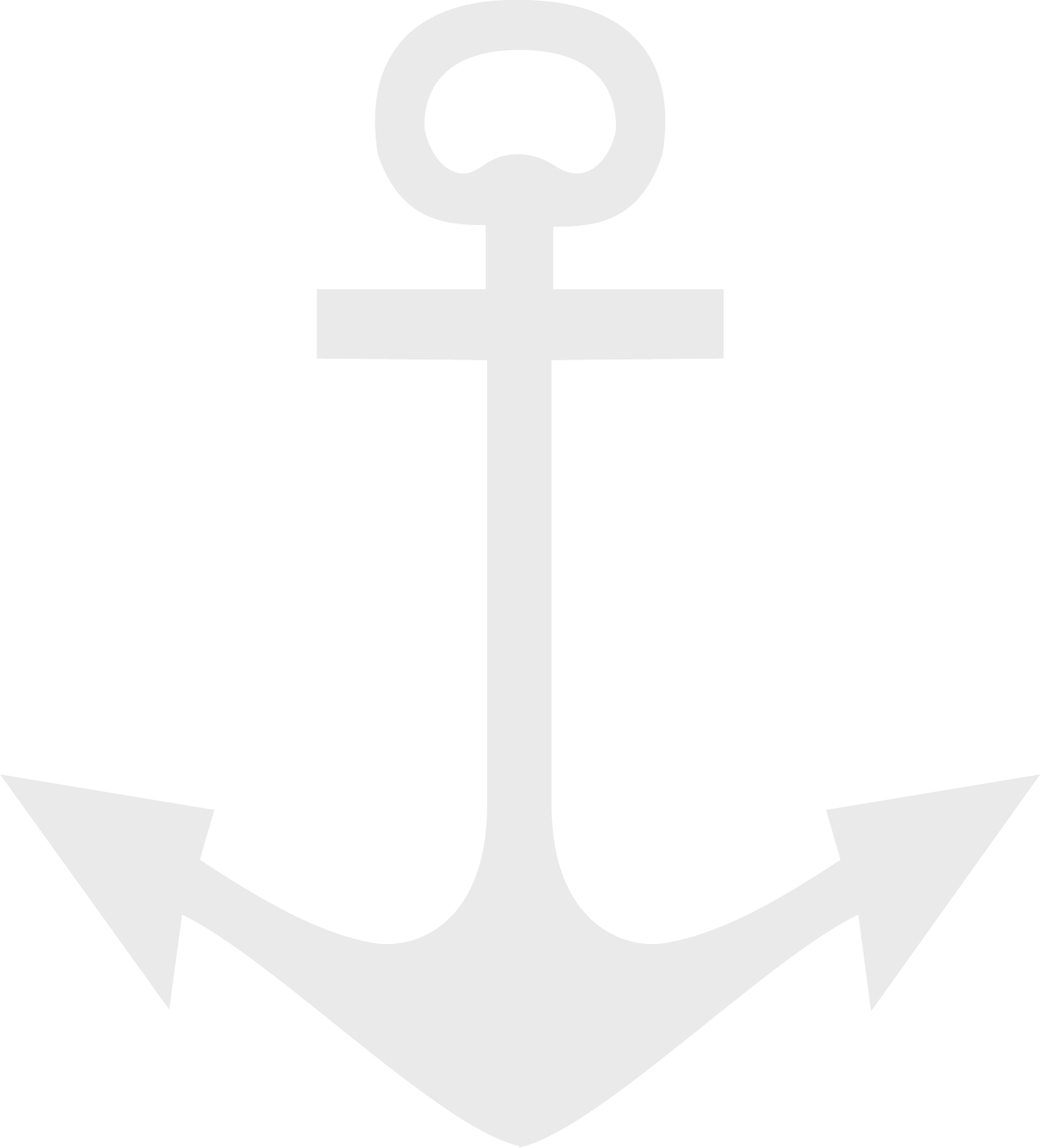 in accordance with the requirements of the Russian Maritime Register of ShippingРаботы выполнены признанным предприятием – код 22006002МК в соответствии с требованиями Российского морского регистра судоходстваThe works have been carried out by Recognized Service Supplier – code 22006002MK in accordance with the requirements of the Russian Maritime Register of ShippingРаботы выполнены признанным предприятием – код 22006002МК в соответствии с требованиями Российского морского регистра судоходстваThe works have been carried out by Recognized Service Supplier – code 22006002MK in accordance with the requirements of the Russian Maritime Register of ShippingРаботы выполнены признанным предприятием – код 22006002МК в соответствии с требованиями Российского морского регистра судоходстваThe works have been carried out by Recognized Service Supplier – code 22006002MK in accordance with the requirements of the Russian Maritime Register of ShippingРаботы выполнены признанным предприятием – код 22006002МК в соответствии с требованиями Российского морского регистра судоходстваThe works have been carried out by Recognized Service Supplier – code 22006002MK in accordance with the requirements of the Russian Maritime Register of ShippingРаботы выполнены признанным предприятием – код 22006002МК в соответствии с требованиями Российского морского регистра судоходстваThe works have been carried out by Recognized Service Supplier – code 22006002MK in accordance with the requirements of the Russian Maritime Register of ShippingРаботы выполнены признанным предприятием – код 22006002МК в соответствии с требованиями Российского морского регистра судоходстваThe works have been carried out by Recognized Service Supplier – code 22006002MK in accordance with the requirements of the Russian Maritime Register of ShippingРаботы выполнены признанным предприятием – код 22006002МК в соответствии с требованиями Российского морского регистра судоходстваThe works have been carried out by Recognized Service Supplier – code 22006002MK in accordance with the requirements of the Russian Maritime Register of ShippingРаботы выполнены признанным предприятием – код 22006002МК в соответствии с требованиями Российского морского регистра судоходстваThe works have been carried out by Recognized Service Supplier – code 22006002MK in accordance with the requirements of the Russian Maritime Register of ShippingРаботы выполнены признанным предприятием – код 22006002МК в соответствии с требованиями Российского морского регистра судоходстваThe works have been carried out by Recognized Service Supplier – code 22006002MK in accordance with the requirements of the Russian Maritime Register of ShippingРаботы выполнены признанным предприятием – код 22006002МК в соответствии с требованиями Российского морского регистра судоходстваThe works have been carried out by Recognized Service Supplier – code 22006002MK in accordance with the requirements of the Russian Maritime Register of ShippingРаботы выполнены признанным предприятием – код 22006002МК в соответствии с требованиями Российского морского регистра судоходстваThe works have been carried out by Recognized Service Supplier – code 22006002MK in accordance with the requirements of the Russian Maritime Register of Shipping1.НАЗВАНИЕ ПРЕДПРИЯТИЯ НАЗВАНИЕ ПРЕДПРИЯТИЯ НАЗВАНИЕ ПРЕДПРИЯТИЯ NAME OF COMPANYNAME OF COMPANYNAME OF COMPANY1.1Свидетельство о признании №Свидетельство о признании №Свидетельство о признании №действительно додействительно додействительно додействительно доRecognition Certificate No.Recognition Certificate No.Recognition Certificate No.is valid untilis valid untilis valid untilis valid until2.СВЕДЕНИЯ О СУДНЕ PARTICULARS OF SHIPСВЕДЕНИЯ О СУДНЕ PARTICULARS OF SHIPСВЕДЕНИЯ О СУДНЕ PARTICULARS OF SHIPСВЕДЕНИЯ О СУДНЕ PARTICULARS OF SHIPСВЕДЕНИЯ О СУДНЕ PARTICULARS OF SHIPСВЕДЕНИЯ О СУДНЕ PARTICULARS OF SHIPСВЕДЕНИЯ О СУДНЕ PARTICULARS OF SHIPСВЕДЕНИЯ О СУДНЕ PARTICULARS OF SHIPСВЕДЕНИЯ О СУДНЕ PARTICULARS OF SHIPСВЕДЕНИЯ О СУДНЕ PARTICULARS OF SHIPСВЕДЕНИЯ О СУДНЕ PARTICULARS OF SHIP2.1Название суднаНазвание суднаНазвание суднаName of shipName of shipName of ship2.2ФлагФлагФлагFlagFlagFlag2.3Порт регистрацииПорт регистрацииПорт регистрацииPort of registryPort of registryPort of registry2.4Номер ИМОНомер ИМОНомер ИМОIMO No.IMO No.IMO No.2.5Регистровый номерРегистровый номерРегистровый номерRegistered numberRegistered numberRegistered number2.6Дата закладки киляДата закладки киляДата закладки киляDate of keel laidDate of keel laidDate of keel laid2.7Валовая вместимостьВаловая вместимостьВаловая вместимостьGross tonnageGross tonnageGross tonnage2.8Позывной сигналПозывной сигналПозывной сигналCall signCall signCall sign2.9MMSI №MMSI №MMSI №2.10Пассажирское судноПассажирское судноПассажирское судноПассажирское судноПассажирское судноПассажирское судноПассажирское судноПриложение 1Приложение 1Приложение 1Passenger ship1Passenger ship1Passenger ship1Passenger ship1Passenger ship1Passenger ship1Passenger ship1Appendix 1Appendix 1Appendix 12.11Судно полярного плавания1Судно полярного плавания1Судно полярного плавания1Судно полярного плавания1Судно полярного плавания1Судно полярного плавания1Судно полярного плавания1Приложение 2Приложение 2Приложение 2Polar ship1Polar ship1Polar ship1Polar ship1Polar ship1Polar ship1Polar ship1Appendix 2Appendix 2Appendix 22.12Судно, совершающее плавание по внутренним водным путям РФ1Судно, совершающее плавание по внутренним водным путям РФ1Судно, совершающее плавание по внутренним водным путям РФ1Судно, совершающее плавание по внутренним водным путям РФ1Судно, совершающее плавание по внутренним водным путям РФ1Судно, совершающее плавание по внутренним водным путям РФ1Судно, совершающее плавание по внутренним водным путям РФ1Приложение 3Приложение 3Приложение 3Ship navigating the inland waterways of the Russian Federation1Ship navigating the inland waterways of the Russian Federation1Ship navigating the inland waterways of the Russian Federation1Ship navigating the inland waterways of the Russian Federation1Ship navigating the inland waterways of the Russian Federation1Ship navigating the inland waterways of the Russian Federation1Ship navigating the inland waterways of the Russian Federation1Appendix 3Appendix 3Appendix 33.МОРСКИЕ РАЙОНЫ 1SEA AREAS 1МОРСКИЕ РАЙОНЫ 1SEA AREAS 1МОРСКИЕ РАЙОНЫ 1SEA AREAS 1МОРСКИЕ РАЙОНЫ 1SEA AREAS 1МОРСКИЕ РАЙОНЫ 1SEA AREAS 1МОРСКИЕ РАЙОНЫ 1SEA AREAS 1(IV/7, 8, 9,10, 11)(IV/7, 8, 9,10, 11)(IV/7, 8, 9,10, 11)(IV/7, 8, 9,10, 11)(IV/7, 8, 9,10, 11)3.1А1А1А1А1А1А1А1А1А1А13.2А2А2А2А2А2А2А2А2А2А23.3А3 ()()()()()()()()()3.4А4А4А4А4А4А4А4А4А4А44.РАДИОСПЕЦИАЛИСТЫ. Количество членов экипажа, имеющих диплом:RADIO PERSONNEL. Number of crew members holding the Certificate:РАДИОСПЕЦИАЛИСТЫ. Количество членов экипажа, имеющих диплом:RADIO PERSONNEL. Number of crew members holding the Certificate:РАДИОСПЕЦИАЛИСТЫ. Количество членов экипажа, имеющих диплом:RADIO PERSONNEL. Number of crew members holding the Certificate:РАДИОСПЕЦИАЛИСТЫ. Количество членов экипажа, имеющих диплом:RADIO PERSONNEL. Number of crew members holding the Certificate:РАДИОСПЕЦИАЛИСТЫ. Количество членов экипажа, имеющих диплом:RADIO PERSONNEL. Number of crew members holding the Certificate:РАДИОСПЕЦИАЛИСТЫ. Количество членов экипажа, имеющих диплом:RADIO PERSONNEL. Number of crew members holding the Certificate:РАДИОСПЕЦИАЛИСТЫ. Количество членов экипажа, имеющих диплом:RADIO PERSONNEL. Number of crew members holding the Certificate:РАДИОСПЕЦИАЛИСТЫ. Количество членов экипажа, имеющих диплом:RADIO PERSONNEL. Number of crew members holding the Certificate:РАДИОСПЕЦИАЛИСТЫ. Количество членов экипажа, имеющих диплом:RADIO PERSONNEL. Number of crew members holding the Certificate:РАДИОСПЕЦИАЛИСТЫ. Количество членов экипажа, имеющих диплом:RADIO PERSONNEL. Number of crew members holding the Certificate:РАДИОСПЕЦИАЛИСТЫ. Количество членов экипажа, имеющих диплом:RADIO PERSONNEL. Number of crew members holding the Certificate:4.1GOC: GOC: ROC: ROC: ROC: REC: REC: REC: REC: REC: REC: 4.2Назначен ли на судне радиооператор, ответственный за радиосвязь при бедствии?Назначен ли на судне радиооператор, ответственный за радиосвязь при бедствии?Назначен ли на судне радиооператор, ответственный за радиосвязь при бедствии?Назначен ли на судне радиооператор, ответственный за радиосвязь при бедствии?Назначен ли на судне радиооператор, ответственный за радиосвязь при бедствии?Назначен ли на судне радиооператор, ответственный за радиосвязь при бедствии?Назначен ли на судне радиооператор, ответственный за радиосвязь при бедствии?Назначен ли на судне радиооператор, ответственный за радиосвязь при бедствии?Назначен ли на судне радиооператор, ответственный за радиосвязь при бедствии?Назначен ли на судне радиооператор, ответственный за радиосвязь при бедствии?Is there a person assigned to perform radiocommunication duties during distress incidents?Is there a person assigned to perform radiocommunication duties during distress incidents?Is there a person assigned to perform radiocommunication duties during distress incidents?Is there a person assigned to perform radiocommunication duties during distress incidents?Is there a person assigned to perform radiocommunication duties during distress incidents?Is there a person assigned to perform radiocommunication duties during distress incidents?Is there a person assigned to perform radiocommunication duties during distress incidents?Is there a person assigned to perform radiocommunication duties during distress incidents?Is there a person assigned to perform radiocommunication duties during distress incidents?Is there a person assigned to perform radiocommunication duties during distress incidents?5.ЛИЦЕНЗИЯ НА СУДОВУЮ РАДИОСТАНЦИЮSHIP RADIO STATION LICENCEЛИЦЕНЗИЯ НА СУДОВУЮ РАДИОСТАНЦИЮSHIP RADIO STATION LICENCEЛИЦЕНЗИЯ НА СУДОВУЮ РАДИОСТАНЦИЮSHIP RADIO STATION LICENCEЛИЦЕНЗИЯ НА СУДОВУЮ РАДИОСТАНЦИЮSHIP RADIO STATION LICENCEЛИЦЕНЗИЯ НА СУДОВУЮ РАДИОСТАНЦИЮSHIP RADIO STATION LICENCEЛИЦЕНЗИЯ НА СУДОВУЮ РАДИОСТАНЦИЮSHIP RADIO STATION LICENCEЛИЦЕНЗИЯ НА СУДОВУЮ РАДИОСТАНЦИЮSHIP RADIO STATION LICENCEЛИЦЕНЗИЯ НА СУДОВУЮ РАДИОСТАНЦИЮSHIP RADIO STATION LICENCEЛИЦЕНЗИЯ НА СУДОВУЮ РАДИОСТАНЦИЮSHIP RADIO STATION LICENCEЛИЦЕНЗИЯ НА СУДОВУЮ РАДИОСТАНЦИЮSHIP RADIO STATION LICENCEЛИЦЕНЗИЯ НА СУДОВУЮ РАДИОСТАНЦИЮSHIP RADIO STATION LICENCEЛИЦЕНЗИЯ НА СУДОВУЮ РАДИОСТАНЦИЮSHIP RADIO STATION LICENCEЛИЦЕНЗИЯ НА СУДОВУЮ РАДИОСТАНЦИЮSHIP RADIO STATION LICENCE5.1№ототдействительна додействительна додействительна додействительна до№dateddatedvalid tillvalid tillvalid tillvalid till5.2Проверка записей, связанных с радиосвязью (радиожурнала)Проверка записей, связанных с радиосвязью (радиожурнала)Проверка записей, связанных с радиосвязью (радиожурнала)Проверка записей, связанных с радиосвязью (радиожурнала)Проверка записей, связанных с радиосвязью (радиожурнала)Проверка записей, связанных с радиосвязью (радиожурнала)Проверка записей, связанных с радиосвязью (радиожурнала)Проверка записей, связанных с радиосвязью (радиожурнала)Проверка записей, связанных с радиосвязью (радиожурнала)IV/17; ITU RR App.16IV/17; ITU RR App.16IV/17; ITU RR App.16Checking the radio record (log)Checking the radio record (log)Checking the radio record (log)Checking the radio record (log)Checking the radio record (log)Checking the radio record (log)Checking the radio record (log)Checking the radio record (log)Checking the radio record (log)IV/17; ITU RR App.16IV/17; ITU RR App.16IV/17; ITU RR App.165.3Проверка наличия на судне откорректированных публикаций МСЭПроверка наличия на судне откорректированных публикаций МСЭПроверка наличия на судне откорректированных публикаций МСЭПроверка наличия на судне откорректированных публикаций МСЭПроверка наличия на судне откорректированных публикаций МСЭПроверка наличия на судне откорректированных публикаций МСЭПроверка наличия на судне откорректированных публикаций МСЭПроверка наличия на судне откорректированных публикаций МСЭПроверка наличия на судне откорректированных публикаций МСЭIV/17; ITU RR App.16IV/17; ITU RR App.16IV/17; ITU RR App.16Checking the carriage of up-to-date ITU publicationsChecking the carriage of up-to-date ITU publicationsChecking the carriage of up-to-date ITU publicationsChecking the carriage of up-to-date ITU publicationsChecking the carriage of up-to-date ITU publicationsChecking the carriage of up-to-date ITU publicationsChecking the carriage of up-to-date ITU publicationsChecking the carriage of up-to-date ITU publicationsChecking the carriage of up-to-date ITU publicationsIV/17; ITU RR App.16IV/17; ITU RR App.16IV/17; ITU RR App.166.СПОСОБЫ, ИСПОЛЬЗУЕМЫЕ ДЛЯ ОБЕСПЕЧЕНИЯ РАБОТОСПОСОБНОСТИ РАДИООБОРУДОВАНИЯ METHODS USED ТО ENSURE AVAILABILITY OF RADIO FACILITIESСПОСОБЫ, ИСПОЛЬЗУЕМЫЕ ДЛЯ ОБЕСПЕЧЕНИЯ РАБОТОСПОСОБНОСТИ РАДИООБОРУДОВАНИЯ METHODS USED ТО ENSURE AVAILABILITY OF RADIO FACILITIESСПОСОБЫ, ИСПОЛЬЗУЕМЫЕ ДЛЯ ОБЕСПЕЧЕНИЯ РАБОТОСПОСОБНОСТИ РАДИООБОРУДОВАНИЯ METHODS USED ТО ENSURE AVAILABILITY OF RADIO FACILITIESСПОСОБЫ, ИСПОЛЬЗУЕМЫЕ ДЛЯ ОБЕСПЕЧЕНИЯ РАБОТОСПОСОБНОСТИ РАДИООБОРУДОВАНИЯ METHODS USED ТО ENSURE AVAILABILITY OF RADIO FACILITIESСПОСОБЫ, ИСПОЛЬЗУЕМЫЕ ДЛЯ ОБЕСПЕЧЕНИЯ РАБОТОСПОСОБНОСТИ РАДИООБОРУДОВАНИЯ METHODS USED ТО ENSURE AVAILABILITY OF RADIO FACILITIESСПОСОБЫ, ИСПОЛЬЗУЕМЫЕ ДЛЯ ОБЕСПЕЧЕНИЯ РАБОТОСПОСОБНОСТИ РАДИООБОРУДОВАНИЯ METHODS USED ТО ENSURE AVAILABILITY OF RADIO FACILITIESСПОСОБЫ, ИСПОЛЬЗУЕМЫЕ ДЛЯ ОБЕСПЕЧЕНИЯ РАБОТОСПОСОБНОСТИ РАДИООБОРУДОВАНИЯ METHODS USED ТО ENSURE AVAILABILITY OF RADIO FACILITIESСПОСОБЫ, ИСПОЛЬЗУЕМЫЕ ДЛЯ ОБЕСПЕЧЕНИЯ РАБОТОСПОСОБНОСТИ РАДИООБОРУДОВАНИЯ METHODS USED ТО ENSURE AVAILABILITY OF RADIO FACILITIESСПОСОБЫ, ИСПОЛЬЗУЕМЫЕ ДЛЯ ОБЕСПЕЧЕНИЯ РАБОТОСПОСОБНОСТИ РАДИООБОРУДОВАНИЯ METHODS USED ТО ENSURE AVAILABILITY OF RADIO FACILITIESСПОСОБЫ, ИСПОЛЬЗУЕМЫЕ ДЛЯ ОБЕСПЕЧЕНИЯ РАБОТОСПОСОБНОСТИ РАДИООБОРУДОВАНИЯ METHODS USED ТО ENSURE AVAILABILITY OF RADIO FACILITIESIV/15.6, IV/15.7IV/15.6, IV/15.7IV/15.6, IV/15.76.1Дублирование оборудования Дублирование оборудования Дублирование оборудования Дублирование оборудования Дублирование оборудования Дублирование оборудования Дублирование оборудования Дублирование оборудования Дублирование оборудования Дублирование оборудования Дублирование оборудования Дублирование оборудования Duplication of equipmentDuplication of equipmentDuplication of equipmentDuplication of equipmentDuplication of equipmentDuplication of equipmentDuplication of equipmentDuplication of equipmentDuplication of equipmentDuplication of equipmentDuplication of equipmentDuplication of equipment6.2Береговое техническое обслуживание Береговое техническое обслуживание Береговое техническое обслуживание Береговое техническое обслуживание Береговое техническое обслуживание Береговое техническое обслуживание Береговое техническое обслуживание Береговое техническое обслуживание Береговое техническое обслуживание Береговое техническое обслуживание Береговое техническое обслуживание Береговое техническое обслуживание Shore-based maintenanceShore-based maintenanceShore-based maintenanceShore-based maintenanceShore-based maintenanceShore-based maintenanceShore-based maintenanceShore-based maintenanceShore-based maintenanceShore-based maintenanceShore-based maintenanceShore-based maintenance6.3Квалифицированное техническое обслуживание и ремонт в море Квалифицированное техническое обслуживание и ремонт в море Квалифицированное техническое обслуживание и ремонт в море Квалифицированное техническое обслуживание и ремонт в море Квалифицированное техническое обслуживание и ремонт в море Квалифицированное техническое обслуживание и ремонт в море Квалифицированное техническое обслуживание и ремонт в море Квалифицированное техническое обслуживание и ремонт в море Квалифицированное техническое обслуживание и ремонт в море Квалифицированное техническое обслуживание и ремонт в море Квалифицированное техническое обслуживание и ремонт в море Квалифицированное техническое обслуживание и ремонт в море At-sea maintenanceAt-sea maintenanceAt-sea maintenanceAt-sea maintenanceAt-sea maintenanceAt-sea maintenanceAt-sea maintenanceAt-sea maintenanceAt-sea maintenanceAt-sea maintenanceAt-sea maintenanceAt-sea maintenance7.СОСТАВ РАДИООБОРУДОВАНИЯCOMPOSITION OF RADIO INSTALLATIONСОСТАВ РАДИООБОРУДОВАНИЯCOMPOSITION OF RADIO INSTALLATIONСОСТАВ РАДИООБОРУДОВАНИЯCOMPOSITION OF RADIO INSTALLATIONСОСТАВ РАДИООБОРУДОВАНИЯCOMPOSITION OF RADIO INSTALLATIONСОСТАВ РАДИООБОРУДОВАНИЯCOMPOSITION OF RADIO INSTALLATIONСОСТАВ РАДИООБОРУДОВАНИЯCOMPOSITION OF RADIO INSTALLATIONСОСТАВ РАДИООБОРУДОВАНИЯCOMPOSITION OF RADIO INSTALLATIONСОСТАВ РАДИООБОРУДОВАНИЯCOMPOSITION OF RADIO INSTALLATIONСОСТАВ РАДИООБОРУДОВАНИЯCOMPOSITION OF RADIO INSTALLATIONСОСТАВ РАДИООБОРУДОВАНИЯCOMPOSITION OF RADIO INSTALLATIONСОСТАВ РАДИООБОРУДОВАНИЯCOMPOSITION OF RADIO INSTALLATIONСОСТАВ РАДИООБОРУДОВАНИЯCOMPOSITION OF RADIO INSTALLATIONСОСТАВ РАДИООБОРУДОВАНИЯCOMPOSITION OF RADIO INSTALLATION7.1РадиооборудованиеРадиооборудованиеРадиооборудованиеОсновной составОсновной составВторое средство подачи оповещения о бедствии в направлении судно-берегSecondary means of alertingВторое средство подачи оповещения о бедствии в направлении судно-берегSecondary means of alertingВторое средство подачи оповещения о бедствии в направлении судно-берегSecondary means of alertingДублирующий составДублирующий составДублирующий составДублирующий составДублирующий составRadio installationsRadio installationsRadio installationsPrimary systemsPrimary systemsВторое средство подачи оповещения о бедствии в направлении судно-берегSecondary means of alertingВторое средство подачи оповещения о бедствии в направлении судно-берегSecondary means of alertingВторое средство подачи оповещения о бедствии в направлении судно-берегSecondary means of alertingDuplicated systemsDuplicated systemsDuplicated systemsDuplicated systemsDuplicated systemsRadio installationsRadio installationsRadio installations11Второе средство подачи оповещения о бедствии в направлении судно-берегSecondary means of alertingВторое средство подачи оповещения о бедствии в направлении судно-берегSecondary means of alertingВторое средство подачи оповещения о бедствии в направлении судно-берегSecondary means of alerting222227.2Радиоустановка ОВЧРадиоустановка ОВЧРадиоустановка ОВЧVHF radio installationVHF radio installationVHF radio installation7.3Радиоустановка СЧРадиоустановка СЧРадиоустановка СЧMF radio installationMF radio installationMF radio installation7.4Радиоустановка СЧ/ВЧРадиоустановка СЧ/ВЧРадиоустановка СЧ/ВЧMF/HF radio installationMF/HF radio installationMF/HF radio installation7.5СЗС ППСССЗС ППСССЗС ППССRMSS SESRMSS SESRMSS SES7.6АРБАРБАРБEPIRB EPIRB EPIRB 8.ОБЩИЕ ТРЕБОВАНИЯ К РАДИОУСТАНОВКАМGENERAL REQUIREMENTS FOR THE RADIO INSTALLATIONОБЩИЕ ТРЕБОВАНИЯ К РАДИОУСТАНОВКАМGENERAL REQUIREMENTS FOR THE RADIO INSTALLATIONОБЩИЕ ТРЕБОВАНИЯ К РАДИОУСТАНОВКАМGENERAL REQUIREMENTS FOR THE RADIO INSTALLATIONОБЩИЕ ТРЕБОВАНИЯ К РАДИОУСТАНОВКАМGENERAL REQUIREMENTS FOR THE RADIO INSTALLATIONОБЩИЕ ТРЕБОВАНИЯ К РАДИОУСТАНОВКАМGENERAL REQUIREMENTS FOR THE RADIO INSTALLATIONОБЩИЕ ТРЕБОВАНИЯ К РАДИОУСТАНОВКАМGENERAL REQUIREMENTS FOR THE RADIO INSTALLATIONОБЩИЕ ТРЕБОВАНИЯ К РАДИОУСТАНОВКАМGENERAL REQUIREMENTS FOR THE RADIO INSTALLATIONОБЩИЕ ТРЕБОВАНИЯ К РАДИОУСТАНОВКАМGENERAL REQUIREMENTS FOR THE RADIO INSTALLATIONОБЩИЕ ТРЕБОВАНИЯ К РАДИОУСТАНОВКАМGENERAL REQUIREMENTS FOR THE RADIO INSTALLATIONОБЩИЕ ТРЕБОВАНИЯ К РАДИОУСТАНОВКАМGENERAL REQUIREMENTS FOR THE RADIO INSTALLATIONОБЩИЕ ТРЕБОВАНИЯ К РАДИОУСТАНОВКАМGENERAL REQUIREMENTS FOR THE RADIO INSTALLATIONОБЩИЕ ТРЕБОВАНИЯ К РАДИОУСТАНОВКАМGENERAL REQUIREMENTS FOR THE RADIO INSTALLATIONОБЩИЕ ТРЕБОВАНИЯ К РАДИОУСТАНОВКАМGENERAL REQUIREMENTS FOR THE RADIO INSTALLATION8.1Место установкиМесто установкиLocationLocation8.2Доступны ли органы управления радиоустановкой ОВЧ, необходимой для безопасности мореплавания, для немедленного использования на рабочем посту для судовождения и маневрирования?  Доступны ли органы управления радиоустановкой ОВЧ, необходимой для безопасности мореплавания, для немедленного использования на рабочем посту для судовождения и маневрирования?  Доступны ли органы управления радиоустановкой ОВЧ, необходимой для безопасности мореплавания, для немедленного использования на рабочем посту для судовождения и маневрирования?  Доступны ли органы управления радиоустановкой ОВЧ, необходимой для безопасности мореплавания, для немедленного использования на рабочем посту для судовождения и маневрирования?  Доступны ли органы управления радиоустановкой ОВЧ, необходимой для безопасности мореплавания, для немедленного использования на рабочем посту для судовождения и маневрирования?  Доступны ли органы управления радиоустановкой ОВЧ, необходимой для безопасности мореплавания, для немедленного использования на рабочем посту для судовождения и маневрирования?  Доступны ли органы управления радиоустановкой ОВЧ, необходимой для безопасности мореплавания, для немедленного использования на рабочем посту для судовождения и маневрирования?  Доступны ли органы управления радиоустановкой ОВЧ, необходимой для безопасности мореплавания, для немедленного использования на рабочем посту для судовождения и маневрирования?  Доступны ли органы управления радиоустановкой ОВЧ, необходимой для безопасности мореплавания, для немедленного использования на рабочем посту для судовождения и маневрирования?  Доступны ли органы управления радиоустановкой ОВЧ, необходимой для безопасности мореплавания, для немедленного использования на рабочем посту для судовождения и маневрирования?  Доступны ли органы управления радиоустановкой ОВЧ, необходимой для безопасности мореплавания, для немедленного использования на рабочем посту для судовождения и маневрирования?  IV/6.3Is control of VHF channels, required for navigational safety, immediately available at the workstation for navigating and maneuvering?Is control of VHF channels, required for navigational safety, immediately available at the workstation for navigating and maneuvering?Is control of VHF channels, required for navigational safety, immediately available at the workstation for navigating and maneuvering?Is control of VHF channels, required for navigational safety, immediately available at the workstation for navigating and maneuvering?Is control of VHF channels, required for navigational safety, immediately available at the workstation for navigating and maneuvering?Is control of VHF channels, required for navigational safety, immediately available at the workstation for navigating and maneuvering?Is control of VHF channels, required for navigational safety, immediately available at the workstation for navigating and maneuvering?Is control of VHF channels, required for navigational safety, immediately available at the workstation for navigating and maneuvering?Is control of VHF channels, required for navigational safety, immediately available at the workstation for navigating and maneuvering?Is control of VHF channels, required for navigational safety, immediately available at the workstation for navigating and maneuvering?Is control of VHF channels, required for navigational safety, immediately available at the workstation for navigating and maneuvering?IV/6.38.3Имеется ли освещение органов управления радиоустановками, получающее питание от резервного источника электроэнергии? Имеется ли освещение органов управления радиоустановками, получающее питание от резервного источника электроэнергии? Имеется ли освещение органов управления радиоустановками, получающее питание от резервного источника электроэнергии? Имеется ли освещение органов управления радиоустановками, получающее питание от резервного источника электроэнергии? Имеется ли освещение органов управления радиоустановками, получающее питание от резервного источника электроэнергии? Имеется ли освещение органов управления радиоустановками, получающее питание от резервного источника электроэнергии? Имеется ли освещение органов управления радиоустановками, получающее питание от резервного источника электроэнергии? Имеется ли освещение органов управления радиоустановками, получающее питание от резервного источника электроэнергии? Имеется ли освещение органов управления радиоустановками, получающее питание от резервного источника электроэнергии? Имеется ли освещение органов управления радиоустановками, получающее питание от резервного источника электроэнергии? Имеется ли освещение органов управления радиоустановками, получающее питание от резервного источника электроэнергии? IV/6.2.4, 13.5Is an adequate illumination of the radio controls for operating the radio installation available and supplied by the reserve source of electrical power? Is an adequate illumination of the radio controls for operating the radio installation available and supplied by the reserve source of electrical power? Is an adequate illumination of the radio controls for operating the radio installation available and supplied by the reserve source of electrical power? Is an adequate illumination of the radio controls for operating the radio installation available and supplied by the reserve source of electrical power? Is an adequate illumination of the radio controls for operating the radio installation available and supplied by the reserve source of electrical power? Is an adequate illumination of the radio controls for operating the radio installation available and supplied by the reserve source of electrical power? Is an adequate illumination of the radio controls for operating the radio installation available and supplied by the reserve source of electrical power? Is an adequate illumination of the radio controls for operating the radio installation available and supplied by the reserve source of electrical power? Is an adequate illumination of the radio controls for operating the radio installation available and supplied by the reserve source of electrical power? Is an adequate illumination of the radio controls for operating the radio installation available and supplied by the reserve source of electrical power? Is an adequate illumination of the radio controls for operating the radio installation available and supplied by the reserve source of electrical power? IV/6.2.4, 13.58.4Имеется ли чёткая табличка с позывным сигналом судна и другими идентификаторами судовой радиостанции, используемыми в работе судовых радиоустановок? Имеется ли чёткая табличка с позывным сигналом судна и другими идентификаторами судовой радиостанции, используемыми в работе судовых радиоустановок? Имеется ли чёткая табличка с позывным сигналом судна и другими идентификаторами судовой радиостанции, используемыми в работе судовых радиоустановок? Имеется ли чёткая табличка с позывным сигналом судна и другими идентификаторами судовой радиостанции, используемыми в работе судовых радиоустановок? Имеется ли чёткая табличка с позывным сигналом судна и другими идентификаторами судовой радиостанции, используемыми в работе судовых радиоустановок? Имеется ли чёткая табличка с позывным сигналом судна и другими идентификаторами судовой радиостанции, используемыми в работе судовых радиоустановок? Имеется ли чёткая табличка с позывным сигналом судна и другими идентификаторами судовой радиостанции, используемыми в работе судовых радиоустановок? Имеется ли чёткая табличка с позывным сигналом судна и другими идентификаторами судовой радиостанции, используемыми в работе судовых радиоустановок? Имеется ли чёткая табличка с позывным сигналом судна и другими идентификаторами судовой радиостанции, используемыми в работе судовых радиоустановок? Имеется ли чёткая табличка с позывным сигналом судна и другими идентификаторами судовой радиостанции, используемыми в работе судовых радиоустановок? Имеется ли чёткая табличка с позывным сигналом судна и другими идентификаторами судовой радиостанции, используемыми в работе судовых радиоустановок? IV/6.2.5Are the vessel’s call sign, ship station identity and other codes, as applicable, for use of the radio station clearly marked? Are the vessel’s call sign, ship station identity and other codes, as applicable, for use of the radio station clearly marked? Are the vessel’s call sign, ship station identity and other codes, as applicable, for use of the radio station clearly marked? Are the vessel’s call sign, ship station identity and other codes, as applicable, for use of the radio station clearly marked? Are the vessel’s call sign, ship station identity and other codes, as applicable, for use of the radio station clearly marked? Are the vessel’s call sign, ship station identity and other codes, as applicable, for use of the radio station clearly marked? Are the vessel’s call sign, ship station identity and other codes, as applicable, for use of the radio station clearly marked? Are the vessel’s call sign, ship station identity and other codes, as applicable, for use of the radio station clearly marked? Are the vessel’s call sign, ship station identity and other codes, as applicable, for use of the radio station clearly marked? Are the vessel’s call sign, ship station identity and other codes, as applicable, for use of the radio station clearly marked? Are the vessel’s call sign, ship station identity and other codes, as applicable, for use of the radio station clearly marked? IV/6.2.58.5Имеется ли у судовых приёмоиндикаторов систем радионавигации, предназначенных для непрерывного ввода информации в судовые радиоустановки, питание от резервного источника электрической энергии? Имеется ли у судовых приёмоиндикаторов систем радионавигации, предназначенных для непрерывного ввода информации в судовые радиоустановки, питание от резервного источника электрической энергии? Имеется ли у судовых приёмоиндикаторов систем радионавигации, предназначенных для непрерывного ввода информации в судовые радиоустановки, питание от резервного источника электрической энергии? Имеется ли у судовых приёмоиндикаторов систем радионавигации, предназначенных для непрерывного ввода информации в судовые радиоустановки, питание от резервного источника электрической энергии? Имеется ли у судовых приёмоиндикаторов систем радионавигации, предназначенных для непрерывного ввода информации в судовые радиоустановки, питание от резервного источника электрической энергии? Имеется ли у судовых приёмоиндикаторов систем радионавигации, предназначенных для непрерывного ввода информации в судовые радиоустановки, питание от резервного источника электрической энергии? Имеется ли у судовых приёмоиндикаторов систем радионавигации, предназначенных для непрерывного ввода информации в судовые радиоустановки, питание от резервного источника электрической энергии? Имеется ли у судовых приёмоиндикаторов систем радионавигации, предназначенных для непрерывного ввода информации в судовые радиоустановки, питание от резервного источника электрической энергии? Имеется ли у судовых приёмоиндикаторов систем радионавигации, предназначенных для непрерывного ввода информации в судовые радиоустановки, питание от резервного источника электрической энергии? Имеется ли у судовых приёмоиндикаторов систем радионавигации, предназначенных для непрерывного ввода информации в судовые радиоустановки, питание от резервного источника электрической энергии? Имеется ли у судовых приёмоиндикаторов систем радионавигации, предназначенных для непрерывного ввода информации в судовые радиоустановки, питание от резервного источника электрической энергии? IV/13.8Are the equipment providing ship’s position and heading, if necessary, supplied by the reserve source of electrical power? Are the equipment providing ship’s position and heading, if necessary, supplied by the reserve source of electrical power? Are the equipment providing ship’s position and heading, if necessary, supplied by the reserve source of electrical power? Are the equipment providing ship’s position and heading, if necessary, supplied by the reserve source of electrical power? Are the equipment providing ship’s position and heading, if necessary, supplied by the reserve source of electrical power? Are the equipment providing ship’s position and heading, if necessary, supplied by the reserve source of electrical power? Are the equipment providing ship’s position and heading, if necessary, supplied by the reserve source of electrical power? Are the equipment providing ship’s position and heading, if necessary, supplied by the reserve source of electrical power? Are the equipment providing ship’s position and heading, if necessary, supplied by the reserve source of electrical power? Are the equipment providing ship’s position and heading, if necessary, supplied by the reserve source of electrical power? Are the equipment providing ship’s position and heading, if necessary, supplied by the reserve source of electrical power? IV/13.88.6Подтверждение способности осуществлять передачу оповещений о бедствии в направлении «судно-берег» по меньшей мере двумя отдельными независимыми средствами, каждое из которых использует различные виды радиосвязи, с места, откуда обычно управляется судно Подтверждение способности осуществлять передачу оповещений о бедствии в направлении «судно-берег» по меньшей мере двумя отдельными независимыми средствами, каждое из которых использует различные виды радиосвязи, с места, откуда обычно управляется судно Подтверждение способности осуществлять передачу оповещений о бедствии в направлении «судно-берег» по меньшей мере двумя отдельными независимыми средствами, каждое из которых использует различные виды радиосвязи, с места, откуда обычно управляется судно Подтверждение способности осуществлять передачу оповещений о бедствии в направлении «судно-берег» по меньшей мере двумя отдельными независимыми средствами, каждое из которых использует различные виды радиосвязи, с места, откуда обычно управляется судно Подтверждение способности осуществлять передачу оповещений о бедствии в направлении «судно-берег» по меньшей мере двумя отдельными независимыми средствами, каждое из которых использует различные виды радиосвязи, с места, откуда обычно управляется судно Подтверждение способности осуществлять передачу оповещений о бедствии в направлении «судно-берег» по меньшей мере двумя отдельными независимыми средствами, каждое из которых использует различные виды радиосвязи, с места, откуда обычно управляется судно Подтверждение способности осуществлять передачу оповещений о бедствии в направлении «судно-берег» по меньшей мере двумя отдельными независимыми средствами, каждое из которых использует различные виды радиосвязи, с места, откуда обычно управляется судно Подтверждение способности осуществлять передачу оповещений о бедствии в направлении «судно-берег» по меньшей мере двумя отдельными независимыми средствами, каждое из которых использует различные виды радиосвязи, с места, откуда обычно управляется судно Подтверждение способности осуществлять передачу оповещений о бедствии в направлении «судно-берег» по меньшей мере двумя отдельными независимыми средствами, каждое из которых использует различные виды радиосвязи, с места, откуда обычно управляется судно Подтверждение способности осуществлять передачу оповещений о бедствии в направлении «судно-берег» по меньшей мере двумя отдельными независимыми средствами, каждое из которых использует различные виды радиосвязи, с места, откуда обычно управляется судно Подтверждение способности осуществлять передачу оповещений о бедствии в направлении «судно-берег» по меньшей мере двумя отдельными независимыми средствами, каждое из которых использует различные виды радиосвязи, с места, откуда обычно управляется судно Подтверждение способности осуществлять передачу оповещений о бедствии в направлении «судно-берег» по меньшей мере двумя отдельными независимыми средствами, каждое из которых использует различные виды радиосвязи, с места, откуда обычно управляется судно Подтверждение способности осуществлять передачу оповещений о бедствии в направлении «судно-берег» по меньшей мере двумя отдельными независимыми средствами, каждое из которых использует различные виды радиосвязи, с места, откуда обычно управляется судно Подтверждение способности осуществлять передачу оповещений о бедствии в направлении «судно-берег» по меньшей мере двумя отдельными независимыми средствами, каждое из которых использует различные виды радиосвязи, с места, откуда обычно управляется судно Подтверждение способности осуществлять передачу оповещений о бедствии в направлении «судно-берег» по меньшей мере двумя отдельными независимыми средствами, каждое из которых использует различные виды радиосвязи, с места, откуда обычно управляется судно Подтверждение способности осуществлять передачу оповещений о бедствии в направлении «судно-берег» по меньшей мере двумя отдельными независимыми средствами, каждое из которых использует различные виды радиосвязи, с места, откуда обычно управляется судно Подтверждение способности осуществлять передачу оповещений о бедствии в направлении «судно-берег» по меньшей мере двумя отдельными независимыми средствами, каждое из которых использует различные виды радиосвязи, с места, откуда обычно управляется судно Подтверждение способности осуществлять передачу оповещений о бедствии в направлении «судно-берег» по меньшей мере двумя отдельными независимыми средствами, каждое из которых использует различные виды радиосвязи, с места, откуда обычно управляется судно Подтверждение способности осуществлять передачу оповещений о бедствии в направлении «судно-берег» по меньшей мере двумя отдельными независимыми средствами, каждое из которых использует различные виды радиосвязи, с места, откуда обычно управляется судно Подтверждение способности осуществлять передачу оповещений о бедствии в направлении «судно-берег» по меньшей мере двумя отдельными независимыми средствами, каждое из которых использует различные виды радиосвязи, с места, откуда обычно управляется судно Подтверждение способности осуществлять передачу оповещений о бедствии в направлении «судно-берег» по меньшей мере двумя отдельными независимыми средствами, каждое из которых использует различные виды радиосвязи, с места, откуда обычно управляется судно Подтверждение способности осуществлять передачу оповещений о бедствии в направлении «судно-берег» по меньшей мере двумя отдельными независимыми средствами, каждое из которых использует различные виды радиосвязи, с места, откуда обычно управляется судно Подтверждение способности осуществлять передачу оповещений о бедствии в направлении «судно-берег» по меньшей мере двумя отдельными независимыми средствами, каждое из которых использует различные виды радиосвязи, с места, откуда обычно управляется судно Подтверждение способности осуществлять передачу оповещений о бедствии в направлении «судно-берег» по меньшей мере двумя отдельными независимыми средствами, каждое из которых использует различные виды радиосвязи, с места, откуда обычно управляется судно Подтверждение способности осуществлять передачу оповещений о бедствии в направлении «судно-берег» по меньшей мере двумя отдельными независимыми средствами, каждое из которых использует различные виды радиосвязи, с места, откуда обычно управляется судно Подтверждение способности осуществлять передачу оповещений о бедствии в направлении «судно-берег» по меньшей мере двумя отдельными независимыми средствами, каждое из которых использует различные виды радиосвязи, с места, откуда обычно управляется судно Подтверждение способности осуществлять передачу оповещений о бедствии в направлении «судно-берег» по меньшей мере двумя отдельными независимыми средствами, каждое из которых использует различные виды радиосвязи, с места, откуда обычно управляется судно Подтверждение способности осуществлять передачу оповещений о бедствии в направлении «судно-берег» по меньшей мере двумя отдельными независимыми средствами, каждое из которых использует различные виды радиосвязи, с места, откуда обычно управляется судно Подтверждение способности осуществлять передачу оповещений о бедствии в направлении «судно-берег» по меньшей мере двумя отдельными независимыми средствами, каждое из которых использует различные виды радиосвязи, с места, откуда обычно управляется судно Подтверждение способности осуществлять передачу оповещений о бедствии в направлении «судно-берег» по меньшей мере двумя отдельными независимыми средствами, каждое из которых использует различные виды радиосвязи, с места, откуда обычно управляется судно Подтверждение способности осуществлять передачу оповещений о бедствии в направлении «судно-берег» по меньшей мере двумя отдельными независимыми средствами, каждое из которых использует различные виды радиосвязи, с места, откуда обычно управляется судно IV/4.1.1IV/4.1.1IV/4.1.1IV/4.1.1Confirming the ability to initiate the transmission of ship-to-shore distress alerts by at least two separate and independent means, each using a different radiocommunication service, from the position from which the ship is normally navigatedConfirming the ability to initiate the transmission of ship-to-shore distress alerts by at least two separate and independent means, each using a different radiocommunication service, from the position from which the ship is normally navigatedConfirming the ability to initiate the transmission of ship-to-shore distress alerts by at least two separate and independent means, each using a different radiocommunication service, from the position from which the ship is normally navigatedConfirming the ability to initiate the transmission of ship-to-shore distress alerts by at least two separate and independent means, each using a different radiocommunication service, from the position from which the ship is normally navigatedConfirming the ability to initiate the transmission of ship-to-shore distress alerts by at least two separate and independent means, each using a different radiocommunication service, from the position from which the ship is normally navigatedConfirming the ability to initiate the transmission of ship-to-shore distress alerts by at least two separate and independent means, each using a different radiocommunication service, from the position from which the ship is normally navigatedConfirming the ability to initiate the transmission of ship-to-shore distress alerts by at least two separate and independent means, each using a different radiocommunication service, from the position from which the ship is normally navigatedConfirming the ability to initiate the transmission of ship-to-shore distress alerts by at least two separate and independent means, each using a different radiocommunication service, from the position from which the ship is normally navigatedConfirming the ability to initiate the transmission of ship-to-shore distress alerts by at least two separate and independent means, each using a different radiocommunication service, from the position from which the ship is normally navigatedConfirming the ability to initiate the transmission of ship-to-shore distress alerts by at least two separate and independent means, each using a different radiocommunication service, from the position from which the ship is normally navigatedConfirming the ability to initiate the transmission of ship-to-shore distress alerts by at least two separate and independent means, each using a different radiocommunication service, from the position from which the ship is normally navigatedConfirming the ability to initiate the transmission of ship-to-shore distress alerts by at least two separate and independent means, each using a different radiocommunication service, from the position from which the ship is normally navigatedConfirming the ability to initiate the transmission of ship-to-shore distress alerts by at least two separate and independent means, each using a different radiocommunication service, from the position from which the ship is normally navigatedConfirming the ability to initiate the transmission of ship-to-shore distress alerts by at least two separate and independent means, each using a different radiocommunication service, from the position from which the ship is normally navigatedConfirming the ability to initiate the transmission of ship-to-shore distress alerts by at least two separate and independent means, each using a different radiocommunication service, from the position from which the ship is normally navigatedConfirming the ability to initiate the transmission of ship-to-shore distress alerts by at least two separate and independent means, each using a different radiocommunication service, from the position from which the ship is normally navigatedConfirming the ability to initiate the transmission of ship-to-shore distress alerts by at least two separate and independent means, each using a different radiocommunication service, from the position from which the ship is normally navigatedConfirming the ability to initiate the transmission of ship-to-shore distress alerts by at least two separate and independent means, each using a different radiocommunication service, from the position from which the ship is normally navigatedConfirming the ability to initiate the transmission of ship-to-shore distress alerts by at least two separate and independent means, each using a different radiocommunication service, from the position from which the ship is normally navigatedConfirming the ability to initiate the transmission of ship-to-shore distress alerts by at least two separate and independent means, each using a different radiocommunication service, from the position from which the ship is normally navigatedConfirming the ability to initiate the transmission of ship-to-shore distress alerts by at least two separate and independent means, each using a different radiocommunication service, from the position from which the ship is normally navigatedConfirming the ability to initiate the transmission of ship-to-shore distress alerts by at least two separate and independent means, each using a different radiocommunication service, from the position from which the ship is normally navigatedConfirming the ability to initiate the transmission of ship-to-shore distress alerts by at least two separate and independent means, each using a different radiocommunication service, from the position from which the ship is normally navigatedConfirming the ability to initiate the transmission of ship-to-shore distress alerts by at least two separate and independent means, each using a different radiocommunication service, from the position from which the ship is normally navigatedConfirming the ability to initiate the transmission of ship-to-shore distress alerts by at least two separate and independent means, each using a different radiocommunication service, from the position from which the ship is normally navigatedConfirming the ability to initiate the transmission of ship-to-shore distress alerts by at least two separate and independent means, each using a different radiocommunication service, from the position from which the ship is normally navigatedConfirming the ability to initiate the transmission of ship-to-shore distress alerts by at least two separate and independent means, each using a different radiocommunication service, from the position from which the ship is normally navigatedConfirming the ability to initiate the transmission of ship-to-shore distress alerts by at least two separate and independent means, each using a different radiocommunication service, from the position from which the ship is normally navigatedConfirming the ability to initiate the transmission of ship-to-shore distress alerts by at least two separate and independent means, each using a different radiocommunication service, from the position from which the ship is normally navigatedConfirming the ability to initiate the transmission of ship-to-shore distress alerts by at least two separate and independent means, each using a different radiocommunication service, from the position from which the ship is normally navigatedConfirming the ability to initiate the transmission of ship-to-shore distress alerts by at least two separate and independent means, each using a different radiocommunication service, from the position from which the ship is normally navigatedIV/4.1.1IV/4.1.1IV/4.1.1IV/4.1.18.7Визуальная проверка всех антенн, в том числе антенн признанной подвижной спутниковой службы, и фидерных устройств на предмет надлежащей установки и отсутствия дефектов, проверка изоляции и безопасности антеннВизуальная проверка всех антенн, в том числе антенн признанной подвижной спутниковой службы, и фидерных устройств на предмет надлежащей установки и отсутствия дефектов, проверка изоляции и безопасности антеннВизуальная проверка всех антенн, в том числе антенн признанной подвижной спутниковой службы, и фидерных устройств на предмет надлежащей установки и отсутствия дефектов, проверка изоляции и безопасности антеннВизуальная проверка всех антенн, в том числе антенн признанной подвижной спутниковой службы, и фидерных устройств на предмет надлежащей установки и отсутствия дефектов, проверка изоляции и безопасности антеннВизуальная проверка всех антенн, в том числе антенн признанной подвижной спутниковой службы, и фидерных устройств на предмет надлежащей установки и отсутствия дефектов, проверка изоляции и безопасности антеннВизуальная проверка всех антенн, в том числе антенн признанной подвижной спутниковой службы, и фидерных устройств на предмет надлежащей установки и отсутствия дефектов, проверка изоляции и безопасности антеннВизуальная проверка всех антенн, в том числе антенн признанной подвижной спутниковой службы, и фидерных устройств на предмет надлежащей установки и отсутствия дефектов, проверка изоляции и безопасности антеннВизуальная проверка всех антенн, в том числе антенн признанной подвижной спутниковой службы, и фидерных устройств на предмет надлежащей установки и отсутствия дефектов, проверка изоляции и безопасности антеннВизуальная проверка всех антенн, в том числе антенн признанной подвижной спутниковой службы, и фидерных устройств на предмет надлежащей установки и отсутствия дефектов, проверка изоляции и безопасности антеннВизуальная проверка всех антенн, в том числе антенн признанной подвижной спутниковой службы, и фидерных устройств на предмет надлежащей установки и отсутствия дефектов, проверка изоляции и безопасности антеннВизуальная проверка всех антенн, в том числе антенн признанной подвижной спутниковой службы, и фидерных устройств на предмет надлежащей установки и отсутствия дефектов, проверка изоляции и безопасности антеннВизуальная проверка всех антенн, в том числе антенн признанной подвижной спутниковой службы, и фидерных устройств на предмет надлежащей установки и отсутствия дефектов, проверка изоляции и безопасности антеннВизуальная проверка всех антенн, в том числе антенн признанной подвижной спутниковой службы, и фидерных устройств на предмет надлежащей установки и отсутствия дефектов, проверка изоляции и безопасности антеннВизуальная проверка всех антенн, в том числе антенн признанной подвижной спутниковой службы, и фидерных устройств на предмет надлежащей установки и отсутствия дефектов, проверка изоляции и безопасности антеннВизуальная проверка всех антенн, в том числе антенн признанной подвижной спутниковой службы, и фидерных устройств на предмет надлежащей установки и отсутствия дефектов, проверка изоляции и безопасности антеннВизуальная проверка всех антенн, в том числе антенн признанной подвижной спутниковой службы, и фидерных устройств на предмет надлежащей установки и отсутствия дефектов, проверка изоляции и безопасности антеннВизуальная проверка всех антенн, в том числе антенн признанной подвижной спутниковой службы, и фидерных устройств на предмет надлежащей установки и отсутствия дефектов, проверка изоляции и безопасности антеннВизуальная проверка всех антенн, в том числе антенн признанной подвижной спутниковой службы, и фидерных устройств на предмет надлежащей установки и отсутствия дефектов, проверка изоляции и безопасности антеннВизуальная проверка всех антенн, в том числе антенн признанной подвижной спутниковой службы, и фидерных устройств на предмет надлежащей установки и отсутствия дефектов, проверка изоляции и безопасности антеннВизуальная проверка всех антенн, в том числе антенн признанной подвижной спутниковой службы, и фидерных устройств на предмет надлежащей установки и отсутствия дефектов, проверка изоляции и безопасности антеннВизуальная проверка всех антенн, в том числе антенн признанной подвижной спутниковой службы, и фидерных устройств на предмет надлежащей установки и отсутствия дефектов, проверка изоляции и безопасности антеннВизуальная проверка всех антенн, в том числе антенн признанной подвижной спутниковой службы, и фидерных устройств на предмет надлежащей установки и отсутствия дефектов, проверка изоляции и безопасности антеннВизуальная проверка всех антенн, в том числе антенн признанной подвижной спутниковой службы, и фидерных устройств на предмет надлежащей установки и отсутствия дефектов, проверка изоляции и безопасности антеннВизуальная проверка всех антенн, в том числе антенн признанной подвижной спутниковой службы, и фидерных устройств на предмет надлежащей установки и отсутствия дефектов, проверка изоляции и безопасности антеннВизуальная проверка всех антенн, в том числе антенн признанной подвижной спутниковой службы, и фидерных устройств на предмет надлежащей установки и отсутствия дефектов, проверка изоляции и безопасности антеннВизуальная проверка всех антенн, в том числе антенн признанной подвижной спутниковой службы, и фидерных устройств на предмет надлежащей установки и отсутствия дефектов, проверка изоляции и безопасности антеннВизуальная проверка всех антенн, в том числе антенн признанной подвижной спутниковой службы, и фидерных устройств на предмет надлежащей установки и отсутствия дефектов, проверка изоляции и безопасности антеннВизуальная проверка всех антенн, в том числе антенн признанной подвижной спутниковой службы, и фидерных устройств на предмет надлежащей установки и отсутствия дефектов, проверка изоляции и безопасности антеннВизуальная проверка всех антенн, в том числе антенн признанной подвижной спутниковой службы, и фидерных устройств на предмет надлежащей установки и отсутствия дефектов, проверка изоляции и безопасности антеннВизуальная проверка всех антенн, в том числе антенн признанной подвижной спутниковой службы, и фидерных устройств на предмет надлежащей установки и отсутствия дефектов, проверка изоляции и безопасности антеннВизуальная проверка всех антенн, в том числе антенн признанной подвижной спутниковой службы, и фидерных устройств на предмет надлежащей установки и отсутствия дефектов, проверка изоляции и безопасности антеннВизуальная проверка всех антенн, в том числе антенн признанной подвижной спутниковой службы, и фидерных устройств на предмет надлежащей установки и отсутствия дефектов, проверка изоляции и безопасности антеннВизуальная проверка всех антенн, в том числе антенн признанной подвижной спутниковой службы, и фидерных устройств на предмет надлежащей установки и отсутствия дефектов, проверка изоляции и безопасности антеннВизуальная проверка всех антенн, в том числе антенн признанной подвижной спутниковой службы, и фидерных устройств на предмет надлежащей установки и отсутствия дефектов, проверка изоляции и безопасности антеннВизуальная проверка всех антенн, в том числе антенн признанной подвижной спутниковой службы, и фидерных устройств на предмет надлежащей установки и отсутствия дефектов, проверка изоляции и безопасности антеннVisually checking all antennas, including recognized mobile satellite service antennas, and feeders for satisfactory siting and absence of defects, checking insulation and safety of all antennasVisually checking all antennas, including recognized mobile satellite service antennas, and feeders for satisfactory siting and absence of defects, checking insulation and safety of all antennasVisually checking all antennas, including recognized mobile satellite service antennas, and feeders for satisfactory siting and absence of defects, checking insulation and safety of all antennasVisually checking all antennas, including recognized mobile satellite service antennas, and feeders for satisfactory siting and absence of defects, checking insulation and safety of all antennasVisually checking all antennas, including recognized mobile satellite service antennas, and feeders for satisfactory siting and absence of defects, checking insulation and safety of all antennasVisually checking all antennas, including recognized mobile satellite service antennas, and feeders for satisfactory siting and absence of defects, checking insulation and safety of all antennasVisually checking all antennas, including recognized mobile satellite service antennas, and feeders for satisfactory siting and absence of defects, checking insulation and safety of all antennasVisually checking all antennas, including recognized mobile satellite service antennas, and feeders for satisfactory siting and absence of defects, checking insulation and safety of all antennasVisually checking all antennas, including recognized mobile satellite service antennas, and feeders for satisfactory siting and absence of defects, checking insulation and safety of all antennasVisually checking all antennas, including recognized mobile satellite service antennas, and feeders for satisfactory siting and absence of defects, checking insulation and safety of all antennasVisually checking all antennas, including recognized mobile satellite service antennas, and feeders for satisfactory siting and absence of defects, checking insulation and safety of all antennasVisually checking all antennas, including recognized mobile satellite service antennas, and feeders for satisfactory siting and absence of defects, checking insulation and safety of all antennasVisually checking all antennas, including recognized mobile satellite service antennas, and feeders for satisfactory siting and absence of defects, checking insulation and safety of all antennasVisually checking all antennas, including recognized mobile satellite service antennas, and feeders for satisfactory siting and absence of defects, checking insulation and safety of all antennasVisually checking all antennas, including recognized mobile satellite service antennas, and feeders for satisfactory siting and absence of defects, checking insulation and safety of all antennasVisually checking all antennas, including recognized mobile satellite service antennas, and feeders for satisfactory siting and absence of defects, checking insulation and safety of all antennasVisually checking all antennas, including recognized mobile satellite service antennas, and feeders for satisfactory siting and absence of defects, checking insulation and safety of all antennasVisually checking all antennas, including recognized mobile satellite service antennas, and feeders for satisfactory siting and absence of defects, checking insulation and safety of all antennasVisually checking all antennas, including recognized mobile satellite service antennas, and feeders for satisfactory siting and absence of defects, checking insulation and safety of all antennasVisually checking all antennas, including recognized mobile satellite service antennas, and feeders for satisfactory siting and absence of defects, checking insulation and safety of all antennasVisually checking all antennas, including recognized mobile satellite service antennas, and feeders for satisfactory siting and absence of defects, checking insulation and safety of all antennasVisually checking all antennas, including recognized mobile satellite service antennas, and feeders for satisfactory siting and absence of defects, checking insulation and safety of all antennasVisually checking all antennas, including recognized mobile satellite service antennas, and feeders for satisfactory siting and absence of defects, checking insulation and safety of all antennasVisually checking all antennas, including recognized mobile satellite service antennas, and feeders for satisfactory siting and absence of defects, checking insulation and safety of all antennasVisually checking all antennas, including recognized mobile satellite service antennas, and feeders for satisfactory siting and absence of defects, checking insulation and safety of all antennasVisually checking all antennas, including recognized mobile satellite service antennas, and feeders for satisfactory siting and absence of defects, checking insulation and safety of all antennasVisually checking all antennas, including recognized mobile satellite service antennas, and feeders for satisfactory siting and absence of defects, checking insulation and safety of all antennasVisually checking all antennas, including recognized mobile satellite service antennas, and feeders for satisfactory siting and absence of defects, checking insulation and safety of all antennasVisually checking all antennas, including recognized mobile satellite service antennas, and feeders for satisfactory siting and absence of defects, checking insulation and safety of all antennasVisually checking all antennas, including recognized mobile satellite service antennas, and feeders for satisfactory siting and absence of defects, checking insulation and safety of all antennasVisually checking all antennas, including recognized mobile satellite service antennas, and feeders for satisfactory siting and absence of defects, checking insulation and safety of all antennasVisually checking all antennas, including recognized mobile satellite service antennas, and feeders for satisfactory siting and absence of defects, checking insulation and safety of all antennasVisually checking all antennas, including recognized mobile satellite service antennas, and feeders for satisfactory siting and absence of defects, checking insulation and safety of all antennasVisually checking all antennas, including recognized mobile satellite service antennas, and feeders for satisfactory siting and absence of defects, checking insulation and safety of all antennasVisually checking all antennas, including recognized mobile satellite service antennas, and feeders for satisfactory siting and absence of defects, checking insulation and safety of all antennas8.8Проверка, устанавливающая, что информация о координатах судна непрерывно и автоматически поступает ко всему оборудованию двусторонней связиПроверка, устанавливающая, что информация о координатах судна непрерывно и автоматически поступает ко всему оборудованию двусторонней связиПроверка, устанавливающая, что информация о координатах судна непрерывно и автоматически поступает ко всему оборудованию двусторонней связиПроверка, устанавливающая, что информация о координатах судна непрерывно и автоматически поступает ко всему оборудованию двусторонней связиПроверка, устанавливающая, что информация о координатах судна непрерывно и автоматически поступает ко всему оборудованию двусторонней связиПроверка, устанавливающая, что информация о координатах судна непрерывно и автоматически поступает ко всему оборудованию двусторонней связиПроверка, устанавливающая, что информация о координатах судна непрерывно и автоматически поступает ко всему оборудованию двусторонней связиПроверка, устанавливающая, что информация о координатах судна непрерывно и автоматически поступает ко всему оборудованию двусторонней связиПроверка, устанавливающая, что информация о координатах судна непрерывно и автоматически поступает ко всему оборудованию двусторонней связиПроверка, устанавливающая, что информация о координатах судна непрерывно и автоматически поступает ко всему оборудованию двусторонней связиПроверка, устанавливающая, что информация о координатах судна непрерывно и автоматически поступает ко всему оборудованию двусторонней связиПроверка, устанавливающая, что информация о координатах судна непрерывно и автоматически поступает ко всему оборудованию двусторонней связиПроверка, устанавливающая, что информация о координатах судна непрерывно и автоматически поступает ко всему оборудованию двусторонней связиПроверка, устанавливающая, что информация о координатах судна непрерывно и автоматически поступает ко всему оборудованию двусторонней связиПроверка, устанавливающая, что информация о координатах судна непрерывно и автоматически поступает ко всему оборудованию двусторонней связиПроверка, устанавливающая, что информация о координатах судна непрерывно и автоматически поступает ко всему оборудованию двусторонней связиПроверка, устанавливающая, что информация о координатах судна непрерывно и автоматически поступает ко всему оборудованию двусторонней связиПроверка, устанавливающая, что информация о координатах судна непрерывно и автоматически поступает ко всему оборудованию двусторонней связиПроверка, устанавливающая, что информация о координатах судна непрерывно и автоматически поступает ко всему оборудованию двусторонней связиПроверка, устанавливающая, что информация о координатах судна непрерывно и автоматически поступает ко всему оборудованию двусторонней связиПроверка, устанавливающая, что информация о координатах судна непрерывно и автоматически поступает ко всему оборудованию двусторонней связиПроверка, устанавливающая, что информация о координатах судна непрерывно и автоматически поступает ко всему оборудованию двусторонней связиПроверка, устанавливающая, что информация о координатах судна непрерывно и автоматически поступает ко всему оборудованию двусторонней связиПроверка, устанавливающая, что информация о координатах судна непрерывно и автоматически поступает ко всему оборудованию двусторонней связиПроверка, устанавливающая, что информация о координатах судна непрерывно и автоматически поступает ко всему оборудованию двусторонней связиПроверка, устанавливающая, что информация о координатах судна непрерывно и автоматически поступает ко всему оборудованию двусторонней связиПроверка, устанавливающая, что информация о координатах судна непрерывно и автоматически поступает ко всему оборудованию двусторонней связиПроверка, устанавливающая, что информация о координатах судна непрерывно и автоматически поступает ко всему оборудованию двусторонней связиПроверка, устанавливающая, что информация о координатах судна непрерывно и автоматически поступает ко всему оборудованию двусторонней связиПроверка, устанавливающая, что информация о координатах судна непрерывно и автоматически поступает ко всему оборудованию двусторонней связиПроверка, устанавливающая, что информация о координатах судна непрерывно и автоматически поступает ко всему оборудованию двусторонней связиIV/18IV/18IV/18IV/18Checking that information on ship's position is provided continuously and automatically to all two-way communication equipmentChecking that information on ship's position is provided continuously and automatically to all two-way communication equipmentChecking that information on ship's position is provided continuously and automatically to all two-way communication equipmentChecking that information on ship's position is provided continuously and automatically to all two-way communication equipmentChecking that information on ship's position is provided continuously and automatically to all two-way communication equipmentChecking that information on ship's position is provided continuously and automatically to all two-way communication equipmentChecking that information on ship's position is provided continuously and automatically to all two-way communication equipmentChecking that information on ship's position is provided continuously and automatically to all two-way communication equipmentChecking that information on ship's position is provided continuously and automatically to all two-way communication equipmentChecking that information on ship's position is provided continuously and automatically to all two-way communication equipmentChecking that information on ship's position is provided continuously and automatically to all two-way communication equipmentChecking that information on ship's position is provided continuously and automatically to all two-way communication equipmentChecking that information on ship's position is provided continuously and automatically to all two-way communication equipmentChecking that information on ship's position is provided continuously and automatically to all two-way communication equipmentChecking that information on ship's position is provided continuously and automatically to all two-way communication equipmentChecking that information on ship's position is provided continuously and automatically to all two-way communication equipmentChecking that information on ship's position is provided continuously and automatically to all two-way communication equipmentChecking that information on ship's position is provided continuously and automatically to all two-way communication equipmentChecking that information on ship's position is provided continuously and automatically to all two-way communication equipmentChecking that information on ship's position is provided continuously and automatically to all two-way communication equipmentChecking that information on ship's position is provided continuously and automatically to all two-way communication equipmentChecking that information on ship's position is provided continuously and automatically to all two-way communication equipmentChecking that information on ship's position is provided continuously and automatically to all two-way communication equipmentChecking that information on ship's position is provided continuously and automatically to all two-way communication equipmentChecking that information on ship's position is provided continuously and automatically to all two-way communication equipmentChecking that information on ship's position is provided continuously and automatically to all two-way communication equipmentChecking that information on ship's position is provided continuously and automatically to all two-way communication equipmentChecking that information on ship's position is provided continuously and automatically to all two-way communication equipmentChecking that information on ship's position is provided continuously and automatically to all two-way communication equipmentChecking that information on ship's position is provided continuously and automatically to all two-way communication equipmentChecking that information on ship's position is provided continuously and automatically to all two-way communication equipmentIV/18IV/18IV/18IV/189.ИСТОЧНИКИ ЭНЕРГИИSOURCES OF ENERGYИСТОЧНИКИ ЭНЕРГИИSOURCES OF ENERGYИСТОЧНИКИ ЭНЕРГИИSOURCES OF ENERGYИСТОЧНИКИ ЭНЕРГИИSOURCES OF ENERGYИСТОЧНИКИ ЭНЕРГИИSOURCES OF ENERGYИСТОЧНИКИ ЭНЕРГИИSOURCES OF ENERGYИСТОЧНИКИ ЭНЕРГИИSOURCES OF ENERGYИСТОЧНИКИ ЭНЕРГИИSOURCES OF ENERGYИСТОЧНИКИ ЭНЕРГИИSOURCES OF ENERGYИСТОЧНИКИ ЭНЕРГИИSOURCES OF ENERGYИСТОЧНИКИ ЭНЕРГИИSOURCES OF ENERGYИСТОЧНИКИ ЭНЕРГИИSOURCES OF ENERGYИСТОЧНИКИ ЭНЕРГИИSOURCES OF ENERGYИСТОЧНИКИ ЭНЕРГИИSOURCES OF ENERGYИСТОЧНИКИ ЭНЕРГИИSOURCES OF ENERGYИСТОЧНИКИ ЭНЕРГИИSOURCES OF ENERGYИСТОЧНИКИ ЭНЕРГИИSOURCES OF ENERGYИСТОЧНИКИ ЭНЕРГИИSOURCES OF ENERGYИСТОЧНИКИ ЭНЕРГИИSOURCES OF ENERGYИСТОЧНИКИ ЭНЕРГИИSOURCES OF ENERGYИСТОЧНИКИ ЭНЕРГИИSOURCES OF ENERGYИСТОЧНИКИ ЭНЕРГИИSOURCES OF ENERGYИСТОЧНИКИ ЭНЕРГИИSOURCES OF ENERGYII-1/41, IV/13 II-1/42, II-1/43, IV/13II-1/41, IV/13 II-1/42, II-1/43, IV/13II-1/41, IV/13 II-1/42, II-1/43, IV/13II-1/41, IV/13 II-1/42, II-1/43, IV/13II-1/41, IV/13 II-1/42, II-1/43, IV/13II-1/41, IV/13 II-1/42, II-1/43, IV/13II-1/41, IV/13 II-1/42, II-1/43, IV/13II-1/41, IV/13 II-1/42, II-1/43, IV/13II-1/41, IV/13 II-1/42, II-1/43, IV/13II-1/41, IV/13 II-1/42, II-1/43, IV/13II-1/41, IV/13 II-1/42, II-1/43, IV/13II-1/41, IV/13 II-1/42, II-1/43, IV/13II-1/41, IV/13 II-1/42, II-1/43, IV/139.1Основной источник электрической энергииОсновной источник электрической энергииОсновной источник электрической энергииОсновной источник электрической энергииОсновной источник электрической энергииОсновной источник электрической энергииОсновной источник электрической энергииОсновной источник электрической энергииОсновной источник электрической энергииОсновной источник электрической энергииОсновной источник электрической энергииОсновной источник электрической энергииОсновной источник электрической энергииНапряжение, (В)Напряжение, (В)Напряжение, (В)Напряжение, (В)Напряжение, (В)Напряжение, (В)Частота, (Гц)Частота, (Гц)Частота, (Гц)Частота, (Гц)Частота, (Гц)Частота, (Гц)Частота, (Гц)Частота, (Гц)Частота, (Гц)Частота, (Гц)Main source of electrical powerMain source of electrical powerMain source of electrical powerMain source of electrical powerMain source of electrical powerMain source of electrical powerMain source of electrical powerMain source of electrical powerMain source of electrical powerMain source of electrical powerMain source of electrical powerMain source of electrical powerMain source of electrical powerVoltage, (V)Voltage, (V)Voltage, (V)Voltage, (V)Voltage, (V)Voltage, (V)Frequency, (Hz)Frequency, (Hz)Frequency, (Hz)Frequency, (Hz)Frequency, (Hz)Frequency, (Hz)Frequency, (Hz)Frequency, (Hz)Frequency, (Hz)Frequency, (Hz)9.2Аварийный источник электрической энергииАварийный источник электрической энергииАварийный источник электрической энергииАварийный источник электрической энергииАварийный источник электрической энергииАварийный источник электрической энергииАварийный источник электрической энергииАварийный источник электрической энергииАварийный источник электрической энергииАварийный источник электрической энергииАварийный источник электрической энергииАварийный источник электрической энергииАварийный источник электрической энергииНапряжение, (В)Напряжение, (В)Напряжение, (В)Напряжение, (В)Напряжение, (В)Напряжение, (В)Частота, (Гц)Частота, (Гц)Частота, (Гц)Частота, (Гц)Частота, (Гц)Частота, (Гц)Частота, (Гц)Частота, (Гц)Частота, (Гц)Частота, (Гц)Emergency source of electrical powerEmergency source of electrical powerEmergency source of electrical powerEmergency source of electrical powerEmergency source of electrical powerEmergency source of electrical powerEmergency source of electrical powerEmergency source of electrical powerEmergency source of electrical powerEmergency source of electrical powerEmergency source of electrical powerEmergency source of electrical powerEmergency source of electrical powerVoltage, (V)Voltage, (V)Voltage, (V)Voltage, (V)Voltage, (V)Voltage, (V)Frequency, (Hz)Frequency, (Hz)Frequency, (Hz)Frequency, (Hz)Frequency, (Hz)Frequency, (Hz)Frequency, (Hz)Frequency, (Hz)Frequency, (Hz)Frequency, (Hz)9.3Аварийный источник электрической энергии рассчитан на питание радиоустановок в течениеАварийный источник электрической энергии рассчитан на питание радиоустановок в течениеАварийный источник электрической энергии рассчитан на питание радиоустановок в течениеАварийный источник электрической энергии рассчитан на питание радиоустановок в течениеАварийный источник электрической энергии рассчитан на питание радиоустановок в течениеАварийный источник электрической энергии рассчитан на питание радиоустановок в течениеАварийный источник электрической энергии рассчитан на питание радиоустановок в течениеАварийный источник электрической энергии рассчитан на питание радиоустановок в течениеАварийный источник электрической энергии рассчитан на питание радиоустановок в течениеАварийный источник электрической энергии рассчитан на питание радиоустановок в течениеАварийный источник электрической энергии рассчитан на питание радиоустановок в течениеАварийный источник электрической энергии рассчитан на питание радиоустановок в течениеАварийный источник электрической энергии рассчитан на питание радиоустановок в течениеАварийный источник электрической энергии рассчитан на питание радиоустановок в течениеАварийный источник электрической энергии рассчитан на питание радиоустановок в течениеАварийный источник электрической энергии рассчитан на питание радиоустановок в течениеАварийный источник электрической энергии рассчитан на питание радиоустановок в течениеАварийный источник электрической энергии рассчитан на питание радиоустановок в течениеАварийный источник электрической энергии рассчитан на питание радиоустановок в течениеАварийный источник электрической энергии рассчитан на питание радиоустановок в течениеАварийный источник электрической энергии рассчитан на питание радиоустановок в течениеАварийный источник электрической энергии рассчитан на питание радиоустановок в течениеАварийный источник электрической энергии рассчитан на питание радиоустановок в течениеАварийный источник электрической энергии рассчитан на питание радиоустановок в течениеАварийный источник электрической энергии рассчитан на питание радиоустановок в течениеАварийный источник электрической энергии рассчитан на питание радиоустановок в течениеАварийный источник электрической энергии рассчитан на питание радиоустановок в течениеАварийный источник электрической энергии рассчитан на питание радиоустановок в течение36 часов36 часов36 часов36 часов36 часов36 часов18 часов18 часов9.3Аварийный источник электрической энергии рассчитан на питание радиоустановок в течениеАварийный источник электрической энергии рассчитан на питание радиоустановок в течениеАварийный источник электрической энергии рассчитан на питание радиоустановок в течениеАварийный источник электрической энергии рассчитан на питание радиоустановок в течениеАварийный источник электрической энергии рассчитан на питание радиоустановок в течениеАварийный источник электрической энергии рассчитан на питание радиоустановок в течениеАварийный источник электрической энергии рассчитан на питание радиоустановок в течениеАварийный источник электрической энергии рассчитан на питание радиоустановок в течениеАварийный источник электрической энергии рассчитан на питание радиоустановок в течениеАварийный источник электрической энергии рассчитан на питание радиоустановок в течениеАварийный источник электрической энергии рассчитан на питание радиоустановок в течениеАварийный источник электрической энергии рассчитан на питание радиоустановок в течениеАварийный источник электрической энергии рассчитан на питание радиоустановок в течениеАварийный источник электрической энергии рассчитан на питание радиоустановок в течениеАварийный источник электрической энергии рассчитан на питание радиоустановок в течениеАварийный источник электрической энергии рассчитан на питание радиоустановок в течениеАварийный источник электрической энергии рассчитан на питание радиоустановок в течениеАварийный источник электрической энергии рассчитан на питание радиоустановок в течениеАварийный источник электрической энергии рассчитан на питание радиоустановок в течениеАварийный источник электрической энергии рассчитан на питание радиоустановок в течениеАварийный источник электрической энергии рассчитан на питание радиоустановок в течениеАварийный источник электрической энергии рассчитан на питание радиоустановок в течениеАварийный источник электрической энергии рассчитан на питание радиоустановок в течениеАварийный источник электрической энергии рассчитан на питание радиоустановок в течениеАварийный источник электрической энергии рассчитан на питание радиоустановок в течениеАварийный источник электрической энергии рассчитан на питание радиоустановок в течениеАварийный источник электрической энергии рассчитан на питание радиоустановок в течениеАварийный источник электрической энергии рассчитан на питание радиоустановок в течение36 hours36 hours36 hours36 hours36 hours36 hours18 hours18 hoursEmergency source of electrical power available forEmergency source of electrical power available forEmergency source of electrical power available forEmergency source of electrical power available forEmergency source of electrical power available forEmergency source of electrical power available forEmergency source of electrical power available forEmergency source of electrical power available forEmergency source of electrical power available forEmergency source of electrical power available forEmergency source of electrical power available forEmergency source of electrical power available forEmergency source of electrical power available forEmergency source of electrical power available forEmergency source of electrical power available forEmergency source of electrical power available forEmergency source of electrical power available forEmergency source of electrical power available forEmergency source of electrical power available forEmergency source of electrical power available forEmergency source of electrical power available forEmergency source of electrical power available forEmergency source of electrical power available forEmergency source of electrical power available forEmergency source of electrical power available forEmergency source of electrical power available forEmergency source of electrical power available forEmergency source of electrical power available for9.4Резервный источник электрической энергии рассчитан на питание радиоустановок в течениеРезервный источник электрической энергии рассчитан на питание радиоустановок в течениеРезервный источник электрической энергии рассчитан на питание радиоустановок в течениеРезервный источник электрической энергии рассчитан на питание радиоустановок в течениеРезервный источник электрической энергии рассчитан на питание радиоустановок в течениеРезервный источник электрической энергии рассчитан на питание радиоустановок в течениеРезервный источник электрической энергии рассчитан на питание радиоустановок в течениеРезервный источник электрической энергии рассчитан на питание радиоустановок в течениеРезервный источник электрической энергии рассчитан на питание радиоустановок в течениеРезервный источник электрической энергии рассчитан на питание радиоустановок в течениеРезервный источник электрической энергии рассчитан на питание радиоустановок в течениеРезервный источник электрической энергии рассчитан на питание радиоустановок в течениеРезервный источник электрической энергии рассчитан на питание радиоустановок в течениеРезервный источник электрической энергии рассчитан на питание радиоустановок в течениеРезервный источник электрической энергии рассчитан на питание радиоустановок в течениеРезервный источник электрической энергии рассчитан на питание радиоустановок в течениеРезервный источник электрической энергии рассчитан на питание радиоустановок в течениеРезервный источник электрической энергии рассчитан на питание радиоустановок в течениеРезервный источник электрической энергии рассчитан на питание радиоустановок в течениеРезервный источник электрической энергии рассчитан на питание радиоустановок в течениеРезервный источник электрической энергии рассчитан на питание радиоустановок в течениеРезервный источник электрической энергии рассчитан на питание радиоустановок в течениеРезервный источник электрической энергии рассчитан на питание радиоустановок в течениеРезервный источник электрической энергии рассчитан на питание радиоустановок в течениеРезервный источник электрической энергии рассчитан на питание радиоустановок в течениеРезервный источник электрической энергии рассчитан на питание радиоустановок в течениеРезервный источник электрической энергии рассчитан на питание радиоустановок в течениеРезервный источник электрической энергии рассчитан на питание радиоустановок в течение1 час1 час1 час1 час1 час1 час6 часов6 часов9.4Резервный источник электрической энергии рассчитан на питание радиоустановок в течениеРезервный источник электрической энергии рассчитан на питание радиоустановок в течениеРезервный источник электрической энергии рассчитан на питание радиоустановок в течениеРезервный источник электрической энергии рассчитан на питание радиоустановок в течениеРезервный источник электрической энергии рассчитан на питание радиоустановок в течениеРезервный источник электрической энергии рассчитан на питание радиоустановок в течениеРезервный источник электрической энергии рассчитан на питание радиоустановок в течениеРезервный источник электрической энергии рассчитан на питание радиоустановок в течениеРезервный источник электрической энергии рассчитан на питание радиоустановок в течениеРезервный источник электрической энергии рассчитан на питание радиоустановок в течениеРезервный источник электрической энергии рассчитан на питание радиоустановок в течениеРезервный источник электрической энергии рассчитан на питание радиоустановок в течениеРезервный источник электрической энергии рассчитан на питание радиоустановок в течениеРезервный источник электрической энергии рассчитан на питание радиоустановок в течениеРезервный источник электрической энергии рассчитан на питание радиоустановок в течениеРезервный источник электрической энергии рассчитан на питание радиоустановок в течениеРезервный источник электрической энергии рассчитан на питание радиоустановок в течениеРезервный источник электрической энергии рассчитан на питание радиоустановок в течениеРезервный источник электрической энергии рассчитан на питание радиоустановок в течениеРезервный источник электрической энергии рассчитан на питание радиоустановок в течениеРезервный источник электрической энергии рассчитан на питание радиоустановок в течениеРезервный источник электрической энергии рассчитан на питание радиоустановок в течениеРезервный источник электрической энергии рассчитан на питание радиоустановок в течениеРезервный источник электрической энергии рассчитан на питание радиоустановок в течениеРезервный источник электрической энергии рассчитан на питание радиоустановок в течениеРезервный источник электрической энергии рассчитан на питание радиоустановок в течениеРезервный источник электрической энергии рассчитан на питание радиоустановок в течениеРезервный источник электрической энергии рассчитан на питание радиоустановок в течение1 hour1 hour1 hour1 hour1 hour1 hour6 hours6 hoursReserve source of electrical power available forReserve source of electrical power available forReserve source of electrical power available forReserve source of electrical power available forReserve source of electrical power available forReserve source of electrical power available forReserve source of electrical power available forReserve source of electrical power available forReserve source of electrical power available forReserve source of electrical power available forReserve source of electrical power available forReserve source of electrical power available forReserve source of electrical power available forReserve source of electrical power available forReserve source of electrical power available forReserve source of electrical power available forReserve source of electrical power available forReserve source of electrical power available forReserve source of electrical power available forReserve source of electrical power available forReserve source of electrical power available forReserve source of electrical power available forReserve source of electrical power available forReserve source of electrical power available forReserve source of electrical power available forReserve source of electrical power available forReserve source of electrical power available forReserve source of electrical power available for9.5Аккумуляторная батареяАккумуляторная батареяАккумуляторная батареяАккумуляторная батареяАккумуляторная батареяАккумуляторная батареяАккумуляторная батареяАккумуляторная батареяАккумуляторная батареяАккумуляторная батареяАккумуляторная батареяАккумуляторная батареяАккумуляторная батареяАккумуляторная батареяАккумуляторная батареяАккумуляторная батареяАккумуляторная батареяАккумуляторная батареяАккумуляторная батареяАккумуляторная батареяАккумуляторная батареяАккумуляторная батареяАккумуляторная батареяАккумуляторная батареяАккумуляторная батареяIV/13.6, 13.7IV/13.6, 13.7IV/13.6, 13.7IV/13.6, 13.7IV/13.6, 13.7IV/13.6, 13.7IV/13.6, 13.7IV/13.6, 13.7IV/13.6, 13.7IV/13.6, 13.7IV/13.6, 13.7Accumulator batteryAccumulator batteryAccumulator batteryAccumulator batteryAccumulator batteryAccumulator batteryAccumulator batteryAccumulator batteryAccumulator batteryAccumulator batteryAccumulator batteryAccumulator batteryAccumulator batteryAccumulator batteryAccumulator batteryAccumulator batteryAccumulator batteryAccumulator batteryAccumulator batteryAccumulator batteryAccumulator batteryAccumulator batteryAccumulator batteryAccumulator batteryAccumulator batteryIV/13.6, 13.7IV/13.6, 13.7IV/13.6, 13.7IV/13.6, 13.7IV/13.6, 13.7IV/13.6, 13.7IV/13.6, 13.7IV/13.6, 13.7IV/13.6, 13.7IV/13.6, 13.7IV/13.6, 13.79.5.11Изготовитель, типManufacturer, typeИзготовитель, типManufacturer, typeИзготовитель, типManufacturer, typeИзготовитель, типManufacturer, typeИзготовитель, типManufacturer, type9.5.11Изготовитель, типManufacturer, typeИзготовитель, типManufacturer, typeИзготовитель, типManufacturer, typeИзготовитель, типManufacturer, typeИзготовитель, типManufacturer, type9.5.22Изготовитель, типManufacturer, typeИзготовитель, типManufacturer, typeИзготовитель, типManufacturer, typeИзготовитель, типManufacturer, typeИзготовитель, типManufacturer, type9.5.22Изготовитель, типManufacturer, typeИзготовитель, типManufacturer, typeИзготовитель, типManufacturer, typeИзготовитель, типManufacturer, typeИзготовитель, типManufacturer, type9.5.31РасположениеLocationРасположениеLocationРасположениеLocationРасположениеLocationРасположениеLocation9.5.31РасположениеLocationРасположениеLocationРасположениеLocationРасположениеLocationРасположениеLocation9.5.42РасположениеLocationРасположениеLocationРасположениеLocationРасположениеLocationРасположениеLocation9.5.42РасположениеLocationРасположениеLocationРасположениеLocationРасположениеLocationРасположениеLocation9.5.51Напряжение (В)Voltage (V)Напряжение (В)Voltage (V)Напряжение (В)Voltage (V)Напряжение (В)Voltage (V)Напряжение (В)Voltage (V)Номинальная ёмкость (Ач)Nominal capacity (Ah)Номинальная ёмкость (Ач)Nominal capacity (Ah)Номинальная ёмкость (Ач)Nominal capacity (Ah)Номинальная ёмкость (Ач)Nominal capacity (Ah)Номинальная ёмкость (Ач)Nominal capacity (Ah)Номинальная ёмкость (Ач)Nominal capacity (Ah)Номинальная ёмкость (Ач)Nominal capacity (Ah)Номинальная ёмкость (Ач)Nominal capacity (Ah)Номинальная ёмкость (Ач)Nominal capacity (Ah)Номинальная ёмкость (Ач)Nominal capacity (Ah)Номинальная ёмкость (Ач)Nominal capacity (Ah)Номинальная ёмкость (Ач)Nominal capacity (Ah)9.5.62Напряжение (В)Voltage (V)Напряжение (В)Voltage (V)Напряжение (В)Voltage (V)Напряжение (В)Voltage (V)Напряжение (В)Voltage (V)Номинальная ёмкость (Ач)Nominal capacity (Ah)Номинальная ёмкость (Ач)Nominal capacity (Ah)Номинальная ёмкость (Ач)Nominal capacity (Ah)Номинальная ёмкость (Ач)Nominal capacity (Ah)Номинальная ёмкость (Ач)Nominal capacity (Ah)Номинальная ёмкость (Ач)Nominal capacity (Ah)Номинальная ёмкость (Ач)Nominal capacity (Ah)Номинальная ёмкость (Ач)Nominal capacity (Ah)Номинальная ёмкость (Ач)Nominal capacity (Ah)Номинальная ёмкость (Ач)Nominal capacity (Ah)Номинальная ёмкость (Ач)Nominal capacity (Ah)Номинальная ёмкость (Ач)Nominal capacity (Ah)9.5.71Дата последней проверки ёмкости батареиDate of the last battery capacity testДата последней проверки ёмкости батареиDate of the last battery capacity testДата последней проверки ёмкости батареиDate of the last battery capacity testДата последней проверки ёмкости батареиDate of the last battery capacity testДата последней проверки ёмкости батареиDate of the last battery capacity testДата последней проверки ёмкости батареиDate of the last battery capacity testДата последней проверки ёмкости батареиDate of the last battery capacity testДата последней проверки ёмкости батареиDate of the last battery capacity testДата последней проверки ёмкости батареиDate of the last battery capacity test9.5.82Дата последней проверки ёмкости батареиDate of the last battery capacity testДата последней проверки ёмкости батареиDate of the last battery capacity testДата последней проверки ёмкости батареиDate of the last battery capacity testДата последней проверки ёмкости батареиDate of the last battery capacity testДата последней проверки ёмкости батареиDate of the last battery capacity testДата последней проверки ёмкости батареиDate of the last battery capacity testДата последней проверки ёмкости батареиDate of the last battery capacity testДата последней проверки ёмкости батареиDate of the last battery capacity testДата последней проверки ёмкости батареиDate of the last battery capacity test9.5.91Аккумуляторная батарея находится в годном состоянии и соответствует требованиям п. 9.4Accumulator battery is in good condition and complies with the requirements of p. 9.4                                                 Аккумуляторная батарея находится в годном состоянии и соответствует требованиям п. 9.4Accumulator battery is in good condition and complies with the requirements of p. 9.4                                                 Аккумуляторная батарея находится в годном состоянии и соответствует требованиям п. 9.4Accumulator battery is in good condition and complies with the requirements of p. 9.4                                                 Аккумуляторная батарея находится в годном состоянии и соответствует требованиям п. 9.4Accumulator battery is in good condition and complies with the requirements of p. 9.4                                                 Аккумуляторная батарея находится в годном состоянии и соответствует требованиям п. 9.4Accumulator battery is in good condition and complies with the requirements of p. 9.4                                                 Аккумуляторная батарея находится в годном состоянии и соответствует требованиям п. 9.4Accumulator battery is in good condition and complies with the requirements of p. 9.4                                                 Аккумуляторная батарея находится в годном состоянии и соответствует требованиям п. 9.4Accumulator battery is in good condition and complies with the requirements of p. 9.4                                                 Аккумуляторная батарея находится в годном состоянии и соответствует требованиям п. 9.4Accumulator battery is in good condition and complies with the requirements of p. 9.4                                                 Аккумуляторная батарея находится в годном состоянии и соответствует требованиям п. 9.4Accumulator battery is in good condition and complies with the requirements of p. 9.4                                                 Аккумуляторная батарея находится в годном состоянии и соответствует требованиям п. 9.4Accumulator battery is in good condition and complies with the requirements of p. 9.4                                                 Аккумуляторная батарея находится в годном состоянии и соответствует требованиям п. 9.4Accumulator battery is in good condition and complies with the requirements of p. 9.4                                                 Аккумуляторная батарея находится в годном состоянии и соответствует требованиям п. 9.4Accumulator battery is in good condition and complies with the requirements of p. 9.4                                                 Аккумуляторная батарея находится в годном состоянии и соответствует требованиям п. 9.4Accumulator battery is in good condition and complies with the requirements of p. 9.4                                                 Аккумуляторная батарея находится в годном состоянии и соответствует требованиям п. 9.4Accumulator battery is in good condition and complies with the requirements of p. 9.4                                                 Аккумуляторная батарея находится в годном состоянии и соответствует требованиям п. 9.4Accumulator battery is in good condition and complies with the requirements of p. 9.4                                                 Аккумуляторная батарея находится в годном состоянии и соответствует требованиям п. 9.4Accumulator battery is in good condition and complies with the requirements of p. 9.4                                                 Аккумуляторная батарея находится в годном состоянии и соответствует требованиям п. 9.4Accumulator battery is in good condition and complies with the requirements of p. 9.4                                                 Аккумуляторная батарея находится в годном состоянии и соответствует требованиям п. 9.4Accumulator battery is in good condition and complies with the requirements of p. 9.4                                                 Аккумуляторная батарея находится в годном состоянии и соответствует требованиям п. 9.4Accumulator battery is in good condition and complies with the requirements of p. 9.4                                                 Аккумуляторная батарея находится в годном состоянии и соответствует требованиям п. 9.4Accumulator battery is in good condition and complies with the requirements of p. 9.4                                                 Аккумуляторная батарея находится в годном состоянии и соответствует требованиям п. 9.4Accumulator battery is in good condition and complies with the requirements of p. 9.4                                                 Аккумуляторная батарея находится в годном состоянии и соответствует требованиям п. 9.4Accumulator battery is in good condition and complies with the requirements of p. 9.4                                                 Аккумуляторная батарея находится в годном состоянии и соответствует требованиям п. 9.4Accumulator battery is in good condition and complies with the requirements of p. 9.4                                                 Аккумуляторная батарея находится в годном состоянии и соответствует требованиям п. 9.4Accumulator battery is in good condition and complies with the requirements of p. 9.4                                                 Аккумуляторная батарея находится в годном состоянии и соответствует требованиям п. 9.4Accumulator battery is in good condition and complies with the requirements of p. 9.4                                                 Аккумуляторная батарея находится в годном состоянии и соответствует требованиям п. 9.4Accumulator battery is in good condition and complies with the requirements of p. 9.4                                                 Аккумуляторная батарея находится в годном состоянии и соответствует требованиям п. 9.4Accumulator battery is in good condition and complies with the requirements of p. 9.4                                                 Аккумуляторная батарея находится в годном состоянии и соответствует требованиям п. 9.4Accumulator battery is in good condition and complies with the requirements of p. 9.4                                                 Аккумуляторная батарея находится в годном состоянии и соответствует требованиям п. 9.4Accumulator battery is in good condition and complies with the requirements of p. 9.4                                                 Аккумуляторная батарея находится в годном состоянии и соответствует требованиям п. 9.4Accumulator battery is in good condition and complies with the requirements of p. 9.4                                                 Аккумуляторная батарея находится в годном состоянии и соответствует требованиям п. 9.4Accumulator battery is in good condition and complies with the requirements of p. 9.4                                                 Аккумуляторная батарея находится в годном состоянии и соответствует требованиям п. 9.4Accumulator battery is in good condition and complies with the requirements of p. 9.4                                                 Аккумуляторная батарея находится в годном состоянии и соответствует требованиям п. 9.4Accumulator battery is in good condition and complies with the requirements of p. 9.4                                                 Аккумуляторная батарея находится в годном состоянии и соответствует требованиям п. 9.4Accumulator battery is in good condition and complies with the requirements of p. 9.4                                                 9.5.102Аккумуляторная батарея находится в годном состоянии и соответствует требованиям п. 9.4Accumulator battery is in good condition and complies with the requirements of p. 9.4                                                 Аккумуляторная батарея находится в годном состоянии и соответствует требованиям п. 9.4Accumulator battery is in good condition and complies with the requirements of p. 9.4                                                 Аккумуляторная батарея находится в годном состоянии и соответствует требованиям п. 9.4Accumulator battery is in good condition and complies with the requirements of p. 9.4                                                 Аккумуляторная батарея находится в годном состоянии и соответствует требованиям п. 9.4Accumulator battery is in good condition and complies with the requirements of p. 9.4                                                 Аккумуляторная батарея находится в годном состоянии и соответствует требованиям п. 9.4Accumulator battery is in good condition and complies with the requirements of p. 9.4                                                 Аккумуляторная батарея находится в годном состоянии и соответствует требованиям п. 9.4Accumulator battery is in good condition and complies with the requirements of p. 9.4                                                 Аккумуляторная батарея находится в годном состоянии и соответствует требованиям п. 9.4Accumulator battery is in good condition and complies with the requirements of p. 9.4                                                 Аккумуляторная батарея находится в годном состоянии и соответствует требованиям п. 9.4Accumulator battery is in good condition and complies with the requirements of p. 9.4                                                 Аккумуляторная батарея находится в годном состоянии и соответствует требованиям п. 9.4Accumulator battery is in good condition and complies with the requirements of p. 9.4                                                 Аккумуляторная батарея находится в годном состоянии и соответствует требованиям п. 9.4Accumulator battery is in good condition and complies with the requirements of p. 9.4                                                 Аккумуляторная батарея находится в годном состоянии и соответствует требованиям п. 9.4Accumulator battery is in good condition and complies with the requirements of p. 9.4                                                 Аккумуляторная батарея находится в годном состоянии и соответствует требованиям п. 9.4Accumulator battery is in good condition and complies with the requirements of p. 9.4                                                 Аккумуляторная батарея находится в годном состоянии и соответствует требованиям п. 9.4Accumulator battery is in good condition and complies with the requirements of p. 9.4                                                 Аккумуляторная батарея находится в годном состоянии и соответствует требованиям п. 9.4Accumulator battery is in good condition and complies with the requirements of p. 9.4                                                 Аккумуляторная батарея находится в годном состоянии и соответствует требованиям п. 9.4Accumulator battery is in good condition and complies with the requirements of p. 9.4                                                 Аккумуляторная батарея находится в годном состоянии и соответствует требованиям п. 9.4Accumulator battery is in good condition and complies with the requirements of p. 9.4                                                 Аккумуляторная батарея находится в годном состоянии и соответствует требованиям п. 9.4Accumulator battery is in good condition and complies with the requirements of p. 9.4                                                 Аккумуляторная батарея находится в годном состоянии и соответствует требованиям п. 9.4Accumulator battery is in good condition and complies with the requirements of p. 9.4                                                 Аккумуляторная батарея находится в годном состоянии и соответствует требованиям п. 9.4Accumulator battery is in good condition and complies with the requirements of p. 9.4                                                 Аккумуляторная батарея находится в годном состоянии и соответствует требованиям п. 9.4Accumulator battery is in good condition and complies with the requirements of p. 9.4                                                 Аккумуляторная батарея находится в годном состоянии и соответствует требованиям п. 9.4Accumulator battery is in good condition and complies with the requirements of p. 9.4                                                 Аккумуляторная батарея находится в годном состоянии и соответствует требованиям п. 9.4Accumulator battery is in good condition and complies with the requirements of p. 9.4                                                 Аккумуляторная батарея находится в годном состоянии и соответствует требованиям п. 9.4Accumulator battery is in good condition and complies with the requirements of p. 9.4                                                 Аккумуляторная батарея находится в годном состоянии и соответствует требованиям п. 9.4Accumulator battery is in good condition and complies with the requirements of p. 9.4                                                 Аккумуляторная батарея находится в годном состоянии и соответствует требованиям п. 9.4Accumulator battery is in good condition and complies with the requirements of p. 9.4                                                 Аккумуляторная батарея находится в годном состоянии и соответствует требованиям п. 9.4Accumulator battery is in good condition and complies with the requirements of p. 9.4                                                 Аккумуляторная батарея находится в годном состоянии и соответствует требованиям п. 9.4Accumulator battery is in good condition and complies with the requirements of p. 9.4                                                 Аккумуляторная батарея находится в годном состоянии и соответствует требованиям п. 9.4Accumulator battery is in good condition and complies with the requirements of p. 9.4                                                 Аккумуляторная батарея находится в годном состоянии и соответствует требованиям п. 9.4Accumulator battery is in good condition and complies with the requirements of p. 9.4                                                 Аккумуляторная батарея находится в годном состоянии и соответствует требованиям п. 9.4Accumulator battery is in good condition and complies with the requirements of p. 9.4                                                 Аккумуляторная батарея находится в годном состоянии и соответствует требованиям п. 9.4Accumulator battery is in good condition and complies with the requirements of p. 9.4                                                 Аккумуляторная батарея находится в годном состоянии и соответствует требованиям п. 9.4Accumulator battery is in good condition and complies with the requirements of p. 9.4                                                 Аккумуляторная батарея находится в годном состоянии и соответствует требованиям п. 9.4Accumulator battery is in good condition and complies with the requirements of p. 9.4                                                 Аккумуляторная батарея находится в годном состоянии и соответствует требованиям п. 9.4Accumulator battery is in good condition and complies with the requirements of p. 9.4                                                 9.6Автоматическое зарядное устройство Автоматическое зарядное устройство Автоматическое зарядное устройство Автоматическое зарядное устройство Автоматическое зарядное устройство Автоматическое зарядное устройство Автоматическое зарядное устройство Автоматическое зарядное устройство Автоматическое зарядное устройство Автоматическое зарядное устройство Автоматическое зарядное устройство Автоматическое зарядное устройство Автоматическое зарядное устройство Автоматическое зарядное устройство Автоматическое зарядное устройство Автоматическое зарядное устройство Автоматическое зарядное устройство Автоматическое зарядное устройство Автоматическое зарядное устройство Автоматическое зарядное устройство Автоматическое зарядное устройство Автоматическое зарядное устройство Автоматическое зарядное устройство Автоматическое зарядное устройство Автоматическое зарядное устройство IV/13.6.1IV/13.6.1IV/13.6.1IV/13.6.1IV/13.6.1IV/13.6.1IV/13.6.1IV/13.6.1IV/13.6.1IV/13.6.1IV/13.6.1Automatic chargerAutomatic chargerAutomatic chargerAutomatic chargerAutomatic chargerAutomatic chargerAutomatic chargerAutomatic chargerAutomatic chargerAutomatic chargerAutomatic chargerAutomatic chargerAutomatic chargerAutomatic chargerAutomatic chargerAutomatic chargerAutomatic chargerAutomatic chargerAutomatic chargerAutomatic chargerAutomatic chargerAutomatic chargerAutomatic chargerAutomatic chargerAutomatic chargerIV/13.6.1IV/13.6.1IV/13.6.1IV/13.6.1IV/13.6.1IV/13.6.1IV/13.6.1IV/13.6.1IV/13.6.1IV/13.6.1IV/13.6.19.6.11Изготовитель, типManufacturer, typeИзготовитель, типManufacturer, typeИзготовитель, типManufacturer, typeИзготовитель, типManufacturer, typeИзготовитель, типManufacturer, type9.6.11Изготовитель, типManufacturer, typeИзготовитель, типManufacturer, typeИзготовитель, типManufacturer, typeИзготовитель, типManufacturer, typeИзготовитель, типManufacturer, type9.6.22Изготовитель, типManufacturer, typeИзготовитель, типManufacturer, typeИзготовитель, типManufacturer, typeИзготовитель, типManufacturer, typeИзготовитель, типManufacturer, type9.6.22Изготовитель, типManufacturer, typeИзготовитель, типManufacturer, typeИзготовитель, типManufacturer, typeИзготовитель, типManufacturer, typeИзготовитель, типManufacturer, type9.6.31Номинальный ток зарядаRated charge currentНоминальный ток зарядаRated charge currentНоминальный ток зарядаRated charge currentНоминальный ток зарядаRated charge currentНоминальный ток зарядаRated charge current9.6.42Номинальный ток зарядаRated charge currentНоминальный ток зарядаRated charge currentНоминальный ток зарядаRated charge currentНоминальный ток зарядаRated charge currentНоминальный ток зарядаRated charge current9.6.51Зарядное устройство способно перезаряжать аккумуляторную батарею в течение 10 часовThe charger is capable of recharging the accumulator battery within 10 hoursЗарядное устройство способно перезаряжать аккумуляторную батарею в течение 10 часовThe charger is capable of recharging the accumulator battery within 10 hoursЗарядное устройство способно перезаряжать аккумуляторную батарею в течение 10 часовThe charger is capable of recharging the accumulator battery within 10 hoursЗарядное устройство способно перезаряжать аккумуляторную батарею в течение 10 часовThe charger is capable of recharging the accumulator battery within 10 hoursЗарядное устройство способно перезаряжать аккумуляторную батарею в течение 10 часовThe charger is capable of recharging the accumulator battery within 10 hoursЗарядное устройство способно перезаряжать аккумуляторную батарею в течение 10 часовThe charger is capable of recharging the accumulator battery within 10 hoursЗарядное устройство способно перезаряжать аккумуляторную батарею в течение 10 часовThe charger is capable of recharging the accumulator battery within 10 hoursЗарядное устройство способно перезаряжать аккумуляторную батарею в течение 10 часовThe charger is capable of recharging the accumulator battery within 10 hoursЗарядное устройство способно перезаряжать аккумуляторную батарею в течение 10 часовThe charger is capable of recharging the accumulator battery within 10 hoursЗарядное устройство способно перезаряжать аккумуляторную батарею в течение 10 часовThe charger is capable of recharging the accumulator battery within 10 hoursЗарядное устройство способно перезаряжать аккумуляторную батарею в течение 10 часовThe charger is capable of recharging the accumulator battery within 10 hoursЗарядное устройство способно перезаряжать аккумуляторную батарею в течение 10 часовThe charger is capable of recharging the accumulator battery within 10 hoursЗарядное устройство способно перезаряжать аккумуляторную батарею в течение 10 часовThe charger is capable of recharging the accumulator battery within 10 hoursЗарядное устройство способно перезаряжать аккумуляторную батарею в течение 10 часовThe charger is capable of recharging the accumulator battery within 10 hoursЗарядное устройство способно перезаряжать аккумуляторную батарею в течение 10 часовThe charger is capable of recharging the accumulator battery within 10 hoursЗарядное устройство способно перезаряжать аккумуляторную батарею в течение 10 часовThe charger is capable of recharging the accumulator battery within 10 hoursЗарядное устройство способно перезаряжать аккумуляторную батарею в течение 10 часовThe charger is capable of recharging the accumulator battery within 10 hoursЗарядное устройство способно перезаряжать аккумуляторную батарею в течение 10 часовThe charger is capable of recharging the accumulator battery within 10 hoursЗарядное устройство способно перезаряжать аккумуляторную батарею в течение 10 часовThe charger is capable of recharging the accumulator battery within 10 hoursЗарядное устройство способно перезаряжать аккумуляторную батарею в течение 10 часовThe charger is capable of recharging the accumulator battery within 10 hoursЗарядное устройство способно перезаряжать аккумуляторную батарею в течение 10 часовThe charger is capable of recharging the accumulator battery within 10 hoursЗарядное устройство способно перезаряжать аккумуляторную батарею в течение 10 часовThe charger is capable of recharging the accumulator battery within 10 hoursЗарядное устройство способно перезаряжать аккумуляторную батарею в течение 10 часовThe charger is capable of recharging the accumulator battery within 10 hoursЗарядное устройство способно перезаряжать аккумуляторную батарею в течение 10 часовThe charger is capable of recharging the accumulator battery within 10 hoursЗарядное устройство способно перезаряжать аккумуляторную батарею в течение 10 часовThe charger is capable of recharging the accumulator battery within 10 hoursЗарядное устройство способно перезаряжать аккумуляторную батарею в течение 10 часовThe charger is capable of recharging the accumulator battery within 10 hoursЗарядное устройство способно перезаряжать аккумуляторную батарею в течение 10 часовThe charger is capable of recharging the accumulator battery within 10 hoursЗарядное устройство способно перезаряжать аккумуляторную батарею в течение 10 часовThe charger is capable of recharging the accumulator battery within 10 hoursЗарядное устройство способно перезаряжать аккумуляторную батарею в течение 10 часовThe charger is capable of recharging the accumulator battery within 10 hoursЗарядное устройство способно перезаряжать аккумуляторную батарею в течение 10 часовThe charger is capable of recharging the accumulator battery within 10 hoursЗарядное устройство способно перезаряжать аккумуляторную батарею в течение 10 часовThe charger is capable of recharging the accumulator battery within 10 hoursЗарядное устройство способно перезаряжать аккумуляторную батарею в течение 10 часовThe charger is capable of recharging the accumulator battery within 10 hoursЗарядное устройство способно перезаряжать аккумуляторную батарею в течение 10 часовThe charger is capable of recharging the accumulator battery within 10 hoursЗарядное устройство способно перезаряжать аккумуляторную батарею в течение 10 часовThe charger is capable of recharging the accumulator battery within 10 hours9.6.62Зарядное устройство способно перезаряжать аккумуляторную батарею в течение 10 часовThe charger is capable of recharging the accumulator battery within 10 hoursЗарядное устройство способно перезаряжать аккумуляторную батарею в течение 10 часовThe charger is capable of recharging the accumulator battery within 10 hoursЗарядное устройство способно перезаряжать аккумуляторную батарею в течение 10 часовThe charger is capable of recharging the accumulator battery within 10 hoursЗарядное устройство способно перезаряжать аккумуляторную батарею в течение 10 часовThe charger is capable of recharging the accumulator battery within 10 hoursЗарядное устройство способно перезаряжать аккумуляторную батарею в течение 10 часовThe charger is capable of recharging the accumulator battery within 10 hoursЗарядное устройство способно перезаряжать аккумуляторную батарею в течение 10 часовThe charger is capable of recharging the accumulator battery within 10 hoursЗарядное устройство способно перезаряжать аккумуляторную батарею в течение 10 часовThe charger is capable of recharging the accumulator battery within 10 hoursЗарядное устройство способно перезаряжать аккумуляторную батарею в течение 10 часовThe charger is capable of recharging the accumulator battery within 10 hoursЗарядное устройство способно перезаряжать аккумуляторную батарею в течение 10 часовThe charger is capable of recharging the accumulator battery within 10 hoursЗарядное устройство способно перезаряжать аккумуляторную батарею в течение 10 часовThe charger is capable of recharging the accumulator battery within 10 hoursЗарядное устройство способно перезаряжать аккумуляторную батарею в течение 10 часовThe charger is capable of recharging the accumulator battery within 10 hoursЗарядное устройство способно перезаряжать аккумуляторную батарею в течение 10 часовThe charger is capable of recharging the accumulator battery within 10 hoursЗарядное устройство способно перезаряжать аккумуляторную батарею в течение 10 часовThe charger is capable of recharging the accumulator battery within 10 hoursЗарядное устройство способно перезаряжать аккумуляторную батарею в течение 10 часовThe charger is capable of recharging the accumulator battery within 10 hoursЗарядное устройство способно перезаряжать аккумуляторную батарею в течение 10 часовThe charger is capable of recharging the accumulator battery within 10 hoursЗарядное устройство способно перезаряжать аккумуляторную батарею в течение 10 часовThe charger is capable of recharging the accumulator battery within 10 hoursЗарядное устройство способно перезаряжать аккумуляторную батарею в течение 10 часовThe charger is capable of recharging the accumulator battery within 10 hoursЗарядное устройство способно перезаряжать аккумуляторную батарею в течение 10 часовThe charger is capable of recharging the accumulator battery within 10 hoursЗарядное устройство способно перезаряжать аккумуляторную батарею в течение 10 часовThe charger is capable of recharging the accumulator battery within 10 hoursЗарядное устройство способно перезаряжать аккумуляторную батарею в течение 10 часовThe charger is capable of recharging the accumulator battery within 10 hoursЗарядное устройство способно перезаряжать аккумуляторную батарею в течение 10 часовThe charger is capable of recharging the accumulator battery within 10 hoursЗарядное устройство способно перезаряжать аккумуляторную батарею в течение 10 часовThe charger is capable of recharging the accumulator battery within 10 hoursЗарядное устройство способно перезаряжать аккумуляторную батарею в течение 10 часовThe charger is capable of recharging the accumulator battery within 10 hoursЗарядное устройство способно перезаряжать аккумуляторную батарею в течение 10 часовThe charger is capable of recharging the accumulator battery within 10 hoursЗарядное устройство способно перезаряжать аккумуляторную батарею в течение 10 часовThe charger is capable of recharging the accumulator battery within 10 hoursЗарядное устройство способно перезаряжать аккумуляторную батарею в течение 10 часовThe charger is capable of recharging the accumulator battery within 10 hoursЗарядное устройство способно перезаряжать аккумуляторную батарею в течение 10 часовThe charger is capable of recharging the accumulator battery within 10 hoursЗарядное устройство способно перезаряжать аккумуляторную батарею в течение 10 часовThe charger is capable of recharging the accumulator battery within 10 hoursЗарядное устройство способно перезаряжать аккумуляторную батарею в течение 10 часовThe charger is capable of recharging the accumulator battery within 10 hoursЗарядное устройство способно перезаряжать аккумуляторную батарею в течение 10 часовThe charger is capable of recharging the accumulator battery within 10 hoursЗарядное устройство способно перезаряжать аккумуляторную батарею в течение 10 часовThe charger is capable of recharging the accumulator battery within 10 hoursЗарядное устройство способно перезаряжать аккумуляторную батарею в течение 10 часовThe charger is capable of recharging the accumulator battery within 10 hoursЗарядное устройство способно перезаряжать аккумуляторную батарею в течение 10 часовThe charger is capable of recharging the accumulator battery within 10 hoursЗарядное устройство способно перезаряжать аккумуляторную батарею в течение 10 часовThe charger is capable of recharging the accumulator battery within 10 hours9.6.71Визуальная и звуковая сигнализация, указывающая на переход питания радиоустановок от резервного источника электрической энергии, а также на то, что напряжение или ток зарядки выходят за пределы, установленные изготовителем Visual indication and audible alarm indicating that the radio installations are powered from reserve source of electrical power, and that the charging voltage or current is outside the limits specified by the manufacturerВизуальная и звуковая сигнализация, указывающая на переход питания радиоустановок от резервного источника электрической энергии, а также на то, что напряжение или ток зарядки выходят за пределы, установленные изготовителем Visual indication and audible alarm indicating that the radio installations are powered from reserve source of electrical power, and that the charging voltage or current is outside the limits specified by the manufacturerВизуальная и звуковая сигнализация, указывающая на переход питания радиоустановок от резервного источника электрической энергии, а также на то, что напряжение или ток зарядки выходят за пределы, установленные изготовителем Visual indication and audible alarm indicating that the radio installations are powered from reserve source of electrical power, and that the charging voltage or current is outside the limits specified by the manufacturerВизуальная и звуковая сигнализация, указывающая на переход питания радиоустановок от резервного источника электрической энергии, а также на то, что напряжение или ток зарядки выходят за пределы, установленные изготовителем Visual indication and audible alarm indicating that the radio installations are powered from reserve source of electrical power, and that the charging voltage or current is outside the limits specified by the manufacturerВизуальная и звуковая сигнализация, указывающая на переход питания радиоустановок от резервного источника электрической энергии, а также на то, что напряжение или ток зарядки выходят за пределы, установленные изготовителем Visual indication and audible alarm indicating that the radio installations are powered from reserve source of electrical power, and that the charging voltage or current is outside the limits specified by the manufacturerВизуальная и звуковая сигнализация, указывающая на переход питания радиоустановок от резервного источника электрической энергии, а также на то, что напряжение или ток зарядки выходят за пределы, установленные изготовителем Visual indication and audible alarm indicating that the radio installations are powered from reserve source of electrical power, and that the charging voltage or current is outside the limits specified by the manufacturerВизуальная и звуковая сигнализация, указывающая на переход питания радиоустановок от резервного источника электрической энергии, а также на то, что напряжение или ток зарядки выходят за пределы, установленные изготовителем Visual indication and audible alarm indicating that the radio installations are powered from reserve source of electrical power, and that the charging voltage or current is outside the limits specified by the manufacturerВизуальная и звуковая сигнализация, указывающая на переход питания радиоустановок от резервного источника электрической энергии, а также на то, что напряжение или ток зарядки выходят за пределы, установленные изготовителем Visual indication and audible alarm indicating that the radio installations are powered from reserve source of electrical power, and that the charging voltage or current is outside the limits specified by the manufacturerВизуальная и звуковая сигнализация, указывающая на переход питания радиоустановок от резервного источника электрической энергии, а также на то, что напряжение или ток зарядки выходят за пределы, установленные изготовителем Visual indication and audible alarm indicating that the radio installations are powered from reserve source of electrical power, and that the charging voltage or current is outside the limits specified by the manufacturerВизуальная и звуковая сигнализация, указывающая на переход питания радиоустановок от резервного источника электрической энергии, а также на то, что напряжение или ток зарядки выходят за пределы, установленные изготовителем Visual indication and audible alarm indicating that the radio installations are powered from reserve source of electrical power, and that the charging voltage or current is outside the limits specified by the manufacturerВизуальная и звуковая сигнализация, указывающая на переход питания радиоустановок от резервного источника электрической энергии, а также на то, что напряжение или ток зарядки выходят за пределы, установленные изготовителем Visual indication and audible alarm indicating that the radio installations are powered from reserve source of electrical power, and that the charging voltage or current is outside the limits specified by the manufacturerВизуальная и звуковая сигнализация, указывающая на переход питания радиоустановок от резервного источника электрической энергии, а также на то, что напряжение или ток зарядки выходят за пределы, установленные изготовителем Visual indication and audible alarm indicating that the radio installations are powered from reserve source of electrical power, and that the charging voltage or current is outside the limits specified by the manufacturerВизуальная и звуковая сигнализация, указывающая на переход питания радиоустановок от резервного источника электрической энергии, а также на то, что напряжение или ток зарядки выходят за пределы, установленные изготовителем Visual indication and audible alarm indicating that the radio installations are powered from reserve source of electrical power, and that the charging voltage or current is outside the limits specified by the manufacturerВизуальная и звуковая сигнализация, указывающая на переход питания радиоустановок от резервного источника электрической энергии, а также на то, что напряжение или ток зарядки выходят за пределы, установленные изготовителем Visual indication and audible alarm indicating that the radio installations are powered from reserve source of electrical power, and that the charging voltage or current is outside the limits specified by the manufacturerВизуальная и звуковая сигнализация, указывающая на переход питания радиоустановок от резервного источника электрической энергии, а также на то, что напряжение или ток зарядки выходят за пределы, установленные изготовителем Visual indication and audible alarm indicating that the radio installations are powered from reserve source of electrical power, and that the charging voltage or current is outside the limits specified by the manufacturerВизуальная и звуковая сигнализация, указывающая на переход питания радиоустановок от резервного источника электрической энергии, а также на то, что напряжение или ток зарядки выходят за пределы, установленные изготовителем Visual indication and audible alarm indicating that the radio installations are powered from reserve source of electrical power, and that the charging voltage or current is outside the limits specified by the manufacturerВизуальная и звуковая сигнализация, указывающая на переход питания радиоустановок от резервного источника электрической энергии, а также на то, что напряжение или ток зарядки выходят за пределы, установленные изготовителем Visual indication and audible alarm indicating that the radio installations are powered from reserve source of electrical power, and that the charging voltage or current is outside the limits specified by the manufacturerВизуальная и звуковая сигнализация, указывающая на переход питания радиоустановок от резервного источника электрической энергии, а также на то, что напряжение или ток зарядки выходят за пределы, установленные изготовителем Visual indication and audible alarm indicating that the radio installations are powered from reserve source of electrical power, and that the charging voltage or current is outside the limits specified by the manufacturerВизуальная и звуковая сигнализация, указывающая на переход питания радиоустановок от резервного источника электрической энергии, а также на то, что напряжение или ток зарядки выходят за пределы, установленные изготовителем Visual indication and audible alarm indicating that the radio installations are powered from reserve source of electrical power, and that the charging voltage or current is outside the limits specified by the manufacturerВизуальная и звуковая сигнализация, указывающая на переход питания радиоустановок от резервного источника электрической энергии, а также на то, что напряжение или ток зарядки выходят за пределы, установленные изготовителем Visual indication and audible alarm indicating that the radio installations are powered from reserve source of electrical power, and that the charging voltage or current is outside the limits specified by the manufacturerВизуальная и звуковая сигнализация, указывающая на переход питания радиоустановок от резервного источника электрической энергии, а также на то, что напряжение или ток зарядки выходят за пределы, установленные изготовителем Visual indication and audible alarm indicating that the radio installations are powered from reserve source of electrical power, and that the charging voltage or current is outside the limits specified by the manufacturerВизуальная и звуковая сигнализация, указывающая на переход питания радиоустановок от резервного источника электрической энергии, а также на то, что напряжение или ток зарядки выходят за пределы, установленные изготовителем Visual indication and audible alarm indicating that the radio installations are powered from reserve source of electrical power, and that the charging voltage or current is outside the limits specified by the manufacturerВизуальная и звуковая сигнализация, указывающая на переход питания радиоустановок от резервного источника электрической энергии, а также на то, что напряжение или ток зарядки выходят за пределы, установленные изготовителем Visual indication and audible alarm indicating that the radio installations are powered from reserve source of electrical power, and that the charging voltage or current is outside the limits specified by the manufacturerВизуальная и звуковая сигнализация, указывающая на переход питания радиоустановок от резервного источника электрической энергии, а также на то, что напряжение или ток зарядки выходят за пределы, установленные изготовителем Visual indication and audible alarm indicating that the radio installations are powered from reserve source of electrical power, and that the charging voltage or current is outside the limits specified by the manufacturerВизуальная и звуковая сигнализация, указывающая на переход питания радиоустановок от резервного источника электрической энергии, а также на то, что напряжение или ток зарядки выходят за пределы, установленные изготовителем Visual indication and audible alarm indicating that the radio installations are powered from reserve source of electrical power, and that the charging voltage or current is outside the limits specified by the manufacturerВизуальная и звуковая сигнализация, указывающая на переход питания радиоустановок от резервного источника электрической энергии, а также на то, что напряжение или ток зарядки выходят за пределы, установленные изготовителем Visual indication and audible alarm indicating that the radio installations are powered from reserve source of electrical power, and that the charging voltage or current is outside the limits specified by the manufacturerВизуальная и звуковая сигнализация, указывающая на переход питания радиоустановок от резервного источника электрической энергии, а также на то, что напряжение или ток зарядки выходят за пределы, установленные изготовителем Visual indication and audible alarm indicating that the radio installations are powered from reserve source of electrical power, and that the charging voltage or current is outside the limits specified by the manufacturerВизуальная и звуковая сигнализация, указывающая на переход питания радиоустановок от резервного источника электрической энергии, а также на то, что напряжение или ток зарядки выходят за пределы, установленные изготовителем Visual indication and audible alarm indicating that the radio installations are powered from reserve source of electrical power, and that the charging voltage or current is outside the limits specified by the manufacturerВизуальная и звуковая сигнализация, указывающая на переход питания радиоустановок от резервного источника электрической энергии, а также на то, что напряжение или ток зарядки выходят за пределы, установленные изготовителем Visual indication and audible alarm indicating that the radio installations are powered from reserve source of electrical power, and that the charging voltage or current is outside the limits specified by the manufacturerВизуальная и звуковая сигнализация, указывающая на переход питания радиоустановок от резервного источника электрической энергии, а также на то, что напряжение или ток зарядки выходят за пределы, установленные изготовителем Visual indication and audible alarm indicating that the radio installations are powered from reserve source of electrical power, and that the charging voltage or current is outside the limits specified by the manufacturerВизуальная и звуковая сигнализация, указывающая на переход питания радиоустановок от резервного источника электрической энергии, а также на то, что напряжение или ток зарядки выходят за пределы, установленные изготовителем Visual indication and audible alarm indicating that the radio installations are powered from reserve source of electrical power, and that the charging voltage or current is outside the limits specified by the manufacturerВизуальная и звуковая сигнализация, указывающая на переход питания радиоустановок от резервного источника электрической энергии, а также на то, что напряжение или ток зарядки выходят за пределы, установленные изготовителем Visual indication and audible alarm indicating that the radio installations are powered from reserve source of electrical power, and that the charging voltage or current is outside the limits specified by the manufacturerВизуальная и звуковая сигнализация, указывающая на переход питания радиоустановок от резервного источника электрической энергии, а также на то, что напряжение или ток зарядки выходят за пределы, установленные изготовителем Visual indication and audible alarm indicating that the radio installations are powered from reserve source of electrical power, and that the charging voltage or current is outside the limits specified by the manufacturerВизуальная и звуковая сигнализация, указывающая на переход питания радиоустановок от резервного источника электрической энергии, а также на то, что напряжение или ток зарядки выходят за пределы, установленные изготовителем Visual indication and audible alarm indicating that the radio installations are powered from reserve source of electrical power, and that the charging voltage or current is outside the limits specified by the manufacturer9.6.82Визуальная и звуковая сигнализация, указывающая на переход питания радиоустановок от резервного источника электрической энергии, а также на то, что напряжение или ток зарядки выходят за пределы, установленные изготовителем Visual indication and audible alarm indicating that the radio installations are powered from reserve source of electrical power, and that the charging voltage or current is outside the limits specified by the manufacturerВизуальная и звуковая сигнализация, указывающая на переход питания радиоустановок от резервного источника электрической энергии, а также на то, что напряжение или ток зарядки выходят за пределы, установленные изготовителем Visual indication and audible alarm indicating that the radio installations are powered from reserve source of electrical power, and that the charging voltage or current is outside the limits specified by the manufacturerВизуальная и звуковая сигнализация, указывающая на переход питания радиоустановок от резервного источника электрической энергии, а также на то, что напряжение или ток зарядки выходят за пределы, установленные изготовителем Visual indication and audible alarm indicating that the radio installations are powered from reserve source of electrical power, and that the charging voltage or current is outside the limits specified by the manufacturerВизуальная и звуковая сигнализация, указывающая на переход питания радиоустановок от резервного источника электрической энергии, а также на то, что напряжение или ток зарядки выходят за пределы, установленные изготовителем Visual indication and audible alarm indicating that the radio installations are powered from reserve source of electrical power, and that the charging voltage or current is outside the limits specified by the manufacturerВизуальная и звуковая сигнализация, указывающая на переход питания радиоустановок от резервного источника электрической энергии, а также на то, что напряжение или ток зарядки выходят за пределы, установленные изготовителем Visual indication and audible alarm indicating that the radio installations are powered from reserve source of electrical power, and that the charging voltage or current is outside the limits specified by the manufacturerВизуальная и звуковая сигнализация, указывающая на переход питания радиоустановок от резервного источника электрической энергии, а также на то, что напряжение или ток зарядки выходят за пределы, установленные изготовителем Visual indication and audible alarm indicating that the radio installations are powered from reserve source of electrical power, and that the charging voltage or current is outside the limits specified by the manufacturerВизуальная и звуковая сигнализация, указывающая на переход питания радиоустановок от резервного источника электрической энергии, а также на то, что напряжение или ток зарядки выходят за пределы, установленные изготовителем Visual indication and audible alarm indicating that the radio installations are powered from reserve source of electrical power, and that the charging voltage or current is outside the limits specified by the manufacturerВизуальная и звуковая сигнализация, указывающая на переход питания радиоустановок от резервного источника электрической энергии, а также на то, что напряжение или ток зарядки выходят за пределы, установленные изготовителем Visual indication and audible alarm indicating that the radio installations are powered from reserve source of electrical power, and that the charging voltage or current is outside the limits specified by the manufacturerВизуальная и звуковая сигнализация, указывающая на переход питания радиоустановок от резервного источника электрической энергии, а также на то, что напряжение или ток зарядки выходят за пределы, установленные изготовителем Visual indication and audible alarm indicating that the radio installations are powered from reserve source of electrical power, and that the charging voltage or current is outside the limits specified by the manufacturerВизуальная и звуковая сигнализация, указывающая на переход питания радиоустановок от резервного источника электрической энергии, а также на то, что напряжение или ток зарядки выходят за пределы, установленные изготовителем Visual indication and audible alarm indicating that the radio installations are powered from reserve source of electrical power, and that the charging voltage or current is outside the limits specified by the manufacturerВизуальная и звуковая сигнализация, указывающая на переход питания радиоустановок от резервного источника электрической энергии, а также на то, что напряжение или ток зарядки выходят за пределы, установленные изготовителем Visual indication and audible alarm indicating that the radio installations are powered from reserve source of electrical power, and that the charging voltage or current is outside the limits specified by the manufacturerВизуальная и звуковая сигнализация, указывающая на переход питания радиоустановок от резервного источника электрической энергии, а также на то, что напряжение или ток зарядки выходят за пределы, установленные изготовителем Visual indication and audible alarm indicating that the radio installations are powered from reserve source of electrical power, and that the charging voltage or current is outside the limits specified by the manufacturerВизуальная и звуковая сигнализация, указывающая на переход питания радиоустановок от резервного источника электрической энергии, а также на то, что напряжение или ток зарядки выходят за пределы, установленные изготовителем Visual indication and audible alarm indicating that the radio installations are powered from reserve source of electrical power, and that the charging voltage or current is outside the limits specified by the manufacturerВизуальная и звуковая сигнализация, указывающая на переход питания радиоустановок от резервного источника электрической энергии, а также на то, что напряжение или ток зарядки выходят за пределы, установленные изготовителем Visual indication and audible alarm indicating that the radio installations are powered from reserve source of electrical power, and that the charging voltage or current is outside the limits specified by the manufacturerВизуальная и звуковая сигнализация, указывающая на переход питания радиоустановок от резервного источника электрической энергии, а также на то, что напряжение или ток зарядки выходят за пределы, установленные изготовителем Visual indication and audible alarm indicating that the radio installations are powered from reserve source of electrical power, and that the charging voltage or current is outside the limits specified by the manufacturerВизуальная и звуковая сигнализация, указывающая на переход питания радиоустановок от резервного источника электрической энергии, а также на то, что напряжение или ток зарядки выходят за пределы, установленные изготовителем Visual indication and audible alarm indicating that the radio installations are powered from reserve source of electrical power, and that the charging voltage or current is outside the limits specified by the manufacturerВизуальная и звуковая сигнализация, указывающая на переход питания радиоустановок от резервного источника электрической энергии, а также на то, что напряжение или ток зарядки выходят за пределы, установленные изготовителем Visual indication and audible alarm indicating that the radio installations are powered from reserve source of electrical power, and that the charging voltage or current is outside the limits specified by the manufacturerВизуальная и звуковая сигнализация, указывающая на переход питания радиоустановок от резервного источника электрической энергии, а также на то, что напряжение или ток зарядки выходят за пределы, установленные изготовителем Visual indication and audible alarm indicating that the radio installations are powered from reserve source of electrical power, and that the charging voltage or current is outside the limits specified by the manufacturerВизуальная и звуковая сигнализация, указывающая на переход питания радиоустановок от резервного источника электрической энергии, а также на то, что напряжение или ток зарядки выходят за пределы, установленные изготовителем Visual indication and audible alarm indicating that the radio installations are powered from reserve source of electrical power, and that the charging voltage or current is outside the limits specified by the manufacturerВизуальная и звуковая сигнализация, указывающая на переход питания радиоустановок от резервного источника электрической энергии, а также на то, что напряжение или ток зарядки выходят за пределы, установленные изготовителем Visual indication and audible alarm indicating that the radio installations are powered from reserve source of electrical power, and that the charging voltage or current is outside the limits specified by the manufacturerВизуальная и звуковая сигнализация, указывающая на переход питания радиоустановок от резервного источника электрической энергии, а также на то, что напряжение или ток зарядки выходят за пределы, установленные изготовителем Visual indication and audible alarm indicating that the radio installations are powered from reserve source of electrical power, and that the charging voltage or current is outside the limits specified by the manufacturerВизуальная и звуковая сигнализация, указывающая на переход питания радиоустановок от резервного источника электрической энергии, а также на то, что напряжение или ток зарядки выходят за пределы, установленные изготовителем Visual indication and audible alarm indicating that the radio installations are powered from reserve source of electrical power, and that the charging voltage or current is outside the limits specified by the manufacturerВизуальная и звуковая сигнализация, указывающая на переход питания радиоустановок от резервного источника электрической энергии, а также на то, что напряжение или ток зарядки выходят за пределы, установленные изготовителем Visual indication and audible alarm indicating that the radio installations are powered from reserve source of electrical power, and that the charging voltage or current is outside the limits specified by the manufacturerВизуальная и звуковая сигнализация, указывающая на переход питания радиоустановок от резервного источника электрической энергии, а также на то, что напряжение или ток зарядки выходят за пределы, установленные изготовителем Visual indication and audible alarm indicating that the radio installations are powered from reserve source of electrical power, and that the charging voltage or current is outside the limits specified by the manufacturerВизуальная и звуковая сигнализация, указывающая на переход питания радиоустановок от резервного источника электрической энергии, а также на то, что напряжение или ток зарядки выходят за пределы, установленные изготовителем Visual indication and audible alarm indicating that the radio installations are powered from reserve source of electrical power, and that the charging voltage or current is outside the limits specified by the manufacturerВизуальная и звуковая сигнализация, указывающая на переход питания радиоустановок от резервного источника электрической энергии, а также на то, что напряжение или ток зарядки выходят за пределы, установленные изготовителем Visual indication and audible alarm indicating that the radio installations are powered from reserve source of electrical power, and that the charging voltage or current is outside the limits specified by the manufacturerВизуальная и звуковая сигнализация, указывающая на переход питания радиоустановок от резервного источника электрической энергии, а также на то, что напряжение или ток зарядки выходят за пределы, установленные изготовителем Visual indication and audible alarm indicating that the radio installations are powered from reserve source of electrical power, and that the charging voltage or current is outside the limits specified by the manufacturerВизуальная и звуковая сигнализация, указывающая на переход питания радиоустановок от резервного источника электрической энергии, а также на то, что напряжение или ток зарядки выходят за пределы, установленные изготовителем Visual indication and audible alarm indicating that the radio installations are powered from reserve source of electrical power, and that the charging voltage or current is outside the limits specified by the manufacturerВизуальная и звуковая сигнализация, указывающая на переход питания радиоустановок от резервного источника электрической энергии, а также на то, что напряжение или ток зарядки выходят за пределы, установленные изготовителем Visual indication and audible alarm indicating that the radio installations are powered from reserve source of electrical power, and that the charging voltage or current is outside the limits specified by the manufacturerВизуальная и звуковая сигнализация, указывающая на переход питания радиоустановок от резервного источника электрической энергии, а также на то, что напряжение или ток зарядки выходят за пределы, установленные изготовителем Visual indication and audible alarm indicating that the radio installations are powered from reserve source of electrical power, and that the charging voltage or current is outside the limits specified by the manufacturerВизуальная и звуковая сигнализация, указывающая на переход питания радиоустановок от резервного источника электрической энергии, а также на то, что напряжение или ток зарядки выходят за пределы, установленные изготовителем Visual indication and audible alarm indicating that the radio installations are powered from reserve source of electrical power, and that the charging voltage or current is outside the limits specified by the manufacturerВизуальная и звуковая сигнализация, указывающая на переход питания радиоустановок от резервного источника электрической энергии, а также на то, что напряжение или ток зарядки выходят за пределы, установленные изготовителем Visual indication and audible alarm indicating that the radio installations are powered from reserve source of electrical power, and that the charging voltage or current is outside the limits specified by the manufacturerВизуальная и звуковая сигнализация, указывающая на переход питания радиоустановок от резервного источника электрической энергии, а также на то, что напряжение или ток зарядки выходят за пределы, установленные изготовителем Visual indication and audible alarm indicating that the radio installations are powered from reserve source of electrical power, and that the charging voltage or current is outside the limits specified by the manufacturerВизуальная и звуковая сигнализация, указывающая на переход питания радиоустановок от резервного источника электрической энергии, а также на то, что напряжение или ток зарядки выходят за пределы, установленные изготовителем Visual indication and audible alarm indicating that the radio installations are powered from reserve source of electrical power, and that the charging voltage or current is outside the limits specified by the manufacturer9.6.91Оборудование в исправном рабочем состоянииEquipment is in good working conditionОборудование в исправном рабочем состоянииEquipment is in good working conditionОборудование в исправном рабочем состоянииEquipment is in good working conditionОборудование в исправном рабочем состоянииEquipment is in good working conditionОборудование в исправном рабочем состоянииEquipment is in good working conditionОборудование в исправном рабочем состоянииEquipment is in good working conditionОборудование в исправном рабочем состоянииEquipment is in good working conditionОборудование в исправном рабочем состоянииEquipment is in good working conditionОборудование в исправном рабочем состоянииEquipment is in good working conditionОборудование в исправном рабочем состоянииEquipment is in good working conditionОборудование в исправном рабочем состоянииEquipment is in good working conditionОборудование в исправном рабочем состоянииEquipment is in good working conditionОборудование в исправном рабочем состоянииEquipment is in good working conditionОборудование в исправном рабочем состоянииEquipment is in good working conditionОборудование в исправном рабочем состоянииEquipment is in good working conditionОборудование в исправном рабочем состоянииEquipment is in good working conditionОборудование в исправном рабочем состоянииEquipment is in good working conditionОборудование в исправном рабочем состоянииEquipment is in good working conditionОборудование в исправном рабочем состоянииEquipment is in good working conditionОборудование в исправном рабочем состоянииEquipment is in good working conditionОборудование в исправном рабочем состоянииEquipment is in good working conditionОборудование в исправном рабочем состоянииEquipment is in good working conditionОборудование в исправном рабочем состоянииEquipment is in good working conditionОборудование в исправном рабочем состоянииEquipment is in good working conditionОборудование в исправном рабочем состоянииEquipment is in good working conditionОборудование в исправном рабочем состоянииEquipment is in good working conditionОборудование в исправном рабочем состоянииEquipment is in good working conditionОборудование в исправном рабочем состоянииEquipment is in good working conditionОборудование в исправном рабочем состоянииEquipment is in good working conditionОборудование в исправном рабочем состоянииEquipment is in good working conditionОборудование в исправном рабочем состоянииEquipment is in good working conditionОборудование в исправном рабочем состоянииEquipment is in good working conditionОборудование в исправном рабочем состоянииEquipment is in good working conditionОборудование в исправном рабочем состоянииEquipment is in good working condition9.6.102Оборудование в исправном рабочем состоянииEquipment is in good working conditionОборудование в исправном рабочем состоянииEquipment is in good working conditionОборудование в исправном рабочем состоянииEquipment is in good working conditionОборудование в исправном рабочем состоянииEquipment is in good working conditionОборудование в исправном рабочем состоянииEquipment is in good working conditionОборудование в исправном рабочем состоянииEquipment is in good working conditionОборудование в исправном рабочем состоянииEquipment is in good working conditionОборудование в исправном рабочем состоянииEquipment is in good working conditionОборудование в исправном рабочем состоянииEquipment is in good working conditionОборудование в исправном рабочем состоянииEquipment is in good working conditionОборудование в исправном рабочем состоянииEquipment is in good working conditionОборудование в исправном рабочем состоянииEquipment is in good working conditionОборудование в исправном рабочем состоянииEquipment is in good working conditionОборудование в исправном рабочем состоянииEquipment is in good working conditionОборудование в исправном рабочем состоянииEquipment is in good working conditionОборудование в исправном рабочем состоянииEquipment is in good working conditionОборудование в исправном рабочем состоянииEquipment is in good working conditionОборудование в исправном рабочем состоянииEquipment is in good working conditionОборудование в исправном рабочем состоянииEquipment is in good working conditionОборудование в исправном рабочем состоянииEquipment is in good working conditionОборудование в исправном рабочем состоянииEquipment is in good working conditionОборудование в исправном рабочем состоянииEquipment is in good working conditionОборудование в исправном рабочем состоянииEquipment is in good working conditionОборудование в исправном рабочем состоянииEquipment is in good working conditionОборудование в исправном рабочем состоянииEquipment is in good working conditionОборудование в исправном рабочем состоянииEquipment is in good working conditionОборудование в исправном рабочем состоянииEquipment is in good working conditionОборудование в исправном рабочем состоянииEquipment is in good working conditionОборудование в исправном рабочем состоянииEquipment is in good working conditionОборудование в исправном рабочем состоянииEquipment is in good working conditionОборудование в исправном рабочем состоянииEquipment is in good working conditionОборудование в исправном рабочем состоянииEquipment is in good working conditionОборудование в исправном рабочем состоянииEquipment is in good working conditionОборудование в исправном рабочем состоянииEquipment is in good working condition10.РАДИОУСТАНОВКИ ОВЧ VHF RADIO INSTALLATIONSРАДИОУСТАНОВКИ ОВЧ VHF RADIO INSTALLATIONSРАДИОУСТАНОВКИ ОВЧ VHF RADIO INSTALLATIONSРАДИОУСТАНОВКИ ОВЧ VHF RADIO INSTALLATIONSРАДИОУСТАНОВКИ ОВЧ VHF RADIO INSTALLATIONSРАДИОУСТАНОВКИ ОВЧ VHF RADIO INSTALLATIONSРАДИОУСТАНОВКИ ОВЧ VHF RADIO INSTALLATIONSРАДИОУСТАНОВКИ ОВЧ VHF RADIO INSTALLATIONSРАДИОУСТАНОВКИ ОВЧ VHF RADIO INSTALLATIONSРАДИОУСТАНОВКИ ОВЧ VHF RADIO INSTALLATIONSРАДИОУСТАНОВКИ ОВЧ VHF RADIO INSTALLATIONSРАДИОУСТАНОВКИ ОВЧ VHF RADIO INSTALLATIONSРАДИОУСТАНОВКИ ОВЧ VHF RADIO INSTALLATIONSРАДИОУСТАНОВКИ ОВЧ VHF RADIO INSTALLATIONSРАДИОУСТАНОВКИ ОВЧ VHF RADIO INSTALLATIONSРАДИОУСТАНОВКИ ОВЧ VHF RADIO INSTALLATIONSРАДИОУСТАНОВКИ ОВЧ VHF RADIO INSTALLATIONSРАДИОУСТАНОВКИ ОВЧ VHF RADIO INSTALLATIONSРАДИОУСТАНОВКИ ОВЧ VHF RADIO INSTALLATIONSРАДИОУСТАНОВКИ ОВЧ VHF RADIO INSTALLATIONSIV/7.1.1, 7.1.2; COMSAR.1/Circ.32/Rev.2, 1.6.3, 2.3IV/7.1.1, 7.1.2; COMSAR.1/Circ.32/Rev.2, 1.6.3, 2.3IV/7.1.1, 7.1.2; COMSAR.1/Circ.32/Rev.2, 1.6.3, 2.3IV/7.1.1, 7.1.2; COMSAR.1/Circ.32/Rev.2, 1.6.3, 2.3IV/7.1.1, 7.1.2; COMSAR.1/Circ.32/Rev.2, 1.6.3, 2.3IV/7.1.1, 7.1.2; COMSAR.1/Circ.32/Rev.2, 1.6.3, 2.3IV/7.1.1, 7.1.2; COMSAR.1/Circ.32/Rev.2, 1.6.3, 2.3IV/7.1.1, 7.1.2; COMSAR.1/Circ.32/Rev.2, 1.6.3, 2.3IV/7.1.1, 7.1.2; COMSAR.1/Circ.32/Rev.2, 1.6.3, 2.3IV/7.1.1, 7.1.2; COMSAR.1/Circ.32/Rev.2, 1.6.3, 2.3IV/7.1.1, 7.1.2; COMSAR.1/Circ.32/Rev.2, 1.6.3, 2.3IV/7.1.1, 7.1.2; COMSAR.1/Circ.32/Rev.2, 1.6.3, 2.3IV/7.1.1, 7.1.2; COMSAR.1/Circ.32/Rev.2, 1.6.3, 2.3IV/7.1.1, 7.1.2; COMSAR.1/Circ.32/Rev.2, 1.6.3, 2.3IV/7.1.1, 7.1.2; COMSAR.1/Circ.32/Rev.2, 1.6.3, 2.3IV/7.1.1, 7.1.2; COMSAR.1/Circ.32/Rev.2, 1.6.3, 2.310.11Изготовитель, типManufacturer, typeИзготовитель, типManufacturer, typeИзготовитель, типManufacturer, typeИзготовитель, типManufacturer, typeСерийный №Serial No.Серийный №Serial No.Серийный №Serial No.Серийный №Serial No.Серийный №Serial No.Серийный №Serial No.Серийный №Serial No.Серийный №Serial No.Изготовитель, типManufacturer, typeИзготовитель, типManufacturer, typeИзготовитель, типManufacturer, typeИзготовитель, типManufacturer, typeСерийный №Serial No.Серийный №Serial No.Серийный №Serial No.Серийный №Serial No.Серийный №Serial No.Серийный №Serial No.Серийный №Serial No.Серийный №Serial No.10.22Изготовитель, типManufacturer, typeИзготовитель, типManufacturer, typeИзготовитель, типManufacturer, typeИзготовитель, типManufacturer, typeСерийный №Serial No.Серийный №Serial No.Серийный №Serial No.Серийный №Serial No.Серийный №Serial No.Серийный №Serial No.Серийный №Serial No.Серийный №Serial No.Изготовитель, типManufacturer, typeИзготовитель, типManufacturer, typeИзготовитель, типManufacturer, typeИзготовитель, типManufacturer, typeСерийный №Serial No.Серийный №Serial No.Серийный №Serial No.Серийный №Serial No.Серийный №Serial No.Серийный №Serial No.Серийный №Serial No.Серийный №Serial No.10.31Корректный номер MMSI запрограммирован в оборудованиеThe correct MMSI is programmed in the equipmentКорректный номер MMSI запрограммирован в оборудованиеThe correct MMSI is programmed in the equipmentКорректный номер MMSI запрограммирован в оборудованиеThe correct MMSI is programmed in the equipmentКорректный номер MMSI запрограммирован в оборудованиеThe correct MMSI is programmed in the equipmentКорректный номер MMSI запрограммирован в оборудованиеThe correct MMSI is programmed in the equipmentКорректный номер MMSI запрограммирован в оборудованиеThe correct MMSI is programmed in the equipmentКорректный номер MMSI запрограммирован в оборудованиеThe correct MMSI is programmed in the equipmentКорректный номер MMSI запрограммирован в оборудованиеThe correct MMSI is programmed in the equipmentКорректный номер MMSI запрограммирован в оборудованиеThe correct MMSI is programmed in the equipmentКорректный номер MMSI запрограммирован в оборудованиеThe correct MMSI is programmed in the equipmentКорректный номер MMSI запрограммирован в оборудованиеThe correct MMSI is programmed in the equipmentКорректный номер MMSI запрограммирован в оборудованиеThe correct MMSI is programmed in the equipmentКорректный номер MMSI запрограммирован в оборудованиеThe correct MMSI is programmed in the equipmentКорректный номер MMSI запрограммирован в оборудованиеThe correct MMSI is programmed in the equipmentКорректный номер MMSI запрограммирован в оборудованиеThe correct MMSI is programmed in the equipmentКорректный номер MMSI запрограммирован в оборудованиеThe correct MMSI is programmed in the equipmentКорректный номер MMSI запрограммирован в оборудованиеThe correct MMSI is programmed in the equipmentКорректный номер MMSI запрограммирован в оборудованиеThe correct MMSI is programmed in the equipmentКорректный номер MMSI запрограммирован в оборудованиеThe correct MMSI is programmed in the equipmentКорректный номер MMSI запрограммирован в оборудованиеThe correct MMSI is programmed in the equipmentКорректный номер MMSI запрограммирован в оборудованиеThe correct MMSI is programmed in the equipmentКорректный номер MMSI запрограммирован в оборудованиеThe correct MMSI is programmed in the equipmentКорректный номер MMSI запрограммирован в оборудованиеThe correct MMSI is programmed in the equipmentКорректный номер MMSI запрограммирован в оборудованиеThe correct MMSI is programmed in the equipmentКорректный номер MMSI запрограммирован в оборудованиеThe correct MMSI is programmed in the equipmentКорректный номер MMSI запрограммирован в оборудованиеThe correct MMSI is programmed in the equipmentКорректный номер MMSI запрограммирован в оборудованиеThe correct MMSI is programmed in the equipmentКорректный номер MMSI запрограммирован в оборудованиеThe correct MMSI is programmed in the equipmentКорректный номер MMSI запрограммирован в оборудованиеThe correct MMSI is programmed in the equipmentКорректный номер MMSI запрограммирован в оборудованиеThe correct MMSI is programmed in the equipmentКорректный номер MMSI запрограммирован в оборудованиеThe correct MMSI is programmed in the equipmentКорректный номер MMSI запрограммирован в оборудованиеThe correct MMSI is programmed in the equipmentКорректный номер MMSI запрограммирован в оборудованиеThe correct MMSI is programmed in the equipmentКорректный номер MMSI запрограммирован в оборудованиеThe correct MMSI is programmed in the equipment10.42Корректный номер MMSI запрограммирован в оборудованиеThe correct MMSI is programmed in the equipmentКорректный номер MMSI запрограммирован в оборудованиеThe correct MMSI is programmed in the equipmentКорректный номер MMSI запрограммирован в оборудованиеThe correct MMSI is programmed in the equipmentКорректный номер MMSI запрограммирован в оборудованиеThe correct MMSI is programmed in the equipmentКорректный номер MMSI запрограммирован в оборудованиеThe correct MMSI is programmed in the equipmentКорректный номер MMSI запрограммирован в оборудованиеThe correct MMSI is programmed in the equipmentКорректный номер MMSI запрограммирован в оборудованиеThe correct MMSI is programmed in the equipmentКорректный номер MMSI запрограммирован в оборудованиеThe correct MMSI is programmed in the equipmentКорректный номер MMSI запрограммирован в оборудованиеThe correct MMSI is programmed in the equipmentКорректный номер MMSI запрограммирован в оборудованиеThe correct MMSI is programmed in the equipmentКорректный номер MMSI запрограммирован в оборудованиеThe correct MMSI is programmed in the equipmentКорректный номер MMSI запрограммирован в оборудованиеThe correct MMSI is programmed in the equipmentКорректный номер MMSI запрограммирован в оборудованиеThe correct MMSI is programmed in the equipmentКорректный номер MMSI запрограммирован в оборудованиеThe correct MMSI is programmed in the equipmentКорректный номер MMSI запрограммирован в оборудованиеThe correct MMSI is programmed in the equipmentКорректный номер MMSI запрограммирован в оборудованиеThe correct MMSI is programmed in the equipmentКорректный номер MMSI запрограммирован в оборудованиеThe correct MMSI is programmed in the equipmentКорректный номер MMSI запрограммирован в оборудованиеThe correct MMSI is programmed in the equipmentКорректный номер MMSI запрограммирован в оборудованиеThe correct MMSI is programmed in the equipmentКорректный номер MMSI запрограммирован в оборудованиеThe correct MMSI is programmed in the equipmentКорректный номер MMSI запрограммирован в оборудованиеThe correct MMSI is programmed in the equipmentКорректный номер MMSI запрограммирован в оборудованиеThe correct MMSI is programmed in the equipmentКорректный номер MMSI запрограммирован в оборудованиеThe correct MMSI is programmed in the equipmentКорректный номер MMSI запрограммирован в оборудованиеThe correct MMSI is programmed in the equipmentКорректный номер MMSI запрограммирован в оборудованиеThe correct MMSI is programmed in the equipmentКорректный номер MMSI запрограммирован в оборудованиеThe correct MMSI is programmed in the equipmentКорректный номер MMSI запрограммирован в оборудованиеThe correct MMSI is programmed in the equipmentКорректный номер MMSI запрограммирован в оборудованиеThe correct MMSI is programmed in the equipmentКорректный номер MMSI запрограммирован в оборудованиеThe correct MMSI is programmed in the equipmentКорректный номер MMSI запрограммирован в оборудованиеThe correct MMSI is programmed in the equipmentКорректный номер MMSI запрограммирован в оборудованиеThe correct MMSI is programmed in the equipmentКорректный номер MMSI запрограммирован в оборудованиеThe correct MMSI is programmed in the equipmentКорректный номер MMSI запрограммирован в оборудованиеThe correct MMSI is programmed in the equipmentКорректный номер MMSI запрограммирован в оборудованиеThe correct MMSI is programmed in the equipment10.51Работоспособность от источников энергииOperation from sources of energyРаботоспособность от источников энергииOperation from sources of energyРаботоспособность от источников энергииOperation from sources of energyРаботоспособность от источников энергииOperation from sources of energyРаботоспособность от источников энергииOperation from sources of energyРаботоспособность от источников энергииOperation from sources of energyРаботоспособность от источников энергииOperation from sources of energyРаботоспособность от источников энергииOperation from sources of energyРаботоспособность от источников энергииOperation from sources of energyРаботоспособность от источников энергииOperation from sources of energyРаботоспособность от источников энергииOperation from sources of energyРаботоспособность от источников энергииOperation from sources of energyРаботоспособность от источников энергииOperation from sources of energyРаботоспособность от источников энергииOperation from sources of energyосновнойmainосновнойmainосновнойmainаварийныйemergencyаварийныйemergencyаварийныйemergencyаварийныйemergencyаварийныйemergencyаварийныйemergencyаварийныйemergencyрезервныйreserveрезервныйreserveрезервныйreserve10.62Работоспособность от источников энергииOperation from sources of energyРаботоспособность от источников энергииOperation from sources of energyРаботоспособность от источников энергииOperation from sources of energyРаботоспособность от источников энергииOperation from sources of energyРаботоспособность от источников энергииOperation from sources of energyРаботоспособность от источников энергииOperation from sources of energyРаботоспособность от источников энергииOperation from sources of energyРаботоспособность от источников энергииOperation from sources of energyРаботоспособность от источников энергииOperation from sources of energyРаботоспособность от источников энергииOperation from sources of energyРаботоспособность от источников энергииOperation from sources of energyРаботоспособность от источников энергииOperation from sources of energyРаботоспособность от источников энергииOperation from sources of energyРаботоспособность от источников энергииOperation from sources of energyосновнойmainосновнойmainосновнойmainаварийныйemergencyаварийныйemergencyаварийныйemergencyаварийныйemergencyаварийныйemergencyаварийныйemergencyаварийныйemergencyрезервныйreserveрезервныйreserveрезервныйreserve10.71Возможность подачи оповещения о бедствии с места, откуда обычно управляется судноInitiation of distress alerts from the position from which the ship is normally navigatedВозможность подачи оповещения о бедствии с места, откуда обычно управляется судноInitiation of distress alerts from the position from which the ship is normally navigatedВозможность подачи оповещения о бедствии с места, откуда обычно управляется судноInitiation of distress alerts from the position from which the ship is normally navigatedВозможность подачи оповещения о бедствии с места, откуда обычно управляется судноInitiation of distress alerts from the position from which the ship is normally navigatedВозможность подачи оповещения о бедствии с места, откуда обычно управляется судноInitiation of distress alerts from the position from which the ship is normally navigatedВозможность подачи оповещения о бедствии с места, откуда обычно управляется судноInitiation of distress alerts from the position from which the ship is normally navigatedВозможность подачи оповещения о бедствии с места, откуда обычно управляется судноInitiation of distress alerts from the position from which the ship is normally navigatedВозможность подачи оповещения о бедствии с места, откуда обычно управляется судноInitiation of distress alerts from the position from which the ship is normally navigatedВозможность подачи оповещения о бедствии с места, откуда обычно управляется судноInitiation of distress alerts from the position from which the ship is normally navigatedВозможность подачи оповещения о бедствии с места, откуда обычно управляется судноInitiation of distress alerts from the position from which the ship is normally navigatedВозможность подачи оповещения о бедствии с места, откуда обычно управляется судноInitiation of distress alerts from the position from which the ship is normally navigatedВозможность подачи оповещения о бедствии с места, откуда обычно управляется судноInitiation of distress alerts from the position from which the ship is normally navigatedВозможность подачи оповещения о бедствии с места, откуда обычно управляется судноInitiation of distress alerts from the position from which the ship is normally navigatedВозможность подачи оповещения о бедствии с места, откуда обычно управляется судноInitiation of distress alerts from the position from which the ship is normally navigatedВозможность подачи оповещения о бедствии с места, откуда обычно управляется судноInitiation of distress alerts from the position from which the ship is normally navigatedВозможность подачи оповещения о бедствии с места, откуда обычно управляется судноInitiation of distress alerts from the position from which the ship is normally navigatedВозможность подачи оповещения о бедствии с места, откуда обычно управляется судноInitiation of distress alerts from the position from which the ship is normally navigatedВозможность подачи оповещения о бедствии с места, откуда обычно управляется судноInitiation of distress alerts from the position from which the ship is normally navigatedВозможность подачи оповещения о бедствии с места, откуда обычно управляется судноInitiation of distress alerts from the position from which the ship is normally navigatedВозможность подачи оповещения о бедствии с места, откуда обычно управляется судноInitiation of distress alerts from the position from which the ship is normally navigatedВозможность подачи оповещения о бедствии с места, откуда обычно управляется судноInitiation of distress alerts from the position from which the ship is normally navigatedВозможность подачи оповещения о бедствии с места, откуда обычно управляется судноInitiation of distress alerts from the position from which the ship is normally navigatedВозможность подачи оповещения о бедствии с места, откуда обычно управляется судноInitiation of distress alerts from the position from which the ship is normally navigatedВозможность подачи оповещения о бедствии с места, откуда обычно управляется судноInitiation of distress alerts from the position from which the ship is normally navigatedВозможность подачи оповещения о бедствии с места, откуда обычно управляется судноInitiation of distress alerts from the position from which the ship is normally navigatedВозможность подачи оповещения о бедствии с места, откуда обычно управляется судноInitiation of distress alerts from the position from which the ship is normally navigatedВозможность подачи оповещения о бедствии с места, откуда обычно управляется судноInitiation of distress alerts from the position from which the ship is normally navigatedВозможность подачи оповещения о бедствии с места, откуда обычно управляется судноInitiation of distress alerts from the position from which the ship is normally navigatedВозможность подачи оповещения о бедствии с места, откуда обычно управляется судноInitiation of distress alerts from the position from which the ship is normally navigatedВозможность подачи оповещения о бедствии с места, откуда обычно управляется судноInitiation of distress alerts from the position from which the ship is normally navigatedВозможность подачи оповещения о бедствии с места, откуда обычно управляется судноInitiation of distress alerts from the position from which the ship is normally navigatedВозможность подачи оповещения о бедствии с места, откуда обычно управляется судноInitiation of distress alerts from the position from which the ship is normally navigatedВозможность подачи оповещения о бедствии с места, откуда обычно управляется судноInitiation of distress alerts from the position from which the ship is normally navigatedВозможность подачи оповещения о бедствии с места, откуда обычно управляется судноInitiation of distress alerts from the position from which the ship is normally navigated10.82Возможность подачи оповещения о бедствии с места, откуда обычно управляется судноInitiation of distress alerts from the position from which the ship is normally navigatedВозможность подачи оповещения о бедствии с места, откуда обычно управляется судноInitiation of distress alerts from the position from which the ship is normally navigatedВозможность подачи оповещения о бедствии с места, откуда обычно управляется судноInitiation of distress alerts from the position from which the ship is normally navigatedВозможность подачи оповещения о бедствии с места, откуда обычно управляется судноInitiation of distress alerts from the position from which the ship is normally navigatedВозможность подачи оповещения о бедствии с места, откуда обычно управляется судноInitiation of distress alerts from the position from which the ship is normally navigatedВозможность подачи оповещения о бедствии с места, откуда обычно управляется судноInitiation of distress alerts from the position from which the ship is normally navigatedВозможность подачи оповещения о бедствии с места, откуда обычно управляется судноInitiation of distress alerts from the position from which the ship is normally navigatedВозможность подачи оповещения о бедствии с места, откуда обычно управляется судноInitiation of distress alerts from the position from which the ship is normally navigatedВозможность подачи оповещения о бедствии с места, откуда обычно управляется судноInitiation of distress alerts from the position from which the ship is normally navigatedВозможность подачи оповещения о бедствии с места, откуда обычно управляется судноInitiation of distress alerts from the position from which the ship is normally navigatedВозможность подачи оповещения о бедствии с места, откуда обычно управляется судноInitiation of distress alerts from the position from which the ship is normally navigatedВозможность подачи оповещения о бедствии с места, откуда обычно управляется судноInitiation of distress alerts from the position from which the ship is normally navigatedВозможность подачи оповещения о бедствии с места, откуда обычно управляется судноInitiation of distress alerts from the position from which the ship is normally navigatedВозможность подачи оповещения о бедствии с места, откуда обычно управляется судноInitiation of distress alerts from the position from which the ship is normally navigatedВозможность подачи оповещения о бедствии с места, откуда обычно управляется судноInitiation of distress alerts from the position from which the ship is normally navigatedВозможность подачи оповещения о бедствии с места, откуда обычно управляется судноInitiation of distress alerts from the position from which the ship is normally navigatedВозможность подачи оповещения о бедствии с места, откуда обычно управляется судноInitiation of distress alerts from the position from which the ship is normally navigatedВозможность подачи оповещения о бедствии с места, откуда обычно управляется судноInitiation of distress alerts from the position from which the ship is normally navigatedВозможность подачи оповещения о бедствии с места, откуда обычно управляется судноInitiation of distress alerts from the position from which the ship is normally navigatedВозможность подачи оповещения о бедствии с места, откуда обычно управляется судноInitiation of distress alerts from the position from which the ship is normally navigatedВозможность подачи оповещения о бедствии с места, откуда обычно управляется судноInitiation of distress alerts from the position from which the ship is normally navigatedВозможность подачи оповещения о бедствии с места, откуда обычно управляется судноInitiation of distress alerts from the position from which the ship is normally navigatedВозможность подачи оповещения о бедствии с места, откуда обычно управляется судноInitiation of distress alerts from the position from which the ship is normally navigatedВозможность подачи оповещения о бедствии с места, откуда обычно управляется судноInitiation of distress alerts from the position from which the ship is normally navigatedВозможность подачи оповещения о бедствии с места, откуда обычно управляется судноInitiation of distress alerts from the position from which the ship is normally navigatedВозможность подачи оповещения о бедствии с места, откуда обычно управляется судноInitiation of distress alerts from the position from which the ship is normally navigatedВозможность подачи оповещения о бедствии с места, откуда обычно управляется судноInitiation of distress alerts from the position from which the ship is normally navigatedВозможность подачи оповещения о бедствии с места, откуда обычно управляется судноInitiation of distress alerts from the position from which the ship is normally navigatedВозможность подачи оповещения о бедствии с места, откуда обычно управляется судноInitiation of distress alerts from the position from which the ship is normally navigatedВозможность подачи оповещения о бедствии с места, откуда обычно управляется судноInitiation of distress alerts from the position from which the ship is normally navigatedВозможность подачи оповещения о бедствии с места, откуда обычно управляется судноInitiation of distress alerts from the position from which the ship is normally navigatedВозможность подачи оповещения о бедствии с места, откуда обычно управляется судноInitiation of distress alerts from the position from which the ship is normally navigatedВозможность подачи оповещения о бедствии с места, откуда обычно управляется судноInitiation of distress alerts from the position from which the ship is normally navigatedВозможность подачи оповещения о бедствии с места, откуда обычно управляется судноInitiation of distress alerts from the position from which the ship is normally navigated10.91Проверка исправности работы всех органов управления, включая их приоритетChecking for correct operation of all controls including priority of control unitsПроверка исправности работы всех органов управления, включая их приоритетChecking for correct operation of all controls including priority of control unitsПроверка исправности работы всех органов управления, включая их приоритетChecking for correct operation of all controls including priority of control unitsПроверка исправности работы всех органов управления, включая их приоритетChecking for correct operation of all controls including priority of control unitsПроверка исправности работы всех органов управления, включая их приоритетChecking for correct operation of all controls including priority of control unitsПроверка исправности работы всех органов управления, включая их приоритетChecking for correct operation of all controls including priority of control unitsПроверка исправности работы всех органов управления, включая их приоритетChecking for correct operation of all controls including priority of control unitsПроверка исправности работы всех органов управления, включая их приоритетChecking for correct operation of all controls including priority of control unitsПроверка исправности работы всех органов управления, включая их приоритетChecking for correct operation of all controls including priority of control unitsПроверка исправности работы всех органов управления, включая их приоритетChecking for correct operation of all controls including priority of control unitsПроверка исправности работы всех органов управления, включая их приоритетChecking for correct operation of all controls including priority of control unitsПроверка исправности работы всех органов управления, включая их приоритетChecking for correct operation of all controls including priority of control unitsПроверка исправности работы всех органов управления, включая их приоритетChecking for correct operation of all controls including priority of control unitsПроверка исправности работы всех органов управления, включая их приоритетChecking for correct operation of all controls including priority of control unitsПроверка исправности работы всех органов управления, включая их приоритетChecking for correct operation of all controls including priority of control unitsПроверка исправности работы всех органов управления, включая их приоритетChecking for correct operation of all controls including priority of control unitsПроверка исправности работы всех органов управления, включая их приоритетChecking for correct operation of all controls including priority of control unitsПроверка исправности работы всех органов управления, включая их приоритетChecking for correct operation of all controls including priority of control unitsПроверка исправности работы всех органов управления, включая их приоритетChecking for correct operation of all controls including priority of control unitsПроверка исправности работы всех органов управления, включая их приоритетChecking for correct operation of all controls including priority of control unitsПроверка исправности работы всех органов управления, включая их приоритетChecking for correct operation of all controls including priority of control unitsПроверка исправности работы всех органов управления, включая их приоритетChecking for correct operation of all controls including priority of control unitsПроверка исправности работы всех органов управления, включая их приоритетChecking for correct operation of all controls including priority of control unitsПроверка исправности работы всех органов управления, включая их приоритетChecking for correct operation of all controls including priority of control unitsПроверка исправности работы всех органов управления, включая их приоритетChecking for correct operation of all controls including priority of control unitsПроверка исправности работы всех органов управления, включая их приоритетChecking for correct operation of all controls including priority of control unitsПроверка исправности работы всех органов управления, включая их приоритетChecking for correct operation of all controls including priority of control unitsCOMSAR.1/Circ.32/Rev.2, 4.1.1COMSAR.1/Circ.32/Rev.2, 4.1.1COMSAR.1/Circ.32/Rev.2, 4.1.1COMSAR.1/Circ.32/Rev.2, 4.1.1COMSAR.1/Circ.32/Rev.2, 4.1.1COMSAR.1/Circ.32/Rev.2, 4.1.1COMSAR.1/Circ.32/Rev.2, 4.1.110.102Проверка исправности работы всех органов управления, включая их приоритетChecking for correct operation of all controls including priority of control unitsПроверка исправности работы всех органов управления, включая их приоритетChecking for correct operation of all controls including priority of control unitsПроверка исправности работы всех органов управления, включая их приоритетChecking for correct operation of all controls including priority of control unitsПроверка исправности работы всех органов управления, включая их приоритетChecking for correct operation of all controls including priority of control unitsПроверка исправности работы всех органов управления, включая их приоритетChecking for correct operation of all controls including priority of control unitsПроверка исправности работы всех органов управления, включая их приоритетChecking for correct operation of all controls including priority of control unitsПроверка исправности работы всех органов управления, включая их приоритетChecking for correct operation of all controls including priority of control unitsПроверка исправности работы всех органов управления, включая их приоритетChecking for correct operation of all controls including priority of control unitsПроверка исправности работы всех органов управления, включая их приоритетChecking for correct operation of all controls including priority of control unitsПроверка исправности работы всех органов управления, включая их приоритетChecking for correct operation of all controls including priority of control unitsПроверка исправности работы всех органов управления, включая их приоритетChecking for correct operation of all controls including priority of control unitsПроверка исправности работы всех органов управления, включая их приоритетChecking for correct operation of all controls including priority of control unitsПроверка исправности работы всех органов управления, включая их приоритетChecking for correct operation of all controls including priority of control unitsПроверка исправности работы всех органов управления, включая их приоритетChecking for correct operation of all controls including priority of control unitsПроверка исправности работы всех органов управления, включая их приоритетChecking for correct operation of all controls including priority of control unitsПроверка исправности работы всех органов управления, включая их приоритетChecking for correct operation of all controls including priority of control unitsПроверка исправности работы всех органов управления, включая их приоритетChecking for correct operation of all controls including priority of control unitsПроверка исправности работы всех органов управления, включая их приоритетChecking for correct operation of all controls including priority of control unitsПроверка исправности работы всех органов управления, включая их приоритетChecking for correct operation of all controls including priority of control unitsПроверка исправности работы всех органов управления, включая их приоритетChecking for correct operation of all controls including priority of control unitsПроверка исправности работы всех органов управления, включая их приоритетChecking for correct operation of all controls including priority of control unitsПроверка исправности работы всех органов управления, включая их приоритетChecking for correct operation of all controls including priority of control unitsПроверка исправности работы всех органов управления, включая их приоритетChecking for correct operation of all controls including priority of control unitsПроверка исправности работы всех органов управления, включая их приоритетChecking for correct operation of all controls including priority of control unitsПроверка исправности работы всех органов управления, включая их приоритетChecking for correct operation of all controls including priority of control unitsПроверка исправности работы всех органов управления, включая их приоритетChecking for correct operation of all controls including priority of control unitsПроверка исправности работы всех органов управления, включая их приоритетChecking for correct operation of all controls including priority of control unitsCOMSAR.1/Circ.32/Rev.2, 4.1.1COMSAR.1/Circ.32/Rev.2, 4.1.1COMSAR.1/Circ.32/Rev.2, 4.1.1COMSAR.1/Circ.32/Rev.2, 4.1.1COMSAR.1/Circ.32/Rev.2, 4.1.1COMSAR.1/Circ.32/Rev.2, 4.1.1COMSAR.1/Circ.32/Rev.2, 4.1.110.111Проверка допуска по частоте, качества линии передачи и выходной мощности Checking frequency tolerance, transmission line quality and radio frequency power outputПроверка допуска по частоте, качества линии передачи и выходной мощности Checking frequency tolerance, transmission line quality and radio frequency power outputПроверка допуска по частоте, качества линии передачи и выходной мощности Checking frequency tolerance, transmission line quality and radio frequency power outputПроверка допуска по частоте, качества линии передачи и выходной мощности Checking frequency tolerance, transmission line quality and radio frequency power outputПроверка допуска по частоте, качества линии передачи и выходной мощности Checking frequency tolerance, transmission line quality and radio frequency power outputПроверка допуска по частоте, качества линии передачи и выходной мощности Checking frequency tolerance, transmission line quality and radio frequency power outputПроверка допуска по частоте, качества линии передачи и выходной мощности Checking frequency tolerance, transmission line quality and radio frequency power outputПроверка допуска по частоте, качества линии передачи и выходной мощности Checking frequency tolerance, transmission line quality and radio frequency power outputПроверка допуска по частоте, качества линии передачи и выходной мощности Checking frequency tolerance, transmission line quality and radio frequency power outputПроверка допуска по частоте, качества линии передачи и выходной мощности Checking frequency tolerance, transmission line quality and radio frequency power outputПроверка допуска по частоте, качества линии передачи и выходной мощности Checking frequency tolerance, transmission line quality and radio frequency power outputПроверка допуска по частоте, качества линии передачи и выходной мощности Checking frequency tolerance, transmission line quality and radio frequency power outputПроверка допуска по частоте, качества линии передачи и выходной мощности Checking frequency tolerance, transmission line quality and radio frequency power outputПроверка допуска по частоте, качества линии передачи и выходной мощности Checking frequency tolerance, transmission line quality and radio frequency power outputПроверка допуска по частоте, качества линии передачи и выходной мощности Checking frequency tolerance, transmission line quality and radio frequency power outputПроверка допуска по частоте, качества линии передачи и выходной мощности Checking frequency tolerance, transmission line quality and radio frequency power outputПроверка допуска по частоте, качества линии передачи и выходной мощности Checking frequency tolerance, transmission line quality and radio frequency power outputПроверка допуска по частоте, качества линии передачи и выходной мощности Checking frequency tolerance, transmission line quality and radio frequency power outputПроверка допуска по частоте, качества линии передачи и выходной мощности Checking frequency tolerance, transmission line quality and radio frequency power outputПроверка допуска по частоте, качества линии передачи и выходной мощности Checking frequency tolerance, transmission line quality and radio frequency power outputПроверка допуска по частоте, качества линии передачи и выходной мощности Checking frequency tolerance, transmission line quality and radio frequency power outputПроверка допуска по частоте, качества линии передачи и выходной мощности Checking frequency tolerance, transmission line quality and radio frequency power outputПроверка допуска по частоте, качества линии передачи и выходной мощности Checking frequency tolerance, transmission line quality and radio frequency power outputПроверка допуска по частоте, качества линии передачи и выходной мощности Checking frequency tolerance, transmission line quality and radio frequency power outputПроверка допуска по частоте, качества линии передачи и выходной мощности Checking frequency tolerance, transmission line quality and radio frequency power outputПроверка допуска по частоте, качества линии передачи и выходной мощности Checking frequency tolerance, transmission line quality and radio frequency power outputПроверка допуска по частоте, качества линии передачи и выходной мощности Checking frequency tolerance, transmission line quality and radio frequency power outputНе более / Not exceed  f x10х10-66<=P<=25 Вт/WНе более / Not exceed  f x10х10-66<=P<=25 Вт/WНе более / Not exceed  f x10х10-66<=P<=25 Вт/WНе более / Not exceed  f x10х10-66<=P<=25 Вт/WНе более / Not exceed  f x10х10-66<=P<=25 Вт/WНе более / Not exceed  f x10х10-66<=P<=25 Вт/WНе более / Not exceed  f x10х10-66<=P<=25 Вт/W10.122Проверка допуска по частоте, качества линии передачи и выходной мощности Checking frequency tolerance, transmission line quality and radio frequency power outputПроверка допуска по частоте, качества линии передачи и выходной мощности Checking frequency tolerance, transmission line quality and radio frequency power outputПроверка допуска по частоте, качества линии передачи и выходной мощности Checking frequency tolerance, transmission line quality and radio frequency power outputПроверка допуска по частоте, качества линии передачи и выходной мощности Checking frequency tolerance, transmission line quality and radio frequency power outputПроверка допуска по частоте, качества линии передачи и выходной мощности Checking frequency tolerance, transmission line quality and radio frequency power outputПроверка допуска по частоте, качества линии передачи и выходной мощности Checking frequency tolerance, transmission line quality and radio frequency power outputПроверка допуска по частоте, качества линии передачи и выходной мощности Checking frequency tolerance, transmission line quality and radio frequency power outputПроверка допуска по частоте, качества линии передачи и выходной мощности Checking frequency tolerance, transmission line quality and radio frequency power outputПроверка допуска по частоте, качества линии передачи и выходной мощности Checking frequency tolerance, transmission line quality and radio frequency power outputПроверка допуска по частоте, качества линии передачи и выходной мощности Checking frequency tolerance, transmission line quality and radio frequency power outputПроверка допуска по частоте, качества линии передачи и выходной мощности Checking frequency tolerance, transmission line quality and radio frequency power outputПроверка допуска по частоте, качества линии передачи и выходной мощности Checking frequency tolerance, transmission line quality and radio frequency power outputПроверка допуска по частоте, качества линии передачи и выходной мощности Checking frequency tolerance, transmission line quality and radio frequency power outputПроверка допуска по частоте, качества линии передачи и выходной мощности Checking frequency tolerance, transmission line quality and radio frequency power outputПроверка допуска по частоте, качества линии передачи и выходной мощности Checking frequency tolerance, transmission line quality and radio frequency power outputПроверка допуска по частоте, качества линии передачи и выходной мощности Checking frequency tolerance, transmission line quality and radio frequency power outputПроверка допуска по частоте, качества линии передачи и выходной мощности Checking frequency tolerance, transmission line quality and radio frequency power outputПроверка допуска по частоте, качества линии передачи и выходной мощности Checking frequency tolerance, transmission line quality and radio frequency power outputПроверка допуска по частоте, качества линии передачи и выходной мощности Checking frequency tolerance, transmission line quality and radio frequency power outputПроверка допуска по частоте, качества линии передачи и выходной мощности Checking frequency tolerance, transmission line quality and radio frequency power outputПроверка допуска по частоте, качества линии передачи и выходной мощности Checking frequency tolerance, transmission line quality and radio frequency power outputПроверка допуска по частоте, качества линии передачи и выходной мощности Checking frequency tolerance, transmission line quality and radio frequency power outputПроверка допуска по частоте, качества линии передачи и выходной мощности Checking frequency tolerance, transmission line quality and radio frequency power outputПроверка допуска по частоте, качества линии передачи и выходной мощности Checking frequency tolerance, transmission line quality and radio frequency power outputПроверка допуска по частоте, качества линии передачи и выходной мощности Checking frequency tolerance, transmission line quality and radio frequency power outputПроверка допуска по частоте, качества линии передачи и выходной мощности Checking frequency tolerance, transmission line quality and radio frequency power outputПроверка допуска по частоте, качества линии передачи и выходной мощности Checking frequency tolerance, transmission line quality and radio frequency power outputНе более / Not exceed  f x10х10-66<=P<=25 Вт/WНе более / Not exceed  f x10х10-66<=P<=25 Вт/WНе более / Not exceed  f x10х10-66<=P<=25 Вт/WНе более / Not exceed  f x10х10-66<=P<=25 Вт/WНе более / Not exceed  f x10х10-66<=P<=25 Вт/WНе более / Not exceed  f x10х10-66<=P<=25 Вт/WНе более / Not exceed  f x10х10-66<=P<=25 Вт/W10.131Проверка работы на каналах 6, 13 и 16Checking for operation on channels 6, 13 and 16Проверка работы на каналах 6, 13 и 16Checking for operation on channels 6, 13 and 16Проверка работы на каналах 6, 13 и 16Checking for operation on channels 6, 13 and 16Проверка работы на каналах 6, 13 и 16Checking for operation on channels 6, 13 and 16Проверка работы на каналах 6, 13 и 16Checking for operation on channels 6, 13 and 16Проверка работы на каналах 6, 13 и 16Checking for operation on channels 6, 13 and 16Проверка работы на каналах 6, 13 и 16Checking for operation on channels 6, 13 and 16Проверка работы на каналах 6, 13 и 16Checking for operation on channels 6, 13 and 16Проверка работы на каналах 6, 13 и 16Checking for operation on channels 6, 13 and 16Проверка работы на каналах 6, 13 и 16Checking for operation on channels 6, 13 and 16Проверка работы на каналах 6, 13 и 16Checking for operation on channels 6, 13 and 16Проверка работы на каналах 6, 13 и 16Checking for operation on channels 6, 13 and 16Проверка работы на каналах 6, 13 и 16Checking for operation on channels 6, 13 and 16Проверка работы на каналах 6, 13 и 16Checking for operation on channels 6, 13 and 16Проверка работы на каналах 6, 13 и 16Checking for operation on channels 6, 13 and 16Проверка работы на каналах 6, 13 и 16Checking for operation on channels 6, 13 and 16Проверка работы на каналах 6, 13 и 16Checking for operation on channels 6, 13 and 16Проверка работы на каналах 6, 13 и 16Checking for operation on channels 6, 13 and 16Проверка работы на каналах 6, 13 и 16Checking for operation on channels 6, 13 and 16Проверка работы на каналах 6, 13 и 16Checking for operation on channels 6, 13 and 16Проверка работы на каналах 6, 13 и 16Checking for operation on channels 6, 13 and 16Проверка работы на каналах 6, 13 и 16Checking for operation on channels 6, 13 and 16Проверка работы на каналах 6, 13 и 16Checking for operation on channels 6, 13 and 16Проверка работы на каналах 6, 13 и 16Checking for operation on channels 6, 13 and 16Проверка работы на каналах 6, 13 и 16Checking for operation on channels 6, 13 and 16Проверка работы на каналах 6, 13 и 16Checking for operation on channels 6, 13 and 16Проверка работы на каналах 6, 13 и 16Checking for operation on channels 6, 13 and 16IV/7.1.1.2IV/7.1.1.2IV/7.1.1.2IV/7.1.1.2IV/7.1.1.2IV/7.1.1.2IV/7.1.1.210.142Проверка работы на каналах 6, 13 и 16Checking for operation on channels 6, 13 and 16Проверка работы на каналах 6, 13 и 16Checking for operation on channels 6, 13 and 16Проверка работы на каналах 6, 13 и 16Checking for operation on channels 6, 13 and 16Проверка работы на каналах 6, 13 и 16Checking for operation on channels 6, 13 and 16Проверка работы на каналах 6, 13 и 16Checking for operation on channels 6, 13 and 16Проверка работы на каналах 6, 13 и 16Checking for operation on channels 6, 13 and 16Проверка работы на каналах 6, 13 и 16Checking for operation on channels 6, 13 and 16Проверка работы на каналах 6, 13 и 16Checking for operation on channels 6, 13 and 16Проверка работы на каналах 6, 13 и 16Checking for operation on channels 6, 13 and 16Проверка работы на каналах 6, 13 и 16Checking for operation on channels 6, 13 and 16Проверка работы на каналах 6, 13 и 16Checking for operation on channels 6, 13 and 16Проверка работы на каналах 6, 13 и 16Checking for operation on channels 6, 13 and 16Проверка работы на каналах 6, 13 и 16Checking for operation on channels 6, 13 and 16Проверка работы на каналах 6, 13 и 16Checking for operation on channels 6, 13 and 16Проверка работы на каналах 6, 13 и 16Checking for operation on channels 6, 13 and 16Проверка работы на каналах 6, 13 и 16Checking for operation on channels 6, 13 and 16Проверка работы на каналах 6, 13 и 16Checking for operation on channels 6, 13 and 16Проверка работы на каналах 6, 13 и 16Checking for operation on channels 6, 13 and 16Проверка работы на каналах 6, 13 и 16Checking for operation on channels 6, 13 and 16Проверка работы на каналах 6, 13 и 16Checking for operation on channels 6, 13 and 16Проверка работы на каналах 6, 13 и 16Checking for operation on channels 6, 13 and 16Проверка работы на каналах 6, 13 и 16Checking for operation on channels 6, 13 and 16Проверка работы на каналах 6, 13 и 16Checking for operation on channels 6, 13 and 16Проверка работы на каналах 6, 13 и 16Checking for operation on channels 6, 13 and 16Проверка работы на каналах 6, 13 и 16Checking for operation on channels 6, 13 and 16Проверка работы на каналах 6, 13 и 16Checking for operation on channels 6, 13 and 16Проверка работы на каналах 6, 13 и 16Checking for operation on channels 6, 13 and 16IV/7.1.1.2IV/7.1.1.2IV/7.1.1.2IV/7.1.1.2IV/7.1.1.2IV/7.1.1.2IV/7.1.1.210.151Работоспособность приёмника для ведения наблюдения за ЦИВ (70-й канал)Operability of the DSC watch receiver (channel 70)Работоспособность приёмника для ведения наблюдения за ЦИВ (70-й канал)Operability of the DSC watch receiver (channel 70)Работоспособность приёмника для ведения наблюдения за ЦИВ (70-й канал)Operability of the DSC watch receiver (channel 70)Работоспособность приёмника для ведения наблюдения за ЦИВ (70-й канал)Operability of the DSC watch receiver (channel 70)Работоспособность приёмника для ведения наблюдения за ЦИВ (70-й канал)Operability of the DSC watch receiver (channel 70)Работоспособность приёмника для ведения наблюдения за ЦИВ (70-й канал)Operability of the DSC watch receiver (channel 70)Работоспособность приёмника для ведения наблюдения за ЦИВ (70-й канал)Operability of the DSC watch receiver (channel 70)Работоспособность приёмника для ведения наблюдения за ЦИВ (70-й канал)Operability of the DSC watch receiver (channel 70)Работоспособность приёмника для ведения наблюдения за ЦИВ (70-й канал)Operability of the DSC watch receiver (channel 70)Работоспособность приёмника для ведения наблюдения за ЦИВ (70-й канал)Operability of the DSC watch receiver (channel 70)Работоспособность приёмника для ведения наблюдения за ЦИВ (70-й канал)Operability of the DSC watch receiver (channel 70)Работоспособность приёмника для ведения наблюдения за ЦИВ (70-й канал)Operability of the DSC watch receiver (channel 70)Работоспособность приёмника для ведения наблюдения за ЦИВ (70-й канал)Operability of the DSC watch receiver (channel 70)Работоспособность приёмника для ведения наблюдения за ЦИВ (70-й канал)Operability of the DSC watch receiver (channel 70)Работоспособность приёмника для ведения наблюдения за ЦИВ (70-й канал)Operability of the DSC watch receiver (channel 70)Работоспособность приёмника для ведения наблюдения за ЦИВ (70-й канал)Operability of the DSC watch receiver (channel 70)Работоспособность приёмника для ведения наблюдения за ЦИВ (70-й канал)Operability of the DSC watch receiver (channel 70)Работоспособность приёмника для ведения наблюдения за ЦИВ (70-й канал)Operability of the DSC watch receiver (channel 70)Работоспособность приёмника для ведения наблюдения за ЦИВ (70-й канал)Operability of the DSC watch receiver (channel 70)Работоспособность приёмника для ведения наблюдения за ЦИВ (70-й канал)Operability of the DSC watch receiver (channel 70)Работоспособность приёмника для ведения наблюдения за ЦИВ (70-й канал)Operability of the DSC watch receiver (channel 70)Работоспособность приёмника для ведения наблюдения за ЦИВ (70-й канал)Operability of the DSC watch receiver (channel 70)Работоспособность приёмника для ведения наблюдения за ЦИВ (70-й канал)Operability of the DSC watch receiver (channel 70)Работоспособность приёмника для ведения наблюдения за ЦИВ (70-й канал)Operability of the DSC watch receiver (channel 70)Работоспособность приёмника для ведения наблюдения за ЦИВ (70-й канал)Operability of the DSC watch receiver (channel 70)Работоспособность приёмника для ведения наблюдения за ЦИВ (70-й канал)Operability of the DSC watch receiver (channel 70)Работоспособность приёмника для ведения наблюдения за ЦИВ (70-й канал)Operability of the DSC watch receiver (channel 70)IV/7.1.2IV/7.1.2IV/7.1.2IV/7.1.2IV/7.1.2IV/7.1.2IV/7.1.210.162Работоспособность приёмника для ведения наблюдения за ЦИВ (70-й канал)Operability of the DSC watch receiver (channel 70)Работоспособность приёмника для ведения наблюдения за ЦИВ (70-й канал)Operability of the DSC watch receiver (channel 70)Работоспособность приёмника для ведения наблюдения за ЦИВ (70-й канал)Operability of the DSC watch receiver (channel 70)Работоспособность приёмника для ведения наблюдения за ЦИВ (70-й канал)Operability of the DSC watch receiver (channel 70)Работоспособность приёмника для ведения наблюдения за ЦИВ (70-й канал)Operability of the DSC watch receiver (channel 70)Работоспособность приёмника для ведения наблюдения за ЦИВ (70-й канал)Operability of the DSC watch receiver (channel 70)Работоспособность приёмника для ведения наблюдения за ЦИВ (70-й канал)Operability of the DSC watch receiver (channel 70)Работоспособность приёмника для ведения наблюдения за ЦИВ (70-й канал)Operability of the DSC watch receiver (channel 70)Работоспособность приёмника для ведения наблюдения за ЦИВ (70-й канал)Operability of the DSC watch receiver (channel 70)Работоспособность приёмника для ведения наблюдения за ЦИВ (70-й канал)Operability of the DSC watch receiver (channel 70)Работоспособность приёмника для ведения наблюдения за ЦИВ (70-й канал)Operability of the DSC watch receiver (channel 70)Работоспособность приёмника для ведения наблюдения за ЦИВ (70-й канал)Operability of the DSC watch receiver (channel 70)Работоспособность приёмника для ведения наблюдения за ЦИВ (70-й канал)Operability of the DSC watch receiver (channel 70)Работоспособность приёмника для ведения наблюдения за ЦИВ (70-й канал)Operability of the DSC watch receiver (channel 70)Работоспособность приёмника для ведения наблюдения за ЦИВ (70-й канал)Operability of the DSC watch receiver (channel 70)Работоспособность приёмника для ведения наблюдения за ЦИВ (70-й канал)Operability of the DSC watch receiver (channel 70)Работоспособность приёмника для ведения наблюдения за ЦИВ (70-й канал)Operability of the DSC watch receiver (channel 70)Работоспособность приёмника для ведения наблюдения за ЦИВ (70-й канал)Operability of the DSC watch receiver (channel 70)Работоспособность приёмника для ведения наблюдения за ЦИВ (70-й канал)Operability of the DSC watch receiver (channel 70)Работоспособность приёмника для ведения наблюдения за ЦИВ (70-й канал)Operability of the DSC watch receiver (channel 70)Работоспособность приёмника для ведения наблюдения за ЦИВ (70-й канал)Operability of the DSC watch receiver (channel 70)Работоспособность приёмника для ведения наблюдения за ЦИВ (70-й канал)Operability of the DSC watch receiver (channel 70)Работоспособность приёмника для ведения наблюдения за ЦИВ (70-й канал)Operability of the DSC watch receiver (channel 70)Работоспособность приёмника для ведения наблюдения за ЦИВ (70-й канал)Operability of the DSC watch receiver (channel 70)Работоспособность приёмника для ведения наблюдения за ЦИВ (70-й канал)Operability of the DSC watch receiver (channel 70)Работоспособность приёмника для ведения наблюдения за ЦИВ (70-й канал)Operability of the DSC watch receiver (channel 70)Работоспособность приёмника для ведения наблюдения за ЦИВ (70-й канал)Operability of the DSC watch receiver (channel 70)IV/7.1.2IV/7.1.2IV/7.1.2IV/7.1.2IV/7.1.2IV/7.1.2IV/7.1.210.171Проверка корректной передачи сообщений посредством направления обычного или проверочного вызова береговой станции, другому судну, на судовое дублирующее оборудование или специальное проверочное оборудованиеChecking for correct transmission by means of a routine or test call to a coast station, other ship, onboard duplicate equipment or special test equipmentПроверка корректной передачи сообщений посредством направления обычного или проверочного вызова береговой станции, другому судну, на судовое дублирующее оборудование или специальное проверочное оборудованиеChecking for correct transmission by means of a routine or test call to a coast station, other ship, onboard duplicate equipment or special test equipmentПроверка корректной передачи сообщений посредством направления обычного или проверочного вызова береговой станции, другому судну, на судовое дублирующее оборудование или специальное проверочное оборудованиеChecking for correct transmission by means of a routine or test call to a coast station, other ship, onboard duplicate equipment or special test equipmentПроверка корректной передачи сообщений посредством направления обычного или проверочного вызова береговой станции, другому судну, на судовое дублирующее оборудование или специальное проверочное оборудованиеChecking for correct transmission by means of a routine or test call to a coast station, other ship, onboard duplicate equipment or special test equipmentПроверка корректной передачи сообщений посредством направления обычного или проверочного вызова береговой станции, другому судну, на судовое дублирующее оборудование или специальное проверочное оборудованиеChecking for correct transmission by means of a routine or test call to a coast station, other ship, onboard duplicate equipment or special test equipmentПроверка корректной передачи сообщений посредством направления обычного или проверочного вызова береговой станции, другому судну, на судовое дублирующее оборудование или специальное проверочное оборудованиеChecking for correct transmission by means of a routine or test call to a coast station, other ship, onboard duplicate equipment or special test equipmentПроверка корректной передачи сообщений посредством направления обычного или проверочного вызова береговой станции, другому судну, на судовое дублирующее оборудование или специальное проверочное оборудованиеChecking for correct transmission by means of a routine or test call to a coast station, other ship, onboard duplicate equipment or special test equipmentПроверка корректной передачи сообщений посредством направления обычного или проверочного вызова береговой станции, другому судну, на судовое дублирующее оборудование или специальное проверочное оборудованиеChecking for correct transmission by means of a routine or test call to a coast station, other ship, onboard duplicate equipment or special test equipmentПроверка корректной передачи сообщений посредством направления обычного или проверочного вызова береговой станции, другому судну, на судовое дублирующее оборудование или специальное проверочное оборудованиеChecking for correct transmission by means of a routine or test call to a coast station, other ship, onboard duplicate equipment or special test equipmentПроверка корректной передачи сообщений посредством направления обычного или проверочного вызова береговой станции, другому судну, на судовое дублирующее оборудование или специальное проверочное оборудованиеChecking for correct transmission by means of a routine or test call to a coast station, other ship, onboard duplicate equipment or special test equipmentПроверка корректной передачи сообщений посредством направления обычного или проверочного вызова береговой станции, другому судну, на судовое дублирующее оборудование или специальное проверочное оборудованиеChecking for correct transmission by means of a routine or test call to a coast station, other ship, onboard duplicate equipment or special test equipmentПроверка корректной передачи сообщений посредством направления обычного или проверочного вызова береговой станции, другому судну, на судовое дублирующее оборудование или специальное проверочное оборудованиеChecking for correct transmission by means of a routine or test call to a coast station, other ship, onboard duplicate equipment or special test equipmentПроверка корректной передачи сообщений посредством направления обычного или проверочного вызова береговой станции, другому судну, на судовое дублирующее оборудование или специальное проверочное оборудованиеChecking for correct transmission by means of a routine or test call to a coast station, other ship, onboard duplicate equipment or special test equipmentПроверка корректной передачи сообщений посредством направления обычного или проверочного вызова береговой станции, другому судну, на судовое дублирующее оборудование или специальное проверочное оборудованиеChecking for correct transmission by means of a routine or test call to a coast station, other ship, onboard duplicate equipment or special test equipmentПроверка корректной передачи сообщений посредством направления обычного или проверочного вызова береговой станции, другому судну, на судовое дублирующее оборудование или специальное проверочное оборудованиеChecking for correct transmission by means of a routine or test call to a coast station, other ship, onboard duplicate equipment or special test equipmentПроверка корректной передачи сообщений посредством направления обычного или проверочного вызова береговой станции, другому судну, на судовое дублирующее оборудование или специальное проверочное оборудованиеChecking for correct transmission by means of a routine or test call to a coast station, other ship, onboard duplicate equipment or special test equipmentПроверка корректной передачи сообщений посредством направления обычного или проверочного вызова береговой станции, другому судну, на судовое дублирующее оборудование или специальное проверочное оборудованиеChecking for correct transmission by means of a routine or test call to a coast station, other ship, onboard duplicate equipment or special test equipmentПроверка корректной передачи сообщений посредством направления обычного или проверочного вызова береговой станции, другому судну, на судовое дублирующее оборудование или специальное проверочное оборудованиеChecking for correct transmission by means of a routine or test call to a coast station, other ship, onboard duplicate equipment or special test equipmentПроверка корректной передачи сообщений посредством направления обычного или проверочного вызова береговой станции, другому судну, на судовое дублирующее оборудование или специальное проверочное оборудованиеChecking for correct transmission by means of a routine or test call to a coast station, other ship, onboard duplicate equipment or special test equipmentПроверка корректной передачи сообщений посредством направления обычного или проверочного вызова береговой станции, другому судну, на судовое дублирующее оборудование или специальное проверочное оборудованиеChecking for correct transmission by means of a routine or test call to a coast station, other ship, onboard duplicate equipment or special test equipmentПроверка корректной передачи сообщений посредством направления обычного или проверочного вызова береговой станции, другому судну, на судовое дублирующее оборудование или специальное проверочное оборудованиеChecking for correct transmission by means of a routine or test call to a coast station, other ship, onboard duplicate equipment or special test equipmentПроверка корректной передачи сообщений посредством направления обычного или проверочного вызова береговой станции, другому судну, на судовое дублирующее оборудование или специальное проверочное оборудованиеChecking for correct transmission by means of a routine or test call to a coast station, other ship, onboard duplicate equipment or special test equipmentПроверка корректной передачи сообщений посредством направления обычного или проверочного вызова береговой станции, другому судну, на судовое дублирующее оборудование или специальное проверочное оборудованиеChecking for correct transmission by means of a routine or test call to a coast station, other ship, onboard duplicate equipment or special test equipmentПроверка корректной передачи сообщений посредством направления обычного или проверочного вызова береговой станции, другому судну, на судовое дублирующее оборудование или специальное проверочное оборудованиеChecking for correct transmission by means of a routine or test call to a coast station, other ship, onboard duplicate equipment or special test equipmentПроверка корректной передачи сообщений посредством направления обычного или проверочного вызова береговой станции, другому судну, на судовое дублирующее оборудование или специальное проверочное оборудованиеChecking for correct transmission by means of a routine or test call to a coast station, other ship, onboard duplicate equipment or special test equipmentПроверка корректной передачи сообщений посредством направления обычного или проверочного вызова береговой станции, другому судну, на судовое дублирующее оборудование или специальное проверочное оборудованиеChecking for correct transmission by means of a routine or test call to a coast station, other ship, onboard duplicate equipment or special test equipmentПроверка корректной передачи сообщений посредством направления обычного или проверочного вызова береговой станции, другому судну, на судовое дублирующее оборудование или специальное проверочное оборудованиеChecking for correct transmission by means of a routine or test call to a coast station, other ship, onboard duplicate equipment or special test equipmentПроверка корректной передачи сообщений посредством направления обычного или проверочного вызова береговой станции, другому судну, на судовое дублирующее оборудование или специальное проверочное оборудованиеChecking for correct transmission by means of a routine or test call to a coast station, other ship, onboard duplicate equipment or special test equipmentПроверка корректной передачи сообщений посредством направления обычного или проверочного вызова береговой станции, другому судну, на судовое дублирующее оборудование или специальное проверочное оборудованиеChecking for correct transmission by means of a routine or test call to a coast station, other ship, onboard duplicate equipment or special test equipmentПроверка корректной передачи сообщений посредством направления обычного или проверочного вызова береговой станции, другому судну, на судовое дублирующее оборудование или специальное проверочное оборудованиеChecking for correct transmission by means of a routine or test call to a coast station, other ship, onboard duplicate equipment or special test equipmentПроверка корректной передачи сообщений посредством направления обычного или проверочного вызова береговой станции, другому судну, на судовое дублирующее оборудование или специальное проверочное оборудованиеChecking for correct transmission by means of a routine or test call to a coast station, other ship, onboard duplicate equipment or special test equipmentПроверка корректной передачи сообщений посредством направления обычного или проверочного вызова береговой станции, другому судну, на судовое дублирующее оборудование или специальное проверочное оборудованиеChecking for correct transmission by means of a routine or test call to a coast station, other ship, onboard duplicate equipment or special test equipmentПроверка корректной передачи сообщений посредством направления обычного или проверочного вызова береговой станции, другому судну, на судовое дублирующее оборудование или специальное проверочное оборудованиеChecking for correct transmission by means of a routine or test call to a coast station, other ship, onboard duplicate equipment or special test equipmentПроверка корректной передачи сообщений посредством направления обычного или проверочного вызова береговой станции, другому судну, на судовое дублирующее оборудование или специальное проверочное оборудованиеChecking for correct transmission by means of a routine or test call to a coast station, other ship, onboard duplicate equipment or special test equipment10.182Проверка корректной передачи сообщений посредством направления обычного или проверочного вызова береговой станции, другому судну, на судовое дублирующее оборудование или специальное проверочное оборудованиеChecking for correct transmission by means of a routine or test call to a coast station, other ship, onboard duplicate equipment or special test equipmentПроверка корректной передачи сообщений посредством направления обычного или проверочного вызова береговой станции, другому судну, на судовое дублирующее оборудование или специальное проверочное оборудованиеChecking for correct transmission by means of a routine or test call to a coast station, other ship, onboard duplicate equipment or special test equipmentПроверка корректной передачи сообщений посредством направления обычного или проверочного вызова береговой станции, другому судну, на судовое дублирующее оборудование или специальное проверочное оборудованиеChecking for correct transmission by means of a routine or test call to a coast station, other ship, onboard duplicate equipment or special test equipmentПроверка корректной передачи сообщений посредством направления обычного или проверочного вызова береговой станции, другому судну, на судовое дублирующее оборудование или специальное проверочное оборудованиеChecking for correct transmission by means of a routine or test call to a coast station, other ship, onboard duplicate equipment or special test equipmentПроверка корректной передачи сообщений посредством направления обычного или проверочного вызова береговой станции, другому судну, на судовое дублирующее оборудование или специальное проверочное оборудованиеChecking for correct transmission by means of a routine or test call to a coast station, other ship, onboard duplicate equipment or special test equipmentПроверка корректной передачи сообщений посредством направления обычного или проверочного вызова береговой станции, другому судну, на судовое дублирующее оборудование или специальное проверочное оборудованиеChecking for correct transmission by means of a routine or test call to a coast station, other ship, onboard duplicate equipment or special test equipmentПроверка корректной передачи сообщений посредством направления обычного или проверочного вызова береговой станции, другому судну, на судовое дублирующее оборудование или специальное проверочное оборудованиеChecking for correct transmission by means of a routine or test call to a coast station, other ship, onboard duplicate equipment or special test equipmentПроверка корректной передачи сообщений посредством направления обычного или проверочного вызова береговой станции, другому судну, на судовое дублирующее оборудование или специальное проверочное оборудованиеChecking for correct transmission by means of a routine or test call to a coast station, other ship, onboard duplicate equipment or special test equipmentПроверка корректной передачи сообщений посредством направления обычного или проверочного вызова береговой станции, другому судну, на судовое дублирующее оборудование или специальное проверочное оборудованиеChecking for correct transmission by means of a routine or test call to a coast station, other ship, onboard duplicate equipment or special test equipmentПроверка корректной передачи сообщений посредством направления обычного или проверочного вызова береговой станции, другому судну, на судовое дублирующее оборудование или специальное проверочное оборудованиеChecking for correct transmission by means of a routine or test call to a coast station, other ship, onboard duplicate equipment or special test equipmentПроверка корректной передачи сообщений посредством направления обычного или проверочного вызова береговой станции, другому судну, на судовое дублирующее оборудование или специальное проверочное оборудованиеChecking for correct transmission by means of a routine or test call to a coast station, other ship, onboard duplicate equipment or special test equipmentПроверка корректной передачи сообщений посредством направления обычного или проверочного вызова береговой станции, другому судну, на судовое дублирующее оборудование или специальное проверочное оборудованиеChecking for correct transmission by means of a routine or test call to a coast station, other ship, onboard duplicate equipment or special test equipmentПроверка корректной передачи сообщений посредством направления обычного или проверочного вызова береговой станции, другому судну, на судовое дублирующее оборудование или специальное проверочное оборудованиеChecking for correct transmission by means of a routine or test call to a coast station, other ship, onboard duplicate equipment or special test equipmentПроверка корректной передачи сообщений посредством направления обычного или проверочного вызова береговой станции, другому судну, на судовое дублирующее оборудование или специальное проверочное оборудованиеChecking for correct transmission by means of a routine or test call to a coast station, other ship, onboard duplicate equipment or special test equipmentПроверка корректной передачи сообщений посредством направления обычного или проверочного вызова береговой станции, другому судну, на судовое дублирующее оборудование или специальное проверочное оборудованиеChecking for correct transmission by means of a routine or test call to a coast station, other ship, onboard duplicate equipment or special test equipmentПроверка корректной передачи сообщений посредством направления обычного или проверочного вызова береговой станции, другому судну, на судовое дублирующее оборудование или специальное проверочное оборудованиеChecking for correct transmission by means of a routine or test call to a coast station, other ship, onboard duplicate equipment or special test equipmentПроверка корректной передачи сообщений посредством направления обычного или проверочного вызова береговой станции, другому судну, на судовое дублирующее оборудование или специальное проверочное оборудованиеChecking for correct transmission by means of a routine or test call to a coast station, other ship, onboard duplicate equipment or special test equipmentПроверка корректной передачи сообщений посредством направления обычного или проверочного вызова береговой станции, другому судну, на судовое дублирующее оборудование или специальное проверочное оборудованиеChecking for correct transmission by means of a routine or test call to a coast station, other ship, onboard duplicate equipment or special test equipmentПроверка корректной передачи сообщений посредством направления обычного или проверочного вызова береговой станции, другому судну, на судовое дублирующее оборудование или специальное проверочное оборудованиеChecking for correct transmission by means of a routine or test call to a coast station, other ship, onboard duplicate equipment or special test equipmentПроверка корректной передачи сообщений посредством направления обычного или проверочного вызова береговой станции, другому судну, на судовое дублирующее оборудование или специальное проверочное оборудованиеChecking for correct transmission by means of a routine or test call to a coast station, other ship, onboard duplicate equipment or special test equipmentПроверка корректной передачи сообщений посредством направления обычного или проверочного вызова береговой станции, другому судну, на судовое дублирующее оборудование или специальное проверочное оборудованиеChecking for correct transmission by means of a routine or test call to a coast station, other ship, onboard duplicate equipment or special test equipmentПроверка корректной передачи сообщений посредством направления обычного или проверочного вызова береговой станции, другому судну, на судовое дублирующее оборудование или специальное проверочное оборудованиеChecking for correct transmission by means of a routine or test call to a coast station, other ship, onboard duplicate equipment or special test equipmentПроверка корректной передачи сообщений посредством направления обычного или проверочного вызова береговой станции, другому судну, на судовое дублирующее оборудование или специальное проверочное оборудованиеChecking for correct transmission by means of a routine or test call to a coast station, other ship, onboard duplicate equipment or special test equipmentПроверка корректной передачи сообщений посредством направления обычного или проверочного вызова береговой станции, другому судну, на судовое дублирующее оборудование или специальное проверочное оборудованиеChecking for correct transmission by means of a routine or test call to a coast station, other ship, onboard duplicate equipment or special test equipmentПроверка корректной передачи сообщений посредством направления обычного или проверочного вызова береговой станции, другому судну, на судовое дублирующее оборудование или специальное проверочное оборудованиеChecking for correct transmission by means of a routine or test call to a coast station, other ship, onboard duplicate equipment or special test equipmentПроверка корректной передачи сообщений посредством направления обычного или проверочного вызова береговой станции, другому судну, на судовое дублирующее оборудование или специальное проверочное оборудованиеChecking for correct transmission by means of a routine or test call to a coast station, other ship, onboard duplicate equipment or special test equipmentПроверка корректной передачи сообщений посредством направления обычного или проверочного вызова береговой станции, другому судну, на судовое дублирующее оборудование или специальное проверочное оборудованиеChecking for correct transmission by means of a routine or test call to a coast station, other ship, onboard duplicate equipment or special test equipmentПроверка корректной передачи сообщений посредством направления обычного или проверочного вызова береговой станции, другому судну, на судовое дублирующее оборудование или специальное проверочное оборудованиеChecking for correct transmission by means of a routine or test call to a coast station, other ship, onboard duplicate equipment or special test equipmentПроверка корректной передачи сообщений посредством направления обычного или проверочного вызова береговой станции, другому судну, на судовое дублирующее оборудование или специальное проверочное оборудованиеChecking for correct transmission by means of a routine or test call to a coast station, other ship, onboard duplicate equipment or special test equipmentПроверка корректной передачи сообщений посредством направления обычного или проверочного вызова береговой станции, другому судну, на судовое дублирующее оборудование или специальное проверочное оборудованиеChecking for correct transmission by means of a routine or test call to a coast station, other ship, onboard duplicate equipment or special test equipmentПроверка корректной передачи сообщений посредством направления обычного или проверочного вызова береговой станции, другому судну, на судовое дублирующее оборудование или специальное проверочное оборудованиеChecking for correct transmission by means of a routine or test call to a coast station, other ship, onboard duplicate equipment or special test equipmentПроверка корректной передачи сообщений посредством направления обычного или проверочного вызова береговой станции, другому судну, на судовое дублирующее оборудование или специальное проверочное оборудованиеChecking for correct transmission by means of a routine or test call to a coast station, other ship, onboard duplicate equipment or special test equipmentПроверка корректной передачи сообщений посредством направления обычного или проверочного вызова береговой станции, другому судну, на судовое дублирующее оборудование или специальное проверочное оборудованиеChecking for correct transmission by means of a routine or test call to a coast station, other ship, onboard duplicate equipment or special test equipmentПроверка корректной передачи сообщений посредством направления обычного или проверочного вызова береговой станции, другому судну, на судовое дублирующее оборудование или специальное проверочное оборудованиеChecking for correct transmission by means of a routine or test call to a coast station, other ship, onboard duplicate equipment or special test equipment10.191Проверка корректного приёма сообщений посредством получения обычного или проверочного вызова от береговой станции, другого судна, судового дублирующего оборудования или специального проверочного оборудованияChecking for correct reception by means of a routine or test call from a coast station, other ship, onboard duplicate equipment or special test equipmentПроверка корректного приёма сообщений посредством получения обычного или проверочного вызова от береговой станции, другого судна, судового дублирующего оборудования или специального проверочного оборудованияChecking for correct reception by means of a routine or test call from a coast station, other ship, onboard duplicate equipment or special test equipmentПроверка корректного приёма сообщений посредством получения обычного или проверочного вызова от береговой станции, другого судна, судового дублирующего оборудования или специального проверочного оборудованияChecking for correct reception by means of a routine or test call from a coast station, other ship, onboard duplicate equipment or special test equipmentПроверка корректного приёма сообщений посредством получения обычного или проверочного вызова от береговой станции, другого судна, судового дублирующего оборудования или специального проверочного оборудованияChecking for correct reception by means of a routine or test call from a coast station, other ship, onboard duplicate equipment or special test equipmentПроверка корректного приёма сообщений посредством получения обычного или проверочного вызова от береговой станции, другого судна, судового дублирующего оборудования или специального проверочного оборудованияChecking for correct reception by means of a routine or test call from a coast station, other ship, onboard duplicate equipment or special test equipmentПроверка корректного приёма сообщений посредством получения обычного или проверочного вызова от береговой станции, другого судна, судового дублирующего оборудования или специального проверочного оборудованияChecking for correct reception by means of a routine or test call from a coast station, other ship, onboard duplicate equipment or special test equipmentПроверка корректного приёма сообщений посредством получения обычного или проверочного вызова от береговой станции, другого судна, судового дублирующего оборудования или специального проверочного оборудованияChecking for correct reception by means of a routine or test call from a coast station, other ship, onboard duplicate equipment or special test equipmentПроверка корректного приёма сообщений посредством получения обычного или проверочного вызова от береговой станции, другого судна, судового дублирующего оборудования или специального проверочного оборудованияChecking for correct reception by means of a routine or test call from a coast station, other ship, onboard duplicate equipment or special test equipmentПроверка корректного приёма сообщений посредством получения обычного или проверочного вызова от береговой станции, другого судна, судового дублирующего оборудования или специального проверочного оборудованияChecking for correct reception by means of a routine or test call from a coast station, other ship, onboard duplicate equipment or special test equipmentПроверка корректного приёма сообщений посредством получения обычного или проверочного вызова от береговой станции, другого судна, судового дублирующего оборудования или специального проверочного оборудованияChecking for correct reception by means of a routine or test call from a coast station, other ship, onboard duplicate equipment or special test equipmentПроверка корректного приёма сообщений посредством получения обычного или проверочного вызова от береговой станции, другого судна, судового дублирующего оборудования или специального проверочного оборудованияChecking for correct reception by means of a routine or test call from a coast station, other ship, onboard duplicate equipment or special test equipmentПроверка корректного приёма сообщений посредством получения обычного или проверочного вызова от береговой станции, другого судна, судового дублирующего оборудования или специального проверочного оборудованияChecking for correct reception by means of a routine or test call from a coast station, other ship, onboard duplicate equipment or special test equipmentПроверка корректного приёма сообщений посредством получения обычного или проверочного вызова от береговой станции, другого судна, судового дублирующего оборудования или специального проверочного оборудованияChecking for correct reception by means of a routine or test call from a coast station, other ship, onboard duplicate equipment or special test equipmentПроверка корректного приёма сообщений посредством получения обычного или проверочного вызова от береговой станции, другого судна, судового дублирующего оборудования или специального проверочного оборудованияChecking for correct reception by means of a routine or test call from a coast station, other ship, onboard duplicate equipment or special test equipmentПроверка корректного приёма сообщений посредством получения обычного или проверочного вызова от береговой станции, другого судна, судового дублирующего оборудования или специального проверочного оборудованияChecking for correct reception by means of a routine or test call from a coast station, other ship, onboard duplicate equipment or special test equipmentПроверка корректного приёма сообщений посредством получения обычного или проверочного вызова от береговой станции, другого судна, судового дублирующего оборудования или специального проверочного оборудованияChecking for correct reception by means of a routine or test call from a coast station, other ship, onboard duplicate equipment or special test equipmentПроверка корректного приёма сообщений посредством получения обычного или проверочного вызова от береговой станции, другого судна, судового дублирующего оборудования или специального проверочного оборудованияChecking for correct reception by means of a routine or test call from a coast station, other ship, onboard duplicate equipment or special test equipmentПроверка корректного приёма сообщений посредством получения обычного или проверочного вызова от береговой станции, другого судна, судового дублирующего оборудования или специального проверочного оборудованияChecking for correct reception by means of a routine or test call from a coast station, other ship, onboard duplicate equipment or special test equipmentПроверка корректного приёма сообщений посредством получения обычного или проверочного вызова от береговой станции, другого судна, судового дублирующего оборудования или специального проверочного оборудованияChecking for correct reception by means of a routine or test call from a coast station, other ship, onboard duplicate equipment or special test equipmentПроверка корректного приёма сообщений посредством получения обычного или проверочного вызова от береговой станции, другого судна, судового дублирующего оборудования или специального проверочного оборудованияChecking for correct reception by means of a routine or test call from a coast station, other ship, onboard duplicate equipment or special test equipmentПроверка корректного приёма сообщений посредством получения обычного или проверочного вызова от береговой станции, другого судна, судового дублирующего оборудования или специального проверочного оборудованияChecking for correct reception by means of a routine or test call from a coast station, other ship, onboard duplicate equipment or special test equipmentПроверка корректного приёма сообщений посредством получения обычного или проверочного вызова от береговой станции, другого судна, судового дублирующего оборудования или специального проверочного оборудованияChecking for correct reception by means of a routine or test call from a coast station, other ship, onboard duplicate equipment or special test equipmentПроверка корректного приёма сообщений посредством получения обычного или проверочного вызова от береговой станции, другого судна, судового дублирующего оборудования или специального проверочного оборудованияChecking for correct reception by means of a routine or test call from a coast station, other ship, onboard duplicate equipment or special test equipmentПроверка корректного приёма сообщений посредством получения обычного или проверочного вызова от береговой станции, другого судна, судового дублирующего оборудования или специального проверочного оборудованияChecking for correct reception by means of a routine or test call from a coast station, other ship, onboard duplicate equipment or special test equipmentПроверка корректного приёма сообщений посредством получения обычного или проверочного вызова от береговой станции, другого судна, судового дублирующего оборудования или специального проверочного оборудованияChecking for correct reception by means of a routine or test call from a coast station, other ship, onboard duplicate equipment or special test equipmentПроверка корректного приёма сообщений посредством получения обычного или проверочного вызова от береговой станции, другого судна, судового дублирующего оборудования или специального проверочного оборудованияChecking for correct reception by means of a routine or test call from a coast station, other ship, onboard duplicate equipment or special test equipmentПроверка корректного приёма сообщений посредством получения обычного или проверочного вызова от береговой станции, другого судна, судового дублирующего оборудования или специального проверочного оборудованияChecking for correct reception by means of a routine or test call from a coast station, other ship, onboard duplicate equipment or special test equipmentПроверка корректного приёма сообщений посредством получения обычного или проверочного вызова от береговой станции, другого судна, судового дублирующего оборудования или специального проверочного оборудованияChecking for correct reception by means of a routine or test call from a coast station, other ship, onboard duplicate equipment or special test equipmentПроверка корректного приёма сообщений посредством получения обычного или проверочного вызова от береговой станции, другого судна, судового дублирующего оборудования или специального проверочного оборудованияChecking for correct reception by means of a routine or test call from a coast station, other ship, onboard duplicate equipment or special test equipmentПроверка корректного приёма сообщений посредством получения обычного или проверочного вызова от береговой станции, другого судна, судового дублирующего оборудования или специального проверочного оборудованияChecking for correct reception by means of a routine or test call from a coast station, other ship, onboard duplicate equipment or special test equipmentПроверка корректного приёма сообщений посредством получения обычного или проверочного вызова от береговой станции, другого судна, судового дублирующего оборудования или специального проверочного оборудованияChecking for correct reception by means of a routine or test call from a coast station, other ship, onboard duplicate equipment or special test equipmentПроверка корректного приёма сообщений посредством получения обычного или проверочного вызова от береговой станции, другого судна, судового дублирующего оборудования или специального проверочного оборудованияChecking for correct reception by means of a routine or test call from a coast station, other ship, onboard duplicate equipment or special test equipmentПроверка корректного приёма сообщений посредством получения обычного или проверочного вызова от береговой станции, другого судна, судового дублирующего оборудования или специального проверочного оборудованияChecking for correct reception by means of a routine or test call from a coast station, other ship, onboard duplicate equipment or special test equipmentПроверка корректного приёма сообщений посредством получения обычного или проверочного вызова от береговой станции, другого судна, судового дублирующего оборудования или специального проверочного оборудованияChecking for correct reception by means of a routine or test call from a coast station, other ship, onboard duplicate equipment or special test equipment10.202Проверка корректного приёма сообщений посредством получения обычного или проверочного вызова от береговой станции, другого судна, судового дублирующего оборудования или специального проверочного оборудованияChecking for correct reception by means of a routine or test call from a coast station, other ship, onboard duplicate equipment or special test equipmentПроверка корректного приёма сообщений посредством получения обычного или проверочного вызова от береговой станции, другого судна, судового дублирующего оборудования или специального проверочного оборудованияChecking for correct reception by means of a routine or test call from a coast station, other ship, onboard duplicate equipment or special test equipmentПроверка корректного приёма сообщений посредством получения обычного или проверочного вызова от береговой станции, другого судна, судового дублирующего оборудования или специального проверочного оборудованияChecking for correct reception by means of a routine or test call from a coast station, other ship, onboard duplicate equipment or special test equipmentПроверка корректного приёма сообщений посредством получения обычного или проверочного вызова от береговой станции, другого судна, судового дублирующего оборудования или специального проверочного оборудованияChecking for correct reception by means of a routine or test call from a coast station, other ship, onboard duplicate equipment or special test equipmentПроверка корректного приёма сообщений посредством получения обычного или проверочного вызова от береговой станции, другого судна, судового дублирующего оборудования или специального проверочного оборудованияChecking for correct reception by means of a routine or test call from a coast station, other ship, onboard duplicate equipment or special test equipmentПроверка корректного приёма сообщений посредством получения обычного или проверочного вызова от береговой станции, другого судна, судового дублирующего оборудования или специального проверочного оборудованияChecking for correct reception by means of a routine or test call from a coast station, other ship, onboard duplicate equipment or special test equipmentПроверка корректного приёма сообщений посредством получения обычного или проверочного вызова от береговой станции, другого судна, судового дублирующего оборудования или специального проверочного оборудованияChecking for correct reception by means of a routine or test call from a coast station, other ship, onboard duplicate equipment or special test equipmentПроверка корректного приёма сообщений посредством получения обычного или проверочного вызова от береговой станции, другого судна, судового дублирующего оборудования или специального проверочного оборудованияChecking for correct reception by means of a routine or test call from a coast station, other ship, onboard duplicate equipment or special test equipmentПроверка корректного приёма сообщений посредством получения обычного или проверочного вызова от береговой станции, другого судна, судового дублирующего оборудования или специального проверочного оборудованияChecking for correct reception by means of a routine or test call from a coast station, other ship, onboard duplicate equipment or special test equipmentПроверка корректного приёма сообщений посредством получения обычного или проверочного вызова от береговой станции, другого судна, судового дублирующего оборудования или специального проверочного оборудованияChecking for correct reception by means of a routine or test call from a coast station, other ship, onboard duplicate equipment or special test equipmentПроверка корректного приёма сообщений посредством получения обычного или проверочного вызова от береговой станции, другого судна, судового дублирующего оборудования или специального проверочного оборудованияChecking for correct reception by means of a routine or test call from a coast station, other ship, onboard duplicate equipment or special test equipmentПроверка корректного приёма сообщений посредством получения обычного или проверочного вызова от береговой станции, другого судна, судового дублирующего оборудования или специального проверочного оборудованияChecking for correct reception by means of a routine or test call from a coast station, other ship, onboard duplicate equipment or special test equipmentПроверка корректного приёма сообщений посредством получения обычного или проверочного вызова от береговой станции, другого судна, судового дублирующего оборудования или специального проверочного оборудованияChecking for correct reception by means of a routine or test call from a coast station, other ship, onboard duplicate equipment or special test equipmentПроверка корректного приёма сообщений посредством получения обычного или проверочного вызова от береговой станции, другого судна, судового дублирующего оборудования или специального проверочного оборудованияChecking for correct reception by means of a routine or test call from a coast station, other ship, onboard duplicate equipment or special test equipmentПроверка корректного приёма сообщений посредством получения обычного или проверочного вызова от береговой станции, другого судна, судового дублирующего оборудования или специального проверочного оборудованияChecking for correct reception by means of a routine or test call from a coast station, other ship, onboard duplicate equipment or special test equipmentПроверка корректного приёма сообщений посредством получения обычного или проверочного вызова от береговой станции, другого судна, судового дублирующего оборудования или специального проверочного оборудованияChecking for correct reception by means of a routine or test call from a coast station, other ship, onboard duplicate equipment or special test equipmentПроверка корректного приёма сообщений посредством получения обычного или проверочного вызова от береговой станции, другого судна, судового дублирующего оборудования или специального проверочного оборудованияChecking for correct reception by means of a routine or test call from a coast station, other ship, onboard duplicate equipment or special test equipmentПроверка корректного приёма сообщений посредством получения обычного или проверочного вызова от береговой станции, другого судна, судового дублирующего оборудования или специального проверочного оборудованияChecking for correct reception by means of a routine or test call from a coast station, other ship, onboard duplicate equipment or special test equipmentПроверка корректного приёма сообщений посредством получения обычного или проверочного вызова от береговой станции, другого судна, судового дублирующего оборудования или специального проверочного оборудованияChecking for correct reception by means of a routine or test call from a coast station, other ship, onboard duplicate equipment or special test equipmentПроверка корректного приёма сообщений посредством получения обычного или проверочного вызова от береговой станции, другого судна, судового дублирующего оборудования или специального проверочного оборудованияChecking for correct reception by means of a routine or test call from a coast station, other ship, onboard duplicate equipment or special test equipmentПроверка корректного приёма сообщений посредством получения обычного или проверочного вызова от береговой станции, другого судна, судового дублирующего оборудования или специального проверочного оборудованияChecking for correct reception by means of a routine or test call from a coast station, other ship, onboard duplicate equipment or special test equipmentПроверка корректного приёма сообщений посредством получения обычного или проверочного вызова от береговой станции, другого судна, судового дублирующего оборудования или специального проверочного оборудованияChecking for correct reception by means of a routine or test call from a coast station, other ship, onboard duplicate equipment or special test equipmentПроверка корректного приёма сообщений посредством получения обычного или проверочного вызова от береговой станции, другого судна, судового дублирующего оборудования или специального проверочного оборудованияChecking for correct reception by means of a routine or test call from a coast station, other ship, onboard duplicate equipment or special test equipmentПроверка корректного приёма сообщений посредством получения обычного или проверочного вызова от береговой станции, другого судна, судового дублирующего оборудования или специального проверочного оборудованияChecking for correct reception by means of a routine or test call from a coast station, other ship, onboard duplicate equipment or special test equipmentПроверка корректного приёма сообщений посредством получения обычного или проверочного вызова от береговой станции, другого судна, судового дублирующего оборудования или специального проверочного оборудованияChecking for correct reception by means of a routine or test call from a coast station, other ship, onboard duplicate equipment or special test equipmentПроверка корректного приёма сообщений посредством получения обычного или проверочного вызова от береговой станции, другого судна, судового дублирующего оборудования или специального проверочного оборудованияChecking for correct reception by means of a routine or test call from a coast station, other ship, onboard duplicate equipment or special test equipmentПроверка корректного приёма сообщений посредством получения обычного или проверочного вызова от береговой станции, другого судна, судового дублирующего оборудования или специального проверочного оборудованияChecking for correct reception by means of a routine or test call from a coast station, other ship, onboard duplicate equipment or special test equipmentПроверка корректного приёма сообщений посредством получения обычного или проверочного вызова от береговой станции, другого судна, судового дублирующего оборудования или специального проверочного оборудованияChecking for correct reception by means of a routine or test call from a coast station, other ship, onboard duplicate equipment or special test equipmentПроверка корректного приёма сообщений посредством получения обычного или проверочного вызова от береговой станции, другого судна, судового дублирующего оборудования или специального проверочного оборудованияChecking for correct reception by means of a routine or test call from a coast station, other ship, onboard duplicate equipment or special test equipmentПроверка корректного приёма сообщений посредством получения обычного или проверочного вызова от береговой станции, другого судна, судового дублирующего оборудования или специального проверочного оборудованияChecking for correct reception by means of a routine or test call from a coast station, other ship, onboard duplicate equipment or special test equipmentПроверка корректного приёма сообщений посредством получения обычного или проверочного вызова от береговой станции, другого судна, судового дублирующего оборудования или специального проверочного оборудованияChecking for correct reception by means of a routine or test call from a coast station, other ship, onboard duplicate equipment or special test equipmentПроверка корректного приёма сообщений посредством получения обычного или проверочного вызова от береговой станции, другого судна, судового дублирующего оборудования или специального проверочного оборудованияChecking for correct reception by means of a routine or test call from a coast station, other ship, onboard duplicate equipment or special test equipmentПроверка корректного приёма сообщений посредством получения обычного или проверочного вызова от береговой станции, другого судна, судового дублирующего оборудования или специального проверочного оборудованияChecking for correct reception by means of a routine or test call from a coast station, other ship, onboard duplicate equipment or special test equipmentПроверка корректного приёма сообщений посредством получения обычного или проверочного вызова от береговой станции, другого судна, судового дублирующего оборудования или специального проверочного оборудованияChecking for correct reception by means of a routine or test call from a coast station, other ship, onboard duplicate equipment or special test equipment10.211Проверка звукового сигнала тревоги на ОВЧ/ЦИВChecking the audibility of the VHF/DSC alarmПроверка звукового сигнала тревоги на ОВЧ/ЦИВChecking the audibility of the VHF/DSC alarmПроверка звукового сигнала тревоги на ОВЧ/ЦИВChecking the audibility of the VHF/DSC alarmПроверка звукового сигнала тревоги на ОВЧ/ЦИВChecking the audibility of the VHF/DSC alarmПроверка звукового сигнала тревоги на ОВЧ/ЦИВChecking the audibility of the VHF/DSC alarmПроверка звукового сигнала тревоги на ОВЧ/ЦИВChecking the audibility of the VHF/DSC alarmПроверка звукового сигнала тревоги на ОВЧ/ЦИВChecking the audibility of the VHF/DSC alarmПроверка звукового сигнала тревоги на ОВЧ/ЦИВChecking the audibility of the VHF/DSC alarmПроверка звукового сигнала тревоги на ОВЧ/ЦИВChecking the audibility of the VHF/DSC alarmПроверка звукового сигнала тревоги на ОВЧ/ЦИВChecking the audibility of the VHF/DSC alarmПроверка звукового сигнала тревоги на ОВЧ/ЦИВChecking the audibility of the VHF/DSC alarmПроверка звукового сигнала тревоги на ОВЧ/ЦИВChecking the audibility of the VHF/DSC alarmПроверка звукового сигнала тревоги на ОВЧ/ЦИВChecking the audibility of the VHF/DSC alarmПроверка звукового сигнала тревоги на ОВЧ/ЦИВChecking the audibility of the VHF/DSC alarmПроверка звукового сигнала тревоги на ОВЧ/ЦИВChecking the audibility of the VHF/DSC alarmПроверка звукового сигнала тревоги на ОВЧ/ЦИВChecking the audibility of the VHF/DSC alarmПроверка звукового сигнала тревоги на ОВЧ/ЦИВChecking the audibility of the VHF/DSC alarmПроверка звукового сигнала тревоги на ОВЧ/ЦИВChecking the audibility of the VHF/DSC alarmПроверка звукового сигнала тревоги на ОВЧ/ЦИВChecking the audibility of the VHF/DSC alarmПроверка звукового сигнала тревоги на ОВЧ/ЦИВChecking the audibility of the VHF/DSC alarmПроверка звукового сигнала тревоги на ОВЧ/ЦИВChecking the audibility of the VHF/DSC alarmПроверка звукового сигнала тревоги на ОВЧ/ЦИВChecking the audibility of the VHF/DSC alarmПроверка звукового сигнала тревоги на ОВЧ/ЦИВChecking the audibility of the VHF/DSC alarmПроверка звукового сигнала тревоги на ОВЧ/ЦИВChecking the audibility of the VHF/DSC alarmПроверка звукового сигнала тревоги на ОВЧ/ЦИВChecking the audibility of the VHF/DSC alarmПроверка звукового сигнала тревоги на ОВЧ/ЦИВChecking the audibility of the VHF/DSC alarmПроверка звукового сигнала тревоги на ОВЧ/ЦИВChecking the audibility of the VHF/DSC alarmПроверка звукового сигнала тревоги на ОВЧ/ЦИВChecking the audibility of the VHF/DSC alarmПроверка звукового сигнала тревоги на ОВЧ/ЦИВChecking the audibility of the VHF/DSC alarmПроверка звукового сигнала тревоги на ОВЧ/ЦИВChecking the audibility of the VHF/DSC alarmПроверка звукового сигнала тревоги на ОВЧ/ЦИВChecking the audibility of the VHF/DSC alarmПроверка звукового сигнала тревоги на ОВЧ/ЦИВChecking the audibility of the VHF/DSC alarmПроверка звукового сигнала тревоги на ОВЧ/ЦИВChecking the audibility of the VHF/DSC alarmПроверка звукового сигнала тревоги на ОВЧ/ЦИВChecking the audibility of the VHF/DSC alarm10.222Проверка звукового сигнала тревоги на ОВЧ/ЦИВChecking the audibility of the VHF/DSC alarmПроверка звукового сигнала тревоги на ОВЧ/ЦИВChecking the audibility of the VHF/DSC alarmПроверка звукового сигнала тревоги на ОВЧ/ЦИВChecking the audibility of the VHF/DSC alarmПроверка звукового сигнала тревоги на ОВЧ/ЦИВChecking the audibility of the VHF/DSC alarmПроверка звукового сигнала тревоги на ОВЧ/ЦИВChecking the audibility of the VHF/DSC alarmПроверка звукового сигнала тревоги на ОВЧ/ЦИВChecking the audibility of the VHF/DSC alarmПроверка звукового сигнала тревоги на ОВЧ/ЦИВChecking the audibility of the VHF/DSC alarmПроверка звукового сигнала тревоги на ОВЧ/ЦИВChecking the audibility of the VHF/DSC alarmПроверка звукового сигнала тревоги на ОВЧ/ЦИВChecking the audibility of the VHF/DSC alarmПроверка звукового сигнала тревоги на ОВЧ/ЦИВChecking the audibility of the VHF/DSC alarmПроверка звукового сигнала тревоги на ОВЧ/ЦИВChecking the audibility of the VHF/DSC alarmПроверка звукового сигнала тревоги на ОВЧ/ЦИВChecking the audibility of the VHF/DSC alarmПроверка звукового сигнала тревоги на ОВЧ/ЦИВChecking the audibility of the VHF/DSC alarmПроверка звукового сигнала тревоги на ОВЧ/ЦИВChecking the audibility of the VHF/DSC alarmПроверка звукового сигнала тревоги на ОВЧ/ЦИВChecking the audibility of the VHF/DSC alarmПроверка звукового сигнала тревоги на ОВЧ/ЦИВChecking the audibility of the VHF/DSC alarmПроверка звукового сигнала тревоги на ОВЧ/ЦИВChecking the audibility of the VHF/DSC alarmПроверка звукового сигнала тревоги на ОВЧ/ЦИВChecking the audibility of the VHF/DSC alarmПроверка звукового сигнала тревоги на ОВЧ/ЦИВChecking the audibility of the VHF/DSC alarmПроверка звукового сигнала тревоги на ОВЧ/ЦИВChecking the audibility of the VHF/DSC alarmПроверка звукового сигнала тревоги на ОВЧ/ЦИВChecking the audibility of the VHF/DSC alarmПроверка звукового сигнала тревоги на ОВЧ/ЦИВChecking the audibility of the VHF/DSC alarmПроверка звукового сигнала тревоги на ОВЧ/ЦИВChecking the audibility of the VHF/DSC alarmПроверка звукового сигнала тревоги на ОВЧ/ЦИВChecking the audibility of the VHF/DSC alarmПроверка звукового сигнала тревоги на ОВЧ/ЦИВChecking the audibility of the VHF/DSC alarmПроверка звукового сигнала тревоги на ОВЧ/ЦИВChecking the audibility of the VHF/DSC alarmПроверка звукового сигнала тревоги на ОВЧ/ЦИВChecking the audibility of the VHF/DSC alarmПроверка звукового сигнала тревоги на ОВЧ/ЦИВChecking the audibility of the VHF/DSC alarmПроверка звукового сигнала тревоги на ОВЧ/ЦИВChecking the audibility of the VHF/DSC alarmПроверка звукового сигнала тревоги на ОВЧ/ЦИВChecking the audibility of the VHF/DSC alarmПроверка звукового сигнала тревоги на ОВЧ/ЦИВChecking the audibility of the VHF/DSC alarmПроверка звукового сигнала тревоги на ОВЧ/ЦИВChecking the audibility of the VHF/DSC alarmПроверка звукового сигнала тревоги на ОВЧ/ЦИВChecking the audibility of the VHF/DSC alarmПроверка звукового сигнала тревоги на ОВЧ/ЦИВChecking the audibility of the VHF/DSC alarm10.231Оборудование в исправном рабочем состоянииEquipment is in good working conditionОборудование в исправном рабочем состоянииEquipment is in good working conditionОборудование в исправном рабочем состоянииEquipment is in good working conditionОборудование в исправном рабочем состоянииEquipment is in good working conditionОборудование в исправном рабочем состоянииEquipment is in good working conditionОборудование в исправном рабочем состоянииEquipment is in good working conditionОборудование в исправном рабочем состоянииEquipment is in good working conditionОборудование в исправном рабочем состоянииEquipment is in good working conditionОборудование в исправном рабочем состоянииEquipment is in good working conditionОборудование в исправном рабочем состоянииEquipment is in good working conditionОборудование в исправном рабочем состоянииEquipment is in good working conditionОборудование в исправном рабочем состоянииEquipment is in good working conditionОборудование в исправном рабочем состоянииEquipment is in good working conditionОборудование в исправном рабочем состоянииEquipment is in good working conditionОборудование в исправном рабочем состоянииEquipment is in good working conditionОборудование в исправном рабочем состоянииEquipment is in good working conditionОборудование в исправном рабочем состоянииEquipment is in good working conditionОборудование в исправном рабочем состоянииEquipment is in good working conditionОборудование в исправном рабочем состоянииEquipment is in good working conditionОборудование в исправном рабочем состоянииEquipment is in good working conditionОборудование в исправном рабочем состоянииEquipment is in good working conditionОборудование в исправном рабочем состоянииEquipment is in good working conditionОборудование в исправном рабочем состоянииEquipment is in good working conditionОборудование в исправном рабочем состоянииEquipment is in good working conditionОборудование в исправном рабочем состоянииEquipment is in good working conditionОборудование в исправном рабочем состоянииEquipment is in good working conditionОборудование в исправном рабочем состоянииEquipment is in good working conditionОборудование в исправном рабочем состоянииEquipment is in good working conditionОборудование в исправном рабочем состоянииEquipment is in good working conditionОборудование в исправном рабочем состоянииEquipment is in good working conditionОборудование в исправном рабочем состоянииEquipment is in good working conditionОборудование в исправном рабочем состоянииEquipment is in good working conditionОборудование в исправном рабочем состоянииEquipment is in good working conditionОборудование в исправном рабочем состоянииEquipment is in good working condition10.242Оборудование в исправном рабочем состоянииEquipment is in good working conditionОборудование в исправном рабочем состоянииEquipment is in good working conditionОборудование в исправном рабочем состоянииEquipment is in good working conditionОборудование в исправном рабочем состоянииEquipment is in good working conditionОборудование в исправном рабочем состоянииEquipment is in good working conditionОборудование в исправном рабочем состоянииEquipment is in good working conditionОборудование в исправном рабочем состоянииEquipment is in good working conditionОборудование в исправном рабочем состоянииEquipment is in good working conditionОборудование в исправном рабочем состоянииEquipment is in good working conditionОборудование в исправном рабочем состоянииEquipment is in good working conditionОборудование в исправном рабочем состоянииEquipment is in good working conditionОборудование в исправном рабочем состоянииEquipment is in good working conditionОборудование в исправном рабочем состоянииEquipment is in good working conditionОборудование в исправном рабочем состоянииEquipment is in good working conditionОборудование в исправном рабочем состоянииEquipment is in good working conditionОборудование в исправном рабочем состоянииEquipment is in good working conditionОборудование в исправном рабочем состоянииEquipment is in good working conditionОборудование в исправном рабочем состоянииEquipment is in good working conditionОборудование в исправном рабочем состоянииEquipment is in good working conditionОборудование в исправном рабочем состоянииEquipment is in good working conditionОборудование в исправном рабочем состоянииEquipment is in good working conditionОборудование в исправном рабочем состоянииEquipment is in good working conditionОборудование в исправном рабочем состоянииEquipment is in good working conditionОборудование в исправном рабочем состоянииEquipment is in good working conditionОборудование в исправном рабочем состоянииEquipment is in good working conditionОборудование в исправном рабочем состоянииEquipment is in good working conditionОборудование в исправном рабочем состоянииEquipment is in good working conditionОборудование в исправном рабочем состоянииEquipment is in good working conditionОборудование в исправном рабочем состоянииEquipment is in good working conditionОборудование в исправном рабочем состоянииEquipment is in good working conditionОборудование в исправном рабочем состоянииEquipment is in good working conditionОборудование в исправном рабочем состоянииEquipment is in good working conditionОборудование в исправном рабочем состоянииEquipment is in good working conditionОборудование в исправном рабочем состоянииEquipment is in good working condition11.РАДИОУСТАНОВКИ СЧ, СЧ/ВЧMF, MF/HF RADIO INSTALLATIONSРАДИОУСТАНОВКИ СЧ, СЧ/ВЧMF, MF/HF RADIO INSTALLATIONSРАДИОУСТАНОВКИ СЧ, СЧ/ВЧMF, MF/HF RADIO INSTALLATIONSРАДИОУСТАНОВКИ СЧ, СЧ/ВЧMF, MF/HF RADIO INSTALLATIONSРАДИОУСТАНОВКИ СЧ, СЧ/ВЧMF, MF/HF RADIO INSTALLATIONSРАДИОУСТАНОВКИ СЧ, СЧ/ВЧMF, MF/HF RADIO INSTALLATIONSРАДИОУСТАНОВКИ СЧ, СЧ/ВЧMF, MF/HF RADIO INSTALLATIONSРАДИОУСТАНОВКИ СЧ, СЧ/ВЧMF, MF/HF RADIO INSTALLATIONSIV/8.1.2, 8.1.3, 9.1.1, 9.1.2, 9.1.3.2, 10.1.2, 10.1.3, 10.1.4.2, 11.1.1, 11.1.2; COMSAR.1/Circ.32/Rev.2, 1.6.3, 2.3IV/8.1.2, 8.1.3, 9.1.1, 9.1.2, 9.1.3.2, 10.1.2, 10.1.3, 10.1.4.2, 11.1.1, 11.1.2; COMSAR.1/Circ.32/Rev.2, 1.6.3, 2.3IV/8.1.2, 8.1.3, 9.1.1, 9.1.2, 9.1.3.2, 10.1.2, 10.1.3, 10.1.4.2, 11.1.1, 11.1.2; COMSAR.1/Circ.32/Rev.2, 1.6.3, 2.3IV/8.1.2, 8.1.3, 9.1.1, 9.1.2, 9.1.3.2, 10.1.2, 10.1.3, 10.1.4.2, 11.1.1, 11.1.2; COMSAR.1/Circ.32/Rev.2, 1.6.3, 2.3IV/8.1.2, 8.1.3, 9.1.1, 9.1.2, 9.1.3.2, 10.1.2, 10.1.3, 10.1.4.2, 11.1.1, 11.1.2; COMSAR.1/Circ.32/Rev.2, 1.6.3, 2.3IV/8.1.2, 8.1.3, 9.1.1, 9.1.2, 9.1.3.2, 10.1.2, 10.1.3, 10.1.4.2, 11.1.1, 11.1.2; COMSAR.1/Circ.32/Rev.2, 1.6.3, 2.3IV/8.1.2, 8.1.3, 9.1.1, 9.1.2, 9.1.3.2, 10.1.2, 10.1.3, 10.1.4.2, 11.1.1, 11.1.2; COMSAR.1/Circ.32/Rev.2, 1.6.3, 2.3IV/8.1.2, 8.1.3, 9.1.1, 9.1.2, 9.1.3.2, 10.1.2, 10.1.3, 10.1.4.2, 11.1.1, 11.1.2; COMSAR.1/Circ.32/Rev.2, 1.6.3, 2.3IV/8.1.2, 8.1.3, 9.1.1, 9.1.2, 9.1.3.2, 10.1.2, 10.1.3, 10.1.4.2, 11.1.1, 11.1.2; COMSAR.1/Circ.32/Rev.2, 1.6.3, 2.3IV/8.1.2, 8.1.3, 9.1.1, 9.1.2, 9.1.3.2, 10.1.2, 10.1.3, 10.1.4.2, 11.1.1, 11.1.2; COMSAR.1/Circ.32/Rev.2, 1.6.3, 2.3IV/8.1.2, 8.1.3, 9.1.1, 9.1.2, 9.1.3.2, 10.1.2, 10.1.3, 10.1.4.2, 11.1.1, 11.1.2; COMSAR.1/Circ.32/Rev.2, 1.6.3, 2.3IV/8.1.2, 8.1.3, 9.1.1, 9.1.2, 9.1.3.2, 10.1.2, 10.1.3, 10.1.4.2, 11.1.1, 11.1.2; COMSAR.1/Circ.32/Rev.2, 1.6.3, 2.3IV/8.1.2, 8.1.3, 9.1.1, 9.1.2, 9.1.3.2, 10.1.2, 10.1.3, 10.1.4.2, 11.1.1, 11.1.2; COMSAR.1/Circ.32/Rev.2, 1.6.3, 2.3IV/8.1.2, 8.1.3, 9.1.1, 9.1.2, 9.1.3.2, 10.1.2, 10.1.3, 10.1.4.2, 11.1.1, 11.1.2; COMSAR.1/Circ.32/Rev.2, 1.6.3, 2.3IV/8.1.2, 8.1.3, 9.1.1, 9.1.2, 9.1.3.2, 10.1.2, 10.1.3, 10.1.4.2, 11.1.1, 11.1.2; COMSAR.1/Circ.32/Rev.2, 1.6.3, 2.3IV/8.1.2, 8.1.3, 9.1.1, 9.1.2, 9.1.3.2, 10.1.2, 10.1.3, 10.1.4.2, 11.1.1, 11.1.2; COMSAR.1/Circ.32/Rev.2, 1.6.3, 2.3IV/8.1.2, 8.1.3, 9.1.1, 9.1.2, 9.1.3.2, 10.1.2, 10.1.3, 10.1.4.2, 11.1.1, 11.1.2; COMSAR.1/Circ.32/Rev.2, 1.6.3, 2.3IV/8.1.2, 8.1.3, 9.1.1, 9.1.2, 9.1.3.2, 10.1.2, 10.1.3, 10.1.4.2, 11.1.1, 11.1.2; COMSAR.1/Circ.32/Rev.2, 1.6.3, 2.3IV/8.1.2, 8.1.3, 9.1.1, 9.1.2, 9.1.3.2, 10.1.2, 10.1.3, 10.1.4.2, 11.1.1, 11.1.2; COMSAR.1/Circ.32/Rev.2, 1.6.3, 2.3IV/8.1.2, 8.1.3, 9.1.1, 9.1.2, 9.1.3.2, 10.1.2, 10.1.3, 10.1.4.2, 11.1.1, 11.1.2; COMSAR.1/Circ.32/Rev.2, 1.6.3, 2.3IV/8.1.2, 8.1.3, 9.1.1, 9.1.2, 9.1.3.2, 10.1.2, 10.1.3, 10.1.4.2, 11.1.1, 11.1.2; COMSAR.1/Circ.32/Rev.2, 1.6.3, 2.3IV/8.1.2, 8.1.3, 9.1.1, 9.1.2, 9.1.3.2, 10.1.2, 10.1.3, 10.1.4.2, 11.1.1, 11.1.2; COMSAR.1/Circ.32/Rev.2, 1.6.3, 2.3IV/8.1.2, 8.1.3, 9.1.1, 9.1.2, 9.1.3.2, 10.1.2, 10.1.3, 10.1.4.2, 11.1.1, 11.1.2; COMSAR.1/Circ.32/Rev.2, 1.6.3, 2.3IV/8.1.2, 8.1.3, 9.1.1, 9.1.2, 9.1.3.2, 10.1.2, 10.1.3, 10.1.4.2, 11.1.1, 11.1.2; COMSAR.1/Circ.32/Rev.2, 1.6.3, 2.3IV/8.1.2, 8.1.3, 9.1.1, 9.1.2, 9.1.3.2, 10.1.2, 10.1.3, 10.1.4.2, 11.1.1, 11.1.2; COMSAR.1/Circ.32/Rev.2, 1.6.3, 2.3IV/8.1.2, 8.1.3, 9.1.1, 9.1.2, 9.1.3.2, 10.1.2, 10.1.3, 10.1.4.2, 11.1.1, 11.1.2; COMSAR.1/Circ.32/Rev.2, 1.6.3, 2.3IV/8.1.2, 8.1.3, 9.1.1, 9.1.2, 9.1.3.2, 10.1.2, 10.1.3, 10.1.4.2, 11.1.1, 11.1.2; COMSAR.1/Circ.32/Rev.2, 1.6.3, 2.3IV/8.1.2, 8.1.3, 9.1.1, 9.1.2, 9.1.3.2, 10.1.2, 10.1.3, 10.1.4.2, 11.1.1, 11.1.2; COMSAR.1/Circ.32/Rev.2, 1.6.3, 2.311.11Изготовитель, типManufacturer, typeИзготовитель, типManufacturer, typeСерийный №Serial No.Серийный №Serial No.Серийный №Serial No.Серийный №Serial No.Серийный №Serial No.СЧMFСЧMFСЧMFСЧ/ВЧMF/HFСЧ/ВЧMF/HFИзготовитель, типManufacturer, typeИзготовитель, типManufacturer, typeСерийный №Serial No.Серийный №Serial No.Серийный №Serial No.Серийный №Serial No.Серийный №Serial No.СЧMFСЧMFСЧMFСЧ/ВЧMF/HFСЧ/ВЧMF/HF11.22Изготовитель, типManufacturer, typeИзготовитель, типManufacturer, typeСерийный №Serial No.Серийный №Serial No.Серийный №Serial No.Серийный №Serial No.Серийный №Serial No.СЧMFСЧMFСЧMFСЧ/ВЧMF/HFСЧ/ВЧMF/HFИзготовитель, типManufacturer, typeИзготовитель, типManufacturer, typeСерийный №Serial No.Серийный №Serial No.Серийный №Serial No.Серийный №Serial No.Серийный №Serial No.СЧMFСЧMFСЧMFСЧ/ВЧMF/HFСЧ/ВЧMF/HF11.31Корректный номер MMSI запрограммирован в оборудованиеThe correct MMSI is programmed in the equipmentКорректный номер MMSI запрограммирован в оборудованиеThe correct MMSI is programmed in the equipmentКорректный номер MMSI запрограммирован в оборудованиеThe correct MMSI is programmed in the equipmentКорректный номер MMSI запрограммирован в оборудованиеThe correct MMSI is programmed in the equipmentКорректный номер MMSI запрограммирован в оборудованиеThe correct MMSI is programmed in the equipmentКорректный номер MMSI запрограммирован в оборудованиеThe correct MMSI is programmed in the equipmentКорректный номер MMSI запрограммирован в оборудованиеThe correct MMSI is programmed in the equipmentКорректный номер MMSI запрограммирован в оборудованиеThe correct MMSI is programmed in the equipmentКорректный номер MMSI запрограммирован в оборудованиеThe correct MMSI is programmed in the equipmentКорректный номер MMSI запрограммирован в оборудованиеThe correct MMSI is programmed in the equipmentКорректный номер MMSI запрограммирован в оборудованиеThe correct MMSI is programmed in the equipmentКорректный номер MMSI запрограммирован в оборудованиеThe correct MMSI is programmed in the equipmentКорректный номер MMSI запрограммирован в оборудованиеThe correct MMSI is programmed in the equipmentКорректный номер MMSI запрограммирован в оборудованиеThe correct MMSI is programmed in the equipmentКорректный номер MMSI запрограммирован в оборудованиеThe correct MMSI is programmed in the equipmentКорректный номер MMSI запрограммирован в оборудованиеThe correct MMSI is programmed in the equipmentКорректный номер MMSI запрограммирован в оборудованиеThe correct MMSI is programmed in the equipmentКорректный номер MMSI запрограммирован в оборудованиеThe correct MMSI is programmed in the equipmentКорректный номер MMSI запрограммирован в оборудованиеThe correct MMSI is programmed in the equipmentКорректный номер MMSI запрограммирован в оборудованиеThe correct MMSI is programmed in the equipmentКорректный номер MMSI запрограммирован в оборудованиеThe correct MMSI is programmed in the equipmentКорректный номер MMSI запрограммирован в оборудованиеThe correct MMSI is programmed in the equipmentКорректный номер MMSI запрограммирован в оборудованиеThe correct MMSI is programmed in the equipmentКорректный номер MMSI запрограммирован в оборудованиеThe correct MMSI is programmed in the equipmentКорректный номер MMSI запрограммирован в оборудованиеThe correct MMSI is programmed in the equipmentКорректный номер MMSI запрограммирован в оборудованиеThe correct MMSI is programmed in the equipmentКорректный номер MMSI запрограммирован в оборудованиеThe correct MMSI is programmed in the equipmentКорректный номер MMSI запрограммирован в оборудованиеThe correct MMSI is programmed in the equipmentКорректный номер MMSI запрограммирован в оборудованиеThe correct MMSI is programmed in the equipmentКорректный номер MMSI запрограммирован в оборудованиеThe correct MMSI is programmed in the equipmentКорректный номер MMSI запрограммирован в оборудованиеThe correct MMSI is programmed in the equipmentКорректный номер MMSI запрограммирован в оборудованиеThe correct MMSI is programmed in the equipmentКорректный номер MMSI запрограммирован в оборудованиеThe correct MMSI is programmed in the equipmentКорректный номер MMSI запрограммирован в оборудованиеThe correct MMSI is programmed in the equipment11.42Корректный номер MMSI запрограммирован в оборудованиеThe correct MMSI is programmed in the equipmentКорректный номер MMSI запрограммирован в оборудованиеThe correct MMSI is programmed in the equipmentКорректный номер MMSI запрограммирован в оборудованиеThe correct MMSI is programmed in the equipmentКорректный номер MMSI запрограммирован в оборудованиеThe correct MMSI is programmed in the equipmentКорректный номер MMSI запрограммирован в оборудованиеThe correct MMSI is programmed in the equipmentКорректный номер MMSI запрограммирован в оборудованиеThe correct MMSI is programmed in the equipmentКорректный номер MMSI запрограммирован в оборудованиеThe correct MMSI is programmed in the equipmentКорректный номер MMSI запрограммирован в оборудованиеThe correct MMSI is programmed in the equipmentКорректный номер MMSI запрограммирован в оборудованиеThe correct MMSI is programmed in the equipmentКорректный номер MMSI запрограммирован в оборудованиеThe correct MMSI is programmed in the equipmentКорректный номер MMSI запрограммирован в оборудованиеThe correct MMSI is programmed in the equipmentКорректный номер MMSI запрограммирован в оборудованиеThe correct MMSI is programmed in the equipmentКорректный номер MMSI запрограммирован в оборудованиеThe correct MMSI is programmed in the equipmentКорректный номер MMSI запрограммирован в оборудованиеThe correct MMSI is programmed in the equipmentКорректный номер MMSI запрограммирован в оборудованиеThe correct MMSI is programmed in the equipmentКорректный номер MMSI запрограммирован в оборудованиеThe correct MMSI is programmed in the equipmentКорректный номер MMSI запрограммирован в оборудованиеThe correct MMSI is programmed in the equipmentКорректный номер MMSI запрограммирован в оборудованиеThe correct MMSI is programmed in the equipmentКорректный номер MMSI запрограммирован в оборудованиеThe correct MMSI is programmed in the equipmentКорректный номер MMSI запрограммирован в оборудованиеThe correct MMSI is programmed in the equipmentКорректный номер MMSI запрограммирован в оборудованиеThe correct MMSI is programmed in the equipmentКорректный номер MMSI запрограммирован в оборудованиеThe correct MMSI is programmed in the equipmentКорректный номер MMSI запрограммирован в оборудованиеThe correct MMSI is programmed in the equipmentКорректный номер MMSI запрограммирован в оборудованиеThe correct MMSI is programmed in the equipmentКорректный номер MMSI запрограммирован в оборудованиеThe correct MMSI is programmed in the equipmentКорректный номер MMSI запрограммирован в оборудованиеThe correct MMSI is programmed in the equipmentКорректный номер MMSI запрограммирован в оборудованиеThe correct MMSI is programmed in the equipmentКорректный номер MMSI запрограммирован в оборудованиеThe correct MMSI is programmed in the equipmentКорректный номер MMSI запрограммирован в оборудованиеThe correct MMSI is programmed in the equipmentКорректный номер MMSI запрограммирован в оборудованиеThe correct MMSI is programmed in the equipmentКорректный номер MMSI запрограммирован в оборудованиеThe correct MMSI is programmed in the equipmentКорректный номер MMSI запрограммирован в оборудованиеThe correct MMSI is programmed in the equipmentКорректный номер MMSI запрограммирован в оборудованиеThe correct MMSI is programmed in the equipmentКорректный номер MMSI запрограммирован в оборудованиеThe correct MMSI is programmed in the equipment11.51Избирательный номер радиотелекса (УБПЧ)Radiotelex selective calling number (NBDP)Избирательный номер радиотелекса (УБПЧ)Radiotelex selective calling number (NBDP)Избирательный номер радиотелекса (УБПЧ)Radiotelex selective calling number (NBDP)Избирательный номер радиотелекса (УБПЧ)Radiotelex selective calling number (NBDP)Избирательный номер радиотелекса (УБПЧ)Radiotelex selective calling number (NBDP)Избирательный номер радиотелекса (УБПЧ)Radiotelex selective calling number (NBDP)Избирательный номер радиотелекса (УБПЧ)Radiotelex selective calling number (NBDP)Избирательный номер радиотелекса (УБПЧ)Radiotelex selective calling number (NBDP)Избирательный номер радиотелекса (УБПЧ)Radiotelex selective calling number (NBDP)Избирательный номер радиотелекса (УБПЧ)Radiotelex selective calling number (NBDP)Избирательный номер радиотелекса (УБПЧ)Radiotelex selective calling number (NBDP)Избирательный номер радиотелекса (УБПЧ)Radiotelex selective calling number (NBDP)Избирательный номер радиотелекса (УБПЧ)Radiotelex selective calling number (NBDP)Избирательный номер радиотелекса (УБПЧ)Radiotelex selective calling number (NBDP)11.62Избирательный номер радиотелекса (УБПЧ)Radiotelex selective calling number (NBDP)Избирательный номер радиотелекса (УБПЧ)Radiotelex selective calling number (NBDP)Избирательный номер радиотелекса (УБПЧ)Radiotelex selective calling number (NBDP)Избирательный номер радиотелекса (УБПЧ)Radiotelex selective calling number (NBDP)Избирательный номер радиотелекса (УБПЧ)Radiotelex selective calling number (NBDP)Избирательный номер радиотелекса (УБПЧ)Radiotelex selective calling number (NBDP)Избирательный номер радиотелекса (УБПЧ)Radiotelex selective calling number (NBDP)Избирательный номер радиотелекса (УБПЧ)Radiotelex selective calling number (NBDP)Избирательный номер радиотелекса (УБПЧ)Radiotelex selective calling number (NBDP)Избирательный номер радиотелекса (УБПЧ)Radiotelex selective calling number (NBDP)Избирательный номер радиотелекса (УБПЧ)Radiotelex selective calling number (NBDP)Избирательный номер радиотелекса (УБПЧ)Radiotelex selective calling number (NBDP)Избирательный номер радиотелекса (УБПЧ)Radiotelex selective calling number (NBDP)Избирательный номер радиотелекса (УБПЧ)Radiotelex selective calling number (NBDP)11.71Работоспособность от источников энергииOperation from sources of energyРаботоспособность от источников энергииOperation from sources of energyРаботоспособность от источников энергииOperation from sources of energyРаботоспособность от источников энергииOperation from sources of energyРаботоспособность от источников энергииOperation from sources of energyРаботоспособность от источников энергииOperation from sources of energyРаботоспособность от источников энергииOperation from sources of energyРаботоспособность от источников энергииOperation from sources of energyРаботоспособность от источников энергииOperation from sources of energyРаботоспособность от источников энергииOperation from sources of energyРаботоспособность от источников энергииOperation from sources of energyРаботоспособность от источников энергииOperation from sources of energyРаботоспособность от источников энергииOperation from sources of energyРаботоспособность от источников энергииOperation from sources of energyосновнойmainосновнойmainосновнойmainаварийныйemergencyаварийныйemergencyаварийныйemergencyаварийныйemergencyаварийныйemergencyаварийныйemergencyаварийныйemergencyрезервныйreserveрезервныйreserveрезервныйreserve11.82Работоспособность от источников энергииOperation from sources of energyРаботоспособность от источников энергииOperation from sources of energyРаботоспособность от источников энергииOperation from sources of energyРаботоспособность от источников энергииOperation from sources of energyРаботоспособность от источников энергииOperation from sources of energyРаботоспособность от источников энергииOperation from sources of energyРаботоспособность от источников энергииOperation from sources of energyРаботоспособность от источников энергииOperation from sources of energyРаботоспособность от источников энергииOperation from sources of energyРаботоспособность от источников энергииOperation from sources of energyРаботоспособность от источников энергииOperation from sources of energyРаботоспособность от источников энергииOperation from sources of energyРаботоспособность от источников энергииOperation from sources of energyРаботоспособность от источников энергииOperation from sources of energyосновнойmainосновнойmainосновнойmainаварийныйemergencyаварийныйemergencyаварийныйemergencyаварийныйemergencyаварийныйemergencyаварийныйemergencyаварийныйemergencyрезервныйreserveрезервныйreserveрезервныйreserve11.91Возможность подачи оповещения о бедствии с места, откуда обычно управляется судноInitiation of distress alerts from the position from which the ship is normally navigatedВозможность подачи оповещения о бедствии с места, откуда обычно управляется судноInitiation of distress alerts from the position from which the ship is normally navigatedВозможность подачи оповещения о бедствии с места, откуда обычно управляется судноInitiation of distress alerts from the position from which the ship is normally navigatedВозможность подачи оповещения о бедствии с места, откуда обычно управляется судноInitiation of distress alerts from the position from which the ship is normally navigatedВозможность подачи оповещения о бедствии с места, откуда обычно управляется судноInitiation of distress alerts from the position from which the ship is normally navigatedВозможность подачи оповещения о бедствии с места, откуда обычно управляется судноInitiation of distress alerts from the position from which the ship is normally navigatedВозможность подачи оповещения о бедствии с места, откуда обычно управляется судноInitiation of distress alerts from the position from which the ship is normally navigatedВозможность подачи оповещения о бедствии с места, откуда обычно управляется судноInitiation of distress alerts from the position from which the ship is normally navigatedВозможность подачи оповещения о бедствии с места, откуда обычно управляется судноInitiation of distress alerts from the position from which the ship is normally navigatedВозможность подачи оповещения о бедствии с места, откуда обычно управляется судноInitiation of distress alerts from the position from which the ship is normally navigatedВозможность подачи оповещения о бедствии с места, откуда обычно управляется судноInitiation of distress alerts from the position from which the ship is normally navigatedВозможность подачи оповещения о бедствии с места, откуда обычно управляется судноInitiation of distress alerts from the position from which the ship is normally navigatedВозможность подачи оповещения о бедствии с места, откуда обычно управляется судноInitiation of distress alerts from the position from which the ship is normally navigatedВозможность подачи оповещения о бедствии с места, откуда обычно управляется судноInitiation of distress alerts from the position from which the ship is normally navigatedВозможность подачи оповещения о бедствии с места, откуда обычно управляется судноInitiation of distress alerts from the position from which the ship is normally navigatedВозможность подачи оповещения о бедствии с места, откуда обычно управляется судноInitiation of distress alerts from the position from which the ship is normally navigatedВозможность подачи оповещения о бедствии с места, откуда обычно управляется судноInitiation of distress alerts from the position from which the ship is normally navigatedВозможность подачи оповещения о бедствии с места, откуда обычно управляется судноInitiation of distress alerts from the position from which the ship is normally navigatedВозможность подачи оповещения о бедствии с места, откуда обычно управляется судноInitiation of distress alerts from the position from which the ship is normally navigatedВозможность подачи оповещения о бедствии с места, откуда обычно управляется судноInitiation of distress alerts from the position from which the ship is normally navigatedВозможность подачи оповещения о бедствии с места, откуда обычно управляется судноInitiation of distress alerts from the position from which the ship is normally navigatedВозможность подачи оповещения о бедствии с места, откуда обычно управляется судноInitiation of distress alerts from the position from which the ship is normally navigatedВозможность подачи оповещения о бедствии с места, откуда обычно управляется судноInitiation of distress alerts from the position from which the ship is normally navigatedВозможность подачи оповещения о бедствии с места, откуда обычно управляется судноInitiation of distress alerts from the position from which the ship is normally navigatedВозможность подачи оповещения о бедствии с места, откуда обычно управляется судноInitiation of distress alerts from the position from which the ship is normally navigatedВозможность подачи оповещения о бедствии с места, откуда обычно управляется судноInitiation of distress alerts from the position from which the ship is normally navigatedВозможность подачи оповещения о бедствии с места, откуда обычно управляется судноInitiation of distress alerts from the position from which the ship is normally navigatedВозможность подачи оповещения о бедствии с места, откуда обычно управляется судноInitiation of distress alerts from the position from which the ship is normally navigatedВозможность подачи оповещения о бедствии с места, откуда обычно управляется судноInitiation of distress alerts from the position from which the ship is normally navigatedВозможность подачи оповещения о бедствии с места, откуда обычно управляется судноInitiation of distress alerts from the position from which the ship is normally navigatedВозможность подачи оповещения о бедствии с места, откуда обычно управляется судноInitiation of distress alerts from the position from which the ship is normally navigatedВозможность подачи оповещения о бедствии с места, откуда обычно управляется судноInitiation of distress alerts from the position from which the ship is normally navigatedВозможность подачи оповещения о бедствии с места, откуда обычно управляется судноInitiation of distress alerts from the position from which the ship is normally navigatedВозможность подачи оповещения о бедствии с места, откуда обычно управляется судноInitiation of distress alerts from the position from which the ship is normally navigated11.102Возможность подачи оповещения о бедствии с места, откуда обычно управляется судноInitiation of distress alerts from the position from which the ship is normally navigatedВозможность подачи оповещения о бедствии с места, откуда обычно управляется судноInitiation of distress alerts from the position from which the ship is normally navigatedВозможность подачи оповещения о бедствии с места, откуда обычно управляется судноInitiation of distress alerts from the position from which the ship is normally navigatedВозможность подачи оповещения о бедствии с места, откуда обычно управляется судноInitiation of distress alerts from the position from which the ship is normally navigatedВозможность подачи оповещения о бедствии с места, откуда обычно управляется судноInitiation of distress alerts from the position from which the ship is normally navigatedВозможность подачи оповещения о бедствии с места, откуда обычно управляется судноInitiation of distress alerts from the position from which the ship is normally navigatedВозможность подачи оповещения о бедствии с места, откуда обычно управляется судноInitiation of distress alerts from the position from which the ship is normally navigatedВозможность подачи оповещения о бедствии с места, откуда обычно управляется судноInitiation of distress alerts from the position from which the ship is normally navigatedВозможность подачи оповещения о бедствии с места, откуда обычно управляется судноInitiation of distress alerts from the position from which the ship is normally navigatedВозможность подачи оповещения о бедствии с места, откуда обычно управляется судноInitiation of distress alerts from the position from which the ship is normally navigatedВозможность подачи оповещения о бедствии с места, откуда обычно управляется судноInitiation of distress alerts from the position from which the ship is normally navigatedВозможность подачи оповещения о бедствии с места, откуда обычно управляется судноInitiation of distress alerts from the position from which the ship is normally navigatedВозможность подачи оповещения о бедствии с места, откуда обычно управляется судноInitiation of distress alerts from the position from which the ship is normally navigatedВозможность подачи оповещения о бедствии с места, откуда обычно управляется судноInitiation of distress alerts from the position from which the ship is normally navigatedВозможность подачи оповещения о бедствии с места, откуда обычно управляется судноInitiation of distress alerts from the position from which the ship is normally navigatedВозможность подачи оповещения о бедствии с места, откуда обычно управляется судноInitiation of distress alerts from the position from which the ship is normally navigatedВозможность подачи оповещения о бедствии с места, откуда обычно управляется судноInitiation of distress alerts from the position from which the ship is normally navigatedВозможность подачи оповещения о бедствии с места, откуда обычно управляется судноInitiation of distress alerts from the position from which the ship is normally navigatedВозможность подачи оповещения о бедствии с места, откуда обычно управляется судноInitiation of distress alerts from the position from which the ship is normally navigatedВозможность подачи оповещения о бедствии с места, откуда обычно управляется судноInitiation of distress alerts from the position from which the ship is normally navigatedВозможность подачи оповещения о бедствии с места, откуда обычно управляется судноInitiation of distress alerts from the position from which the ship is normally navigatedВозможность подачи оповещения о бедствии с места, откуда обычно управляется судноInitiation of distress alerts from the position from which the ship is normally navigatedВозможность подачи оповещения о бедствии с места, откуда обычно управляется судноInitiation of distress alerts from the position from which the ship is normally navigatedВозможность подачи оповещения о бедствии с места, откуда обычно управляется судноInitiation of distress alerts from the position from which the ship is normally navigatedВозможность подачи оповещения о бедствии с места, откуда обычно управляется судноInitiation of distress alerts from the position from which the ship is normally navigatedВозможность подачи оповещения о бедствии с места, откуда обычно управляется судноInitiation of distress alerts from the position from which the ship is normally navigatedВозможность подачи оповещения о бедствии с места, откуда обычно управляется судноInitiation of distress alerts from the position from which the ship is normally navigatedВозможность подачи оповещения о бедствии с места, откуда обычно управляется судноInitiation of distress alerts from the position from which the ship is normally navigatedВозможность подачи оповещения о бедствии с места, откуда обычно управляется судноInitiation of distress alerts from the position from which the ship is normally navigatedВозможность подачи оповещения о бедствии с места, откуда обычно управляется судноInitiation of distress alerts from the position from which the ship is normally navigatedВозможность подачи оповещения о бедствии с места, откуда обычно управляется судноInitiation of distress alerts from the position from which the ship is normally navigatedВозможность подачи оповещения о бедствии с места, откуда обычно управляется судноInitiation of distress alerts from the position from which the ship is normally navigatedВозможность подачи оповещения о бедствии с места, откуда обычно управляется судноInitiation of distress alerts from the position from which the ship is normally navigatedВозможность подачи оповещения о бедствии с места, откуда обычно управляется судноInitiation of distress alerts from the position from which the ship is normally navigated11.111Проверка настройки антенны во всех соответствующих диапазонахChecking the antenna tuning in all appropriate bandsПроверка настройки антенны во всех соответствующих диапазонахChecking the antenna tuning in all appropriate bandsПроверка настройки антенны во всех соответствующих диапазонахChecking the antenna tuning in all appropriate bandsПроверка настройки антенны во всех соответствующих диапазонахChecking the antenna tuning in all appropriate bandsПроверка настройки антенны во всех соответствующих диапазонахChecking the antenna tuning in all appropriate bandsПроверка настройки антенны во всех соответствующих диапазонахChecking the antenna tuning in all appropriate bandsПроверка настройки антенны во всех соответствующих диапазонахChecking the antenna tuning in all appropriate bandsПроверка настройки антенны во всех соответствующих диапазонахChecking the antenna tuning in all appropriate bandsПроверка настройки антенны во всех соответствующих диапазонахChecking the antenna tuning in all appropriate bandsПроверка настройки антенны во всех соответствующих диапазонахChecking the antenna tuning in all appropriate bandsПроверка настройки антенны во всех соответствующих диапазонахChecking the antenna tuning in all appropriate bandsПроверка настройки антенны во всех соответствующих диапазонахChecking the antenna tuning in all appropriate bandsПроверка настройки антенны во всех соответствующих диапазонахChecking the antenna tuning in all appropriate bandsПроверка настройки антенны во всех соответствующих диапазонахChecking the antenna tuning in all appropriate bandsПроверка настройки антенны во всех соответствующих диапазонахChecking the antenna tuning in all appropriate bandsПроверка настройки антенны во всех соответствующих диапазонахChecking the antenna tuning in all appropriate bandsПроверка настройки антенны во всех соответствующих диапазонахChecking the antenna tuning in all appropriate bandsПроверка настройки антенны во всех соответствующих диапазонахChecking the antenna tuning in all appropriate bandsПроверка настройки антенны во всех соответствующих диапазонахChecking the antenna tuning in all appropriate bandsПроверка настройки антенны во всех соответствующих диапазонахChecking the antenna tuning in all appropriate bandsПроверка настройки антенны во всех соответствующих диапазонахChecking the antenna tuning in all appropriate bandsПроверка настройки антенны во всех соответствующих диапазонахChecking the antenna tuning in all appropriate bandsПроверка настройки антенны во всех соответствующих диапазонахChecking the antenna tuning in all appropriate bandsПроверка настройки антенны во всех соответствующих диапазонахChecking the antenna tuning in all appropriate bandsПроверка настройки антенны во всех соответствующих диапазонахChecking the antenna tuning in all appropriate bandsПроверка настройки антенны во всех соответствующих диапазонахChecking the antenna tuning in all appropriate bandsПроверка настройки антенны во всех соответствующих диапазонахChecking the antenna tuning in all appropriate bandsПроверка настройки антенны во всех соответствующих диапазонахChecking the antenna tuning in all appropriate bandsПроверка настройки антенны во всех соответствующих диапазонахChecking the antenna tuning in all appropriate bandsПроверка настройки антенны во всех соответствующих диапазонахChecking the antenna tuning in all appropriate bandsПроверка настройки антенны во всех соответствующих диапазонахChecking the antenna tuning in all appropriate bandsПроверка настройки антенны во всех соответствующих диапазонахChecking the antenna tuning in all appropriate bandsПроверка настройки антенны во всех соответствующих диапазонахChecking the antenna tuning in all appropriate bandsПроверка настройки антенны во всех соответствующих диапазонахChecking the antenna tuning in all appropriate bands11.122Проверка настройки антенны во всех соответствующих диапазонахChecking the antenna tuning in all appropriate bandsПроверка настройки антенны во всех соответствующих диапазонахChecking the antenna tuning in all appropriate bandsПроверка настройки антенны во всех соответствующих диапазонахChecking the antenna tuning in all appropriate bandsПроверка настройки антенны во всех соответствующих диапазонахChecking the antenna tuning in all appropriate bandsПроверка настройки антенны во всех соответствующих диапазонахChecking the antenna tuning in all appropriate bandsПроверка настройки антенны во всех соответствующих диапазонахChecking the antenna tuning in all appropriate bandsПроверка настройки антенны во всех соответствующих диапазонахChecking the antenna tuning in all appropriate bandsПроверка настройки антенны во всех соответствующих диапазонахChecking the antenna tuning in all appropriate bandsПроверка настройки антенны во всех соответствующих диапазонахChecking the antenna tuning in all appropriate bandsПроверка настройки антенны во всех соответствующих диапазонахChecking the antenna tuning in all appropriate bandsПроверка настройки антенны во всех соответствующих диапазонахChecking the antenna tuning in all appropriate bandsПроверка настройки антенны во всех соответствующих диапазонахChecking the antenna tuning in all appropriate bandsПроверка настройки антенны во всех соответствующих диапазонахChecking the antenna tuning in all appropriate bandsПроверка настройки антенны во всех соответствующих диапазонахChecking the antenna tuning in all appropriate bandsПроверка настройки антенны во всех соответствующих диапазонахChecking the antenna tuning in all appropriate bandsПроверка настройки антенны во всех соответствующих диапазонахChecking the antenna tuning in all appropriate bandsПроверка настройки антенны во всех соответствующих диапазонахChecking the antenna tuning in all appropriate bandsПроверка настройки антенны во всех соответствующих диапазонахChecking the antenna tuning in all appropriate bandsПроверка настройки антенны во всех соответствующих диапазонахChecking the antenna tuning in all appropriate bandsПроверка настройки антенны во всех соответствующих диапазонахChecking the antenna tuning in all appropriate bandsПроверка настройки антенны во всех соответствующих диапазонахChecking the antenna tuning in all appropriate bandsПроверка настройки антенны во всех соответствующих диапазонахChecking the antenna tuning in all appropriate bandsПроверка настройки антенны во всех соответствующих диапазонахChecking the antenna tuning in all appropriate bandsПроверка настройки антенны во всех соответствующих диапазонахChecking the antenna tuning in all appropriate bandsПроверка настройки антенны во всех соответствующих диапазонахChecking the antenna tuning in all appropriate bandsПроверка настройки антенны во всех соответствующих диапазонахChecking the antenna tuning in all appropriate bandsПроверка настройки антенны во всех соответствующих диапазонахChecking the antenna tuning in all appropriate bandsПроверка настройки антенны во всех соответствующих диапазонахChecking the antenna tuning in all appropriate bandsПроверка настройки антенны во всех соответствующих диапазонахChecking the antenna tuning in all appropriate bandsПроверка настройки антенны во всех соответствующих диапазонахChecking the antenna tuning in all appropriate bandsПроверка настройки антенны во всех соответствующих диапазонахChecking the antenna tuning in all appropriate bandsПроверка настройки антенны во всех соответствующих диапазонахChecking the antenna tuning in all appropriate bandsПроверка настройки антенны во всех соответствующих диапазонахChecking the antenna tuning in all appropriate bandsПроверка настройки антенны во всех соответствующих диапазонахChecking the antenna tuning in all appropriate bands11.131Проверку того, что оборудование работает в пределах допуска по частоте во всех соответствующих диапазонахChecking that the equipment is within frequency tolerance on all appropriate bandsПроверку того, что оборудование работает в пределах допуска по частоте во всех соответствующих диапазонахChecking that the equipment is within frequency tolerance on all appropriate bandsПроверку того, что оборудование работает в пределах допуска по частоте во всех соответствующих диапазонахChecking that the equipment is within frequency tolerance on all appropriate bandsПроверку того, что оборудование работает в пределах допуска по частоте во всех соответствующих диапазонахChecking that the equipment is within frequency tolerance on all appropriate bandsПроверку того, что оборудование работает в пределах допуска по частоте во всех соответствующих диапазонахChecking that the equipment is within frequency tolerance on all appropriate bandsПроверку того, что оборудование работает в пределах допуска по частоте во всех соответствующих диапазонахChecking that the equipment is within frequency tolerance on all appropriate bandsПроверку того, что оборудование работает в пределах допуска по частоте во всех соответствующих диапазонахChecking that the equipment is within frequency tolerance on all appropriate bandsПроверку того, что оборудование работает в пределах допуска по частоте во всех соответствующих диапазонахChecking that the equipment is within frequency tolerance on all appropriate bandsПроверку того, что оборудование работает в пределах допуска по частоте во всех соответствующих диапазонахChecking that the equipment is within frequency tolerance on all appropriate bandsПроверку того, что оборудование работает в пределах допуска по частоте во всех соответствующих диапазонахChecking that the equipment is within frequency tolerance on all appropriate bandsПроверку того, что оборудование работает в пределах допуска по частоте во всех соответствующих диапазонахChecking that the equipment is within frequency tolerance on all appropriate bandsПроверку того, что оборудование работает в пределах допуска по частоте во всех соответствующих диапазонахChecking that the equipment is within frequency tolerance on all appropriate bandsПроверку того, что оборудование работает в пределах допуска по частоте во всех соответствующих диапазонахChecking that the equipment is within frequency tolerance on all appropriate bandsПроверку того, что оборудование работает в пределах допуска по частоте во всех соответствующих диапазонахChecking that the equipment is within frequency tolerance on all appropriate bandsПроверку того, что оборудование работает в пределах допуска по частоте во всех соответствующих диапазонахChecking that the equipment is within frequency tolerance on all appropriate bandsПроверку того, что оборудование работает в пределах допуска по частоте во всех соответствующих диапазонахChecking that the equipment is within frequency tolerance on all appropriate bandsПроверку того, что оборудование работает в пределах допуска по частоте во всех соответствующих диапазонахChecking that the equipment is within frequency tolerance on all appropriate bandsПроверку того, что оборудование работает в пределах допуска по частоте во всех соответствующих диапазонахChecking that the equipment is within frequency tolerance on all appropriate bandsПроверку того, что оборудование работает в пределах допуска по частоте во всех соответствующих диапазонахChecking that the equipment is within frequency tolerance on all appropriate bandsПроверку того, что оборудование работает в пределах допуска по частоте во всех соответствующих диапазонахChecking that the equipment is within frequency tolerance on all appropriate bandsПроверку того, что оборудование работает в пределах допуска по частоте во всех соответствующих диапазонахChecking that the equipment is within frequency tolerance on all appropriate bandsПроверку того, что оборудование работает в пределах допуска по частоте во всех соответствующих диапазонахChecking that the equipment is within frequency tolerance on all appropriate bandsПроверку того, что оборудование работает в пределах допуска по частоте во всех соответствующих диапазонахChecking that the equipment is within frequency tolerance on all appropriate bandsПроверку того, что оборудование работает в пределах допуска по частоте во всех соответствующих диапазонахChecking that the equipment is within frequency tolerance on all appropriate bandsПроверку того, что оборудование работает в пределах допуска по частоте во всех соответствующих диапазонахChecking that the equipment is within frequency tolerance on all appropriate bandsПроверку того, что оборудование работает в пределах допуска по частоте во всех соответствующих диапазонахChecking that the equipment is within frequency tolerance on all appropriate bandsПроверку того, что оборудование работает в пределах допуска по частоте во всех соответствующих диапазонахChecking that the equipment is within frequency tolerance on all appropriate bands(+/- 10 Гц/Hz)(+/- 10 Гц/Hz)(+/- 10 Гц/Hz)(+/- 10 Гц/Hz)(+/- 10 Гц/Hz)(+/- 10 Гц/Hz)(+/- 10 Гц/Hz)11.142Проверку того, что оборудование работает в пределах допуска по частоте во всех соответствующих диапазонахChecking that the equipment is within frequency tolerance on all appropriate bandsПроверку того, что оборудование работает в пределах допуска по частоте во всех соответствующих диапазонахChecking that the equipment is within frequency tolerance on all appropriate bandsПроверку того, что оборудование работает в пределах допуска по частоте во всех соответствующих диапазонахChecking that the equipment is within frequency tolerance on all appropriate bandsПроверку того, что оборудование работает в пределах допуска по частоте во всех соответствующих диапазонахChecking that the equipment is within frequency tolerance on all appropriate bandsПроверку того, что оборудование работает в пределах допуска по частоте во всех соответствующих диапазонахChecking that the equipment is within frequency tolerance on all appropriate bandsПроверку того, что оборудование работает в пределах допуска по частоте во всех соответствующих диапазонахChecking that the equipment is within frequency tolerance on all appropriate bandsПроверку того, что оборудование работает в пределах допуска по частоте во всех соответствующих диапазонахChecking that the equipment is within frequency tolerance on all appropriate bandsПроверку того, что оборудование работает в пределах допуска по частоте во всех соответствующих диапазонахChecking that the equipment is within frequency tolerance on all appropriate bandsПроверку того, что оборудование работает в пределах допуска по частоте во всех соответствующих диапазонахChecking that the equipment is within frequency tolerance on all appropriate bandsПроверку того, что оборудование работает в пределах допуска по частоте во всех соответствующих диапазонахChecking that the equipment is within frequency tolerance on all appropriate bandsПроверку того, что оборудование работает в пределах допуска по частоте во всех соответствующих диапазонахChecking that the equipment is within frequency tolerance on all appropriate bandsПроверку того, что оборудование работает в пределах допуска по частоте во всех соответствующих диапазонахChecking that the equipment is within frequency tolerance on all appropriate bandsПроверку того, что оборудование работает в пределах допуска по частоте во всех соответствующих диапазонахChecking that the equipment is within frequency tolerance on all appropriate bandsПроверку того, что оборудование работает в пределах допуска по частоте во всех соответствующих диапазонахChecking that the equipment is within frequency tolerance on all appropriate bandsПроверку того, что оборудование работает в пределах допуска по частоте во всех соответствующих диапазонахChecking that the equipment is within frequency tolerance on all appropriate bandsПроверку того, что оборудование работает в пределах допуска по частоте во всех соответствующих диапазонахChecking that the equipment is within frequency tolerance on all appropriate bandsПроверку того, что оборудование работает в пределах допуска по частоте во всех соответствующих диапазонахChecking that the equipment is within frequency tolerance on all appropriate bandsПроверку того, что оборудование работает в пределах допуска по частоте во всех соответствующих диапазонахChecking that the equipment is within frequency tolerance on all appropriate bandsПроверку того, что оборудование работает в пределах допуска по частоте во всех соответствующих диапазонахChecking that the equipment is within frequency tolerance on all appropriate bandsПроверку того, что оборудование работает в пределах допуска по частоте во всех соответствующих диапазонахChecking that the equipment is within frequency tolerance on all appropriate bandsПроверку того, что оборудование работает в пределах допуска по частоте во всех соответствующих диапазонахChecking that the equipment is within frequency tolerance on all appropriate bandsПроверку того, что оборудование работает в пределах допуска по частоте во всех соответствующих диапазонахChecking that the equipment is within frequency tolerance on all appropriate bandsПроверку того, что оборудование работает в пределах допуска по частоте во всех соответствующих диапазонахChecking that the equipment is within frequency tolerance on all appropriate bandsПроверку того, что оборудование работает в пределах допуска по частоте во всех соответствующих диапазонахChecking that the equipment is within frequency tolerance on all appropriate bandsПроверку того, что оборудование работает в пределах допуска по частоте во всех соответствующих диапазонахChecking that the equipment is within frequency tolerance on all appropriate bandsПроверку того, что оборудование работает в пределах допуска по частоте во всех соответствующих диапазонахChecking that the equipment is within frequency tolerance on all appropriate bandsПроверку того, что оборудование работает в пределах допуска по частоте во всех соответствующих диапазонахChecking that the equipment is within frequency tolerance on all appropriate bands(+/- 10 Гц/Hz)(+/- 10 Гц/Hz)(+/- 10 Гц/Hz)(+/- 10 Гц/Hz)(+/- 10 Гц/Hz)(+/- 10 Гц/Hz)(+/- 10 Гц/Hz)11.151Проверка работоспособности приёмника для ведения наблюдения за ЦИВ Checking the operability of the DSC watch receiverПроверка работоспособности приёмника для ведения наблюдения за ЦИВ Checking the operability of the DSC watch receiverПроверка работоспособности приёмника для ведения наблюдения за ЦИВ Checking the operability of the DSC watch receiverПроверка работоспособности приёмника для ведения наблюдения за ЦИВ Checking the operability of the DSC watch receiverПроверка работоспособности приёмника для ведения наблюдения за ЦИВ Checking the operability of the DSC watch receiverПроверка работоспособности приёмника для ведения наблюдения за ЦИВ Checking the operability of the DSC watch receiverПроверка работоспособности приёмника для ведения наблюдения за ЦИВ Checking the operability of the DSC watch receiverПроверка работоспособности приёмника для ведения наблюдения за ЦИВ Checking the operability of the DSC watch receiverПроверка работоспособности приёмника для ведения наблюдения за ЦИВ Checking the operability of the DSC watch receiverПроверка работоспособности приёмника для ведения наблюдения за ЦИВ Checking the operability of the DSC watch receiverПроверка работоспособности приёмника для ведения наблюдения за ЦИВ Checking the operability of the DSC watch receiverПроверка работоспособности приёмника для ведения наблюдения за ЦИВ Checking the operability of the DSC watch receiverПроверка работоспособности приёмника для ведения наблюдения за ЦИВ Checking the operability of the DSC watch receiverПроверка работоспособности приёмника для ведения наблюдения за ЦИВ Checking the operability of the DSC watch receiverПроверка работоспособности приёмника для ведения наблюдения за ЦИВ Checking the operability of the DSC watch receiverПроверка работоспособности приёмника для ведения наблюдения за ЦИВ Checking the operability of the DSC watch receiverПроверка работоспособности приёмника для ведения наблюдения за ЦИВ Checking the operability of the DSC watch receiverПроверка работоспособности приёмника для ведения наблюдения за ЦИВ Checking the operability of the DSC watch receiverПроверка работоспособности приёмника для ведения наблюдения за ЦИВ Checking the operability of the DSC watch receiverПроверка работоспособности приёмника для ведения наблюдения за ЦИВ Checking the operability of the DSC watch receiverПроверка работоспособности приёмника для ведения наблюдения за ЦИВ Checking the operability of the DSC watch receiverПроверка работоспособности приёмника для ведения наблюдения за ЦИВ Checking the operability of the DSC watch receiverПроверка работоспособности приёмника для ведения наблюдения за ЦИВ Checking the operability of the DSC watch receiverПроверка работоспособности приёмника для ведения наблюдения за ЦИВ Checking the operability of the DSC watch receiverПроверка работоспособности приёмника для ведения наблюдения за ЦИВ Checking the operability of the DSC watch receiverПроверка работоспособности приёмника для ведения наблюдения за ЦИВ Checking the operability of the DSC watch receiverПроверка работоспособности приёмника для ведения наблюдения за ЦИВ Checking the operability of the DSC watch receiverПроверка работоспособности приёмника для ведения наблюдения за ЦИВ Checking the operability of the DSC watch receiverПроверка работоспособности приёмника для ведения наблюдения за ЦИВ Checking the operability of the DSC watch receiverПроверка работоспособности приёмника для ведения наблюдения за ЦИВ Checking the operability of the DSC watch receiverПроверка работоспособности приёмника для ведения наблюдения за ЦИВ Checking the operability of the DSC watch receiverПроверка работоспособности приёмника для ведения наблюдения за ЦИВ Checking the operability of the DSC watch receiverПроверка работоспособности приёмника для ведения наблюдения за ЦИВ Checking the operability of the DSC watch receiverПроверка работоспособности приёмника для ведения наблюдения за ЦИВ Checking the operability of the DSC watch receiver11.162Проверка работоспособности приёмника для ведения наблюдения за ЦИВ Checking the operability of the DSC watch receiverПроверка работоспособности приёмника для ведения наблюдения за ЦИВ Checking the operability of the DSC watch receiverПроверка работоспособности приёмника для ведения наблюдения за ЦИВ Checking the operability of the DSC watch receiverПроверка работоспособности приёмника для ведения наблюдения за ЦИВ Checking the operability of the DSC watch receiverПроверка работоспособности приёмника для ведения наблюдения за ЦИВ Checking the operability of the DSC watch receiverПроверка работоспособности приёмника для ведения наблюдения за ЦИВ Checking the operability of the DSC watch receiverПроверка работоспособности приёмника для ведения наблюдения за ЦИВ Checking the operability of the DSC watch receiverПроверка работоспособности приёмника для ведения наблюдения за ЦИВ Checking the operability of the DSC watch receiverПроверка работоспособности приёмника для ведения наблюдения за ЦИВ Checking the operability of the DSC watch receiverПроверка работоспособности приёмника для ведения наблюдения за ЦИВ Checking the operability of the DSC watch receiverПроверка работоспособности приёмника для ведения наблюдения за ЦИВ Checking the operability of the DSC watch receiverПроверка работоспособности приёмника для ведения наблюдения за ЦИВ Checking the operability of the DSC watch receiverПроверка работоспособности приёмника для ведения наблюдения за ЦИВ Checking the operability of the DSC watch receiverПроверка работоспособности приёмника для ведения наблюдения за ЦИВ Checking the operability of the DSC watch receiverПроверка работоспособности приёмника для ведения наблюдения за ЦИВ Checking the operability of the DSC watch receiverПроверка работоспособности приёмника для ведения наблюдения за ЦИВ Checking the operability of the DSC watch receiverПроверка работоспособности приёмника для ведения наблюдения за ЦИВ Checking the operability of the DSC watch receiverПроверка работоспособности приёмника для ведения наблюдения за ЦИВ Checking the operability of the DSC watch receiverПроверка работоспособности приёмника для ведения наблюдения за ЦИВ Checking the operability of the DSC watch receiverПроверка работоспособности приёмника для ведения наблюдения за ЦИВ Checking the operability of the DSC watch receiverПроверка работоспособности приёмника для ведения наблюдения за ЦИВ Checking the operability of the DSC watch receiverПроверка работоспособности приёмника для ведения наблюдения за ЦИВ Checking the operability of the DSC watch receiverПроверка работоспособности приёмника для ведения наблюдения за ЦИВ Checking the operability of the DSC watch receiverПроверка работоспособности приёмника для ведения наблюдения за ЦИВ Checking the operability of the DSC watch receiverПроверка работоспособности приёмника для ведения наблюдения за ЦИВ Checking the operability of the DSC watch receiverПроверка работоспособности приёмника для ведения наблюдения за ЦИВ Checking the operability of the DSC watch receiverПроверка работоспособности приёмника для ведения наблюдения за ЦИВ Checking the operability of the DSC watch receiverПроверка работоспособности приёмника для ведения наблюдения за ЦИВ Checking the operability of the DSC watch receiverПроверка работоспособности приёмника для ведения наблюдения за ЦИВ Checking the operability of the DSC watch receiverПроверка работоспособности приёмника для ведения наблюдения за ЦИВ Checking the operability of the DSC watch receiverПроверка работоспособности приёмника для ведения наблюдения за ЦИВ Checking the operability of the DSC watch receiverПроверка работоспособности приёмника для ведения наблюдения за ЦИВ Checking the operability of the DSC watch receiverПроверка работоспособности приёмника для ведения наблюдения за ЦИВ Checking the operability of the DSC watch receiverПроверка работоспособности приёмника для ведения наблюдения за ЦИВ Checking the operability of the DSC watch receiver11.171Проверка звукового сигнала тревоги на СЧ/ВЧ ЦИВChecking the audibility of the MF/HF DSC alarmПроверка звукового сигнала тревоги на СЧ/ВЧ ЦИВChecking the audibility of the MF/HF DSC alarmПроверка звукового сигнала тревоги на СЧ/ВЧ ЦИВChecking the audibility of the MF/HF DSC alarmПроверка звукового сигнала тревоги на СЧ/ВЧ ЦИВChecking the audibility of the MF/HF DSC alarmПроверка звукового сигнала тревоги на СЧ/ВЧ ЦИВChecking the audibility of the MF/HF DSC alarmПроверка звукового сигнала тревоги на СЧ/ВЧ ЦИВChecking the audibility of the MF/HF DSC alarmПроверка звукового сигнала тревоги на СЧ/ВЧ ЦИВChecking the audibility of the MF/HF DSC alarmПроверка звукового сигнала тревоги на СЧ/ВЧ ЦИВChecking the audibility of the MF/HF DSC alarmПроверка звукового сигнала тревоги на СЧ/ВЧ ЦИВChecking the audibility of the MF/HF DSC alarmПроверка звукового сигнала тревоги на СЧ/ВЧ ЦИВChecking the audibility of the MF/HF DSC alarmПроверка звукового сигнала тревоги на СЧ/ВЧ ЦИВChecking the audibility of the MF/HF DSC alarmПроверка звукового сигнала тревоги на СЧ/ВЧ ЦИВChecking the audibility of the MF/HF DSC alarmПроверка звукового сигнала тревоги на СЧ/ВЧ ЦИВChecking the audibility of the MF/HF DSC alarmПроверка звукового сигнала тревоги на СЧ/ВЧ ЦИВChecking the audibility of the MF/HF DSC alarmПроверка звукового сигнала тревоги на СЧ/ВЧ ЦИВChecking the audibility of the MF/HF DSC alarmПроверка звукового сигнала тревоги на СЧ/ВЧ ЦИВChecking the audibility of the MF/HF DSC alarmПроверка звукового сигнала тревоги на СЧ/ВЧ ЦИВChecking the audibility of the MF/HF DSC alarmПроверка звукового сигнала тревоги на СЧ/ВЧ ЦИВChecking the audibility of the MF/HF DSC alarmПроверка звукового сигнала тревоги на СЧ/ВЧ ЦИВChecking the audibility of the MF/HF DSC alarmПроверка звукового сигнала тревоги на СЧ/ВЧ ЦИВChecking the audibility of the MF/HF DSC alarmПроверка звукового сигнала тревоги на СЧ/ВЧ ЦИВChecking the audibility of the MF/HF DSC alarmПроверка звукового сигнала тревоги на СЧ/ВЧ ЦИВChecking the audibility of the MF/HF DSC alarmПроверка звукового сигнала тревоги на СЧ/ВЧ ЦИВChecking the audibility of the MF/HF DSC alarmПроверка звукового сигнала тревоги на СЧ/ВЧ ЦИВChecking the audibility of the MF/HF DSC alarmПроверка звукового сигнала тревоги на СЧ/ВЧ ЦИВChecking the audibility of the MF/HF DSC alarmПроверка звукового сигнала тревоги на СЧ/ВЧ ЦИВChecking the audibility of the MF/HF DSC alarmПроверка звукового сигнала тревоги на СЧ/ВЧ ЦИВChecking the audibility of the MF/HF DSC alarmПроверка звукового сигнала тревоги на СЧ/ВЧ ЦИВChecking the audibility of the MF/HF DSC alarmПроверка звукового сигнала тревоги на СЧ/ВЧ ЦИВChecking the audibility of the MF/HF DSC alarmПроверка звукового сигнала тревоги на СЧ/ВЧ ЦИВChecking the audibility of the MF/HF DSC alarmПроверка звукового сигнала тревоги на СЧ/ВЧ ЦИВChecking the audibility of the MF/HF DSC alarmПроверка звукового сигнала тревоги на СЧ/ВЧ ЦИВChecking the audibility of the MF/HF DSC alarmПроверка звукового сигнала тревоги на СЧ/ВЧ ЦИВChecking the audibility of the MF/HF DSC alarmПроверка звукового сигнала тревоги на СЧ/ВЧ ЦИВChecking the audibility of the MF/HF DSC alarm11.182Проверка звукового сигнала тревоги на СЧ/ВЧ ЦИВChecking the audibility of the MF/HF DSC alarmПроверка звукового сигнала тревоги на СЧ/ВЧ ЦИВChecking the audibility of the MF/HF DSC alarmПроверка звукового сигнала тревоги на СЧ/ВЧ ЦИВChecking the audibility of the MF/HF DSC alarmПроверка звукового сигнала тревоги на СЧ/ВЧ ЦИВChecking the audibility of the MF/HF DSC alarmПроверка звукового сигнала тревоги на СЧ/ВЧ ЦИВChecking the audibility of the MF/HF DSC alarmПроверка звукового сигнала тревоги на СЧ/ВЧ ЦИВChecking the audibility of the MF/HF DSC alarmПроверка звукового сигнала тревоги на СЧ/ВЧ ЦИВChecking the audibility of the MF/HF DSC alarmПроверка звукового сигнала тревоги на СЧ/ВЧ ЦИВChecking the audibility of the MF/HF DSC alarmПроверка звукового сигнала тревоги на СЧ/ВЧ ЦИВChecking the audibility of the MF/HF DSC alarmПроверка звукового сигнала тревоги на СЧ/ВЧ ЦИВChecking the audibility of the MF/HF DSC alarmПроверка звукового сигнала тревоги на СЧ/ВЧ ЦИВChecking the audibility of the MF/HF DSC alarmПроверка звукового сигнала тревоги на СЧ/ВЧ ЦИВChecking the audibility of the MF/HF DSC alarmПроверка звукового сигнала тревоги на СЧ/ВЧ ЦИВChecking the audibility of the MF/HF DSC alarmПроверка звукового сигнала тревоги на СЧ/ВЧ ЦИВChecking the audibility of the MF/HF DSC alarmПроверка звукового сигнала тревоги на СЧ/ВЧ ЦИВChecking the audibility of the MF/HF DSC alarmПроверка звукового сигнала тревоги на СЧ/ВЧ ЦИВChecking the audibility of the MF/HF DSC alarmПроверка звукового сигнала тревоги на СЧ/ВЧ ЦИВChecking the audibility of the MF/HF DSC alarmПроверка звукового сигнала тревоги на СЧ/ВЧ ЦИВChecking the audibility of the MF/HF DSC alarmПроверка звукового сигнала тревоги на СЧ/ВЧ ЦИВChecking the audibility of the MF/HF DSC alarmПроверка звукового сигнала тревоги на СЧ/ВЧ ЦИВChecking the audibility of the MF/HF DSC alarmПроверка звукового сигнала тревоги на СЧ/ВЧ ЦИВChecking the audibility of the MF/HF DSC alarmПроверка звукового сигнала тревоги на СЧ/ВЧ ЦИВChecking the audibility of the MF/HF DSC alarmПроверка звукового сигнала тревоги на СЧ/ВЧ ЦИВChecking the audibility of the MF/HF DSC alarmПроверка звукового сигнала тревоги на СЧ/ВЧ ЦИВChecking the audibility of the MF/HF DSC alarmПроверка звукового сигнала тревоги на СЧ/ВЧ ЦИВChecking the audibility of the MF/HF DSC alarmПроверка звукового сигнала тревоги на СЧ/ВЧ ЦИВChecking the audibility of the MF/HF DSC alarmПроверка звукового сигнала тревоги на СЧ/ВЧ ЦИВChecking the audibility of the MF/HF DSC alarmПроверка звукового сигнала тревоги на СЧ/ВЧ ЦИВChecking the audibility of the MF/HF DSC alarmПроверка звукового сигнала тревоги на СЧ/ВЧ ЦИВChecking the audibility of the MF/HF DSC alarmПроверка звукового сигнала тревоги на СЧ/ВЧ ЦИВChecking the audibility of the MF/HF DSC alarmПроверка звукового сигнала тревоги на СЧ/ВЧ ЦИВChecking the audibility of the MF/HF DSC alarmПроверка звукового сигнала тревоги на СЧ/ВЧ ЦИВChecking the audibility of the MF/HF DSC alarmПроверка звукового сигнала тревоги на СЧ/ВЧ ЦИВChecking the audibility of the MF/HF DSC alarmПроверка звукового сигнала тревоги на СЧ/ВЧ ЦИВChecking the audibility of the MF/HF DSC alarm11.191Проверка работоспособности радиотелекса (УБПЧ) Checking the operability of the radiotelex (NBDP)Проверка работоспособности радиотелекса (УБПЧ) Checking the operability of the radiotelex (NBDP)Проверка работоспособности радиотелекса (УБПЧ) Checking the operability of the radiotelex (NBDP)Проверка работоспособности радиотелекса (УБПЧ) Checking the operability of the radiotelex (NBDP)Проверка работоспособности радиотелекса (УБПЧ) Checking the operability of the radiotelex (NBDP)Проверка работоспособности радиотелекса (УБПЧ) Checking the operability of the radiotelex (NBDP)Проверка работоспособности радиотелекса (УБПЧ) Checking the operability of the radiotelex (NBDP)Проверка работоспособности радиотелекса (УБПЧ) Checking the operability of the radiotelex (NBDP)Проверка работоспособности радиотелекса (УБПЧ) Checking the operability of the radiotelex (NBDP)Проверка работоспособности радиотелекса (УБПЧ) Checking the operability of the radiotelex (NBDP)Проверка работоспособности радиотелекса (УБПЧ) Checking the operability of the radiotelex (NBDP)Проверка работоспособности радиотелекса (УБПЧ) Checking the operability of the radiotelex (NBDP)Проверка работоспособности радиотелекса (УБПЧ) Checking the operability of the radiotelex (NBDP)Проверка работоспособности радиотелекса (УБПЧ) Checking the operability of the radiotelex (NBDP)Проверка работоспособности радиотелекса (УБПЧ) Checking the operability of the radiotelex (NBDP)Проверка работоспособности радиотелекса (УБПЧ) Checking the operability of the radiotelex (NBDP)Проверка работоспособности радиотелекса (УБПЧ) Checking the operability of the radiotelex (NBDP)Проверка работоспособности радиотелекса (УБПЧ) Checking the operability of the radiotelex (NBDP)Проверка работоспособности радиотелекса (УБПЧ) Checking the operability of the radiotelex (NBDP)Проверка работоспособности радиотелекса (УБПЧ) Checking the operability of the radiotelex (NBDP)Проверка работоспособности радиотелекса (УБПЧ) Checking the operability of the radiotelex (NBDP)Проверка работоспособности радиотелекса (УБПЧ) Checking the operability of the radiotelex (NBDP)Проверка работоспособности радиотелекса (УБПЧ) Checking the operability of the radiotelex (NBDP)Проверка работоспособности радиотелекса (УБПЧ) Checking the operability of the radiotelex (NBDP)Проверка работоспособности радиотелекса (УБПЧ) Checking the operability of the radiotelex (NBDP)Проверка работоспособности радиотелекса (УБПЧ) Checking the operability of the radiotelex (NBDP)Проверка работоспособности радиотелекса (УБПЧ) Checking the operability of the radiotelex (NBDP)Проверка работоспособности радиотелекса (УБПЧ) Checking the operability of the radiotelex (NBDP)Проверка работоспособности радиотелекса (УБПЧ) Checking the operability of the radiotelex (NBDP)Проверка работоспособности радиотелекса (УБПЧ) Checking the operability of the radiotelex (NBDP)Проверка работоспособности радиотелекса (УБПЧ) Checking the operability of the radiotelex (NBDP)Проверка работоспособности радиотелекса (УБПЧ) Checking the operability of the radiotelex (NBDP)Проверка работоспособности радиотелекса (УБПЧ) Checking the operability of the radiotelex (NBDP)Проверка работоспособности радиотелекса (УБПЧ) Checking the operability of the radiotelex (NBDP)11.202Проверка работоспособности радиотелекса (УБПЧ) Checking the operability of the radiotelex (NBDP)Проверка работоспособности радиотелекса (УБПЧ) Checking the operability of the radiotelex (NBDP)Проверка работоспособности радиотелекса (УБПЧ) Checking the operability of the radiotelex (NBDP)Проверка работоспособности радиотелекса (УБПЧ) Checking the operability of the radiotelex (NBDP)Проверка работоспособности радиотелекса (УБПЧ) Checking the operability of the radiotelex (NBDP)Проверка работоспособности радиотелекса (УБПЧ) Checking the operability of the radiotelex (NBDP)Проверка работоспособности радиотелекса (УБПЧ) Checking the operability of the radiotelex (NBDP)Проверка работоспособности радиотелекса (УБПЧ) Checking the operability of the radiotelex (NBDP)Проверка работоспособности радиотелекса (УБПЧ) Checking the operability of the radiotelex (NBDP)Проверка работоспособности радиотелекса (УБПЧ) Checking the operability of the radiotelex (NBDP)Проверка работоспособности радиотелекса (УБПЧ) Checking the operability of the radiotelex (NBDP)Проверка работоспособности радиотелекса (УБПЧ) Checking the operability of the radiotelex (NBDP)Проверка работоспособности радиотелекса (УБПЧ) Checking the operability of the radiotelex (NBDP)Проверка работоспособности радиотелекса (УБПЧ) Checking the operability of the radiotelex (NBDP)Проверка работоспособности радиотелекса (УБПЧ) Checking the operability of the radiotelex (NBDP)Проверка работоспособности радиотелекса (УБПЧ) Checking the operability of the radiotelex (NBDP)Проверка работоспособности радиотелекса (УБПЧ) Checking the operability of the radiotelex (NBDP)Проверка работоспособности радиотелекса (УБПЧ) Checking the operability of the radiotelex (NBDP)Проверка работоспособности радиотелекса (УБПЧ) Checking the operability of the radiotelex (NBDP)Проверка работоспособности радиотелекса (УБПЧ) Checking the operability of the radiotelex (NBDP)Проверка работоспособности радиотелекса (УБПЧ) Checking the operability of the radiotelex (NBDP)Проверка работоспособности радиотелекса (УБПЧ) Checking the operability of the radiotelex (NBDP)Проверка работоспособности радиотелекса (УБПЧ) Checking the operability of the radiotelex (NBDP)Проверка работоспособности радиотелекса (УБПЧ) Checking the operability of the radiotelex (NBDP)Проверка работоспособности радиотелекса (УБПЧ) Checking the operability of the radiotelex (NBDP)Проверка работоспособности радиотелекса (УБПЧ) Checking the operability of the radiotelex (NBDP)Проверка работоспособности радиотелекса (УБПЧ) Checking the operability of the radiotelex (NBDP)Проверка работоспособности радиотелекса (УБПЧ) Checking the operability of the radiotelex (NBDP)Проверка работоспособности радиотелекса (УБПЧ) Checking the operability of the radiotelex (NBDP)Проверка работоспособности радиотелекса (УБПЧ) Checking the operability of the radiotelex (NBDP)Проверка работоспособности радиотелекса (УБПЧ) Checking the operability of the radiotelex (NBDP)Проверка работоспособности радиотелекса (УБПЧ) Checking the operability of the radiotelex (NBDP)Проверка работоспособности радиотелекса (УБПЧ) Checking the operability of the radiotelex (NBDP)Проверка работоспособности радиотелекса (УБПЧ) Checking the operability of the radiotelex (NBDP)11.211Проверку исправности оборудования путём установления связи с береговой станцией и/или измерения качества линии передачи и выходной мощности радиочастотыChecking for correct operation by contact with a coast station and/or measuring transmission line quality and radio frequency outputПроверку исправности оборудования путём установления связи с береговой станцией и/или измерения качества линии передачи и выходной мощности радиочастотыChecking for correct operation by contact with a coast station and/or measuring transmission line quality and radio frequency outputПроверку исправности оборудования путём установления связи с береговой станцией и/или измерения качества линии передачи и выходной мощности радиочастотыChecking for correct operation by contact with a coast station and/or measuring transmission line quality and radio frequency outputПроверку исправности оборудования путём установления связи с береговой станцией и/или измерения качества линии передачи и выходной мощности радиочастотыChecking for correct operation by contact with a coast station and/or measuring transmission line quality and radio frequency outputПроверку исправности оборудования путём установления связи с береговой станцией и/или измерения качества линии передачи и выходной мощности радиочастотыChecking for correct operation by contact with a coast station and/or measuring transmission line quality and radio frequency outputПроверку исправности оборудования путём установления связи с береговой станцией и/или измерения качества линии передачи и выходной мощности радиочастотыChecking for correct operation by contact with a coast station and/or measuring transmission line quality and radio frequency outputПроверку исправности оборудования путём установления связи с береговой станцией и/или измерения качества линии передачи и выходной мощности радиочастотыChecking for correct operation by contact with a coast station and/or measuring transmission line quality and radio frequency outputПроверку исправности оборудования путём установления связи с береговой станцией и/или измерения качества линии передачи и выходной мощности радиочастотыChecking for correct operation by contact with a coast station and/or measuring transmission line quality and radio frequency outputПроверку исправности оборудования путём установления связи с береговой станцией и/или измерения качества линии передачи и выходной мощности радиочастотыChecking for correct operation by contact with a coast station and/or measuring transmission line quality and radio frequency outputПроверку исправности оборудования путём установления связи с береговой станцией и/или измерения качества линии передачи и выходной мощности радиочастотыChecking for correct operation by contact with a coast station and/or measuring transmission line quality and radio frequency outputПроверку исправности оборудования путём установления связи с береговой станцией и/или измерения качества линии передачи и выходной мощности радиочастотыChecking for correct operation by contact with a coast station and/or measuring transmission line quality and radio frequency outputПроверку исправности оборудования путём установления связи с береговой станцией и/или измерения качества линии передачи и выходной мощности радиочастотыChecking for correct operation by contact with a coast station and/or measuring transmission line quality and radio frequency outputПроверку исправности оборудования путём установления связи с береговой станцией и/или измерения качества линии передачи и выходной мощности радиочастотыChecking for correct operation by contact with a coast station and/or measuring transmission line quality and radio frequency outputПроверку исправности оборудования путём установления связи с береговой станцией и/или измерения качества линии передачи и выходной мощности радиочастотыChecking for correct operation by contact with a coast station and/or measuring transmission line quality and radio frequency outputПроверку исправности оборудования путём установления связи с береговой станцией и/или измерения качества линии передачи и выходной мощности радиочастотыChecking for correct operation by contact with a coast station and/or measuring transmission line quality and radio frequency outputПроверку исправности оборудования путём установления связи с береговой станцией и/или измерения качества линии передачи и выходной мощности радиочастотыChecking for correct operation by contact with a coast station and/or measuring transmission line quality and radio frequency outputПроверку исправности оборудования путём установления связи с береговой станцией и/или измерения качества линии передачи и выходной мощности радиочастотыChecking for correct operation by contact with a coast station and/or measuring transmission line quality and radio frequency outputПроверку исправности оборудования путём установления связи с береговой станцией и/или измерения качества линии передачи и выходной мощности радиочастотыChecking for correct operation by contact with a coast station and/or measuring transmission line quality and radio frequency outputПроверку исправности оборудования путём установления связи с береговой станцией и/или измерения качества линии передачи и выходной мощности радиочастотыChecking for correct operation by contact with a coast station and/or measuring transmission line quality and radio frequency outputПроверку исправности оборудования путём установления связи с береговой станцией и/или измерения качества линии передачи и выходной мощности радиочастотыChecking for correct operation by contact with a coast station and/or measuring transmission line quality and radio frequency outputПроверку исправности оборудования путём установления связи с береговой станцией и/или измерения качества линии передачи и выходной мощности радиочастотыChecking for correct operation by contact with a coast station and/or measuring transmission line quality and radio frequency outputПроверку исправности оборудования путём установления связи с береговой станцией и/или измерения качества линии передачи и выходной мощности радиочастотыChecking for correct operation by contact with a coast station and/or measuring transmission line quality and radio frequency outputПроверку исправности оборудования путём установления связи с береговой станцией и/или измерения качества линии передачи и выходной мощности радиочастотыChecking for correct operation by contact with a coast station and/or measuring transmission line quality and radio frequency outputПроверку исправности оборудования путём установления связи с береговой станцией и/или измерения качества линии передачи и выходной мощности радиочастотыChecking for correct operation by contact with a coast station and/or measuring transmission line quality and radio frequency outputПроверку исправности оборудования путём установления связи с береговой станцией и/или измерения качества линии передачи и выходной мощности радиочастотыChecking for correct operation by contact with a coast station and/or measuring transmission line quality and radio frequency outputПроверку исправности оборудования путём установления связи с береговой станцией и/или измерения качества линии передачи и выходной мощности радиочастотыChecking for correct operation by contact with a coast station and/or measuring transmission line quality and radio frequency outputПроверку исправности оборудования путём установления связи с береговой станцией и/или измерения качества линии передачи и выходной мощности радиочастотыChecking for correct operation by contact with a coast station and/or measuring transmission line quality and radio frequency outputПроверку исправности оборудования путём установления связи с береговой станцией и/или измерения качества линии передачи и выходной мощности радиочастотыChecking for correct operation by contact with a coast station and/or measuring transmission line quality and radio frequency outputПроверку исправности оборудования путём установления связи с береговой станцией и/или измерения качества линии передачи и выходной мощности радиочастотыChecking for correct operation by contact with a coast station and/or measuring transmission line quality and radio frequency outputПроверку исправности оборудования путём установления связи с береговой станцией и/или измерения качества линии передачи и выходной мощности радиочастотыChecking for correct operation by contact with a coast station and/or measuring transmission line quality and radio frequency outputПроверку исправности оборудования путём установления связи с береговой станцией и/или измерения качества линии передачи и выходной мощности радиочастотыChecking for correct operation by contact with a coast station and/or measuring transmission line quality and radio frequency outputПроверку исправности оборудования путём установления связи с береговой станцией и/или измерения качества линии передачи и выходной мощности радиочастотыChecking for correct operation by contact with a coast station and/or measuring transmission line quality and radio frequency outputПроверку исправности оборудования путём установления связи с береговой станцией и/или измерения качества линии передачи и выходной мощности радиочастотыChecking for correct operation by contact with a coast station and/or measuring transmission line quality and radio frequency outputПроверку исправности оборудования путём установления связи с береговой станцией и/или измерения качества линии передачи и выходной мощности радиочастотыChecking for correct operation by contact with a coast station and/or measuring transmission line quality and radio frequency output11.222Проверку исправности оборудования путём установления связи с береговой станцией и/или измерения качества линии передачи и выходной мощности радиочастотыChecking for correct operation by contact with a coast station and/or measuring transmission line quality and radio frequency outputПроверку исправности оборудования путём установления связи с береговой станцией и/или измерения качества линии передачи и выходной мощности радиочастотыChecking for correct operation by contact with a coast station and/or measuring transmission line quality and radio frequency outputПроверку исправности оборудования путём установления связи с береговой станцией и/или измерения качества линии передачи и выходной мощности радиочастотыChecking for correct operation by contact with a coast station and/or measuring transmission line quality and radio frequency outputПроверку исправности оборудования путём установления связи с береговой станцией и/или измерения качества линии передачи и выходной мощности радиочастотыChecking for correct operation by contact with a coast station and/or measuring transmission line quality and radio frequency outputПроверку исправности оборудования путём установления связи с береговой станцией и/или измерения качества линии передачи и выходной мощности радиочастотыChecking for correct operation by contact with a coast station and/or measuring transmission line quality and radio frequency outputПроверку исправности оборудования путём установления связи с береговой станцией и/или измерения качества линии передачи и выходной мощности радиочастотыChecking for correct operation by contact with a coast station and/or measuring transmission line quality and radio frequency outputПроверку исправности оборудования путём установления связи с береговой станцией и/или измерения качества линии передачи и выходной мощности радиочастотыChecking for correct operation by contact with a coast station and/or measuring transmission line quality and radio frequency outputПроверку исправности оборудования путём установления связи с береговой станцией и/или измерения качества линии передачи и выходной мощности радиочастотыChecking for correct operation by contact with a coast station and/or measuring transmission line quality and radio frequency outputПроверку исправности оборудования путём установления связи с береговой станцией и/или измерения качества линии передачи и выходной мощности радиочастотыChecking for correct operation by contact with a coast station and/or measuring transmission line quality and radio frequency outputПроверку исправности оборудования путём установления связи с береговой станцией и/или измерения качества линии передачи и выходной мощности радиочастотыChecking for correct operation by contact with a coast station and/or measuring transmission line quality and radio frequency outputПроверку исправности оборудования путём установления связи с береговой станцией и/или измерения качества линии передачи и выходной мощности радиочастотыChecking for correct operation by contact with a coast station and/or measuring transmission line quality and radio frequency outputПроверку исправности оборудования путём установления связи с береговой станцией и/или измерения качества линии передачи и выходной мощности радиочастотыChecking for correct operation by contact with a coast station and/or measuring transmission line quality and radio frequency outputПроверку исправности оборудования путём установления связи с береговой станцией и/или измерения качества линии передачи и выходной мощности радиочастотыChecking for correct operation by contact with a coast station and/or measuring transmission line quality and radio frequency outputПроверку исправности оборудования путём установления связи с береговой станцией и/или измерения качества линии передачи и выходной мощности радиочастотыChecking for correct operation by contact with a coast station and/or measuring transmission line quality and radio frequency outputПроверку исправности оборудования путём установления связи с береговой станцией и/или измерения качества линии передачи и выходной мощности радиочастотыChecking for correct operation by contact with a coast station and/or measuring transmission line quality and radio frequency outputПроверку исправности оборудования путём установления связи с береговой станцией и/или измерения качества линии передачи и выходной мощности радиочастотыChecking for correct operation by contact with a coast station and/or measuring transmission line quality and radio frequency outputПроверку исправности оборудования путём установления связи с береговой станцией и/или измерения качества линии передачи и выходной мощности радиочастотыChecking for correct operation by contact with a coast station and/or measuring transmission line quality and radio frequency outputПроверку исправности оборудования путём установления связи с береговой станцией и/или измерения качества линии передачи и выходной мощности радиочастотыChecking for correct operation by contact with a coast station and/or measuring transmission line quality and radio frequency outputПроверку исправности оборудования путём установления связи с береговой станцией и/или измерения качества линии передачи и выходной мощности радиочастотыChecking for correct operation by contact with a coast station and/or measuring transmission line quality and radio frequency outputПроверку исправности оборудования путём установления связи с береговой станцией и/или измерения качества линии передачи и выходной мощности радиочастотыChecking for correct operation by contact with a coast station and/or measuring transmission line quality and radio frequency outputПроверку исправности оборудования путём установления связи с береговой станцией и/или измерения качества линии передачи и выходной мощности радиочастотыChecking for correct operation by contact with a coast station and/or measuring transmission line quality and radio frequency outputПроверку исправности оборудования путём установления связи с береговой станцией и/или измерения качества линии передачи и выходной мощности радиочастотыChecking for correct operation by contact with a coast station and/or measuring transmission line quality and radio frequency outputПроверку исправности оборудования путём установления связи с береговой станцией и/или измерения качества линии передачи и выходной мощности радиочастотыChecking for correct operation by contact with a coast station and/or measuring transmission line quality and radio frequency outputПроверку исправности оборудования путём установления связи с береговой станцией и/или измерения качества линии передачи и выходной мощности радиочастотыChecking for correct operation by contact with a coast station and/or measuring transmission line quality and radio frequency outputПроверку исправности оборудования путём установления связи с береговой станцией и/или измерения качества линии передачи и выходной мощности радиочастотыChecking for correct operation by contact with a coast station and/or measuring transmission line quality and radio frequency outputПроверку исправности оборудования путём установления связи с береговой станцией и/или измерения качества линии передачи и выходной мощности радиочастотыChecking for correct operation by contact with a coast station and/or measuring transmission line quality and radio frequency outputПроверку исправности оборудования путём установления связи с береговой станцией и/или измерения качества линии передачи и выходной мощности радиочастотыChecking for correct operation by contact with a coast station and/or measuring transmission line quality and radio frequency outputПроверку исправности оборудования путём установления связи с береговой станцией и/или измерения качества линии передачи и выходной мощности радиочастотыChecking for correct operation by contact with a coast station and/or measuring transmission line quality and radio frequency outputПроверку исправности оборудования путём установления связи с береговой станцией и/или измерения качества линии передачи и выходной мощности радиочастотыChecking for correct operation by contact with a coast station and/or measuring transmission line quality and radio frequency outputПроверку исправности оборудования путём установления связи с береговой станцией и/или измерения качества линии передачи и выходной мощности радиочастотыChecking for correct operation by contact with a coast station and/or measuring transmission line quality and radio frequency outputПроверку исправности оборудования путём установления связи с береговой станцией и/или измерения качества линии передачи и выходной мощности радиочастотыChecking for correct operation by contact with a coast station and/or measuring transmission line quality and radio frequency outputПроверку исправности оборудования путём установления связи с береговой станцией и/или измерения качества линии передачи и выходной мощности радиочастотыChecking for correct operation by contact with a coast station and/or measuring transmission line quality and radio frequency outputПроверку исправности оборудования путём установления связи с береговой станцией и/или измерения качества линии передачи и выходной мощности радиочастотыChecking for correct operation by contact with a coast station and/or measuring transmission line quality and radio frequency outputПроверку исправности оборудования путём установления связи с береговой станцией и/или измерения качества линии передачи и выходной мощности радиочастотыChecking for correct operation by contact with a coast station and/or measuring transmission line quality and radio frequency output11.231Оборудование в исправном рабочем состоянииEquipment is in good working orderОборудование в исправном рабочем состоянииEquipment is in good working orderОборудование в исправном рабочем состоянииEquipment is in good working orderОборудование в исправном рабочем состоянииEquipment is in good working orderОборудование в исправном рабочем состоянииEquipment is in good working orderОборудование в исправном рабочем состоянииEquipment is in good working orderОборудование в исправном рабочем состоянииEquipment is in good working orderОборудование в исправном рабочем состоянииEquipment is in good working orderОборудование в исправном рабочем состоянииEquipment is in good working orderОборудование в исправном рабочем состоянииEquipment is in good working orderОборудование в исправном рабочем состоянииEquipment is in good working orderОборудование в исправном рабочем состоянииEquipment is in good working orderОборудование в исправном рабочем состоянииEquipment is in good working orderОборудование в исправном рабочем состоянииEquipment is in good working orderОборудование в исправном рабочем состоянииEquipment is in good working orderОборудование в исправном рабочем состоянииEquipment is in good working orderОборудование в исправном рабочем состоянииEquipment is in good working orderОборудование в исправном рабочем состоянииEquipment is in good working orderОборудование в исправном рабочем состоянииEquipment is in good working orderОборудование в исправном рабочем состоянииEquipment is in good working orderОборудование в исправном рабочем состоянииEquipment is in good working orderОборудование в исправном рабочем состоянииEquipment is in good working orderОборудование в исправном рабочем состоянииEquipment is in good working orderОборудование в исправном рабочем состоянииEquipment is in good working orderОборудование в исправном рабочем состоянииEquipment is in good working orderОборудование в исправном рабочем состоянииEquipment is in good working orderОборудование в исправном рабочем состоянииEquipment is in good working orderОборудование в исправном рабочем состоянииEquipment is in good working orderОборудование в исправном рабочем состоянииEquipment is in good working orderОборудование в исправном рабочем состоянииEquipment is in good working orderОборудование в исправном рабочем состоянииEquipment is in good working orderОборудование в исправном рабочем состоянииEquipment is in good working orderОборудование в исправном рабочем состоянииEquipment is in good working orderОборудование в исправном рабочем состоянииEquipment is in good working order11.242Оборудование в исправном рабочем состоянииEquipment is in good working orderОборудование в исправном рабочем состоянииEquipment is in good working orderОборудование в исправном рабочем состоянииEquipment is in good working orderОборудование в исправном рабочем состоянииEquipment is in good working orderОборудование в исправном рабочем состоянииEquipment is in good working orderОборудование в исправном рабочем состоянииEquipment is in good working orderОборудование в исправном рабочем состоянииEquipment is in good working orderОборудование в исправном рабочем состоянииEquipment is in good working orderОборудование в исправном рабочем состоянииEquipment is in good working orderОборудование в исправном рабочем состоянииEquipment is in good working orderОборудование в исправном рабочем состоянииEquipment is in good working orderОборудование в исправном рабочем состоянииEquipment is in good working orderОборудование в исправном рабочем состоянииEquipment is in good working orderОборудование в исправном рабочем состоянииEquipment is in good working orderОборудование в исправном рабочем состоянииEquipment is in good working orderОборудование в исправном рабочем состоянииEquipment is in good working orderОборудование в исправном рабочем состоянииEquipment is in good working orderОборудование в исправном рабочем состоянииEquipment is in good working orderОборудование в исправном рабочем состоянииEquipment is in good working orderОборудование в исправном рабочем состоянииEquipment is in good working orderОборудование в исправном рабочем состоянииEquipment is in good working orderОборудование в исправном рабочем состоянииEquipment is in good working orderОборудование в исправном рабочем состоянииEquipment is in good working orderОборудование в исправном рабочем состоянииEquipment is in good working orderОборудование в исправном рабочем состоянииEquipment is in good working orderОборудование в исправном рабочем состоянииEquipment is in good working orderОборудование в исправном рабочем состоянииEquipment is in good working orderОборудование в исправном рабочем состоянииEquipment is in good working orderОборудование в исправном рабочем состоянииEquipment is in good working orderОборудование в исправном рабочем состоянииEquipment is in good working orderОборудование в исправном рабочем состоянииEquipment is in good working orderОборудование в исправном рабочем состоянииEquipment is in good working orderОборудование в исправном рабочем состоянииEquipment is in good working orderОборудование в исправном рабочем состоянииEquipment is in good working order12.СЗС ППССRMSS SESСЗС ППССRMSS SESСЗС ППССRMSS SESСЗС ППССRMSS SESСЗС ППССRMSS SESСЗС ППССRMSS SESСЗС ППССRMSS SESСЗС ППССRMSS SESСЗС ППССRMSS SESСЗС ППССRMSS SESСЗС ППССRMSS SESСЗС ППССRMSS SESСЗС ППССRMSS SESСЗС ППССRMSS SESСЗС ППССRMSS SESСЗС ППССRMSS SESСЗС ППССRMSS SESСЗС ППССRMSS SESСЗС ППССRMSS SESСЗС ППССRMSS SESIV/8.1.4, 9.1.3.3, 10.1.1, 10.1.4.3;COMSAR.1/Circ.32/Rev.2, 1.6.3, 2.3IV/8.1.4, 9.1.3.3, 10.1.1, 10.1.4.3;COMSAR.1/Circ.32/Rev.2, 1.6.3, 2.3IV/8.1.4, 9.1.3.3, 10.1.1, 10.1.4.3;COMSAR.1/Circ.32/Rev.2, 1.6.3, 2.3IV/8.1.4, 9.1.3.3, 10.1.1, 10.1.4.3;COMSAR.1/Circ.32/Rev.2, 1.6.3, 2.3IV/8.1.4, 9.1.3.3, 10.1.1, 10.1.4.3;COMSAR.1/Circ.32/Rev.2, 1.6.3, 2.3IV/8.1.4, 9.1.3.3, 10.1.1, 10.1.4.3;COMSAR.1/Circ.32/Rev.2, 1.6.3, 2.3IV/8.1.4, 9.1.3.3, 10.1.1, 10.1.4.3;COMSAR.1/Circ.32/Rev.2, 1.6.3, 2.3IV/8.1.4, 9.1.3.3, 10.1.1, 10.1.4.3;COMSAR.1/Circ.32/Rev.2, 1.6.3, 2.3IV/8.1.4, 9.1.3.3, 10.1.1, 10.1.4.3;COMSAR.1/Circ.32/Rev.2, 1.6.3, 2.3IV/8.1.4, 9.1.3.3, 10.1.1, 10.1.4.3;COMSAR.1/Circ.32/Rev.2, 1.6.3, 2.3IV/8.1.4, 9.1.3.3, 10.1.1, 10.1.4.3;COMSAR.1/Circ.32/Rev.2, 1.6.3, 2.3IV/8.1.4, 9.1.3.3, 10.1.1, 10.1.4.3;COMSAR.1/Circ.32/Rev.2, 1.6.3, 2.3IV/8.1.4, 9.1.3.3, 10.1.1, 10.1.4.3;COMSAR.1/Circ.32/Rev.2, 1.6.3, 2.3IV/8.1.4, 9.1.3.3, 10.1.1, 10.1.4.3;COMSAR.1/Circ.32/Rev.2, 1.6.3, 2.3IV/8.1.4, 9.1.3.3, 10.1.1, 10.1.4.3;COMSAR.1/Circ.32/Rev.2, 1.6.3, 2.3IV/8.1.4, 9.1.3.3, 10.1.1, 10.1.4.3;COMSAR.1/Circ.32/Rev.2, 1.6.3, 2.312.11Изготовитель, типManufacturer, typeИзготовитель, типManufacturer, typeИзготовитель, типManufacturer, typeИзготовитель, типManufacturer, typeСерийный №Serial No.Серийный №Serial No.Серийный №Serial No.Серийный №Serial No.Серийный №Serial No.Серийный №Serial No.Серийный №Serial No.Изготовитель, типManufacturer, typeИзготовитель, типManufacturer, typeИзготовитель, типManufacturer, typeИзготовитель, типManufacturer, typeСерийный №Serial No.Серийный №Serial No.Серийный №Serial No.Серийный №Serial No.Серийный №Serial No.Серийный №Serial No.Серийный №Serial No.12.22Изготовитель, типManufacturer, typeИзготовитель, типManufacturer, typeИзготовитель, типManufacturer, typeИзготовитель, типManufacturer, typeСерийный №Serial No.Серийный №Serial No.Серийный №Serial No.Серийный №Serial No.Серийный №Serial No.Серийный №Serial No.Серийный №Serial No.Изготовитель, типManufacturer, typeИзготовитель, типManufacturer, typeИзготовитель, типManufacturer, typeИзготовитель, типManufacturer, typeСерийный №Serial No.Серийный №Serial No.Серийный №Serial No.Серийный №Serial No.Серийный №Serial No.Серийный №Serial No.Серийный №Serial No.12.31Избирательный номер СЗСSES ID No.Избирательный номер СЗСSES ID No.Избирательный номер СЗСSES ID No.Избирательный номер СЗСSES ID No.Избирательный номер СЗСSES ID No.Избирательный номер СЗСSES ID No.Избирательный номер СЗСSES ID No.Избирательный номер СЗСSES ID No.Избирательный номер СЗСSES ID No.Избирательный номер СЗСSES ID No.Избирательный номер СЗСSES ID No.Избирательный номер СЗСSES ID No.Избирательный номер СЗСSES ID No.Избирательный номер СЗСSES ID No.12.42Избирательный номер СЗСSES ID No.Избирательный номер СЗСSES ID No.Избирательный номер СЗСSES ID No.Избирательный номер СЗСSES ID No.Избирательный номер СЗСSES ID No.Избирательный номер СЗСSES ID No.Избирательный номер СЗСSES ID No.Избирательный номер СЗСSES ID No.Избирательный номер СЗСSES ID No.Избирательный номер СЗСSES ID No.Избирательный номер СЗСSES ID No.Избирательный номер СЗСSES ID No.Избирательный номер СЗСSES ID No.Избирательный номер СЗСSES ID No.12.51Работоспособность от источников энергииOperation from sources of energyРаботоспособность от источников энергииOperation from sources of energyРаботоспособность от источников энергииOperation from sources of energyРаботоспособность от источников энергииOperation from sources of energyРаботоспособность от источников энергииOperation from sources of energyРаботоспособность от источников энергииOperation from sources of energyРаботоспособность от источников энергииOperation from sources of energyРаботоспособность от источников энергииOperation from sources of energyРаботоспособность от источников энергииOperation from sources of energyРаботоспособность от источников энергииOperation from sources of energyРаботоспособность от источников энергииOperation from sources of energyРаботоспособность от источников энергииOperation from sources of energyРаботоспособность от источников энергииOperation from sources of energyРаботоспособность от источников энергииOperation from sources of energyосновнойmainосновнойmainосновнойmainаварийныйemergencyаварийныйemergencyаварийныйemergencyаварийныйemergencyаварийныйemergencyаварийныйemergencyаварийныйemergencyрезервныйreserveрезервныйreserveрезервныйreserve12.62Работоспособность от источников энергииOperation from sources of energyРаботоспособность от источников энергииOperation from sources of energyРаботоспособность от источников энергииOperation from sources of energyРаботоспособность от источников энергииOperation from sources of energyРаботоспособность от источников энергииOperation from sources of energyРаботоспособность от источников энергииOperation from sources of energyРаботоспособность от источников энергииOperation from sources of energyРаботоспособность от источников энергииOperation from sources of energyРаботоспособность от источников энергииOperation from sources of energyРаботоспособность от источников энергииOperation from sources of energyРаботоспособность от источников энергииOperation from sources of energyРаботоспособность от источников энергииOperation from sources of energyРаботоспособность от источников энергииOperation from sources of energyРаботоспособность от источников энергииOperation from sources of energyосновнойmainосновнойmainосновнойmainаварийныйemergencyаварийныйemergencyаварийныйemergencyаварийныйemergencyаварийныйemergencyаварийныйemergencyаварийныйemergencyрезервныйreserveрезервныйreserveрезервныйreserve12.71Возможность подачи оповещения о бедствии с места, откуда обычно управляется судноInitiation of distress alerts from the position from which the ship is normally navigatedВозможность подачи оповещения о бедствии с места, откуда обычно управляется судноInitiation of distress alerts from the position from which the ship is normally navigatedВозможность подачи оповещения о бедствии с места, откуда обычно управляется судноInitiation of distress alerts from the position from which the ship is normally navigatedВозможность подачи оповещения о бедствии с места, откуда обычно управляется судноInitiation of distress alerts from the position from which the ship is normally navigatedВозможность подачи оповещения о бедствии с места, откуда обычно управляется судноInitiation of distress alerts from the position from which the ship is normally navigatedВозможность подачи оповещения о бедствии с места, откуда обычно управляется судноInitiation of distress alerts from the position from which the ship is normally navigatedВозможность подачи оповещения о бедствии с места, откуда обычно управляется судноInitiation of distress alerts from the position from which the ship is normally navigatedВозможность подачи оповещения о бедствии с места, откуда обычно управляется судноInitiation of distress alerts from the position from which the ship is normally navigatedВозможность подачи оповещения о бедствии с места, откуда обычно управляется судноInitiation of distress alerts from the position from which the ship is normally navigatedВозможность подачи оповещения о бедствии с места, откуда обычно управляется судноInitiation of distress alerts from the position from which the ship is normally navigatedВозможность подачи оповещения о бедствии с места, откуда обычно управляется судноInitiation of distress alerts from the position from which the ship is normally navigatedВозможность подачи оповещения о бедствии с места, откуда обычно управляется судноInitiation of distress alerts from the position from which the ship is normally navigatedВозможность подачи оповещения о бедствии с места, откуда обычно управляется судноInitiation of distress alerts from the position from which the ship is normally navigatedВозможность подачи оповещения о бедствии с места, откуда обычно управляется судноInitiation of distress alerts from the position from which the ship is normally navigatedВозможность подачи оповещения о бедствии с места, откуда обычно управляется судноInitiation of distress alerts from the position from which the ship is normally navigatedВозможность подачи оповещения о бедствии с места, откуда обычно управляется судноInitiation of distress alerts from the position from which the ship is normally navigatedВозможность подачи оповещения о бедствии с места, откуда обычно управляется судноInitiation of distress alerts from the position from which the ship is normally navigatedВозможность подачи оповещения о бедствии с места, откуда обычно управляется судноInitiation of distress alerts from the position from which the ship is normally navigatedВозможность подачи оповещения о бедствии с места, откуда обычно управляется судноInitiation of distress alerts from the position from which the ship is normally navigatedВозможность подачи оповещения о бедствии с места, откуда обычно управляется судноInitiation of distress alerts from the position from which the ship is normally navigatedВозможность подачи оповещения о бедствии с места, откуда обычно управляется судноInitiation of distress alerts from the position from which the ship is normally navigatedВозможность подачи оповещения о бедствии с места, откуда обычно управляется судноInitiation of distress alerts from the position from which the ship is normally navigatedВозможность подачи оповещения о бедствии с места, откуда обычно управляется судноInitiation of distress alerts from the position from which the ship is normally navigatedВозможность подачи оповещения о бедствии с места, откуда обычно управляется судноInitiation of distress alerts from the position from which the ship is normally navigatedВозможность подачи оповещения о бедствии с места, откуда обычно управляется судноInitiation of distress alerts from the position from which the ship is normally navigatedВозможность подачи оповещения о бедствии с места, откуда обычно управляется судноInitiation of distress alerts from the position from which the ship is normally navigatedВозможность подачи оповещения о бедствии с места, откуда обычно управляется судноInitiation of distress alerts from the position from which the ship is normally navigatedВозможность подачи оповещения о бедствии с места, откуда обычно управляется судноInitiation of distress alerts from the position from which the ship is normally navigatedВозможность подачи оповещения о бедствии с места, откуда обычно управляется судноInitiation of distress alerts from the position from which the ship is normally navigatedВозможность подачи оповещения о бедствии с места, откуда обычно управляется судноInitiation of distress alerts from the position from which the ship is normally navigatedВозможность подачи оповещения о бедствии с места, откуда обычно управляется судноInitiation of distress alerts from the position from which the ship is normally navigatedВозможность подачи оповещения о бедствии с места, откуда обычно управляется судноInitiation of distress alerts from the position from which the ship is normally navigatedВозможность подачи оповещения о бедствии с места, откуда обычно управляется судноInitiation of distress alerts from the position from which the ship is normally navigatedВозможность подачи оповещения о бедствии с места, откуда обычно управляется судноInitiation of distress alerts from the position from which the ship is normally navigated12.82Возможность подачи оповещения о бедствии с места, откуда обычно управляется судноInitiation of distress alerts from the position from which the ship is normally navigatedВозможность подачи оповещения о бедствии с места, откуда обычно управляется судноInitiation of distress alerts from the position from which the ship is normally navigatedВозможность подачи оповещения о бедствии с места, откуда обычно управляется судноInitiation of distress alerts from the position from which the ship is normally navigatedВозможность подачи оповещения о бедствии с места, откуда обычно управляется судноInitiation of distress alerts from the position from which the ship is normally navigatedВозможность подачи оповещения о бедствии с места, откуда обычно управляется судноInitiation of distress alerts from the position from which the ship is normally navigatedВозможность подачи оповещения о бедствии с места, откуда обычно управляется судноInitiation of distress alerts from the position from which the ship is normally navigatedВозможность подачи оповещения о бедствии с места, откуда обычно управляется судноInitiation of distress alerts from the position from which the ship is normally navigatedВозможность подачи оповещения о бедствии с места, откуда обычно управляется судноInitiation of distress alerts from the position from which the ship is normally navigatedВозможность подачи оповещения о бедствии с места, откуда обычно управляется судноInitiation of distress alerts from the position from which the ship is normally navigatedВозможность подачи оповещения о бедствии с места, откуда обычно управляется судноInitiation of distress alerts from the position from which the ship is normally navigatedВозможность подачи оповещения о бедствии с места, откуда обычно управляется судноInitiation of distress alerts from the position from which the ship is normally navigatedВозможность подачи оповещения о бедствии с места, откуда обычно управляется судноInitiation of distress alerts from the position from which the ship is normally navigatedВозможность подачи оповещения о бедствии с места, откуда обычно управляется судноInitiation of distress alerts from the position from which the ship is normally navigatedВозможность подачи оповещения о бедствии с места, откуда обычно управляется судноInitiation of distress alerts from the position from which the ship is normally navigatedВозможность подачи оповещения о бедствии с места, откуда обычно управляется судноInitiation of distress alerts from the position from which the ship is normally navigatedВозможность подачи оповещения о бедствии с места, откуда обычно управляется судноInitiation of distress alerts from the position from which the ship is normally navigatedВозможность подачи оповещения о бедствии с места, откуда обычно управляется судноInitiation of distress alerts from the position from which the ship is normally navigatedВозможность подачи оповещения о бедствии с места, откуда обычно управляется судноInitiation of distress alerts from the position from which the ship is normally navigatedВозможность подачи оповещения о бедствии с места, откуда обычно управляется судноInitiation of distress alerts from the position from which the ship is normally navigatedВозможность подачи оповещения о бедствии с места, откуда обычно управляется судноInitiation of distress alerts from the position from which the ship is normally navigatedВозможность подачи оповещения о бедствии с места, откуда обычно управляется судноInitiation of distress alerts from the position from which the ship is normally navigatedВозможность подачи оповещения о бедствии с места, откуда обычно управляется судноInitiation of distress alerts from the position from which the ship is normally navigatedВозможность подачи оповещения о бедствии с места, откуда обычно управляется судноInitiation of distress alerts from the position from which the ship is normally navigatedВозможность подачи оповещения о бедствии с места, откуда обычно управляется судноInitiation of distress alerts from the position from which the ship is normally navigatedВозможность подачи оповещения о бедствии с места, откуда обычно управляется судноInitiation of distress alerts from the position from which the ship is normally navigatedВозможность подачи оповещения о бедствии с места, откуда обычно управляется судноInitiation of distress alerts from the position from which the ship is normally navigatedВозможность подачи оповещения о бедствии с места, откуда обычно управляется судноInitiation of distress alerts from the position from which the ship is normally navigatedВозможность подачи оповещения о бедствии с места, откуда обычно управляется судноInitiation of distress alerts from the position from which the ship is normally navigatedВозможность подачи оповещения о бедствии с места, откуда обычно управляется судноInitiation of distress alerts from the position from which the ship is normally navigatedВозможность подачи оповещения о бедствии с места, откуда обычно управляется судноInitiation of distress alerts from the position from which the ship is normally navigatedВозможность подачи оповещения о бедствии с места, откуда обычно управляется судноInitiation of distress alerts from the position from which the ship is normally navigatedВозможность подачи оповещения о бедствии с места, откуда обычно управляется судноInitiation of distress alerts from the position from which the ship is normally navigatedВозможность подачи оповещения о бедствии с места, откуда обычно управляется судноInitiation of distress alerts from the position from which the ship is normally navigatedВозможность подачи оповещения о бедствии с места, откуда обычно управляется судноInitiation of distress alerts from the position from which the ship is normally navigated12.91Проверка правильности работы путём проверки последней распечатки или путём проверочного вызоваChecking for correct operation by inspection of recent hard copy or by test callПроверка правильности работы путём проверки последней распечатки или путём проверочного вызоваChecking for correct operation by inspection of recent hard copy or by test callПроверка правильности работы путём проверки последней распечатки или путём проверочного вызоваChecking for correct operation by inspection of recent hard copy or by test callПроверка правильности работы путём проверки последней распечатки или путём проверочного вызоваChecking for correct operation by inspection of recent hard copy or by test callПроверка правильности работы путём проверки последней распечатки или путём проверочного вызоваChecking for correct operation by inspection of recent hard copy or by test callПроверка правильности работы путём проверки последней распечатки или путём проверочного вызоваChecking for correct operation by inspection of recent hard copy or by test callПроверка правильности работы путём проверки последней распечатки или путём проверочного вызоваChecking for correct operation by inspection of recent hard copy or by test callПроверка правильности работы путём проверки последней распечатки или путём проверочного вызоваChecking for correct operation by inspection of recent hard copy or by test callПроверка правильности работы путём проверки последней распечатки или путём проверочного вызоваChecking for correct operation by inspection of recent hard copy or by test callПроверка правильности работы путём проверки последней распечатки или путём проверочного вызоваChecking for correct operation by inspection of recent hard copy or by test callПроверка правильности работы путём проверки последней распечатки или путём проверочного вызоваChecking for correct operation by inspection of recent hard copy or by test callПроверка правильности работы путём проверки последней распечатки или путём проверочного вызоваChecking for correct operation by inspection of recent hard copy or by test callПроверка правильности работы путём проверки последней распечатки или путём проверочного вызоваChecking for correct operation by inspection of recent hard copy or by test callПроверка правильности работы путём проверки последней распечатки или путём проверочного вызоваChecking for correct operation by inspection of recent hard copy or by test callПроверка правильности работы путём проверки последней распечатки или путём проверочного вызоваChecking for correct operation by inspection of recent hard copy or by test callПроверка правильности работы путём проверки последней распечатки или путём проверочного вызоваChecking for correct operation by inspection of recent hard copy or by test callПроверка правильности работы путём проверки последней распечатки или путём проверочного вызоваChecking for correct operation by inspection of recent hard copy or by test callПроверка правильности работы путём проверки последней распечатки или путём проверочного вызоваChecking for correct operation by inspection of recent hard copy or by test callПроверка правильности работы путём проверки последней распечатки или путём проверочного вызоваChecking for correct operation by inspection of recent hard copy or by test callПроверка правильности работы путём проверки последней распечатки или путём проверочного вызоваChecking for correct operation by inspection of recent hard copy or by test callПроверка правильности работы путём проверки последней распечатки или путём проверочного вызоваChecking for correct operation by inspection of recent hard copy or by test callПроверка правильности работы путём проверки последней распечатки или путём проверочного вызоваChecking for correct operation by inspection of recent hard copy or by test callПроверка правильности работы путём проверки последней распечатки или путём проверочного вызоваChecking for correct operation by inspection of recent hard copy or by test callПроверка правильности работы путём проверки последней распечатки или путём проверочного вызоваChecking for correct operation by inspection of recent hard copy or by test callПроверка правильности работы путём проверки последней распечатки или путём проверочного вызоваChecking for correct operation by inspection of recent hard copy or by test callПроверка правильности работы путём проверки последней распечатки или путём проверочного вызоваChecking for correct operation by inspection of recent hard copy or by test callПроверка правильности работы путём проверки последней распечатки или путём проверочного вызоваChecking for correct operation by inspection of recent hard copy or by test callПроверка правильности работы путём проверки последней распечатки или путём проверочного вызоваChecking for correct operation by inspection of recent hard copy or by test callПроверка правильности работы путём проверки последней распечатки или путём проверочного вызоваChecking for correct operation by inspection of recent hard copy or by test callПроверка правильности работы путём проверки последней распечатки или путём проверочного вызоваChecking for correct operation by inspection of recent hard copy or by test callПроверка правильности работы путём проверки последней распечатки или путём проверочного вызоваChecking for correct operation by inspection of recent hard copy or by test callПроверка правильности работы путём проверки последней распечатки или путём проверочного вызоваChecking for correct operation by inspection of recent hard copy or by test callПроверка правильности работы путём проверки последней распечатки или путём проверочного вызоваChecking for correct operation by inspection of recent hard copy or by test callПроверка правильности работы путём проверки последней распечатки или путём проверочного вызоваChecking for correct operation by inspection of recent hard copy or by test call12.102Проверка правильности работы путём проверки последней распечатки или путём проверочного вызоваChecking for correct operation by inspection of recent hard copy or by test callПроверка правильности работы путём проверки последней распечатки или путём проверочного вызоваChecking for correct operation by inspection of recent hard copy or by test callПроверка правильности работы путём проверки последней распечатки или путём проверочного вызоваChecking for correct operation by inspection of recent hard copy or by test callПроверка правильности работы путём проверки последней распечатки или путём проверочного вызоваChecking for correct operation by inspection of recent hard copy or by test callПроверка правильности работы путём проверки последней распечатки или путём проверочного вызоваChecking for correct operation by inspection of recent hard copy or by test callПроверка правильности работы путём проверки последней распечатки или путём проверочного вызоваChecking for correct operation by inspection of recent hard copy or by test callПроверка правильности работы путём проверки последней распечатки или путём проверочного вызоваChecking for correct operation by inspection of recent hard copy or by test callПроверка правильности работы путём проверки последней распечатки или путём проверочного вызоваChecking for correct operation by inspection of recent hard copy or by test callПроверка правильности работы путём проверки последней распечатки или путём проверочного вызоваChecking for correct operation by inspection of recent hard copy or by test callПроверка правильности работы путём проверки последней распечатки или путём проверочного вызоваChecking for correct operation by inspection of recent hard copy or by test callПроверка правильности работы путём проверки последней распечатки или путём проверочного вызоваChecking for correct operation by inspection of recent hard copy or by test callПроверка правильности работы путём проверки последней распечатки или путём проверочного вызоваChecking for correct operation by inspection of recent hard copy or by test callПроверка правильности работы путём проверки последней распечатки или путём проверочного вызоваChecking for correct operation by inspection of recent hard copy or by test callПроверка правильности работы путём проверки последней распечатки или путём проверочного вызоваChecking for correct operation by inspection of recent hard copy or by test callПроверка правильности работы путём проверки последней распечатки или путём проверочного вызоваChecking for correct operation by inspection of recent hard copy or by test callПроверка правильности работы путём проверки последней распечатки или путём проверочного вызоваChecking for correct operation by inspection of recent hard copy or by test callПроверка правильности работы путём проверки последней распечатки или путём проверочного вызоваChecking for correct operation by inspection of recent hard copy or by test callПроверка правильности работы путём проверки последней распечатки или путём проверочного вызоваChecking for correct operation by inspection of recent hard copy or by test callПроверка правильности работы путём проверки последней распечатки или путём проверочного вызоваChecking for correct operation by inspection of recent hard copy or by test callПроверка правильности работы путём проверки последней распечатки или путём проверочного вызоваChecking for correct operation by inspection of recent hard copy or by test callПроверка правильности работы путём проверки последней распечатки или путём проверочного вызоваChecking for correct operation by inspection of recent hard copy or by test callПроверка правильности работы путём проверки последней распечатки или путём проверочного вызоваChecking for correct operation by inspection of recent hard copy or by test callПроверка правильности работы путём проверки последней распечатки или путём проверочного вызоваChecking for correct operation by inspection of recent hard copy or by test callПроверка правильности работы путём проверки последней распечатки или путём проверочного вызоваChecking for correct operation by inspection of recent hard copy or by test callПроверка правильности работы путём проверки последней распечатки или путём проверочного вызоваChecking for correct operation by inspection of recent hard copy or by test callПроверка правильности работы путём проверки последней распечатки или путём проверочного вызоваChecking for correct operation by inspection of recent hard copy or by test callПроверка правильности работы путём проверки последней распечатки или путём проверочного вызоваChecking for correct operation by inspection of recent hard copy or by test callПроверка правильности работы путём проверки последней распечатки или путём проверочного вызоваChecking for correct operation by inspection of recent hard copy or by test callПроверка правильности работы путём проверки последней распечатки или путём проверочного вызоваChecking for correct operation by inspection of recent hard copy or by test callПроверка правильности работы путём проверки последней распечатки или путём проверочного вызоваChecking for correct operation by inspection of recent hard copy or by test callПроверка правильности работы путём проверки последней распечатки или путём проверочного вызоваChecking for correct operation by inspection of recent hard copy or by test callПроверка правильности работы путём проверки последней распечатки или путём проверочного вызоваChecking for correct operation by inspection of recent hard copy or by test callПроверка правильности работы путём проверки последней распечатки или путём проверочного вызоваChecking for correct operation by inspection of recent hard copy or by test callПроверка правильности работы путём проверки последней распечатки или путём проверочного вызоваChecking for correct operation by inspection of recent hard copy or by test call12.111Проверка устройства подачи оповещения при бедствии в соответствии с одобренной процедурой тестирования (при наличии)Checking the distress function by means of an approved test procedure (where possible)Проверка устройства подачи оповещения при бедствии в соответствии с одобренной процедурой тестирования (при наличии)Checking the distress function by means of an approved test procedure (where possible)Проверка устройства подачи оповещения при бедствии в соответствии с одобренной процедурой тестирования (при наличии)Checking the distress function by means of an approved test procedure (where possible)Проверка устройства подачи оповещения при бедствии в соответствии с одобренной процедурой тестирования (при наличии)Checking the distress function by means of an approved test procedure (where possible)Проверка устройства подачи оповещения при бедствии в соответствии с одобренной процедурой тестирования (при наличии)Checking the distress function by means of an approved test procedure (where possible)Проверка устройства подачи оповещения при бедствии в соответствии с одобренной процедурой тестирования (при наличии)Checking the distress function by means of an approved test procedure (where possible)Проверка устройства подачи оповещения при бедствии в соответствии с одобренной процедурой тестирования (при наличии)Checking the distress function by means of an approved test procedure (where possible)Проверка устройства подачи оповещения при бедствии в соответствии с одобренной процедурой тестирования (при наличии)Checking the distress function by means of an approved test procedure (where possible)Проверка устройства подачи оповещения при бедствии в соответствии с одобренной процедурой тестирования (при наличии)Checking the distress function by means of an approved test procedure (where possible)Проверка устройства подачи оповещения при бедствии в соответствии с одобренной процедурой тестирования (при наличии)Checking the distress function by means of an approved test procedure (where possible)Проверка устройства подачи оповещения при бедствии в соответствии с одобренной процедурой тестирования (при наличии)Checking the distress function by means of an approved test procedure (where possible)Проверка устройства подачи оповещения при бедствии в соответствии с одобренной процедурой тестирования (при наличии)Checking the distress function by means of an approved test procedure (where possible)Проверка устройства подачи оповещения при бедствии в соответствии с одобренной процедурой тестирования (при наличии)Checking the distress function by means of an approved test procedure (where possible)Проверка устройства подачи оповещения при бедствии в соответствии с одобренной процедурой тестирования (при наличии)Checking the distress function by means of an approved test procedure (where possible)Проверка устройства подачи оповещения при бедствии в соответствии с одобренной процедурой тестирования (при наличии)Checking the distress function by means of an approved test procedure (where possible)Проверка устройства подачи оповещения при бедствии в соответствии с одобренной процедурой тестирования (при наличии)Checking the distress function by means of an approved test procedure (where possible)Проверка устройства подачи оповещения при бедствии в соответствии с одобренной процедурой тестирования (при наличии)Checking the distress function by means of an approved test procedure (where possible)Проверка устройства подачи оповещения при бедствии в соответствии с одобренной процедурой тестирования (при наличии)Checking the distress function by means of an approved test procedure (where possible)Проверка устройства подачи оповещения при бедствии в соответствии с одобренной процедурой тестирования (при наличии)Checking the distress function by means of an approved test procedure (where possible)Проверка устройства подачи оповещения при бедствии в соответствии с одобренной процедурой тестирования (при наличии)Checking the distress function by means of an approved test procedure (where possible)Проверка устройства подачи оповещения при бедствии в соответствии с одобренной процедурой тестирования (при наличии)Checking the distress function by means of an approved test procedure (where possible)Проверка устройства подачи оповещения при бедствии в соответствии с одобренной процедурой тестирования (при наличии)Checking the distress function by means of an approved test procedure (where possible)Проверка устройства подачи оповещения при бедствии в соответствии с одобренной процедурой тестирования (при наличии)Checking the distress function by means of an approved test procedure (where possible)Проверка устройства подачи оповещения при бедствии в соответствии с одобренной процедурой тестирования (при наличии)Checking the distress function by means of an approved test procedure (where possible)Проверка устройства подачи оповещения при бедствии в соответствии с одобренной процедурой тестирования (при наличии)Checking the distress function by means of an approved test procedure (where possible)Проверка устройства подачи оповещения при бедствии в соответствии с одобренной процедурой тестирования (при наличии)Checking the distress function by means of an approved test procedure (where possible)Проверка устройства подачи оповещения при бедствии в соответствии с одобренной процедурой тестирования (при наличии)Checking the distress function by means of an approved test procedure (where possible)Проверка устройства подачи оповещения при бедствии в соответствии с одобренной процедурой тестирования (при наличии)Checking the distress function by means of an approved test procedure (where possible)Проверка устройства подачи оповещения при бедствии в соответствии с одобренной процедурой тестирования (при наличии)Checking the distress function by means of an approved test procedure (where possible)Проверка устройства подачи оповещения при бедствии в соответствии с одобренной процедурой тестирования (при наличии)Checking the distress function by means of an approved test procedure (where possible)Проверка устройства подачи оповещения при бедствии в соответствии с одобренной процедурой тестирования (при наличии)Checking the distress function by means of an approved test procedure (where possible)Проверка устройства подачи оповещения при бедствии в соответствии с одобренной процедурой тестирования (при наличии)Checking the distress function by means of an approved test procedure (where possible)Проверка устройства подачи оповещения при бедствии в соответствии с одобренной процедурой тестирования (при наличии)Checking the distress function by means of an approved test procedure (where possible)Проверка устройства подачи оповещения при бедствии в соответствии с одобренной процедурой тестирования (при наличии)Checking the distress function by means of an approved test procedure (where possible)12.122Проверка устройства подачи оповещения при бедствии в соответствии с одобренной процедурой тестирования (при наличии)Checking the distress function by means of an approved test procedure (where possible)Проверка устройства подачи оповещения при бедствии в соответствии с одобренной процедурой тестирования (при наличии)Checking the distress function by means of an approved test procedure (where possible)Проверка устройства подачи оповещения при бедствии в соответствии с одобренной процедурой тестирования (при наличии)Checking the distress function by means of an approved test procedure (where possible)Проверка устройства подачи оповещения при бедствии в соответствии с одобренной процедурой тестирования (при наличии)Checking the distress function by means of an approved test procedure (where possible)Проверка устройства подачи оповещения при бедствии в соответствии с одобренной процедурой тестирования (при наличии)Checking the distress function by means of an approved test procedure (where possible)Проверка устройства подачи оповещения при бедствии в соответствии с одобренной процедурой тестирования (при наличии)Checking the distress function by means of an approved test procedure (where possible)Проверка устройства подачи оповещения при бедствии в соответствии с одобренной процедурой тестирования (при наличии)Checking the distress function by means of an approved test procedure (where possible)Проверка устройства подачи оповещения при бедствии в соответствии с одобренной процедурой тестирования (при наличии)Checking the distress function by means of an approved test procedure (where possible)Проверка устройства подачи оповещения при бедствии в соответствии с одобренной процедурой тестирования (при наличии)Checking the distress function by means of an approved test procedure (where possible)Проверка устройства подачи оповещения при бедствии в соответствии с одобренной процедурой тестирования (при наличии)Checking the distress function by means of an approved test procedure (where possible)Проверка устройства подачи оповещения при бедствии в соответствии с одобренной процедурой тестирования (при наличии)Checking the distress function by means of an approved test procedure (where possible)Проверка устройства подачи оповещения при бедствии в соответствии с одобренной процедурой тестирования (при наличии)Checking the distress function by means of an approved test procedure (where possible)Проверка устройства подачи оповещения при бедствии в соответствии с одобренной процедурой тестирования (при наличии)Checking the distress function by means of an approved test procedure (where possible)Проверка устройства подачи оповещения при бедствии в соответствии с одобренной процедурой тестирования (при наличии)Checking the distress function by means of an approved test procedure (where possible)Проверка устройства подачи оповещения при бедствии в соответствии с одобренной процедурой тестирования (при наличии)Checking the distress function by means of an approved test procedure (where possible)Проверка устройства подачи оповещения при бедствии в соответствии с одобренной процедурой тестирования (при наличии)Checking the distress function by means of an approved test procedure (where possible)Проверка устройства подачи оповещения при бедствии в соответствии с одобренной процедурой тестирования (при наличии)Checking the distress function by means of an approved test procedure (where possible)Проверка устройства подачи оповещения при бедствии в соответствии с одобренной процедурой тестирования (при наличии)Checking the distress function by means of an approved test procedure (where possible)Проверка устройства подачи оповещения при бедствии в соответствии с одобренной процедурой тестирования (при наличии)Checking the distress function by means of an approved test procedure (where possible)Проверка устройства подачи оповещения при бедствии в соответствии с одобренной процедурой тестирования (при наличии)Checking the distress function by means of an approved test procedure (where possible)Проверка устройства подачи оповещения при бедствии в соответствии с одобренной процедурой тестирования (при наличии)Checking the distress function by means of an approved test procedure (where possible)Проверка устройства подачи оповещения при бедствии в соответствии с одобренной процедурой тестирования (при наличии)Checking the distress function by means of an approved test procedure (where possible)Проверка устройства подачи оповещения при бедствии в соответствии с одобренной процедурой тестирования (при наличии)Checking the distress function by means of an approved test procedure (where possible)Проверка устройства подачи оповещения при бедствии в соответствии с одобренной процедурой тестирования (при наличии)Checking the distress function by means of an approved test procedure (where possible)Проверка устройства подачи оповещения при бедствии в соответствии с одобренной процедурой тестирования (при наличии)Checking the distress function by means of an approved test procedure (where possible)Проверка устройства подачи оповещения при бедствии в соответствии с одобренной процедурой тестирования (при наличии)Checking the distress function by means of an approved test procedure (where possible)Проверка устройства подачи оповещения при бедствии в соответствии с одобренной процедурой тестирования (при наличии)Checking the distress function by means of an approved test procedure (where possible)Проверка устройства подачи оповещения при бедствии в соответствии с одобренной процедурой тестирования (при наличии)Checking the distress function by means of an approved test procedure (where possible)Проверка устройства подачи оповещения при бедствии в соответствии с одобренной процедурой тестирования (при наличии)Checking the distress function by means of an approved test procedure (where possible)Проверка устройства подачи оповещения при бедствии в соответствии с одобренной процедурой тестирования (при наличии)Checking the distress function by means of an approved test procedure (where possible)Проверка устройства подачи оповещения при бедствии в соответствии с одобренной процедурой тестирования (при наличии)Checking the distress function by means of an approved test procedure (where possible)Проверка устройства подачи оповещения при бедствии в соответствии с одобренной процедурой тестирования (при наличии)Checking the distress function by means of an approved test procedure (where possible)Проверка устройства подачи оповещения при бедствии в соответствии с одобренной процедурой тестирования (при наличии)Checking the distress function by means of an approved test procedure (where possible)Проверка устройства подачи оповещения при бедствии в соответствии с одобренной процедурой тестирования (при наличии)Checking the distress function by means of an approved test procedure (where possible)12.131Оборудование в исправном рабочем состоянииEquipment is in good working conditionОборудование в исправном рабочем состоянииEquipment is in good working conditionОборудование в исправном рабочем состоянииEquipment is in good working conditionОборудование в исправном рабочем состоянииEquipment is in good working conditionОборудование в исправном рабочем состоянииEquipment is in good working conditionОборудование в исправном рабочем состоянииEquipment is in good working conditionОборудование в исправном рабочем состоянииEquipment is in good working conditionОборудование в исправном рабочем состоянииEquipment is in good working conditionОборудование в исправном рабочем состоянииEquipment is in good working conditionОборудование в исправном рабочем состоянииEquipment is in good working conditionОборудование в исправном рабочем состоянииEquipment is in good working conditionОборудование в исправном рабочем состоянииEquipment is in good working conditionОборудование в исправном рабочем состоянииEquipment is in good working conditionОборудование в исправном рабочем состоянииEquipment is in good working conditionОборудование в исправном рабочем состоянииEquipment is in good working conditionОборудование в исправном рабочем состоянииEquipment is in good working conditionОборудование в исправном рабочем состоянииEquipment is in good working conditionОборудование в исправном рабочем состоянииEquipment is in good working conditionОборудование в исправном рабочем состоянииEquipment is in good working conditionОборудование в исправном рабочем состоянииEquipment is in good working conditionОборудование в исправном рабочем состоянииEquipment is in good working conditionОборудование в исправном рабочем состоянииEquipment is in good working conditionОборудование в исправном рабочем состоянииEquipment is in good working conditionОборудование в исправном рабочем состоянииEquipment is in good working conditionОборудование в исправном рабочем состоянииEquipment is in good working conditionОборудование в исправном рабочем состоянииEquipment is in good working conditionОборудование в исправном рабочем состоянииEquipment is in good working conditionОборудование в исправном рабочем состоянииEquipment is in good working conditionОборудование в исправном рабочем состоянииEquipment is in good working conditionОборудование в исправном рабочем состоянииEquipment is in good working conditionОборудование в исправном рабочем состоянииEquipment is in good working conditionОборудование в исправном рабочем состоянииEquipment is in good working conditionОборудование в исправном рабочем состоянииEquipment is in good working conditionОборудование в исправном рабочем состоянииEquipment is in good working condition12.142Оборудование в исправном рабочем состоянииEquipment is in good working conditionОборудование в исправном рабочем состоянииEquipment is in good working conditionОборудование в исправном рабочем состоянииEquipment is in good working conditionОборудование в исправном рабочем состоянииEquipment is in good working conditionОборудование в исправном рабочем состоянииEquipment is in good working conditionОборудование в исправном рабочем состоянииEquipment is in good working conditionОборудование в исправном рабочем состоянииEquipment is in good working conditionОборудование в исправном рабочем состоянииEquipment is in good working conditionОборудование в исправном рабочем состоянииEquipment is in good working conditionОборудование в исправном рабочем состоянииEquipment is in good working conditionОборудование в исправном рабочем состоянииEquipment is in good working conditionОборудование в исправном рабочем состоянииEquipment is in good working conditionОборудование в исправном рабочем состоянииEquipment is in good working conditionОборудование в исправном рабочем состоянииEquipment is in good working conditionОборудование в исправном рабочем состоянииEquipment is in good working conditionОборудование в исправном рабочем состоянииEquipment is in good working conditionОборудование в исправном рабочем состоянииEquipment is in good working conditionОборудование в исправном рабочем состоянииEquipment is in good working conditionОборудование в исправном рабочем состоянииEquipment is in good working conditionОборудование в исправном рабочем состоянииEquipment is in good working conditionОборудование в исправном рабочем состоянииEquipment is in good working conditionОборудование в исправном рабочем состоянииEquipment is in good working conditionОборудование в исправном рабочем состоянииEquipment is in good working conditionОборудование в исправном рабочем состоянииEquipment is in good working conditionОборудование в исправном рабочем состоянииEquipment is in good working conditionОборудование в исправном рабочем состоянииEquipment is in good working conditionОборудование в исправном рабочем состоянииEquipment is in good working conditionОборудование в исправном рабочем состоянииEquipment is in good working conditionОборудование в исправном рабочем состоянииEquipment is in good working conditionОборудование в исправном рабочем состоянииEquipment is in good working conditionОборудование в исправном рабочем состоянииEquipment is in good working conditionОборудование в исправном рабочем состоянииEquipment is in good working conditionОборудование в исправном рабочем состоянииEquipment is in good working conditionОборудование в исправном рабочем состоянииEquipment is in good working condition13.АВАРИЙНЫЕ РАДИОБУИ (АРБ)EPIRBSАВАРИЙНЫЕ РАДИОБУИ (АРБ)EPIRBSАВАРИЙНЫЕ РАДИОБУИ (АРБ)EPIRBSАВАРИЙНЫЕ РАДИОБУИ (АРБ)EPIRBSАВАРИЙНЫЕ РАДИОБУИ (АРБ)EPIRBSАВАРИЙНЫЕ РАДИОБУИ (АРБ)EPIRBSАВАРИЙНЫЕ РАДИОБУИ (АРБ)EPIRBSАВАРИЙНЫЕ РАДИОБУИ (АРБ)EPIRBSАВАРИЙНЫЕ РАДИОБУИ (АРБ)EPIRBSАВАРИЙНЫЕ РАДИОБУИ (АРБ)EPIRBSАВАРИЙНЫЕ РАДИОБУИ (АРБ)EPIRBSАВАРИЙНЫЕ РАДИОБУИ (АРБ)EPIRBSАВАРИЙНЫЕ РАДИОБУИ (АРБ)EPIRBSАВАРИЙНЫЕ РАДИОБУИ (АРБ)EPIRBSАВАРИЙНЫЕ РАДИОБУИ (АРБ)EPIRBSАВАРИЙНЫЕ РАДИОБУИ (АРБ)EPIRBSАВАРИЙНЫЕ РАДИОБУИ (АРБ)EPIRBSАВАРИЙНЫЕ РАДИОБУИ (АРБ)EPIRBSАВАРИЙНЫЕ РАДИОБУИ (АРБ)EPIRBSАВАРИЙНЫЕ РАДИОБУИ (АРБ)EPIRBSIV/6.5, 7.1.5, 8.1.1, 8.2, 9.1.3.1, 9.3, 10.1.4.1, 10.3, 11.1.3, 11.4IV/6.5, 7.1.5, 8.1.1, 8.2, 9.1.3.1, 9.3, 10.1.4.1, 10.3, 11.1.3, 11.4IV/6.5, 7.1.5, 8.1.1, 8.2, 9.1.3.1, 9.3, 10.1.4.1, 10.3, 11.1.3, 11.4IV/6.5, 7.1.5, 8.1.1, 8.2, 9.1.3.1, 9.3, 10.1.4.1, 10.3, 11.1.3, 11.4IV/6.5, 7.1.5, 8.1.1, 8.2, 9.1.3.1, 9.3, 10.1.4.1, 10.3, 11.1.3, 11.4IV/6.5, 7.1.5, 8.1.1, 8.2, 9.1.3.1, 9.3, 10.1.4.1, 10.3, 11.1.3, 11.4IV/6.5, 7.1.5, 8.1.1, 8.2, 9.1.3.1, 9.3, 10.1.4.1, 10.3, 11.1.3, 11.4IV/6.5, 7.1.5, 8.1.1, 8.2, 9.1.3.1, 9.3, 10.1.4.1, 10.3, 11.1.3, 11.4IV/6.5, 7.1.5, 8.1.1, 8.2, 9.1.3.1, 9.3, 10.1.4.1, 10.3, 11.1.3, 11.4IV/6.5, 7.1.5, 8.1.1, 8.2, 9.1.3.1, 9.3, 10.1.4.1, 10.3, 11.1.3, 11.4IV/6.5, 7.1.5, 8.1.1, 8.2, 9.1.3.1, 9.3, 10.1.4.1, 10.3, 11.1.3, 11.4IV/6.5, 7.1.5, 8.1.1, 8.2, 9.1.3.1, 9.3, 10.1.4.1, 10.3, 11.1.3, 11.4IV/6.5, 7.1.5, 8.1.1, 8.2, 9.1.3.1, 9.3, 10.1.4.1, 10.3, 11.1.3, 11.4IV/6.5, 7.1.5, 8.1.1, 8.2, 9.1.3.1, 9.3, 10.1.4.1, 10.3, 11.1.3, 11.4IV/6.5, 7.1.5, 8.1.1, 8.2, 9.1.3.1, 9.3, 10.1.4.1, 10.3, 11.1.3, 11.4IV/6.5, 7.1.5, 8.1.1, 8.2, 9.1.3.1, 9.3, 10.1.4.1, 10.3, 11.1.3, 11.413.11Изготовитель, типManufacturer, typeИзготовитель, типManufacturer, typeИзготовитель, типManufacturer, typeИзготовитель, типManufacturer, typeСерийный №Serial No.Серийный №Serial No.Серийный №Serial No.Серийный №Serial No.Серийный №Serial No.Серийный №Serial No.Серийный №Serial No.Изготовитель, типManufacturer, typeИзготовитель, типManufacturer, typeИзготовитель, типManufacturer, typeИзготовитель, типManufacturer, typeСерийный №Serial No.Серийный №Serial No.Серийный №Serial No.Серийный №Serial No.Серийный №Serial No.Серийный №Serial No.Серийный №Serial No.13.22Изготовитель, типManufacturer, typeИзготовитель, типManufacturer, typeИзготовитель, типManufacturer, typeИзготовитель, типManufacturer, typeСерийный №Serial No.Серийный №Serial No.Серийный №Serial No.Серийный №Serial No.Серийный №Serial No.Серийный №Serial No.Серийный №Serial No.Изготовитель, типManufacturer, typeИзготовитель, типManufacturer, typeИзготовитель, типManufacturer, typeИзготовитель, типManufacturer, typeСерийный №Serial No.Серийный №Serial No.Серийный №Serial No.Серийный №Serial No.Серийный №Serial No.Серийный №Serial No.Серийный №Serial No.13.31Место установкиLocationМесто установкиLocationМесто установкиLocationМесто установкиLocationМесто установкиLocationМесто установкиLocationМесто установкиLocationМесто установкиLocation13.42Место установкиLocationМесто установкиLocationМесто установкиLocationМесто установкиLocationМесто установкиLocationМесто установкиLocationМесто установкиLocationМесто установкиLocation13.51Место и способ установки обеспечивают свободное всплытиеThe position and mounting ensure float-free operationМесто и способ установки обеспечивают свободное всплытиеThe position and mounting ensure float-free operationМесто и способ установки обеспечивают свободное всплытиеThe position and mounting ensure float-free operationМесто и способ установки обеспечивают свободное всплытиеThe position and mounting ensure float-free operationМесто и способ установки обеспечивают свободное всплытиеThe position and mounting ensure float-free operationМесто и способ установки обеспечивают свободное всплытиеThe position and mounting ensure float-free operationМесто и способ установки обеспечивают свободное всплытиеThe position and mounting ensure float-free operationМесто и способ установки обеспечивают свободное всплытиеThe position and mounting ensure float-free operationМесто и способ установки обеспечивают свободное всплытиеThe position and mounting ensure float-free operationМесто и способ установки обеспечивают свободное всплытиеThe position and mounting ensure float-free operationМесто и способ установки обеспечивают свободное всплытиеThe position and mounting ensure float-free operationМесто и способ установки обеспечивают свободное всплытиеThe position and mounting ensure float-free operationМесто и способ установки обеспечивают свободное всплытиеThe position and mounting ensure float-free operationМесто и способ установки обеспечивают свободное всплытиеThe position and mounting ensure float-free operationМесто и способ установки обеспечивают свободное всплытиеThe position and mounting ensure float-free operationМесто и способ установки обеспечивают свободное всплытиеThe position and mounting ensure float-free operationМесто и способ установки обеспечивают свободное всплытиеThe position and mounting ensure float-free operationМесто и способ установки обеспечивают свободное всплытиеThe position and mounting ensure float-free operationМесто и способ установки обеспечивают свободное всплытиеThe position and mounting ensure float-free operationМесто и способ установки обеспечивают свободное всплытиеThe position and mounting ensure float-free operationМесто и способ установки обеспечивают свободное всплытиеThe position and mounting ensure float-free operationМесто и способ установки обеспечивают свободное всплытиеThe position and mounting ensure float-free operationМесто и способ установки обеспечивают свободное всплытиеThe position and mounting ensure float-free operationМесто и способ установки обеспечивают свободное всплытиеThe position and mounting ensure float-free operationМесто и способ установки обеспечивают свободное всплытиеThe position and mounting ensure float-free operationМесто и способ установки обеспечивают свободное всплытиеThe position and mounting ensure float-free operationМесто и способ установки обеспечивают свободное всплытиеThe position and mounting ensure float-free operationМесто и способ установки обеспечивают свободное всплытиеThe position and mounting ensure float-free operationМесто и способ установки обеспечивают свободное всплытиеThe position and mounting ensure float-free operationМесто и способ установки обеспечивают свободное всплытиеThe position and mounting ensure float-free operationМесто и способ установки обеспечивают свободное всплытиеThe position and mounting ensure float-free operationМесто и способ установки обеспечивают свободное всплытиеThe position and mounting ensure float-free operationМесто и способ установки обеспечивают свободное всплытиеThe position and mounting ensure float-free operationМесто и способ установки обеспечивают свободное всплытиеThe position and mounting ensure float-free operation13.62Место и способ установки обеспечивают свободное всплытиеThe position and mounting ensure float-free operationМесто и способ установки обеспечивают свободное всплытиеThe position and mounting ensure float-free operationМесто и способ установки обеспечивают свободное всплытиеThe position and mounting ensure float-free operationМесто и способ установки обеспечивают свободное всплытиеThe position and mounting ensure float-free operationМесто и способ установки обеспечивают свободное всплытиеThe position and mounting ensure float-free operationМесто и способ установки обеспечивают свободное всплытиеThe position and mounting ensure float-free operationМесто и способ установки обеспечивают свободное всплытиеThe position and mounting ensure float-free operationМесто и способ установки обеспечивают свободное всплытиеThe position and mounting ensure float-free operationМесто и способ установки обеспечивают свободное всплытиеThe position and mounting ensure float-free operationМесто и способ установки обеспечивают свободное всплытиеThe position and mounting ensure float-free operationМесто и способ установки обеспечивают свободное всплытиеThe position and mounting ensure float-free operationМесто и способ установки обеспечивают свободное всплытиеThe position and mounting ensure float-free operationМесто и способ установки обеспечивают свободное всплытиеThe position and mounting ensure float-free operationМесто и способ установки обеспечивают свободное всплытиеThe position and mounting ensure float-free operationМесто и способ установки обеспечивают свободное всплытиеThe position and mounting ensure float-free operationМесто и способ установки обеспечивают свободное всплытиеThe position and mounting ensure float-free operationМесто и способ установки обеспечивают свободное всплытиеThe position and mounting ensure float-free operationМесто и способ установки обеспечивают свободное всплытиеThe position and mounting ensure float-free operationМесто и способ установки обеспечивают свободное всплытиеThe position and mounting ensure float-free operationМесто и способ установки обеспечивают свободное всплытиеThe position and mounting ensure float-free operationМесто и способ установки обеспечивают свободное всплытиеThe position and mounting ensure float-free operationМесто и способ установки обеспечивают свободное всплытиеThe position and mounting ensure float-free operationМесто и способ установки обеспечивают свободное всплытиеThe position and mounting ensure float-free operationМесто и способ установки обеспечивают свободное всплытиеThe position and mounting ensure float-free operationМесто и способ установки обеспечивают свободное всплытиеThe position and mounting ensure float-free operationМесто и способ установки обеспечивают свободное всплытиеThe position and mounting ensure float-free operationМесто и способ установки обеспечивают свободное всплытиеThe position and mounting ensure float-free operationМесто и способ установки обеспечивают свободное всплытиеThe position and mounting ensure float-free operationМесто и способ установки обеспечивают свободное всплытиеThe position and mounting ensure float-free operationМесто и способ установки обеспечивают свободное всплытиеThe position and mounting ensure float-free operationМесто и способ установки обеспечивают свободное всплытиеThe position and mounting ensure float-free operationМесто и способ установки обеспечивают свободное всплытиеThe position and mounting ensure float-free operationМесто и способ установки обеспечивают свободное всплытиеThe position and mounting ensure float-free operationМесто и способ установки обеспечивают свободное всплытиеThe position and mounting ensure float-free operation13.71Идентификация АРБ и другая информация (включая позывной сигнал) отчётливо обозначены на внешней стороне корпуса АРБThe EPIRB ID and other information (including call sign of the ship) are clearly marked on the outside of the equipmentИдентификация АРБ и другая информация (включая позывной сигнал) отчётливо обозначены на внешней стороне корпуса АРБThe EPIRB ID and other information (including call sign of the ship) are clearly marked on the outside of the equipmentИдентификация АРБ и другая информация (включая позывной сигнал) отчётливо обозначены на внешней стороне корпуса АРБThe EPIRB ID and other information (including call sign of the ship) are clearly marked on the outside of the equipmentИдентификация АРБ и другая информация (включая позывной сигнал) отчётливо обозначены на внешней стороне корпуса АРБThe EPIRB ID and other information (including call sign of the ship) are clearly marked on the outside of the equipmentИдентификация АРБ и другая информация (включая позывной сигнал) отчётливо обозначены на внешней стороне корпуса АРБThe EPIRB ID and other information (including call sign of the ship) are clearly marked on the outside of the equipmentИдентификация АРБ и другая информация (включая позывной сигнал) отчётливо обозначены на внешней стороне корпуса АРБThe EPIRB ID and other information (including call sign of the ship) are clearly marked on the outside of the equipmentИдентификация АРБ и другая информация (включая позывной сигнал) отчётливо обозначены на внешней стороне корпуса АРБThe EPIRB ID and other information (including call sign of the ship) are clearly marked on the outside of the equipmentИдентификация АРБ и другая информация (включая позывной сигнал) отчётливо обозначены на внешней стороне корпуса АРБThe EPIRB ID and other information (including call sign of the ship) are clearly marked on the outside of the equipmentИдентификация АРБ и другая информация (включая позывной сигнал) отчётливо обозначены на внешней стороне корпуса АРБThe EPIRB ID and other information (including call sign of the ship) are clearly marked on the outside of the equipmentИдентификация АРБ и другая информация (включая позывной сигнал) отчётливо обозначены на внешней стороне корпуса АРБThe EPIRB ID and other information (including call sign of the ship) are clearly marked on the outside of the equipmentИдентификация АРБ и другая информация (включая позывной сигнал) отчётливо обозначены на внешней стороне корпуса АРБThe EPIRB ID and other information (including call sign of the ship) are clearly marked on the outside of the equipmentИдентификация АРБ и другая информация (включая позывной сигнал) отчётливо обозначены на внешней стороне корпуса АРБThe EPIRB ID and other information (including call sign of the ship) are clearly marked on the outside of the equipmentИдентификация АРБ и другая информация (включая позывной сигнал) отчётливо обозначены на внешней стороне корпуса АРБThe EPIRB ID and other information (including call sign of the ship) are clearly marked on the outside of the equipmentИдентификация АРБ и другая информация (включая позывной сигнал) отчётливо обозначены на внешней стороне корпуса АРБThe EPIRB ID and other information (including call sign of the ship) are clearly marked on the outside of the equipmentИдентификация АРБ и другая информация (включая позывной сигнал) отчётливо обозначены на внешней стороне корпуса АРБThe EPIRB ID and other information (including call sign of the ship) are clearly marked on the outside of the equipmentИдентификация АРБ и другая информация (включая позывной сигнал) отчётливо обозначены на внешней стороне корпуса АРБThe EPIRB ID and other information (including call sign of the ship) are clearly marked on the outside of the equipmentИдентификация АРБ и другая информация (включая позывной сигнал) отчётливо обозначены на внешней стороне корпуса АРБThe EPIRB ID and other information (including call sign of the ship) are clearly marked on the outside of the equipmentИдентификация АРБ и другая информация (включая позывной сигнал) отчётливо обозначены на внешней стороне корпуса АРБThe EPIRB ID and other information (including call sign of the ship) are clearly marked on the outside of the equipmentИдентификация АРБ и другая информация (включая позывной сигнал) отчётливо обозначены на внешней стороне корпуса АРБThe EPIRB ID and other information (including call sign of the ship) are clearly marked on the outside of the equipmentИдентификация АРБ и другая информация (включая позывной сигнал) отчётливо обозначены на внешней стороне корпуса АРБThe EPIRB ID and other information (including call sign of the ship) are clearly marked on the outside of the equipmentИдентификация АРБ и другая информация (включая позывной сигнал) отчётливо обозначены на внешней стороне корпуса АРБThe EPIRB ID and other information (including call sign of the ship) are clearly marked on the outside of the equipmentИдентификация АРБ и другая информация (включая позывной сигнал) отчётливо обозначены на внешней стороне корпуса АРБThe EPIRB ID and other information (including call sign of the ship) are clearly marked on the outside of the equipmentИдентификация АРБ и другая информация (включая позывной сигнал) отчётливо обозначены на внешней стороне корпуса АРБThe EPIRB ID and other information (including call sign of the ship) are clearly marked on the outside of the equipmentИдентификация АРБ и другая информация (включая позывной сигнал) отчётливо обозначены на внешней стороне корпуса АРБThe EPIRB ID and other information (including call sign of the ship) are clearly marked on the outside of the equipmentИдентификация АРБ и другая информация (включая позывной сигнал) отчётливо обозначены на внешней стороне корпуса АРБThe EPIRB ID and other information (including call sign of the ship) are clearly marked on the outside of the equipmentИдентификация АРБ и другая информация (включая позывной сигнал) отчётливо обозначены на внешней стороне корпуса АРБThe EPIRB ID and other information (including call sign of the ship) are clearly marked on the outside of the equipmentИдентификация АРБ и другая информация (включая позывной сигнал) отчётливо обозначены на внешней стороне корпуса АРБThe EPIRB ID and other information (including call sign of the ship) are clearly marked on the outside of the equipmentИдентификация АРБ и другая информация (включая позывной сигнал) отчётливо обозначены на внешней стороне корпуса АРБThe EPIRB ID and other information (including call sign of the ship) are clearly marked on the outside of the equipmentИдентификация АРБ и другая информация (включая позывной сигнал) отчётливо обозначены на внешней стороне корпуса АРБThe EPIRB ID and other information (including call sign of the ship) are clearly marked on the outside of the equipmentИдентификация АРБ и другая информация (включая позывной сигнал) отчётливо обозначены на внешней стороне корпуса АРБThe EPIRB ID and other information (including call sign of the ship) are clearly marked on the outside of the equipmentИдентификация АРБ и другая информация (включая позывной сигнал) отчётливо обозначены на внешней стороне корпуса АРБThe EPIRB ID and other information (including call sign of the ship) are clearly marked on the outside of the equipmentИдентификация АРБ и другая информация (включая позывной сигнал) отчётливо обозначены на внешней стороне корпуса АРБThe EPIRB ID and other information (including call sign of the ship) are clearly marked on the outside of the equipmentИдентификация АРБ и другая информация (включая позывной сигнал) отчётливо обозначены на внешней стороне корпуса АРБThe EPIRB ID and other information (including call sign of the ship) are clearly marked on the outside of the equipmentИдентификация АРБ и другая информация (включая позывной сигнал) отчётливо обозначены на внешней стороне корпуса АРБThe EPIRB ID and other information (including call sign of the ship) are clearly marked on the outside of the equipment13.82Идентификация АРБ и другая информация (включая позывной сигнал) отчётливо обозначены на внешней стороне корпуса АРБThe EPIRB ID and other information (including call sign of the ship) are clearly marked on the outside of the equipmentИдентификация АРБ и другая информация (включая позывной сигнал) отчётливо обозначены на внешней стороне корпуса АРБThe EPIRB ID and other information (including call sign of the ship) are clearly marked on the outside of the equipmentИдентификация АРБ и другая информация (включая позывной сигнал) отчётливо обозначены на внешней стороне корпуса АРБThe EPIRB ID and other information (including call sign of the ship) are clearly marked on the outside of the equipmentИдентификация АРБ и другая информация (включая позывной сигнал) отчётливо обозначены на внешней стороне корпуса АРБThe EPIRB ID and other information (including call sign of the ship) are clearly marked on the outside of the equipmentИдентификация АРБ и другая информация (включая позывной сигнал) отчётливо обозначены на внешней стороне корпуса АРБThe EPIRB ID and other information (including call sign of the ship) are clearly marked on the outside of the equipmentИдентификация АРБ и другая информация (включая позывной сигнал) отчётливо обозначены на внешней стороне корпуса АРБThe EPIRB ID and other information (including call sign of the ship) are clearly marked on the outside of the equipmentИдентификация АРБ и другая информация (включая позывной сигнал) отчётливо обозначены на внешней стороне корпуса АРБThe EPIRB ID and other information (including call sign of the ship) are clearly marked on the outside of the equipmentИдентификация АРБ и другая информация (включая позывной сигнал) отчётливо обозначены на внешней стороне корпуса АРБThe EPIRB ID and other information (including call sign of the ship) are clearly marked on the outside of the equipmentИдентификация АРБ и другая информация (включая позывной сигнал) отчётливо обозначены на внешней стороне корпуса АРБThe EPIRB ID and other information (including call sign of the ship) are clearly marked on the outside of the equipmentИдентификация АРБ и другая информация (включая позывной сигнал) отчётливо обозначены на внешней стороне корпуса АРБThe EPIRB ID and other information (including call sign of the ship) are clearly marked on the outside of the equipmentИдентификация АРБ и другая информация (включая позывной сигнал) отчётливо обозначены на внешней стороне корпуса АРБThe EPIRB ID and other information (including call sign of the ship) are clearly marked on the outside of the equipmentИдентификация АРБ и другая информация (включая позывной сигнал) отчётливо обозначены на внешней стороне корпуса АРБThe EPIRB ID and other information (including call sign of the ship) are clearly marked on the outside of the equipmentИдентификация АРБ и другая информация (включая позывной сигнал) отчётливо обозначены на внешней стороне корпуса АРБThe EPIRB ID and other information (including call sign of the ship) are clearly marked on the outside of the equipmentИдентификация АРБ и другая информация (включая позывной сигнал) отчётливо обозначены на внешней стороне корпуса АРБThe EPIRB ID and other information (including call sign of the ship) are clearly marked on the outside of the equipmentИдентификация АРБ и другая информация (включая позывной сигнал) отчётливо обозначены на внешней стороне корпуса АРБThe EPIRB ID and other information (including call sign of the ship) are clearly marked on the outside of the equipmentИдентификация АРБ и другая информация (включая позывной сигнал) отчётливо обозначены на внешней стороне корпуса АРБThe EPIRB ID and other information (including call sign of the ship) are clearly marked on the outside of the equipmentИдентификация АРБ и другая информация (включая позывной сигнал) отчётливо обозначены на внешней стороне корпуса АРБThe EPIRB ID and other information (including call sign of the ship) are clearly marked on the outside of the equipmentИдентификация АРБ и другая информация (включая позывной сигнал) отчётливо обозначены на внешней стороне корпуса АРБThe EPIRB ID and other information (including call sign of the ship) are clearly marked on the outside of the equipmentИдентификация АРБ и другая информация (включая позывной сигнал) отчётливо обозначены на внешней стороне корпуса АРБThe EPIRB ID and other information (including call sign of the ship) are clearly marked on the outside of the equipmentИдентификация АРБ и другая информация (включая позывной сигнал) отчётливо обозначены на внешней стороне корпуса АРБThe EPIRB ID and other information (including call sign of the ship) are clearly marked on the outside of the equipmentИдентификация АРБ и другая информация (включая позывной сигнал) отчётливо обозначены на внешней стороне корпуса АРБThe EPIRB ID and other information (including call sign of the ship) are clearly marked on the outside of the equipmentИдентификация АРБ и другая информация (включая позывной сигнал) отчётливо обозначены на внешней стороне корпуса АРБThe EPIRB ID and other information (including call sign of the ship) are clearly marked on the outside of the equipmentИдентификация АРБ и другая информация (включая позывной сигнал) отчётливо обозначены на внешней стороне корпуса АРБThe EPIRB ID and other information (including call sign of the ship) are clearly marked on the outside of the equipmentИдентификация АРБ и другая информация (включая позывной сигнал) отчётливо обозначены на внешней стороне корпуса АРБThe EPIRB ID and other information (including call sign of the ship) are clearly marked on the outside of the equipmentИдентификация АРБ и другая информация (включая позывной сигнал) отчётливо обозначены на внешней стороне корпуса АРБThe EPIRB ID and other information (including call sign of the ship) are clearly marked on the outside of the equipmentИдентификация АРБ и другая информация (включая позывной сигнал) отчётливо обозначены на внешней стороне корпуса АРБThe EPIRB ID and other information (including call sign of the ship) are clearly marked on the outside of the equipmentИдентификация АРБ и другая информация (включая позывной сигнал) отчётливо обозначены на внешней стороне корпуса АРБThe EPIRB ID and other information (including call sign of the ship) are clearly marked on the outside of the equipmentИдентификация АРБ и другая информация (включая позывной сигнал) отчётливо обозначены на внешней стороне корпуса АРБThe EPIRB ID and other information (including call sign of the ship) are clearly marked on the outside of the equipmentИдентификация АРБ и другая информация (включая позывной сигнал) отчётливо обозначены на внешней стороне корпуса АРБThe EPIRB ID and other information (including call sign of the ship) are clearly marked on the outside of the equipmentИдентификация АРБ и другая информация (включая позывной сигнал) отчётливо обозначены на внешней стороне корпуса АРБThe EPIRB ID and other information (including call sign of the ship) are clearly marked on the outside of the equipmentИдентификация АРБ и другая информация (включая позывной сигнал) отчётливо обозначены на внешней стороне корпуса АРБThe EPIRB ID and other information (including call sign of the ship) are clearly marked on the outside of the equipmentИдентификация АРБ и другая информация (включая позывной сигнал) отчётливо обозначены на внешней стороне корпуса АРБThe EPIRB ID and other information (including call sign of the ship) are clearly marked on the outside of the equipmentИдентификация АРБ и другая информация (включая позывной сигнал) отчётливо обозначены на внешней стороне корпуса АРБThe EPIRB ID and other information (including call sign of the ship) are clearly marked on the outside of the equipmentИдентификация АРБ и другая информация (включая позывной сигнал) отчётливо обозначены на внешней стороне корпуса АРБThe EPIRB ID and other information (including call sign of the ship) are clearly marked on the outside of the equipment13.91Плавучий линь правильно закреплён, находится в годном состоянии, аккуратно уложен и не привязан к корпусу судна или к устройству свободного всплытияThe lanyard is firmly attached, in good condition, neatly stowed and not tied to the ship or the mounting bracketПлавучий линь правильно закреплён, находится в годном состоянии, аккуратно уложен и не привязан к корпусу судна или к устройству свободного всплытияThe lanyard is firmly attached, in good condition, neatly stowed and not tied to the ship or the mounting bracketПлавучий линь правильно закреплён, находится в годном состоянии, аккуратно уложен и не привязан к корпусу судна или к устройству свободного всплытияThe lanyard is firmly attached, in good condition, neatly stowed and not tied to the ship or the mounting bracketПлавучий линь правильно закреплён, находится в годном состоянии, аккуратно уложен и не привязан к корпусу судна или к устройству свободного всплытияThe lanyard is firmly attached, in good condition, neatly stowed and not tied to the ship or the mounting bracketПлавучий линь правильно закреплён, находится в годном состоянии, аккуратно уложен и не привязан к корпусу судна или к устройству свободного всплытияThe lanyard is firmly attached, in good condition, neatly stowed and not tied to the ship or the mounting bracketПлавучий линь правильно закреплён, находится в годном состоянии, аккуратно уложен и не привязан к корпусу судна или к устройству свободного всплытияThe lanyard is firmly attached, in good condition, neatly stowed and not tied to the ship or the mounting bracketПлавучий линь правильно закреплён, находится в годном состоянии, аккуратно уложен и не привязан к корпусу судна или к устройству свободного всплытияThe lanyard is firmly attached, in good condition, neatly stowed and not tied to the ship or the mounting bracketПлавучий линь правильно закреплён, находится в годном состоянии, аккуратно уложен и не привязан к корпусу судна или к устройству свободного всплытияThe lanyard is firmly attached, in good condition, neatly stowed and not tied to the ship or the mounting bracketПлавучий линь правильно закреплён, находится в годном состоянии, аккуратно уложен и не привязан к корпусу судна или к устройству свободного всплытияThe lanyard is firmly attached, in good condition, neatly stowed and not tied to the ship or the mounting bracketПлавучий линь правильно закреплён, находится в годном состоянии, аккуратно уложен и не привязан к корпусу судна или к устройству свободного всплытияThe lanyard is firmly attached, in good condition, neatly stowed and not tied to the ship or the mounting bracketПлавучий линь правильно закреплён, находится в годном состоянии, аккуратно уложен и не привязан к корпусу судна или к устройству свободного всплытияThe lanyard is firmly attached, in good condition, neatly stowed and not tied to the ship or the mounting bracketПлавучий линь правильно закреплён, находится в годном состоянии, аккуратно уложен и не привязан к корпусу судна или к устройству свободного всплытияThe lanyard is firmly attached, in good condition, neatly stowed and not tied to the ship or the mounting bracketПлавучий линь правильно закреплён, находится в годном состоянии, аккуратно уложен и не привязан к корпусу судна или к устройству свободного всплытияThe lanyard is firmly attached, in good condition, neatly stowed and not tied to the ship or the mounting bracketПлавучий линь правильно закреплён, находится в годном состоянии, аккуратно уложен и не привязан к корпусу судна или к устройству свободного всплытияThe lanyard is firmly attached, in good condition, neatly stowed and not tied to the ship or the mounting bracketПлавучий линь правильно закреплён, находится в годном состоянии, аккуратно уложен и не привязан к корпусу судна или к устройству свободного всплытияThe lanyard is firmly attached, in good condition, neatly stowed and not tied to the ship or the mounting bracketПлавучий линь правильно закреплён, находится в годном состоянии, аккуратно уложен и не привязан к корпусу судна или к устройству свободного всплытияThe lanyard is firmly attached, in good condition, neatly stowed and not tied to the ship or the mounting bracketПлавучий линь правильно закреплён, находится в годном состоянии, аккуратно уложен и не привязан к корпусу судна или к устройству свободного всплытияThe lanyard is firmly attached, in good condition, neatly stowed and not tied to the ship or the mounting bracketПлавучий линь правильно закреплён, находится в годном состоянии, аккуратно уложен и не привязан к корпусу судна или к устройству свободного всплытияThe lanyard is firmly attached, in good condition, neatly stowed and not tied to the ship or the mounting bracketПлавучий линь правильно закреплён, находится в годном состоянии, аккуратно уложен и не привязан к корпусу судна или к устройству свободного всплытияThe lanyard is firmly attached, in good condition, neatly stowed and not tied to the ship or the mounting bracketПлавучий линь правильно закреплён, находится в годном состоянии, аккуратно уложен и не привязан к корпусу судна или к устройству свободного всплытияThe lanyard is firmly attached, in good condition, neatly stowed and not tied to the ship or the mounting bracketПлавучий линь правильно закреплён, находится в годном состоянии, аккуратно уложен и не привязан к корпусу судна или к устройству свободного всплытияThe lanyard is firmly attached, in good condition, neatly stowed and not tied to the ship or the mounting bracketПлавучий линь правильно закреплён, находится в годном состоянии, аккуратно уложен и не привязан к корпусу судна или к устройству свободного всплытияThe lanyard is firmly attached, in good condition, neatly stowed and not tied to the ship or the mounting bracketПлавучий линь правильно закреплён, находится в годном состоянии, аккуратно уложен и не привязан к корпусу судна или к устройству свободного всплытияThe lanyard is firmly attached, in good condition, neatly stowed and not tied to the ship or the mounting bracketПлавучий линь правильно закреплён, находится в годном состоянии, аккуратно уложен и не привязан к корпусу судна или к устройству свободного всплытияThe lanyard is firmly attached, in good condition, neatly stowed and not tied to the ship or the mounting bracketПлавучий линь правильно закреплён, находится в годном состоянии, аккуратно уложен и не привязан к корпусу судна или к устройству свободного всплытияThe lanyard is firmly attached, in good condition, neatly stowed and not tied to the ship or the mounting bracketПлавучий линь правильно закреплён, находится в годном состоянии, аккуратно уложен и не привязан к корпусу судна или к устройству свободного всплытияThe lanyard is firmly attached, in good condition, neatly stowed and not tied to the ship or the mounting bracketПлавучий линь правильно закреплён, находится в годном состоянии, аккуратно уложен и не привязан к корпусу судна или к устройству свободного всплытияThe lanyard is firmly attached, in good condition, neatly stowed and not tied to the ship or the mounting bracketПлавучий линь правильно закреплён, находится в годном состоянии, аккуратно уложен и не привязан к корпусу судна или к устройству свободного всплытияThe lanyard is firmly attached, in good condition, neatly stowed and not tied to the ship or the mounting bracketПлавучий линь правильно закреплён, находится в годном состоянии, аккуратно уложен и не привязан к корпусу судна или к устройству свободного всплытияThe lanyard is firmly attached, in good condition, neatly stowed and not tied to the ship or the mounting bracketПлавучий линь правильно закреплён, находится в годном состоянии, аккуратно уложен и не привязан к корпусу судна или к устройству свободного всплытияThe lanyard is firmly attached, in good condition, neatly stowed and not tied to the ship or the mounting bracketПлавучий линь правильно закреплён, находится в годном состоянии, аккуратно уложен и не привязан к корпусу судна или к устройству свободного всплытияThe lanyard is firmly attached, in good condition, neatly stowed and not tied to the ship or the mounting bracketПлавучий линь правильно закреплён, находится в годном состоянии, аккуратно уложен и не привязан к корпусу судна или к устройству свободного всплытияThe lanyard is firmly attached, in good condition, neatly stowed and not tied to the ship or the mounting bracketПлавучий линь правильно закреплён, находится в годном состоянии, аккуратно уложен и не привязан к корпусу судна или к устройству свободного всплытияThe lanyard is firmly attached, in good condition, neatly stowed and not tied to the ship or the mounting bracketПлавучий линь правильно закреплён, находится в годном состоянии, аккуратно уложен и не привязан к корпусу судна или к устройству свободного всплытияThe lanyard is firmly attached, in good condition, neatly stowed and not tied to the ship or the mounting bracket13.102Плавучий линь правильно закреплён, находится в годном состоянии, аккуратно уложен и не привязан к корпусу судна или к устройству свободного всплытияThe lanyard is firmly attached, in good condition, neatly stowed and not tied to the ship or the mounting bracketПлавучий линь правильно закреплён, находится в годном состоянии, аккуратно уложен и не привязан к корпусу судна или к устройству свободного всплытияThe lanyard is firmly attached, in good condition, neatly stowed and not tied to the ship or the mounting bracketПлавучий линь правильно закреплён, находится в годном состоянии, аккуратно уложен и не привязан к корпусу судна или к устройству свободного всплытияThe lanyard is firmly attached, in good condition, neatly stowed and not tied to the ship or the mounting bracketПлавучий линь правильно закреплён, находится в годном состоянии, аккуратно уложен и не привязан к корпусу судна или к устройству свободного всплытияThe lanyard is firmly attached, in good condition, neatly stowed and not tied to the ship or the mounting bracketПлавучий линь правильно закреплён, находится в годном состоянии, аккуратно уложен и не привязан к корпусу судна или к устройству свободного всплытияThe lanyard is firmly attached, in good condition, neatly stowed and not tied to the ship or the mounting bracketПлавучий линь правильно закреплён, находится в годном состоянии, аккуратно уложен и не привязан к корпусу судна или к устройству свободного всплытияThe lanyard is firmly attached, in good condition, neatly stowed and not tied to the ship or the mounting bracketПлавучий линь правильно закреплён, находится в годном состоянии, аккуратно уложен и не привязан к корпусу судна или к устройству свободного всплытияThe lanyard is firmly attached, in good condition, neatly stowed and not tied to the ship or the mounting bracketПлавучий линь правильно закреплён, находится в годном состоянии, аккуратно уложен и не привязан к корпусу судна или к устройству свободного всплытияThe lanyard is firmly attached, in good condition, neatly stowed and not tied to the ship or the mounting bracketПлавучий линь правильно закреплён, находится в годном состоянии, аккуратно уложен и не привязан к корпусу судна или к устройству свободного всплытияThe lanyard is firmly attached, in good condition, neatly stowed and not tied to the ship or the mounting bracketПлавучий линь правильно закреплён, находится в годном состоянии, аккуратно уложен и не привязан к корпусу судна или к устройству свободного всплытияThe lanyard is firmly attached, in good condition, neatly stowed and not tied to the ship or the mounting bracketПлавучий линь правильно закреплён, находится в годном состоянии, аккуратно уложен и не привязан к корпусу судна или к устройству свободного всплытияThe lanyard is firmly attached, in good condition, neatly stowed and not tied to the ship or the mounting bracketПлавучий линь правильно закреплён, находится в годном состоянии, аккуратно уложен и не привязан к корпусу судна или к устройству свободного всплытияThe lanyard is firmly attached, in good condition, neatly stowed and not tied to the ship or the mounting bracketПлавучий линь правильно закреплён, находится в годном состоянии, аккуратно уложен и не привязан к корпусу судна или к устройству свободного всплытияThe lanyard is firmly attached, in good condition, neatly stowed and not tied to the ship or the mounting bracketПлавучий линь правильно закреплён, находится в годном состоянии, аккуратно уложен и не привязан к корпусу судна или к устройству свободного всплытияThe lanyard is firmly attached, in good condition, neatly stowed and not tied to the ship or the mounting bracketПлавучий линь правильно закреплён, находится в годном состоянии, аккуратно уложен и не привязан к корпусу судна или к устройству свободного всплытияThe lanyard is firmly attached, in good condition, neatly stowed and not tied to the ship or the mounting bracketПлавучий линь правильно закреплён, находится в годном состоянии, аккуратно уложен и не привязан к корпусу судна или к устройству свободного всплытияThe lanyard is firmly attached, in good condition, neatly stowed and not tied to the ship or the mounting bracketПлавучий линь правильно закреплён, находится в годном состоянии, аккуратно уложен и не привязан к корпусу судна или к устройству свободного всплытияThe lanyard is firmly attached, in good condition, neatly stowed and not tied to the ship or the mounting bracketПлавучий линь правильно закреплён, находится в годном состоянии, аккуратно уложен и не привязан к корпусу судна или к устройству свободного всплытияThe lanyard is firmly attached, in good condition, neatly stowed and not tied to the ship or the mounting bracketПлавучий линь правильно закреплён, находится в годном состоянии, аккуратно уложен и не привязан к корпусу судна или к устройству свободного всплытияThe lanyard is firmly attached, in good condition, neatly stowed and not tied to the ship or the mounting bracketПлавучий линь правильно закреплён, находится в годном состоянии, аккуратно уложен и не привязан к корпусу судна или к устройству свободного всплытияThe lanyard is firmly attached, in good condition, neatly stowed and not tied to the ship or the mounting bracketПлавучий линь правильно закреплён, находится в годном состоянии, аккуратно уложен и не привязан к корпусу судна или к устройству свободного всплытияThe lanyard is firmly attached, in good condition, neatly stowed and not tied to the ship or the mounting bracketПлавучий линь правильно закреплён, находится в годном состоянии, аккуратно уложен и не привязан к корпусу судна или к устройству свободного всплытияThe lanyard is firmly attached, in good condition, neatly stowed and not tied to the ship or the mounting bracketПлавучий линь правильно закреплён, находится в годном состоянии, аккуратно уложен и не привязан к корпусу судна или к устройству свободного всплытияThe lanyard is firmly attached, in good condition, neatly stowed and not tied to the ship or the mounting bracketПлавучий линь правильно закреплён, находится в годном состоянии, аккуратно уложен и не привязан к корпусу судна или к устройству свободного всплытияThe lanyard is firmly attached, in good condition, neatly stowed and not tied to the ship or the mounting bracketПлавучий линь правильно закреплён, находится в годном состоянии, аккуратно уложен и не привязан к корпусу судна или к устройству свободного всплытияThe lanyard is firmly attached, in good condition, neatly stowed and not tied to the ship or the mounting bracketПлавучий линь правильно закреплён, находится в годном состоянии, аккуратно уложен и не привязан к корпусу судна или к устройству свободного всплытияThe lanyard is firmly attached, in good condition, neatly stowed and not tied to the ship or the mounting bracketПлавучий линь правильно закреплён, находится в годном состоянии, аккуратно уложен и не привязан к корпусу судна или к устройству свободного всплытияThe lanyard is firmly attached, in good condition, neatly stowed and not tied to the ship or the mounting bracketПлавучий линь правильно закреплён, находится в годном состоянии, аккуратно уложен и не привязан к корпусу судна или к устройству свободного всплытияThe lanyard is firmly attached, in good condition, neatly stowed and not tied to the ship or the mounting bracketПлавучий линь правильно закреплён, находится в годном состоянии, аккуратно уложен и не привязан к корпусу судна или к устройству свободного всплытияThe lanyard is firmly attached, in good condition, neatly stowed and not tied to the ship or the mounting bracketПлавучий линь правильно закреплён, находится в годном состоянии, аккуратно уложен и не привязан к корпусу судна или к устройству свободного всплытияThe lanyard is firmly attached, in good condition, neatly stowed and not tied to the ship or the mounting bracketПлавучий линь правильно закреплён, находится в годном состоянии, аккуратно уложен и не привязан к корпусу судна или к устройству свободного всплытияThe lanyard is firmly attached, in good condition, neatly stowed and not tied to the ship or the mounting bracketПлавучий линь правильно закреплён, находится в годном состоянии, аккуратно уложен и не привязан к корпусу судна или к устройству свободного всплытияThe lanyard is firmly attached, in good condition, neatly stowed and not tied to the ship or the mounting bracketПлавучий линь правильно закреплён, находится в годном состоянии, аккуратно уложен и не привязан к корпусу судна или к устройству свободного всплытияThe lanyard is firmly attached, in good condition, neatly stowed and not tied to the ship or the mounting bracketПлавучий линь правильно закреплён, находится в годном состоянии, аккуратно уложен и не привязан к корпусу судна или к устройству свободного всплытияThe lanyard is firmly attached, in good condition, neatly stowed and not tied to the ship or the mounting bracket13.111Номер протокола и дата ежегодной проверкиReport number and data of annual testingНомер протокола и дата ежегодной проверкиReport number and data of annual testingНомер протокола и дата ежегодной проверкиReport number and data of annual testingНомер протокола и дата ежегодной проверкиReport number and data of annual testingНомер протокола и дата ежегодной проверкиReport number and data of annual testingНомер протокола и дата ежегодной проверкиReport number and data of annual testingНомер протокола и дата ежегодной проверкиReport number and data of annual testingНомер протокола и дата ежегодной проверкиReport number and data of annual testingНомер протокола и дата ежегодной проверкиReport number and data of annual testingНомер протокола и дата ежегодной проверкиReport number and data of annual testingНомер протокола и дата ежегодной проверкиReport number and data of annual testing13.122Номер протокола и дата ежегодной проверкиReport number and data of annual testingНомер протокола и дата ежегодной проверкиReport number and data of annual testingНомер протокола и дата ежегодной проверкиReport number and data of annual testingНомер протокола и дата ежегодной проверкиReport number and data of annual testingНомер протокола и дата ежегодной проверкиReport number and data of annual testingНомер протокола и дата ежегодной проверкиReport number and data of annual testingНомер протокола и дата ежегодной проверкиReport number and data of annual testingНомер протокола и дата ежегодной проверкиReport number and data of annual testingНомер протокола и дата ежегодной проверкиReport number and data of annual testingНомер протокола и дата ежегодной проверкиReport number and data of annual testingНомер протокола и дата ежегодной проверкиReport number and data of annual testing13.131Номер протокола и дата берегового технического обслуживанияReport number and data of shore-based maintenanceНомер протокола и дата берегового технического обслуживанияReport number and data of shore-based maintenanceНомер протокола и дата берегового технического обслуживанияReport number and data of shore-based maintenanceНомер протокола и дата берегового технического обслуживанияReport number and data of shore-based maintenanceНомер протокола и дата берегового технического обслуживанияReport number and data of shore-based maintenanceНомер протокола и дата берегового технического обслуживанияReport number and data of shore-based maintenanceНомер протокола и дата берегового технического обслуживанияReport number and data of shore-based maintenanceНомер протокола и дата берегового технического обслуживанияReport number and data of shore-based maintenanceНомер протокола и дата берегового технического обслуживанияReport number and data of shore-based maintenanceНомер протокола и дата берегового технического обслуживанияReport number and data of shore-based maintenanceНомер протокола и дата берегового технического обслуживанияReport number and data of shore-based maintenance13.142Номер протокола и дата берегового технического обслуживанияReport number and data of shore-based maintenanceНомер протокола и дата берегового технического обслуживанияReport number and data of shore-based maintenanceНомер протокола и дата берегового технического обслуживанияReport number and data of shore-based maintenanceНомер протокола и дата берегового технического обслуживанияReport number and data of shore-based maintenanceНомер протокола и дата берегового технического обслуживанияReport number and data of shore-based maintenanceНомер протокола и дата берегового технического обслуживанияReport number and data of shore-based maintenanceНомер протокола и дата берегового технического обслуживанияReport number and data of shore-based maintenanceНомер протокола и дата берегового технического обслуживанияReport number and data of shore-based maintenanceНомер протокола и дата берегового технического обслуживанияReport number and data of shore-based maintenanceНомер протокола и дата берегового технического обслуживанияReport number and data of shore-based maintenanceНомер протокола и дата берегового технического обслуживанияReport number and data of shore-based maintenance13.151Дата истечения срока годности батареи элементов питанияBattery expiration dateДата истечения срока годности батареи элементов питанияBattery expiration dateДата истечения срока годности батареи элементов питанияBattery expiration dateДата истечения срока годности батареи элементов питанияBattery expiration dateДата истечения срока годности батареи элементов питанияBattery expiration dateДата истечения срока годности батареи элементов питанияBattery expiration dateДата истечения срока годности батареи элементов питанияBattery expiration dateДата истечения срока годности батареи элементов питанияBattery expiration dateДата истечения срока годности батареи элементов питанияBattery expiration dateДата истечения срока годности батареи элементов питанияBattery expiration dateДата истечения срока годности батареи элементов питанияBattery expiration dateДата истечения срока годности батареи элементов питанияBattery expiration dateДата истечения срока годности батареи элементов питанияBattery expiration dateДата истечения срока годности батареи элементов питанияBattery expiration dateДата истечения срока годности батареи элементов питанияBattery expiration dateДата истечения срока годности батареи элементов питанияBattery expiration dateДата истечения срока годности батареи элементов питанияBattery expiration dateДата истечения срока годности батареи элементов питанияBattery expiration dateДата истечения срока годности батареи элементов питанияBattery expiration dateДата истечения срока годности батареи элементов питанияBattery expiration dateДата истечения срока годности батареи элементов питанияBattery expiration dateДата истечения срока годности батареи элементов питанияBattery expiration dateДата истечения срока годности батареи элементов питанияBattery expiration dateДата истечения срока годности батареи элементов питанияBattery expiration dateДата истечения срока годности батареи элементов питанияBattery expiration dateДата истечения срока годности батареи элементов питанияBattery expiration dateДата истечения срока годности батареи элементов питанияBattery expiration dateДата истечения срока годности батареи элементов питанияBattery expiration date13.162Дата истечения срока годности батареи элементов питанияBattery expiration dateДата истечения срока годности батареи элементов питанияBattery expiration dateДата истечения срока годности батареи элементов питанияBattery expiration dateДата истечения срока годности батареи элементов питанияBattery expiration dateДата истечения срока годности батареи элементов питанияBattery expiration dateДата истечения срока годности батареи элементов питанияBattery expiration dateДата истечения срока годности батареи элементов питанияBattery expiration dateДата истечения срока годности батареи элементов питанияBattery expiration dateДата истечения срока годности батареи элементов питанияBattery expiration dateДата истечения срока годности батареи элементов питанияBattery expiration dateДата истечения срока годности батареи элементов питанияBattery expiration dateДата истечения срока годности батареи элементов питанияBattery expiration dateДата истечения срока годности батареи элементов питанияBattery expiration dateДата истечения срока годности батареи элементов питанияBattery expiration dateДата истечения срока годности батареи элементов питанияBattery expiration dateДата истечения срока годности батареи элементов питанияBattery expiration dateДата истечения срока годности батареи элементов питанияBattery expiration dateДата истечения срока годности батареи элементов питанияBattery expiration dateДата истечения срока годности батареи элементов питанияBattery expiration dateДата истечения срока годности батареи элементов питанияBattery expiration dateДата истечения срока годности батареи элементов питанияBattery expiration dateДата истечения срока годности батареи элементов питанияBattery expiration dateДата истечения срока годности батареи элементов питанияBattery expiration dateДата истечения срока годности батареи элементов питанияBattery expiration dateДата истечения срока годности батареи элементов питанияBattery expiration dateДата истечения срока годности батареи элементов питанияBattery expiration dateДата истечения срока годности батареи элементов питанияBattery expiration dateДата истечения срока годности батареи элементов питанияBattery expiration date13.171Дата истечения срока годности гидростатического разобщающего устройстваHydrostatic release gear expiration dateДата истечения срока годности гидростатического разобщающего устройстваHydrostatic release gear expiration dateДата истечения срока годности гидростатического разобщающего устройстваHydrostatic release gear expiration dateДата истечения срока годности гидростатического разобщающего устройстваHydrostatic release gear expiration dateДата истечения срока годности гидростатического разобщающего устройстваHydrostatic release gear expiration dateДата истечения срока годности гидростатического разобщающего устройстваHydrostatic release gear expiration dateДата истечения срока годности гидростатического разобщающего устройстваHydrostatic release gear expiration dateДата истечения срока годности гидростатического разобщающего устройстваHydrostatic release gear expiration dateДата истечения срока годности гидростатического разобщающего устройстваHydrostatic release gear expiration dateДата истечения срока годности гидростатического разобщающего устройстваHydrostatic release gear expiration dateДата истечения срока годности гидростатического разобщающего устройстваHydrostatic release gear expiration dateДата истечения срока годности гидростатического разобщающего устройстваHydrostatic release gear expiration dateДата истечения срока годности гидростатического разобщающего устройстваHydrostatic release gear expiration dateДата истечения срока годности гидростатического разобщающего устройстваHydrostatic release gear expiration dateДата истечения срока годности гидростатического разобщающего устройстваHydrostatic release gear expiration dateДата истечения срока годности гидростатического разобщающего устройстваHydrostatic release gear expiration dateДата истечения срока годности гидростатического разобщающего устройстваHydrostatic release gear expiration dateДата истечения срока годности гидростатического разобщающего устройстваHydrostatic release gear expiration dateДата истечения срока годности гидростатического разобщающего устройстваHydrostatic release gear expiration dateДата истечения срока годности гидростатического разобщающего устройстваHydrostatic release gear expiration dateДата истечения срока годности гидростатического разобщающего устройстваHydrostatic release gear expiration dateДата истечения срока годности гидростатического разобщающего устройстваHydrostatic release gear expiration dateДата истечения срока годности гидростатического разобщающего устройстваHydrostatic release gear expiration dateДата истечения срока годности гидростатического разобщающего устройстваHydrostatic release gear expiration dateДата истечения срока годности гидростатического разобщающего устройстваHydrostatic release gear expiration dateДата истечения срока годности гидростатического разобщающего устройстваHydrostatic release gear expiration dateДата истечения срока годности гидростатического разобщающего устройстваHydrostatic release gear expiration dateДата истечения срока годности гидростатического разобщающего устройстваHydrostatic release gear expiration date13.182Дата истечения срока годности гидростатического разобщающего устройстваHydrostatic release gear expiration dateДата истечения срока годности гидростатического разобщающего устройстваHydrostatic release gear expiration dateДата истечения срока годности гидростатического разобщающего устройстваHydrostatic release gear expiration dateДата истечения срока годности гидростатического разобщающего устройстваHydrostatic release gear expiration dateДата истечения срока годности гидростатического разобщающего устройстваHydrostatic release gear expiration dateДата истечения срока годности гидростатического разобщающего устройстваHydrostatic release gear expiration dateДата истечения срока годности гидростатического разобщающего устройстваHydrostatic release gear expiration dateДата истечения срока годности гидростатического разобщающего устройстваHydrostatic release gear expiration dateДата истечения срока годности гидростатического разобщающего устройстваHydrostatic release gear expiration dateДата истечения срока годности гидростатического разобщающего устройстваHydrostatic release gear expiration dateДата истечения срока годности гидростатического разобщающего устройстваHydrostatic release gear expiration dateДата истечения срока годности гидростатического разобщающего устройстваHydrostatic release gear expiration dateДата истечения срока годности гидростатического разобщающего устройстваHydrostatic release gear expiration dateДата истечения срока годности гидростатического разобщающего устройстваHydrostatic release gear expiration dateДата истечения срока годности гидростатического разобщающего устройстваHydrostatic release gear expiration dateДата истечения срока годности гидростатического разобщающего устройстваHydrostatic release gear expiration dateДата истечения срока годности гидростатического разобщающего устройстваHydrostatic release gear expiration dateДата истечения срока годности гидростатического разобщающего устройстваHydrostatic release gear expiration dateДата истечения срока годности гидростатического разобщающего устройстваHydrostatic release gear expiration dateДата истечения срока годности гидростатического разобщающего устройстваHydrostatic release gear expiration dateДата истечения срока годности гидростатического разобщающего устройстваHydrostatic release gear expiration dateДата истечения срока годности гидростатического разобщающего устройстваHydrostatic release gear expiration dateДата истечения срока годности гидростатического разобщающего устройстваHydrostatic release gear expiration dateДата истечения срока годности гидростатического разобщающего устройстваHydrostatic release gear expiration dateДата истечения срока годности гидростатического разобщающего устройстваHydrostatic release gear expiration dateДата истечения срока годности гидростатического разобщающего устройстваHydrostatic release gear expiration dateДата истечения срока годности гидростатического разобщающего устройстваHydrostatic release gear expiration dateДата истечения срока годности гидростатического разобщающего устройстваHydrostatic release gear expiration date13.191Оборудование в исправном рабочем состоянииEquipment is in good working conditionОборудование в исправном рабочем состоянииEquipment is in good working conditionОборудование в исправном рабочем состоянииEquipment is in good working conditionОборудование в исправном рабочем состоянииEquipment is in good working conditionОборудование в исправном рабочем состоянииEquipment is in good working conditionОборудование в исправном рабочем состоянииEquipment is in good working conditionОборудование в исправном рабочем состоянииEquipment is in good working conditionОборудование в исправном рабочем состоянииEquipment is in good working conditionОборудование в исправном рабочем состоянииEquipment is in good working conditionОборудование в исправном рабочем состоянииEquipment is in good working conditionОборудование в исправном рабочем состоянииEquipment is in good working conditionОборудование в исправном рабочем состоянииEquipment is in good working conditionОборудование в исправном рабочем состоянииEquipment is in good working conditionОборудование в исправном рабочем состоянииEquipment is in good working conditionОборудование в исправном рабочем состоянииEquipment is in good working conditionОборудование в исправном рабочем состоянииEquipment is in good working conditionОборудование в исправном рабочем состоянииEquipment is in good working conditionОборудование в исправном рабочем состоянииEquipment is in good working conditionОборудование в исправном рабочем состоянииEquipment is in good working conditionОборудование в исправном рабочем состоянииEquipment is in good working conditionОборудование в исправном рабочем состоянииEquipment is in good working conditionОборудование в исправном рабочем состоянииEquipment is in good working conditionОборудование в исправном рабочем состоянииEquipment is in good working conditionОборудование в исправном рабочем состоянииEquipment is in good working conditionОборудование в исправном рабочем состоянииEquipment is in good working conditionОборудование в исправном рабочем состоянииEquipment is in good working conditionОборудование в исправном рабочем состоянииEquipment is in good working conditionОборудование в исправном рабочем состоянииEquipment is in good working conditionОборудование в исправном рабочем состоянииEquipment is in good working conditionОборудование в исправном рабочем состоянииEquipment is in good working conditionОборудование в исправном рабочем состоянииEquipment is in good working conditionОборудование в исправном рабочем состоянииEquipment is in good working conditionОборудование в исправном рабочем состоянииEquipment is in good working conditionОборудование в исправном рабочем состоянииEquipment is in good working condition13.202Оборудование в исправном рабочем состоянииEquipment is in good working conditionОборудование в исправном рабочем состоянииEquipment is in good working conditionОборудование в исправном рабочем состоянииEquipment is in good working conditionОборудование в исправном рабочем состоянииEquipment is in good working conditionОборудование в исправном рабочем состоянииEquipment is in good working conditionОборудование в исправном рабочем состоянииEquipment is in good working conditionОборудование в исправном рабочем состоянииEquipment is in good working conditionОборудование в исправном рабочем состоянииEquipment is in good working conditionОборудование в исправном рабочем состоянииEquipment is in good working conditionОборудование в исправном рабочем состоянииEquipment is in good working conditionОборудование в исправном рабочем состоянииEquipment is in good working conditionОборудование в исправном рабочем состоянииEquipment is in good working conditionОборудование в исправном рабочем состоянииEquipment is in good working conditionОборудование в исправном рабочем состоянииEquipment is in good working conditionОборудование в исправном рабочем состоянииEquipment is in good working conditionОборудование в исправном рабочем состоянииEquipment is in good working conditionОборудование в исправном рабочем состоянииEquipment is in good working conditionОборудование в исправном рабочем состоянииEquipment is in good working conditionОборудование в исправном рабочем состоянииEquipment is in good working conditionОборудование в исправном рабочем состоянииEquipment is in good working conditionОборудование в исправном рабочем состоянииEquipment is in good working conditionОборудование в исправном рабочем состоянииEquipment is in good working conditionОборудование в исправном рабочем состоянииEquipment is in good working conditionОборудование в исправном рабочем состоянииEquipment is in good working conditionОборудование в исправном рабочем состоянииEquipment is in good working conditionОборудование в исправном рабочем состоянииEquipment is in good working conditionОборудование в исправном рабочем состоянииEquipment is in good working conditionОборудование в исправном рабочем состоянииEquipment is in good working conditionОборудование в исправном рабочем состоянииEquipment is in good working conditionОборудование в исправном рабочем состоянииEquipment is in good working conditionОборудование в исправном рабочем состоянииEquipment is in good working conditionОборудование в исправном рабочем состоянииEquipment is in good working conditionОборудование в исправном рабочем состоянииEquipment is in good working conditionОборудование в исправном рабочем состоянииEquipment is in good working condition14.УСТРОЙСТВА УКАЗАНИЯ МЕСТОПОЛОЖЕНИЯ ДЛЯ ЦЕЛЕЙ ПОИСКА И СПАСАНИЯSEARCH AND RESCUE LOCATING DEVICEУСТРОЙСТВА УКАЗАНИЯ МЕСТОПОЛОЖЕНИЯ ДЛЯ ЦЕЛЕЙ ПОИСКА И СПАСАНИЯSEARCH AND RESCUE LOCATING DEVICEУСТРОЙСТВА УКАЗАНИЯ МЕСТОПОЛОЖЕНИЯ ДЛЯ ЦЕЛЕЙ ПОИСКА И СПАСАНИЯSEARCH AND RESCUE LOCATING DEVICEУСТРОЙСТВА УКАЗАНИЯ МЕСТОПОЛОЖЕНИЯ ДЛЯ ЦЕЛЕЙ ПОИСКА И СПАСАНИЯSEARCH AND RESCUE LOCATING DEVICEУСТРОЙСТВА УКАЗАНИЯ МЕСТОПОЛОЖЕНИЯ ДЛЯ ЦЕЛЕЙ ПОИСКА И СПАСАНИЯSEARCH AND RESCUE LOCATING DEVICEУСТРОЙСТВА УКАЗАНИЯ МЕСТОПОЛОЖЕНИЯ ДЛЯ ЦЕЛЕЙ ПОИСКА И СПАСАНИЯSEARCH AND RESCUE LOCATING DEVICEУСТРОЙСТВА УКАЗАНИЯ МЕСТОПОЛОЖЕНИЯ ДЛЯ ЦЕЛЕЙ ПОИСКА И СПАСАНИЯSEARCH AND RESCUE LOCATING DEVICEУСТРОЙСТВА УКАЗАНИЯ МЕСТОПОЛОЖЕНИЯ ДЛЯ ЦЕЛЕЙ ПОИСКА И СПАСАНИЯSEARCH AND RESCUE LOCATING DEVICEУСТРОЙСТВА УКАЗАНИЯ МЕСТОПОЛОЖЕНИЯ ДЛЯ ЦЕЛЕЙ ПОИСКА И СПАСАНИЯSEARCH AND RESCUE LOCATING DEVICEУСТРОЙСТВА УКАЗАНИЯ МЕСТОПОЛОЖЕНИЯ ДЛЯ ЦЕЛЕЙ ПОИСКА И СПАСАНИЯSEARCH AND RESCUE LOCATING DEVICEУСТРОЙСТВА УКАЗАНИЯ МЕСТОПОЛОЖЕНИЯ ДЛЯ ЦЕЛЕЙ ПОИСКА И СПАСАНИЯSEARCH AND RESCUE LOCATING DEVICEУСТРОЙСТВА УКАЗАНИЯ МЕСТОПОЛОЖЕНИЯ ДЛЯ ЦЕЛЕЙ ПОИСКА И СПАСАНИЯSEARCH AND RESCUE LOCATING DEVICEУСТРОЙСТВА УКАЗАНИЯ МЕСТОПОЛОЖЕНИЯ ДЛЯ ЦЕЛЕЙ ПОИСКА И СПАСАНИЯSEARCH AND RESCUE LOCATING DEVICEIV/7.1.3, 7.2.1, 7.3.1, 7.5IV/7.1.3, 7.2.1, 7.3.1, 7.5IV/7.1.3, 7.2.1, 7.3.1, 7.5IV/7.1.3, 7.2.1, 7.3.1, 7.5IV/7.1.3, 7.2.1, 7.3.1, 7.5IV/7.1.3, 7.2.1, 7.3.1, 7.5IV/7.1.3, 7.2.1, 7.3.1, 7.5IV/7.1.3, 7.2.1, 7.3.1, 7.5IV/7.1.3, 7.2.1, 7.3.1, 7.5IV/7.1.3, 7.2.1, 7.3.1, 7.5IV/7.1.3, 7.2.1, 7.3.1, 7.5IV/7.1.3, 7.2.1, 7.3.1, 7.5IV/7.1.3, 7.2.1, 7.3.1, 7.5IV/7.1.3, 7.2.1, 7.3.1, 7.5IV/7.1.3, 7.2.1, 7.3.1, 7.5IV/7.1.3, 7.2.1, 7.3.1, 7.5IV/7.1.3, 7.2.1, 7.3.1, 7.5IV/7.1.3, 7.2.1, 7.3.1, 7.5IV/7.1.3, 7.2.1, 7.3.1, 7.5IV/7.1.3, 7.2.1, 7.3.1, 7.5IV/7.1.3, 7.2.1, 7.3.1, 7.5IV/7.1.3, 7.2.1, 7.3.1, 7.5IV/7.1.3, 7.2.1, 7.3.1, 7.514.11111Изготовитель, типManufacturer, typeИзготовитель, типManufacturer, typeИзготовитель, типManufacturer, typeИзготовитель, типManufacturer, typeСерийный №Serial No.Серийный №Serial No.Серийный №Serial No.Серийный №Serial No.Серийный №Serial No.Серийный №Serial No.Серийный №Serial No.Изготовитель, типManufacturer, typeИзготовитель, типManufacturer, typeИзготовитель, типManufacturer, typeИзготовитель, типManufacturer, typeСерийный №Serial No.Серийный №Serial No.Серийный №Serial No.Серийный №Serial No.Серийный №Serial No.Серийный №Serial No.Серийный №Serial No.14.22222Изготовитель, типManufacturer, typeИзготовитель, типManufacturer, typeИзготовитель, типManufacturer, typeИзготовитель, типManufacturer, typeСерийный №Serial No.Серийный №Serial No.Серийный №Serial No.Серийный №Serial No.Серийный №Serial No.Серийный №Serial No.Серийный №Serial No.Изготовитель, типManufacturer, typeИзготовитель, типManufacturer, typeИзготовитель, типManufacturer, typeИзготовитель, типManufacturer, typeСерийный №Serial No.Серийный №Serial No.Серийный №Serial No.Серийный №Serial No.Серийный №Serial No.Серийный №Serial No.Серийный №Serial No.14.31Место установкиLocationМесто установкиLocationМесто установкиLocationМесто установкиLocationМесто установкиLocationМесто установкиLocation14.42Место установкиLocationМесто установкиLocationМесто установкиLocationМесто установкиLocationМесто установкиLocationМесто установкиLocation14.51Проверка правильности места и способа установки для обеспечения возможности быстрого включенияChecking the position and mounting for easily utilizationПроверка правильности места и способа установки для обеспечения возможности быстрого включенияChecking the position and mounting for easily utilizationПроверка правильности места и способа установки для обеспечения возможности быстрого включенияChecking the position and mounting for easily utilizationПроверка правильности места и способа установки для обеспечения возможности быстрого включенияChecking the position and mounting for easily utilizationПроверка правильности места и способа установки для обеспечения возможности быстрого включенияChecking the position and mounting for easily utilizationПроверка правильности места и способа установки для обеспечения возможности быстрого включенияChecking the position and mounting for easily utilizationПроверка правильности места и способа установки для обеспечения возможности быстрого включенияChecking the position and mounting for easily utilizationПроверка правильности места и способа установки для обеспечения возможности быстрого включенияChecking the position and mounting for easily utilizationПроверка правильности места и способа установки для обеспечения возможности быстрого включенияChecking the position and mounting for easily utilizationПроверка правильности места и способа установки для обеспечения возможности быстрого включенияChecking the position and mounting for easily utilizationПроверка правильности места и способа установки для обеспечения возможности быстрого включенияChecking the position and mounting for easily utilizationПроверка правильности места и способа установки для обеспечения возможности быстрого включенияChecking the position and mounting for easily utilizationПроверка правильности места и способа установки для обеспечения возможности быстрого включенияChecking the position and mounting for easily utilizationПроверка правильности места и способа установки для обеспечения возможности быстрого включенияChecking the position and mounting for easily utilizationПроверка правильности места и способа установки для обеспечения возможности быстрого включенияChecking the position and mounting for easily utilizationПроверка правильности места и способа установки для обеспечения возможности быстрого включенияChecking the position and mounting for easily utilizationПроверка правильности места и способа установки для обеспечения возможности быстрого включенияChecking the position and mounting for easily utilizationПроверка правильности места и способа установки для обеспечения возможности быстрого включенияChecking the position and mounting for easily utilizationПроверка правильности места и способа установки для обеспечения возможности быстрого включенияChecking the position and mounting for easily utilizationПроверка правильности места и способа установки для обеспечения возможности быстрого включенияChecking the position and mounting for easily utilizationПроверка правильности места и способа установки для обеспечения возможности быстрого включенияChecking the position and mounting for easily utilizationПроверка правильности места и способа установки для обеспечения возможности быстрого включенияChecking the position and mounting for easily utilizationПроверка правильности места и способа установки для обеспечения возможности быстрого включенияChecking the position and mounting for easily utilizationПроверка правильности места и способа установки для обеспечения возможности быстрого включенияChecking the position and mounting for easily utilizationПроверка правильности места и способа установки для обеспечения возможности быстрого включенияChecking the position and mounting for easily utilizationПроверка правильности места и способа установки для обеспечения возможности быстрого включенияChecking the position and mounting for easily utilizationПроверка правильности места и способа установки для обеспечения возможности быстрого включенияChecking the position and mounting for easily utilizationПроверка правильности места и способа установки для обеспечения возможности быстрого включенияChecking the position and mounting for easily utilizationПроверка правильности места и способа установки для обеспечения возможности быстрого включенияChecking the position and mounting for easily utilizationПроверка правильности места и способа установки для обеспечения возможности быстрого включенияChecking the position and mounting for easily utilizationПроверка правильности места и способа установки для обеспечения возможности быстрого включенияChecking the position and mounting for easily utilizationПроверка правильности места и способа установки для обеспечения возможности быстрого включенияChecking the position and mounting for easily utilizationПроверка правильности места и способа установки для обеспечения возможности быстрого включенияChecking the position and mounting for easily utilizationПроверка правильности места и способа установки для обеспечения возможности быстрого включенияChecking the position and mounting for easily utilization14.62Проверка правильности места и способа установки для обеспечения возможности быстрого включенияChecking the position and mounting for easily utilizationПроверка правильности места и способа установки для обеспечения возможности быстрого включенияChecking the position and mounting for easily utilizationПроверка правильности места и способа установки для обеспечения возможности быстрого включенияChecking the position and mounting for easily utilizationПроверка правильности места и способа установки для обеспечения возможности быстрого включенияChecking the position and mounting for easily utilizationПроверка правильности места и способа установки для обеспечения возможности быстрого включенияChecking the position and mounting for easily utilizationПроверка правильности места и способа установки для обеспечения возможности быстрого включенияChecking the position and mounting for easily utilizationПроверка правильности места и способа установки для обеспечения возможности быстрого включенияChecking the position and mounting for easily utilizationПроверка правильности места и способа установки для обеспечения возможности быстрого включенияChecking the position and mounting for easily utilizationПроверка правильности места и способа установки для обеспечения возможности быстрого включенияChecking the position and mounting for easily utilizationПроверка правильности места и способа установки для обеспечения возможности быстрого включенияChecking the position and mounting for easily utilizationПроверка правильности места и способа установки для обеспечения возможности быстрого включенияChecking the position and mounting for easily utilizationПроверка правильности места и способа установки для обеспечения возможности быстрого включенияChecking the position and mounting for easily utilizationПроверка правильности места и способа установки для обеспечения возможности быстрого включенияChecking the position and mounting for easily utilizationПроверка правильности места и способа установки для обеспечения возможности быстрого включенияChecking the position and mounting for easily utilizationПроверка правильности места и способа установки для обеспечения возможности быстрого включенияChecking the position and mounting for easily utilizationПроверка правильности места и способа установки для обеспечения возможности быстрого включенияChecking the position and mounting for easily utilizationПроверка правильности места и способа установки для обеспечения возможности быстрого включенияChecking the position and mounting for easily utilizationПроверка правильности места и способа установки для обеспечения возможности быстрого включенияChecking the position and mounting for easily utilizationПроверка правильности места и способа установки для обеспечения возможности быстрого включенияChecking the position and mounting for easily utilizationПроверка правильности места и способа установки для обеспечения возможности быстрого включенияChecking the position and mounting for easily utilizationПроверка правильности места и способа установки для обеспечения возможности быстрого включенияChecking the position and mounting for easily utilizationПроверка правильности места и способа установки для обеспечения возможности быстрого включенияChecking the position and mounting for easily utilizationПроверка правильности места и способа установки для обеспечения возможности быстрого включенияChecking the position and mounting for easily utilizationПроверка правильности места и способа установки для обеспечения возможности быстрого включенияChecking the position and mounting for easily utilizationПроверка правильности места и способа установки для обеспечения возможности быстрого включенияChecking the position and mounting for easily utilizationПроверка правильности места и способа установки для обеспечения возможности быстрого включенияChecking the position and mounting for easily utilizationПроверка правильности места и способа установки для обеспечения возможности быстрого включенияChecking the position and mounting for easily utilizationПроверка правильности места и способа установки для обеспечения возможности быстрого включенияChecking the position and mounting for easily utilizationПроверка правильности места и способа установки для обеспечения возможности быстрого включенияChecking the position and mounting for easily utilizationПроверка правильности места и способа установки для обеспечения возможности быстрого включенияChecking the position and mounting for easily utilizationПроверка правильности места и способа установки для обеспечения возможности быстрого включенияChecking the position and mounting for easily utilizationПроверка правильности места и способа установки для обеспечения возможности быстрого включенияChecking the position and mounting for easily utilizationПроверка правильности места и способа установки для обеспечения возможности быстрого включенияChecking the position and mounting for easily utilizationПроверка правильности места и способа установки для обеспечения возможности быстрого включенияChecking the position and mounting for easily utilization14.71Проверка отклика на судовой РЛС или АИС Monitoring response on ship's 9 GHz radar or AIS fitted on boardПроверка отклика на судовой РЛС или АИС Monitoring response on ship's 9 GHz radar or AIS fitted on boardПроверка отклика на судовой РЛС или АИС Monitoring response on ship's 9 GHz radar or AIS fitted on boardПроверка отклика на судовой РЛС или АИС Monitoring response on ship's 9 GHz radar or AIS fitted on boardПроверка отклика на судовой РЛС или АИС Monitoring response on ship's 9 GHz radar or AIS fitted on boardПроверка отклика на судовой РЛС или АИС Monitoring response on ship's 9 GHz radar or AIS fitted on boardПроверка отклика на судовой РЛС или АИС Monitoring response on ship's 9 GHz radar or AIS fitted on boardПроверка отклика на судовой РЛС или АИС Monitoring response on ship's 9 GHz radar or AIS fitted on boardПроверка отклика на судовой РЛС или АИС Monitoring response on ship's 9 GHz radar or AIS fitted on boardПроверка отклика на судовой РЛС или АИС Monitoring response on ship's 9 GHz radar or AIS fitted on boardПроверка отклика на судовой РЛС или АИС Monitoring response on ship's 9 GHz radar or AIS fitted on boardПроверка отклика на судовой РЛС или АИС Monitoring response on ship's 9 GHz radar or AIS fitted on boardПроверка отклика на судовой РЛС или АИС Monitoring response on ship's 9 GHz radar or AIS fitted on boardПроверка отклика на судовой РЛС или АИС Monitoring response on ship's 9 GHz radar or AIS fitted on boardПроверка отклика на судовой РЛС или АИС Monitoring response on ship's 9 GHz radar or AIS fitted on boardПроверка отклика на судовой РЛС или АИС Monitoring response on ship's 9 GHz radar or AIS fitted on boardПроверка отклика на судовой РЛС или АИС Monitoring response on ship's 9 GHz radar or AIS fitted on boardПроверка отклика на судовой РЛС или АИС Monitoring response on ship's 9 GHz radar or AIS fitted on boardПроверка отклика на судовой РЛС или АИС Monitoring response on ship's 9 GHz radar or AIS fitted on boardПроверка отклика на судовой РЛС или АИС Monitoring response on ship's 9 GHz radar or AIS fitted on boardПроверка отклика на судовой РЛС или АИС Monitoring response on ship's 9 GHz radar or AIS fitted on boardПроверка отклика на судовой РЛС или АИС Monitoring response on ship's 9 GHz radar or AIS fitted on boardПроверка отклика на судовой РЛС или АИС Monitoring response on ship's 9 GHz radar or AIS fitted on boardПроверка отклика на судовой РЛС или АИС Monitoring response on ship's 9 GHz radar or AIS fitted on boardПроверка отклика на судовой РЛС или АИС Monitoring response on ship's 9 GHz radar or AIS fitted on boardПроверка отклика на судовой РЛС или АИС Monitoring response on ship's 9 GHz radar or AIS fitted on boardПроверка отклика на судовой РЛС или АИС Monitoring response on ship's 9 GHz radar or AIS fitted on boardПроверка отклика на судовой РЛС или АИС Monitoring response on ship's 9 GHz radar or AIS fitted on boardПроверка отклика на судовой РЛС или АИС Monitoring response on ship's 9 GHz radar or AIS fitted on boardПроверка отклика на судовой РЛС или АИС Monitoring response on ship's 9 GHz radar or AIS fitted on boardПроверка отклика на судовой РЛС или АИС Monitoring response on ship's 9 GHz radar or AIS fitted on boardПроверка отклика на судовой РЛС или АИС Monitoring response on ship's 9 GHz radar or AIS fitted on boardПроверка отклика на судовой РЛС или АИС Monitoring response on ship's 9 GHz radar or AIS fitted on boardПроверка отклика на судовой РЛС или АИС Monitoring response on ship's 9 GHz radar or AIS fitted on board14.82Проверка отклика на судовой РЛС или АИС Monitoring response on ship's 9 GHz radar or AIS fitted on boardПроверка отклика на судовой РЛС или АИС Monitoring response on ship's 9 GHz radar or AIS fitted on boardПроверка отклика на судовой РЛС или АИС Monitoring response on ship's 9 GHz radar or AIS fitted on boardПроверка отклика на судовой РЛС или АИС Monitoring response on ship's 9 GHz radar or AIS fitted on boardПроверка отклика на судовой РЛС или АИС Monitoring response on ship's 9 GHz radar or AIS fitted on boardПроверка отклика на судовой РЛС или АИС Monitoring response on ship's 9 GHz radar or AIS fitted on boardПроверка отклика на судовой РЛС или АИС Monitoring response on ship's 9 GHz radar or AIS fitted on boardПроверка отклика на судовой РЛС или АИС Monitoring response on ship's 9 GHz radar or AIS fitted on boardПроверка отклика на судовой РЛС или АИС Monitoring response on ship's 9 GHz radar or AIS fitted on boardПроверка отклика на судовой РЛС или АИС Monitoring response on ship's 9 GHz radar or AIS fitted on boardПроверка отклика на судовой РЛС или АИС Monitoring response on ship's 9 GHz radar or AIS fitted on boardПроверка отклика на судовой РЛС или АИС Monitoring response on ship's 9 GHz radar or AIS fitted on boardПроверка отклика на судовой РЛС или АИС Monitoring response on ship's 9 GHz radar or AIS fitted on boardПроверка отклика на судовой РЛС или АИС Monitoring response on ship's 9 GHz radar or AIS fitted on boardПроверка отклика на судовой РЛС или АИС Monitoring response on ship's 9 GHz radar or AIS fitted on boardПроверка отклика на судовой РЛС или АИС Monitoring response on ship's 9 GHz radar or AIS fitted on boardПроверка отклика на судовой РЛС или АИС Monitoring response on ship's 9 GHz radar or AIS fitted on boardПроверка отклика на судовой РЛС или АИС Monitoring response on ship's 9 GHz radar or AIS fitted on boardПроверка отклика на судовой РЛС или АИС Monitoring response on ship's 9 GHz radar or AIS fitted on boardПроверка отклика на судовой РЛС или АИС Monitoring response on ship's 9 GHz radar or AIS fitted on boardПроверка отклика на судовой РЛС или АИС Monitoring response on ship's 9 GHz radar or AIS fitted on boardПроверка отклика на судовой РЛС или АИС Monitoring response on ship's 9 GHz radar or AIS fitted on boardПроверка отклика на судовой РЛС или АИС Monitoring response on ship's 9 GHz radar or AIS fitted on boardПроверка отклика на судовой РЛС или АИС Monitoring response on ship's 9 GHz radar or AIS fitted on boardПроверка отклика на судовой РЛС или АИС Monitoring response on ship's 9 GHz radar or AIS fitted on boardПроверка отклика на судовой РЛС или АИС Monitoring response on ship's 9 GHz radar or AIS fitted on boardПроверка отклика на судовой РЛС или АИС Monitoring response on ship's 9 GHz radar or AIS fitted on boardПроверка отклика на судовой РЛС или АИС Monitoring response on ship's 9 GHz radar or AIS fitted on boardПроверка отклика на судовой РЛС или АИС Monitoring response on ship's 9 GHz radar or AIS fitted on boardПроверка отклика на судовой РЛС или АИС Monitoring response on ship's 9 GHz radar or AIS fitted on boardПроверка отклика на судовой РЛС или АИС Monitoring response on ship's 9 GHz radar or AIS fitted on boardПроверка отклика на судовой РЛС или АИС Monitoring response on ship's 9 GHz radar or AIS fitted on boardПроверка отклика на судовой РЛС или АИС Monitoring response on ship's 9 GHz radar or AIS fitted on boardПроверка отклика на судовой РЛС или АИС Monitoring response on ship's 9 GHz radar or AIS fitted on board14.91Дата истечения срока годности батареи элементов питанияBattery expiration dateДата истечения срока годности батареи элементов питанияBattery expiration dateДата истечения срока годности батареи элементов питанияBattery expiration dateДата истечения срока годности батареи элементов питанияBattery expiration dateДата истечения срока годности батареи элементов питанияBattery expiration dateДата истечения срока годности батареи элементов питанияBattery expiration dateДата истечения срока годности батареи элементов питанияBattery expiration dateДата истечения срока годности батареи элементов питанияBattery expiration dateДата истечения срока годности батареи элементов питанияBattery expiration dateДата истечения срока годности батареи элементов питанияBattery expiration dateДата истечения срока годности батареи элементов питанияBattery expiration dateДата истечения срока годности батареи элементов питанияBattery expiration dateДата истечения срока годности батареи элементов питанияBattery expiration dateДата истечения срока годности батареи элементов питанияBattery expiration dateДата истечения срока годности батареи элементов питанияBattery expiration dateДата истечения срока годности батареи элементов питанияBattery expiration dateДата истечения срока годности батареи элементов питанияBattery expiration dateДата истечения срока годности батареи элементов питанияBattery expiration dateДата истечения срока годности батареи элементов питанияBattery expiration dateДата истечения срока годности батареи элементов питанияBattery expiration dateДата истечения срока годности батареи элементов питанияBattery expiration dateДата истечения срока годности батареи элементов питанияBattery expiration dateДата истечения срока годности батареи элементов питанияBattery expiration dateДата истечения срока годности батареи элементов питанияBattery expiration dateДата истечения срока годности батареи элементов питанияBattery expiration dateДата истечения срока годности батареи элементов питанияBattery expiration dateДата истечения срока годности батареи элементов питанияBattery expiration dateДата истечения срока годности батареи элементов питанияBattery expiration date14.102Дата истечения срока годности батареи элементов питанияBattery expiration dateДата истечения срока годности батареи элементов питанияBattery expiration dateДата истечения срока годности батареи элементов питанияBattery expiration dateДата истечения срока годности батареи элементов питанияBattery expiration dateДата истечения срока годности батареи элементов питанияBattery expiration dateДата истечения срока годности батареи элементов питанияBattery expiration dateДата истечения срока годности батареи элементов питанияBattery expiration dateДата истечения срока годности батареи элементов питанияBattery expiration dateДата истечения срока годности батареи элементов питанияBattery expiration dateДата истечения срока годности батареи элементов питанияBattery expiration dateДата истечения срока годности батареи элементов питанияBattery expiration dateДата истечения срока годности батареи элементов питанияBattery expiration dateДата истечения срока годности батареи элементов питанияBattery expiration dateДата истечения срока годности батареи элементов питанияBattery expiration dateДата истечения срока годности батареи элементов питанияBattery expiration dateДата истечения срока годности батареи элементов питанияBattery expiration dateДата истечения срока годности батареи элементов питанияBattery expiration dateДата истечения срока годности батареи элементов питанияBattery expiration dateДата истечения срока годности батареи элементов питанияBattery expiration dateДата истечения срока годности батареи элементов питанияBattery expiration dateДата истечения срока годности батареи элементов питанияBattery expiration dateДата истечения срока годности батареи элементов питанияBattery expiration dateДата истечения срока годности батареи элементов питанияBattery expiration dateДата истечения срока годности батареи элементов питанияBattery expiration dateДата истечения срока годности батареи элементов питанияBattery expiration dateДата истечения срока годности батареи элементов питанияBattery expiration dateДата истечения срока годности батареи элементов питанияBattery expiration dateДата истечения срока годности батареи элементов питанияBattery expiration date13.111Оборудование в исправном рабочем состоянииEquipment is in good working conditionОборудование в исправном рабочем состоянииEquipment is in good working conditionОборудование в исправном рабочем состоянииEquipment is in good working conditionОборудование в исправном рабочем состоянииEquipment is in good working conditionОборудование в исправном рабочем состоянииEquipment is in good working conditionОборудование в исправном рабочем состоянииEquipment is in good working conditionОборудование в исправном рабочем состоянииEquipment is in good working conditionОборудование в исправном рабочем состоянииEquipment is in good working conditionОборудование в исправном рабочем состоянииEquipment is in good working conditionОборудование в исправном рабочем состоянииEquipment is in good working conditionОборудование в исправном рабочем состоянииEquipment is in good working conditionОборудование в исправном рабочем состоянииEquipment is in good working conditionОборудование в исправном рабочем состоянииEquipment is in good working conditionОборудование в исправном рабочем состоянииEquipment is in good working conditionОборудование в исправном рабочем состоянииEquipment is in good working conditionОборудование в исправном рабочем состоянииEquipment is in good working conditionОборудование в исправном рабочем состоянииEquipment is in good working conditionОборудование в исправном рабочем состоянииEquipment is in good working conditionОборудование в исправном рабочем состоянииEquipment is in good working conditionОборудование в исправном рабочем состоянииEquipment is in good working conditionОборудование в исправном рабочем состоянииEquipment is in good working conditionОборудование в исправном рабочем состоянииEquipment is in good working conditionОборудование в исправном рабочем состоянииEquipment is in good working conditionОборудование в исправном рабочем состоянииEquipment is in good working conditionОборудование в исправном рабочем состоянииEquipment is in good working conditionОборудование в исправном рабочем состоянииEquipment is in good working conditionОборудование в исправном рабочем состоянииEquipment is in good working conditionОборудование в исправном рабочем состоянииEquipment is in good working conditionОборудование в исправном рабочем состоянииEquipment is in good working conditionОборудование в исправном рабочем состоянииEquipment is in good working conditionОборудование в исправном рабочем состоянииEquipment is in good working conditionОборудование в исправном рабочем состоянииEquipment is in good working conditionОборудование в исправном рабочем состоянииEquipment is in good working conditionОборудование в исправном рабочем состоянииEquipment is in good working condition13.122Оборудование в исправном рабочем состоянииEquipment is in good working conditionОборудование в исправном рабочем состоянииEquipment is in good working conditionОборудование в исправном рабочем состоянииEquipment is in good working conditionОборудование в исправном рабочем состоянииEquipment is in good working conditionОборудование в исправном рабочем состоянииEquipment is in good working conditionОборудование в исправном рабочем состоянииEquipment is in good working conditionОборудование в исправном рабочем состоянииEquipment is in good working conditionОборудование в исправном рабочем состоянииEquipment is in good working conditionОборудование в исправном рабочем состоянииEquipment is in good working conditionОборудование в исправном рабочем состоянииEquipment is in good working conditionОборудование в исправном рабочем состоянииEquipment is in good working conditionОборудование в исправном рабочем состоянииEquipment is in good working conditionОборудование в исправном рабочем состоянииEquipment is in good working conditionОборудование в исправном рабочем состоянииEquipment is in good working conditionОборудование в исправном рабочем состоянииEquipment is in good working conditionОборудование в исправном рабочем состоянииEquipment is in good working conditionОборудование в исправном рабочем состоянииEquipment is in good working conditionОборудование в исправном рабочем состоянииEquipment is in good working conditionОборудование в исправном рабочем состоянииEquipment is in good working conditionОборудование в исправном рабочем состоянииEquipment is in good working conditionОборудование в исправном рабочем состоянииEquipment is in good working conditionОборудование в исправном рабочем состоянииEquipment is in good working conditionОборудование в исправном рабочем состоянииEquipment is in good working conditionОборудование в исправном рабочем состоянииEquipment is in good working conditionОборудование в исправном рабочем состоянииEquipment is in good working conditionОборудование в исправном рабочем состоянииEquipment is in good working conditionОборудование в исправном рабочем состоянииEquipment is in good working conditionОборудование в исправном рабочем состоянииEquipment is in good working conditionОборудование в исправном рабочем состоянииEquipment is in good working conditionОборудование в исправном рабочем состоянииEquipment is in good working conditionОборудование в исправном рабочем состоянииEquipment is in good working conditionОборудование в исправном рабочем состоянииEquipment is in good working conditionОборудование в исправном рабочем состоянииEquipment is in good working conditionОборудование в исправном рабочем состоянииEquipment is in good working condition15.ПРИЁМНИКИ ИБМ / ПС  MSI / SAR RECEIVERSПРИЁМНИКИ ИБМ / ПС  MSI / SAR RECEIVERSПРИЁМНИКИ ИБМ / ПС  MSI / SAR RECEIVERSПРИЁМНИКИ ИБМ / ПС  MSI / SAR RECEIVERSПРИЁМНИКИ ИБМ / ПС  MSI / SAR RECEIVERSПРИЁМНИКИ ИБМ / ПС  MSI / SAR RECEIVERSПРИЁМНИКИ ИБМ / ПС  MSI / SAR RECEIVERSПРИЁМНИКИ ИБМ / ПС  MSI / SAR RECEIVERSПРИЁМНИКИ ИБМ / ПС  MSI / SAR RECEIVERSПРИЁМНИКИ ИБМ / ПС  MSI / SAR RECEIVERSПРИЁМНИКИ ИБМ / ПС  MSI / SAR RECEIVERSПРИЁМНИКИ ИБМ / ПС  MSI / SAR RECEIVERSПРИЁМНИКИ ИБМ / ПС  MSI / SAR RECEIVERSПРИЁМНИКИ ИБМ / ПС  MSI / SAR RECEIVERSПРИЁМНИКИ ИБМ / ПС  MSI / SAR RECEIVERSПРИЁМНИКИ ИБМ / ПС  MSI / SAR RECEIVERSПРИЁМНИКИ ИБМ / ПС  MSI / SAR RECEIVERSПРИЁМНИКИ ИБМ / ПС  MSI / SAR RECEIVERSПРИЁМНИКИ ИБМ / ПС  MSI / SAR RECEIVERSПРИЁМНИКИ ИБМ / ПС  MSI / SAR RECEIVERSIV/7.1.3, 7.2.1, 7.3.1, 7.5IV/7.1.3, 7.2.1, 7.3.1, 7.5IV/7.1.3, 7.2.1, 7.3.1, 7.5IV/7.1.3, 7.2.1, 7.3.1, 7.5IV/7.1.3, 7.2.1, 7.3.1, 7.5IV/7.1.3, 7.2.1, 7.3.1, 7.5IV/7.1.3, 7.2.1, 7.3.1, 7.5IV/7.1.3, 7.2.1, 7.3.1, 7.5IV/7.1.3, 7.2.1, 7.3.1, 7.5IV/7.1.3, 7.2.1, 7.3.1, 7.5IV/7.1.3, 7.2.1, 7.3.1, 7.5IV/7.1.3, 7.2.1, 7.3.1, 7.5IV/7.1.3, 7.2.1, 7.3.1, 7.5IV/7.1.3, 7.2.1, 7.3.1, 7.5IV/7.1.3, 7.2.1, 7.3.1, 7.5IV/7.1.3, 7.2.1, 7.3.1, 7.515.1111Изготовитель, типManufacturer, typeИзготовитель, типManufacturer, typeИзготовитель, типManufacturer, typeИзготовитель, типManufacturer, typeИзготовитель, типManufacturer, typeСерийный №Serial No.Серийный №Serial No.Серийный №Serial No.Серийный №Serial No.Серийный №Serial No.Серийный №Serial No.Серийный №Serial No.Навтекс / NavtexНавтекс / NavtexНавтекс / NavtexИзготовитель, типManufacturer, typeИзготовитель, типManufacturer, typeИзготовитель, типManufacturer, typeИзготовитель, типManufacturer, typeИзготовитель, типManufacturer, typeСерийный №Serial No.Серийный №Serial No.Серийный №Serial No.Серийный №Serial No.Серийный №Serial No.Серийный №Serial No.Серийный №Serial No.15.2222Изготовитель, типManufacturer, typeИзготовитель, типManufacturer, typeИзготовитель, типManufacturer, typeИзготовитель, типManufacturer, typeИзготовитель, типManufacturer, typeСерийный №Serial No.Серийный №Serial No.Серийный №Serial No.Серийный №Serial No.Серийный №Serial No.Серийный №Serial No.Серийный №Serial No.РГВ / EGCРГВ / EGCРГВ / EGCИзготовитель, типManufacturer, typeИзготовитель, типManufacturer, typeИзготовитель, типManufacturer, typeИзготовитель, типManufacturer, typeИзготовитель, типManufacturer, typeСерийный №Serial No.Серийный №Serial No.Серийный №Serial No.Серийный №Serial No.Серийный №Serial No.Серийный №Serial No.Серийный №Serial No.15.3333Изготовитель, типManufacturer, typeИзготовитель, типManufacturer, typeИзготовитель, типManufacturer, typeИзготовитель, типManufacturer, typeИзготовитель, типManufacturer, typeСерийный №Serial No.Серийный №Serial No.Серийный №Serial No.Серийный №Serial No.Серийный №Serial No.Серийный №Serial No.Серийный №Serial No.РГВ / EGCРГВ / EGCРГВ / EGCИзготовитель, типManufacturer, typeИзготовитель, типManufacturer, typeИзготовитель, типManufacturer, typeИзготовитель, типManufacturer, typeИзготовитель, типManufacturer, typeСерийный №Serial No.Серийный №Serial No.Серийный №Serial No.Серийный №Serial No.Серийный №Serial No.Серийный №Serial No.Серийный №Serial No.15.4444Изготовитель, типManufacturer, typeИзготовитель, типManufacturer, typeИзготовитель, типManufacturer, typeИзготовитель, типManufacturer, typeИзготовитель, типManufacturer, typeСерийный №Serial No.Серийный №Serial No.Серийный №Serial No.Серийный №Serial No.Серийный №Serial No.Серийный №Serial No.Серийный №Serial No.ВЧ / HFВЧ / HFВЧ / HFИзготовитель, типManufacturer, typeИзготовитель, типManufacturer, typeИзготовитель, типManufacturer, typeИзготовитель, типManufacturer, typeИзготовитель, типManufacturer, typeСерийный №Serial No.Серийный №Serial No.Серийный №Serial No.Серийный №Serial No.Серийный №Serial No.Серийный №Serial No.Серийный №Serial No.15.51Проверка работоспособности посредством просмотра принятых сообщений или проверки текущего приёма сообщенияChecking for correct operation by monitoring incoming messages or inspecting recent hard copiesПроверка работоспособности посредством просмотра принятых сообщений или проверки текущего приёма сообщенияChecking for correct operation by monitoring incoming messages or inspecting recent hard copiesПроверка работоспособности посредством просмотра принятых сообщений или проверки текущего приёма сообщенияChecking for correct operation by monitoring incoming messages or inspecting recent hard copiesПроверка работоспособности посредством просмотра принятых сообщений или проверки текущего приёма сообщенияChecking for correct operation by monitoring incoming messages or inspecting recent hard copiesПроверка работоспособности посредством просмотра принятых сообщений или проверки текущего приёма сообщенияChecking for correct operation by monitoring incoming messages or inspecting recent hard copiesПроверка работоспособности посредством просмотра принятых сообщений или проверки текущего приёма сообщенияChecking for correct operation by monitoring incoming messages or inspecting recent hard copiesПроверка работоспособности посредством просмотра принятых сообщений или проверки текущего приёма сообщенияChecking for correct operation by monitoring incoming messages or inspecting recent hard copiesПроверка работоспособности посредством просмотра принятых сообщений или проверки текущего приёма сообщенияChecking for correct operation by monitoring incoming messages or inspecting recent hard copiesПроверка работоспособности посредством просмотра принятых сообщений или проверки текущего приёма сообщенияChecking for correct operation by monitoring incoming messages or inspecting recent hard copiesПроверка работоспособности посредством просмотра принятых сообщений или проверки текущего приёма сообщенияChecking for correct operation by monitoring incoming messages or inspecting recent hard copiesПроверка работоспособности посредством просмотра принятых сообщений или проверки текущего приёма сообщенияChecking for correct operation by monitoring incoming messages or inspecting recent hard copiesПроверка работоспособности посредством просмотра принятых сообщений или проверки текущего приёма сообщенияChecking for correct operation by monitoring incoming messages or inspecting recent hard copiesПроверка работоспособности посредством просмотра принятых сообщений или проверки текущего приёма сообщенияChecking for correct operation by monitoring incoming messages or inspecting recent hard copiesПроверка работоспособности посредством просмотра принятых сообщений или проверки текущего приёма сообщенияChecking for correct operation by monitoring incoming messages or inspecting recent hard copiesПроверка работоспособности посредством просмотра принятых сообщений или проверки текущего приёма сообщенияChecking for correct operation by monitoring incoming messages or inspecting recent hard copiesПроверка работоспособности посредством просмотра принятых сообщений или проверки текущего приёма сообщенияChecking for correct operation by monitoring incoming messages or inspecting recent hard copiesПроверка работоспособности посредством просмотра принятых сообщений или проверки текущего приёма сообщенияChecking for correct operation by monitoring incoming messages or inspecting recent hard copiesПроверка работоспособности посредством просмотра принятых сообщений или проверки текущего приёма сообщенияChecking for correct operation by monitoring incoming messages or inspecting recent hard copiesПроверка работоспособности посредством просмотра принятых сообщений или проверки текущего приёма сообщенияChecking for correct operation by monitoring incoming messages or inspecting recent hard copiesПроверка работоспособности посредством просмотра принятых сообщений или проверки текущего приёма сообщенияChecking for correct operation by monitoring incoming messages or inspecting recent hard copiesПроверка работоспособности посредством просмотра принятых сообщений или проверки текущего приёма сообщенияChecking for correct operation by monitoring incoming messages or inspecting recent hard copiesПроверка работоспособности посредством просмотра принятых сообщений или проверки текущего приёма сообщенияChecking for correct operation by monitoring incoming messages or inspecting recent hard copiesПроверка работоспособности посредством просмотра принятых сообщений или проверки текущего приёма сообщенияChecking for correct operation by monitoring incoming messages or inspecting recent hard copiesПроверка работоспособности посредством просмотра принятых сообщений или проверки текущего приёма сообщенияChecking for correct operation by monitoring incoming messages or inspecting recent hard copiesПроверка работоспособности посредством просмотра принятых сообщений или проверки текущего приёма сообщенияChecking for correct operation by monitoring incoming messages or inspecting recent hard copiesПроверка работоспособности посредством просмотра принятых сообщений или проверки текущего приёма сообщенияChecking for correct operation by monitoring incoming messages or inspecting recent hard copiesПроверка работоспособности посредством просмотра принятых сообщений или проверки текущего приёма сообщенияChecking for correct operation by monitoring incoming messages or inspecting recent hard copiesПроверка работоспособности посредством просмотра принятых сообщений или проверки текущего приёма сообщенияChecking for correct operation by monitoring incoming messages or inspecting recent hard copiesПроверка работоспособности посредством просмотра принятых сообщений или проверки текущего приёма сообщенияChecking for correct operation by monitoring incoming messages or inspecting recent hard copiesПроверка работоспособности посредством просмотра принятых сообщений или проверки текущего приёма сообщенияChecking for correct operation by monitoring incoming messages or inspecting recent hard copiesПроверка работоспособности посредством просмотра принятых сообщений или проверки текущего приёма сообщенияChecking for correct operation by monitoring incoming messages or inspecting recent hard copiesПроверка работоспособности посредством просмотра принятых сообщений или проверки текущего приёма сообщенияChecking for correct operation by monitoring incoming messages or inspecting recent hard copiesПроверка работоспособности посредством просмотра принятых сообщений или проверки текущего приёма сообщенияChecking for correct operation by monitoring incoming messages or inspecting recent hard copiesПроверка работоспособности посредством просмотра принятых сообщений или проверки текущего приёма сообщенияChecking for correct operation by monitoring incoming messages or inspecting recent hard copies15.62Проверка работоспособности посредством просмотра принятых сообщений или проверки текущего приёма сообщенияChecking for correct operation by monitoring incoming messages or inspecting recent hard copiesПроверка работоспособности посредством просмотра принятых сообщений или проверки текущего приёма сообщенияChecking for correct operation by monitoring incoming messages or inspecting recent hard copiesПроверка работоспособности посредством просмотра принятых сообщений или проверки текущего приёма сообщенияChecking for correct operation by monitoring incoming messages or inspecting recent hard copiesПроверка работоспособности посредством просмотра принятых сообщений или проверки текущего приёма сообщенияChecking for correct operation by monitoring incoming messages or inspecting recent hard copiesПроверка работоспособности посредством просмотра принятых сообщений или проверки текущего приёма сообщенияChecking for correct operation by monitoring incoming messages or inspecting recent hard copiesПроверка работоспособности посредством просмотра принятых сообщений или проверки текущего приёма сообщенияChecking for correct operation by monitoring incoming messages or inspecting recent hard copiesПроверка работоспособности посредством просмотра принятых сообщений или проверки текущего приёма сообщенияChecking for correct operation by monitoring incoming messages or inspecting recent hard copiesПроверка работоспособности посредством просмотра принятых сообщений или проверки текущего приёма сообщенияChecking for correct operation by monitoring incoming messages or inspecting recent hard copiesПроверка работоспособности посредством просмотра принятых сообщений или проверки текущего приёма сообщенияChecking for correct operation by monitoring incoming messages or inspecting recent hard copiesПроверка работоспособности посредством просмотра принятых сообщений или проверки текущего приёма сообщенияChecking for correct operation by monitoring incoming messages or inspecting recent hard copiesПроверка работоспособности посредством просмотра принятых сообщений или проверки текущего приёма сообщенияChecking for correct operation by monitoring incoming messages or inspecting recent hard copiesПроверка работоспособности посредством просмотра принятых сообщений или проверки текущего приёма сообщенияChecking for correct operation by monitoring incoming messages or inspecting recent hard copiesПроверка работоспособности посредством просмотра принятых сообщений или проверки текущего приёма сообщенияChecking for correct operation by monitoring incoming messages or inspecting recent hard copiesПроверка работоспособности посредством просмотра принятых сообщений или проверки текущего приёма сообщенияChecking for correct operation by monitoring incoming messages or inspecting recent hard copiesПроверка работоспособности посредством просмотра принятых сообщений или проверки текущего приёма сообщенияChecking for correct operation by monitoring incoming messages or inspecting recent hard copiesПроверка работоспособности посредством просмотра принятых сообщений или проверки текущего приёма сообщенияChecking for correct operation by monitoring incoming messages or inspecting recent hard copiesПроверка работоспособности посредством просмотра принятых сообщений или проверки текущего приёма сообщенияChecking for correct operation by monitoring incoming messages or inspecting recent hard copiesПроверка работоспособности посредством просмотра принятых сообщений или проверки текущего приёма сообщенияChecking for correct operation by monitoring incoming messages or inspecting recent hard copiesПроверка работоспособности посредством просмотра принятых сообщений или проверки текущего приёма сообщенияChecking for correct operation by monitoring incoming messages or inspecting recent hard copiesПроверка работоспособности посредством просмотра принятых сообщений или проверки текущего приёма сообщенияChecking for correct operation by monitoring incoming messages or inspecting recent hard copiesПроверка работоспособности посредством просмотра принятых сообщений или проверки текущего приёма сообщенияChecking for correct operation by monitoring incoming messages or inspecting recent hard copiesПроверка работоспособности посредством просмотра принятых сообщений или проверки текущего приёма сообщенияChecking for correct operation by monitoring incoming messages or inspecting recent hard copiesПроверка работоспособности посредством просмотра принятых сообщений или проверки текущего приёма сообщенияChecking for correct operation by monitoring incoming messages or inspecting recent hard copiesПроверка работоспособности посредством просмотра принятых сообщений или проверки текущего приёма сообщенияChecking for correct operation by monitoring incoming messages or inspecting recent hard copiesПроверка работоспособности посредством просмотра принятых сообщений или проверки текущего приёма сообщенияChecking for correct operation by monitoring incoming messages or inspecting recent hard copiesПроверка работоспособности посредством просмотра принятых сообщений или проверки текущего приёма сообщенияChecking for correct operation by monitoring incoming messages or inspecting recent hard copiesПроверка работоспособности посредством просмотра принятых сообщений или проверки текущего приёма сообщенияChecking for correct operation by monitoring incoming messages or inspecting recent hard copiesПроверка работоспособности посредством просмотра принятых сообщений или проверки текущего приёма сообщенияChecking for correct operation by monitoring incoming messages or inspecting recent hard copiesПроверка работоспособности посредством просмотра принятых сообщений или проверки текущего приёма сообщенияChecking for correct operation by monitoring incoming messages or inspecting recent hard copiesПроверка работоспособности посредством просмотра принятых сообщений или проверки текущего приёма сообщенияChecking for correct operation by monitoring incoming messages or inspecting recent hard copiesПроверка работоспособности посредством просмотра принятых сообщений или проверки текущего приёма сообщенияChecking for correct operation by monitoring incoming messages or inspecting recent hard copiesПроверка работоспособности посредством просмотра принятых сообщений или проверки текущего приёма сообщенияChecking for correct operation by monitoring incoming messages or inspecting recent hard copiesПроверка работоспособности посредством просмотра принятых сообщений или проверки текущего приёма сообщенияChecking for correct operation by monitoring incoming messages or inspecting recent hard copiesПроверка работоспособности посредством просмотра принятых сообщений или проверки текущего приёма сообщенияChecking for correct operation by monitoring incoming messages or inspecting recent hard copies15.73Проверка работоспособности посредством просмотра принятых сообщений или проверки текущего приёма сообщенияChecking for correct operation by monitoring incoming messages or inspecting recent hard copiesПроверка работоспособности посредством просмотра принятых сообщений или проверки текущего приёма сообщенияChecking for correct operation by monitoring incoming messages or inspecting recent hard copiesПроверка работоспособности посредством просмотра принятых сообщений или проверки текущего приёма сообщенияChecking for correct operation by monitoring incoming messages or inspecting recent hard copiesПроверка работоспособности посредством просмотра принятых сообщений или проверки текущего приёма сообщенияChecking for correct operation by monitoring incoming messages or inspecting recent hard copiesПроверка работоспособности посредством просмотра принятых сообщений или проверки текущего приёма сообщенияChecking for correct operation by monitoring incoming messages or inspecting recent hard copiesПроверка работоспособности посредством просмотра принятых сообщений или проверки текущего приёма сообщенияChecking for correct operation by monitoring incoming messages or inspecting recent hard copiesПроверка работоспособности посредством просмотра принятых сообщений или проверки текущего приёма сообщенияChecking for correct operation by monitoring incoming messages or inspecting recent hard copiesПроверка работоспособности посредством просмотра принятых сообщений или проверки текущего приёма сообщенияChecking for correct operation by monitoring incoming messages or inspecting recent hard copiesПроверка работоспособности посредством просмотра принятых сообщений или проверки текущего приёма сообщенияChecking for correct operation by monitoring incoming messages or inspecting recent hard copiesПроверка работоспособности посредством просмотра принятых сообщений или проверки текущего приёма сообщенияChecking for correct operation by monitoring incoming messages or inspecting recent hard copiesПроверка работоспособности посредством просмотра принятых сообщений или проверки текущего приёма сообщенияChecking for correct operation by monitoring incoming messages or inspecting recent hard copiesПроверка работоспособности посредством просмотра принятых сообщений или проверки текущего приёма сообщенияChecking for correct operation by monitoring incoming messages or inspecting recent hard copiesПроверка работоспособности посредством просмотра принятых сообщений или проверки текущего приёма сообщенияChecking for correct operation by monitoring incoming messages or inspecting recent hard copiesПроверка работоспособности посредством просмотра принятых сообщений или проверки текущего приёма сообщенияChecking for correct operation by monitoring incoming messages or inspecting recent hard copiesПроверка работоспособности посредством просмотра принятых сообщений или проверки текущего приёма сообщенияChecking for correct operation by monitoring incoming messages or inspecting recent hard copiesПроверка работоспособности посредством просмотра принятых сообщений или проверки текущего приёма сообщенияChecking for correct operation by monitoring incoming messages or inspecting recent hard copiesПроверка работоспособности посредством просмотра принятых сообщений или проверки текущего приёма сообщенияChecking for correct operation by monitoring incoming messages or inspecting recent hard copiesПроверка работоспособности посредством просмотра принятых сообщений или проверки текущего приёма сообщенияChecking for correct operation by monitoring incoming messages or inspecting recent hard copiesПроверка работоспособности посредством просмотра принятых сообщений или проверки текущего приёма сообщенияChecking for correct operation by monitoring incoming messages or inspecting recent hard copiesПроверка работоспособности посредством просмотра принятых сообщений или проверки текущего приёма сообщенияChecking for correct operation by monitoring incoming messages or inspecting recent hard copiesПроверка работоспособности посредством просмотра принятых сообщений или проверки текущего приёма сообщенияChecking for correct operation by monitoring incoming messages or inspecting recent hard copiesПроверка работоспособности посредством просмотра принятых сообщений или проверки текущего приёма сообщенияChecking for correct operation by monitoring incoming messages or inspecting recent hard copiesПроверка работоспособности посредством просмотра принятых сообщений или проверки текущего приёма сообщенияChecking for correct operation by monitoring incoming messages or inspecting recent hard copiesПроверка работоспособности посредством просмотра принятых сообщений или проверки текущего приёма сообщенияChecking for correct operation by monitoring incoming messages or inspecting recent hard copiesПроверка работоспособности посредством просмотра принятых сообщений или проверки текущего приёма сообщенияChecking for correct operation by monitoring incoming messages or inspecting recent hard copiesПроверка работоспособности посредством просмотра принятых сообщений или проверки текущего приёма сообщенияChecking for correct operation by monitoring incoming messages or inspecting recent hard copiesПроверка работоспособности посредством просмотра принятых сообщений или проверки текущего приёма сообщенияChecking for correct operation by monitoring incoming messages or inspecting recent hard copiesПроверка работоспособности посредством просмотра принятых сообщений или проверки текущего приёма сообщенияChecking for correct operation by monitoring incoming messages or inspecting recent hard copiesПроверка работоспособности посредством просмотра принятых сообщений или проверки текущего приёма сообщенияChecking for correct operation by monitoring incoming messages or inspecting recent hard copiesПроверка работоспособности посредством просмотра принятых сообщений или проверки текущего приёма сообщенияChecking for correct operation by monitoring incoming messages or inspecting recent hard copiesПроверка работоспособности посредством просмотра принятых сообщений или проверки текущего приёма сообщенияChecking for correct operation by monitoring incoming messages or inspecting recent hard copiesПроверка работоспособности посредством просмотра принятых сообщений или проверки текущего приёма сообщенияChecking for correct operation by monitoring incoming messages or inspecting recent hard copiesПроверка работоспособности посредством просмотра принятых сообщений или проверки текущего приёма сообщенияChecking for correct operation by monitoring incoming messages or inspecting recent hard copiesПроверка работоспособности посредством просмотра принятых сообщений или проверки текущего приёма сообщенияChecking for correct operation by monitoring incoming messages or inspecting recent hard copies15.84Проверка работоспособности посредством просмотра принятых сообщений или проверки текущего приёма сообщенияChecking for correct operation by monitoring incoming messages or inspecting recent hard copiesПроверка работоспособности посредством просмотра принятых сообщений или проверки текущего приёма сообщенияChecking for correct operation by monitoring incoming messages or inspecting recent hard copiesПроверка работоспособности посредством просмотра принятых сообщений или проверки текущего приёма сообщенияChecking for correct operation by monitoring incoming messages or inspecting recent hard copiesПроверка работоспособности посредством просмотра принятых сообщений или проверки текущего приёма сообщенияChecking for correct operation by monitoring incoming messages or inspecting recent hard copiesПроверка работоспособности посредством просмотра принятых сообщений или проверки текущего приёма сообщенияChecking for correct operation by monitoring incoming messages or inspecting recent hard copiesПроверка работоспособности посредством просмотра принятых сообщений или проверки текущего приёма сообщенияChecking for correct operation by monitoring incoming messages or inspecting recent hard copiesПроверка работоспособности посредством просмотра принятых сообщений или проверки текущего приёма сообщенияChecking for correct operation by monitoring incoming messages or inspecting recent hard copiesПроверка работоспособности посредством просмотра принятых сообщений или проверки текущего приёма сообщенияChecking for correct operation by monitoring incoming messages or inspecting recent hard copiesПроверка работоспособности посредством просмотра принятых сообщений или проверки текущего приёма сообщенияChecking for correct operation by monitoring incoming messages or inspecting recent hard copiesПроверка работоспособности посредством просмотра принятых сообщений или проверки текущего приёма сообщенияChecking for correct operation by monitoring incoming messages or inspecting recent hard copiesПроверка работоспособности посредством просмотра принятых сообщений или проверки текущего приёма сообщенияChecking for correct operation by monitoring incoming messages or inspecting recent hard copiesПроверка работоспособности посредством просмотра принятых сообщений или проверки текущего приёма сообщенияChecking for correct operation by monitoring incoming messages or inspecting recent hard copiesПроверка работоспособности посредством просмотра принятых сообщений или проверки текущего приёма сообщенияChecking for correct operation by monitoring incoming messages or inspecting recent hard copiesПроверка работоспособности посредством просмотра принятых сообщений или проверки текущего приёма сообщенияChecking for correct operation by monitoring incoming messages or inspecting recent hard copiesПроверка работоспособности посредством просмотра принятых сообщений или проверки текущего приёма сообщенияChecking for correct operation by monitoring incoming messages or inspecting recent hard copiesПроверка работоспособности посредством просмотра принятых сообщений или проверки текущего приёма сообщенияChecking for correct operation by monitoring incoming messages or inspecting recent hard copiesПроверка работоспособности посредством просмотра принятых сообщений или проверки текущего приёма сообщенияChecking for correct operation by monitoring incoming messages or inspecting recent hard copiesПроверка работоспособности посредством просмотра принятых сообщений или проверки текущего приёма сообщенияChecking for correct operation by monitoring incoming messages or inspecting recent hard copiesПроверка работоспособности посредством просмотра принятых сообщений или проверки текущего приёма сообщенияChecking for correct operation by monitoring incoming messages or inspecting recent hard copiesПроверка работоспособности посредством просмотра принятых сообщений или проверки текущего приёма сообщенияChecking for correct operation by monitoring incoming messages or inspecting recent hard copiesПроверка работоспособности посредством просмотра принятых сообщений или проверки текущего приёма сообщенияChecking for correct operation by monitoring incoming messages or inspecting recent hard copiesПроверка работоспособности посредством просмотра принятых сообщений или проверки текущего приёма сообщенияChecking for correct operation by monitoring incoming messages or inspecting recent hard copiesПроверка работоспособности посредством просмотра принятых сообщений или проверки текущего приёма сообщенияChecking for correct operation by monitoring incoming messages or inspecting recent hard copiesПроверка работоспособности посредством просмотра принятых сообщений или проверки текущего приёма сообщенияChecking for correct operation by monitoring incoming messages or inspecting recent hard copiesПроверка работоспособности посредством просмотра принятых сообщений или проверки текущего приёма сообщенияChecking for correct operation by monitoring incoming messages or inspecting recent hard copiesПроверка работоспособности посредством просмотра принятых сообщений или проверки текущего приёма сообщенияChecking for correct operation by monitoring incoming messages or inspecting recent hard copiesПроверка работоспособности посредством просмотра принятых сообщений или проверки текущего приёма сообщенияChecking for correct operation by monitoring incoming messages or inspecting recent hard copiesПроверка работоспособности посредством просмотра принятых сообщений или проверки текущего приёма сообщенияChecking for correct operation by monitoring incoming messages or inspecting recent hard copiesПроверка работоспособности посредством просмотра принятых сообщений или проверки текущего приёма сообщенияChecking for correct operation by monitoring incoming messages or inspecting recent hard copiesПроверка работоспособности посредством просмотра принятых сообщений или проверки текущего приёма сообщенияChecking for correct operation by monitoring incoming messages or inspecting recent hard copiesПроверка работоспособности посредством просмотра принятых сообщений или проверки текущего приёма сообщенияChecking for correct operation by monitoring incoming messages or inspecting recent hard copiesПроверка работоспособности посредством просмотра принятых сообщений или проверки текущего приёма сообщенияChecking for correct operation by monitoring incoming messages or inspecting recent hard copiesПроверка работоспособности посредством просмотра принятых сообщений или проверки текущего приёма сообщенияChecking for correct operation by monitoring incoming messages or inspecting recent hard copiesПроверка работоспособности посредством просмотра принятых сообщений или проверки текущего приёма сообщенияChecking for correct operation by monitoring incoming messages or inspecting recent hard copies15.91Проверка с использованием встроенной системы проверки работоспособности, если предусмотрено Running the built-in test, if providedПроверка с использованием встроенной системы проверки работоспособности, если предусмотрено Running the built-in test, if providedПроверка с использованием встроенной системы проверки работоспособности, если предусмотрено Running the built-in test, if providedПроверка с использованием встроенной системы проверки работоспособности, если предусмотрено Running the built-in test, if providedПроверка с использованием встроенной системы проверки работоспособности, если предусмотрено Running the built-in test, if providedПроверка с использованием встроенной системы проверки работоспособности, если предусмотрено Running the built-in test, if providedПроверка с использованием встроенной системы проверки работоспособности, если предусмотрено Running the built-in test, if providedПроверка с использованием встроенной системы проверки работоспособности, если предусмотрено Running the built-in test, if providedПроверка с использованием встроенной системы проверки работоспособности, если предусмотрено Running the built-in test, if providedПроверка с использованием встроенной системы проверки работоспособности, если предусмотрено Running the built-in test, if providedПроверка с использованием встроенной системы проверки работоспособности, если предусмотрено Running the built-in test, if providedПроверка с использованием встроенной системы проверки работоспособности, если предусмотрено Running the built-in test, if providedПроверка с использованием встроенной системы проверки работоспособности, если предусмотрено Running the built-in test, if providedПроверка с использованием встроенной системы проверки работоспособности, если предусмотрено Running the built-in test, if providedПроверка с использованием встроенной системы проверки работоспособности, если предусмотрено Running the built-in test, if providedПроверка с использованием встроенной системы проверки работоспособности, если предусмотрено Running the built-in test, if providedПроверка с использованием встроенной системы проверки работоспособности, если предусмотрено Running the built-in test, if providedПроверка с использованием встроенной системы проверки работоспособности, если предусмотрено Running the built-in test, if providedПроверка с использованием встроенной системы проверки работоспособности, если предусмотрено Running the built-in test, if providedПроверка с использованием встроенной системы проверки работоспособности, если предусмотрено Running the built-in test, if providedПроверка с использованием встроенной системы проверки работоспособности, если предусмотрено Running the built-in test, if providedПроверка с использованием встроенной системы проверки работоспособности, если предусмотрено Running the built-in test, if providedПроверка с использованием встроенной системы проверки работоспособности, если предусмотрено Running the built-in test, if providedПроверка с использованием встроенной системы проверки работоспособности, если предусмотрено Running the built-in test, if providedПроверка с использованием встроенной системы проверки работоспособности, если предусмотрено Running the built-in test, if providedПроверка с использованием встроенной системы проверки работоспособности, если предусмотрено Running the built-in test, if providedПроверка с использованием встроенной системы проверки работоспособности, если предусмотрено Running the built-in test, if providedПроверка с использованием встроенной системы проверки работоспособности, если предусмотрено Running the built-in test, if providedПроверка с использованием встроенной системы проверки работоспособности, если предусмотрено Running the built-in test, if providedПроверка с использованием встроенной системы проверки работоспособности, если предусмотрено Running the built-in test, if providedПроверка с использованием встроенной системы проверки работоспособности, если предусмотрено Running the built-in test, if providedПроверка с использованием встроенной системы проверки работоспособности, если предусмотрено Running the built-in test, if providedПроверка с использованием встроенной системы проверки работоспособности, если предусмотрено Running the built-in test, if providedПроверка с использованием встроенной системы проверки работоспособности, если предусмотрено Running the built-in test, if provided15.102Проверка с использованием встроенной системы проверки работоспособности, если предусмотрено Running the built-in test, if providedПроверка с использованием встроенной системы проверки работоспособности, если предусмотрено Running the built-in test, if providedПроверка с использованием встроенной системы проверки работоспособности, если предусмотрено Running the built-in test, if providedПроверка с использованием встроенной системы проверки работоспособности, если предусмотрено Running the built-in test, if providedПроверка с использованием встроенной системы проверки работоспособности, если предусмотрено Running the built-in test, if providedПроверка с использованием встроенной системы проверки работоспособности, если предусмотрено Running the built-in test, if providedПроверка с использованием встроенной системы проверки работоспособности, если предусмотрено Running the built-in test, if providedПроверка с использованием встроенной системы проверки работоспособности, если предусмотрено Running the built-in test, if providedПроверка с использованием встроенной системы проверки работоспособности, если предусмотрено Running the built-in test, if providedПроверка с использованием встроенной системы проверки работоспособности, если предусмотрено Running the built-in test, if providedПроверка с использованием встроенной системы проверки работоспособности, если предусмотрено Running the built-in test, if providedПроверка с использованием встроенной системы проверки работоспособности, если предусмотрено Running the built-in test, if providedПроверка с использованием встроенной системы проверки работоспособности, если предусмотрено Running the built-in test, if providedПроверка с использованием встроенной системы проверки работоспособности, если предусмотрено Running the built-in test, if providedПроверка с использованием встроенной системы проверки работоспособности, если предусмотрено Running the built-in test, if providedПроверка с использованием встроенной системы проверки работоспособности, если предусмотрено Running the built-in test, if providedПроверка с использованием встроенной системы проверки работоспособности, если предусмотрено Running the built-in test, if providedПроверка с использованием встроенной системы проверки работоспособности, если предусмотрено Running the built-in test, if providedПроверка с использованием встроенной системы проверки работоспособности, если предусмотрено Running the built-in test, if providedПроверка с использованием встроенной системы проверки работоспособности, если предусмотрено Running the built-in test, if providedПроверка с использованием встроенной системы проверки работоспособности, если предусмотрено Running the built-in test, if providedПроверка с использованием встроенной системы проверки работоспособности, если предусмотрено Running the built-in test, if providedПроверка с использованием встроенной системы проверки работоспособности, если предусмотрено Running the built-in test, if providedПроверка с использованием встроенной системы проверки работоспособности, если предусмотрено Running the built-in test, if providedПроверка с использованием встроенной системы проверки работоспособности, если предусмотрено Running the built-in test, if providedПроверка с использованием встроенной системы проверки работоспособности, если предусмотрено Running the built-in test, if providedПроверка с использованием встроенной системы проверки работоспособности, если предусмотрено Running the built-in test, if providedПроверка с использованием встроенной системы проверки работоспособности, если предусмотрено Running the built-in test, if providedПроверка с использованием встроенной системы проверки работоспособности, если предусмотрено Running the built-in test, if providedПроверка с использованием встроенной системы проверки работоспособности, если предусмотрено Running the built-in test, if providedПроверка с использованием встроенной системы проверки работоспособности, если предусмотрено Running the built-in test, if providedПроверка с использованием встроенной системы проверки работоспособности, если предусмотрено Running the built-in test, if providedПроверка с использованием встроенной системы проверки работоспособности, если предусмотрено Running the built-in test, if providedПроверка с использованием встроенной системы проверки работоспособности, если предусмотрено Running the built-in test, if provided15.113Проверка с использованием встроенной системы проверки работоспособности, если предусмотрено Running the built-in test, if providedПроверка с использованием встроенной системы проверки работоспособности, если предусмотрено Running the built-in test, if providedПроверка с использованием встроенной системы проверки работоспособности, если предусмотрено Running the built-in test, if providedПроверка с использованием встроенной системы проверки работоспособности, если предусмотрено Running the built-in test, if providedПроверка с использованием встроенной системы проверки работоспособности, если предусмотрено Running the built-in test, if providedПроверка с использованием встроенной системы проверки работоспособности, если предусмотрено Running the built-in test, if providedПроверка с использованием встроенной системы проверки работоспособности, если предусмотрено Running the built-in test, if providedПроверка с использованием встроенной системы проверки работоспособности, если предусмотрено Running the built-in test, if providedПроверка с использованием встроенной системы проверки работоспособности, если предусмотрено Running the built-in test, if providedПроверка с использованием встроенной системы проверки работоспособности, если предусмотрено Running the built-in test, if providedПроверка с использованием встроенной системы проверки работоспособности, если предусмотрено Running the built-in test, if providedПроверка с использованием встроенной системы проверки работоспособности, если предусмотрено Running the built-in test, if providedПроверка с использованием встроенной системы проверки работоспособности, если предусмотрено Running the built-in test, if providedПроверка с использованием встроенной системы проверки работоспособности, если предусмотрено Running the built-in test, if providedПроверка с использованием встроенной системы проверки работоспособности, если предусмотрено Running the built-in test, if providedПроверка с использованием встроенной системы проверки работоспособности, если предусмотрено Running the built-in test, if providedПроверка с использованием встроенной системы проверки работоспособности, если предусмотрено Running the built-in test, if providedПроверка с использованием встроенной системы проверки работоспособности, если предусмотрено Running the built-in test, if providedПроверка с использованием встроенной системы проверки работоспособности, если предусмотрено Running the built-in test, if providedПроверка с использованием встроенной системы проверки работоспособности, если предусмотрено Running the built-in test, if providedПроверка с использованием встроенной системы проверки работоспособности, если предусмотрено Running the built-in test, if providedПроверка с использованием встроенной системы проверки работоспособности, если предусмотрено Running the built-in test, if providedПроверка с использованием встроенной системы проверки работоспособности, если предусмотрено Running the built-in test, if providedПроверка с использованием встроенной системы проверки работоспособности, если предусмотрено Running the built-in test, if providedПроверка с использованием встроенной системы проверки работоспособности, если предусмотрено Running the built-in test, if providedПроверка с использованием встроенной системы проверки работоспособности, если предусмотрено Running the built-in test, if providedПроверка с использованием встроенной системы проверки работоспособности, если предусмотрено Running the built-in test, if providedПроверка с использованием встроенной системы проверки работоспособности, если предусмотрено Running the built-in test, if providedПроверка с использованием встроенной системы проверки работоспособности, если предусмотрено Running the built-in test, if providedПроверка с использованием встроенной системы проверки работоспособности, если предусмотрено Running the built-in test, if providedПроверка с использованием встроенной системы проверки работоспособности, если предусмотрено Running the built-in test, if providedПроверка с использованием встроенной системы проверки работоспособности, если предусмотрено Running the built-in test, if providedПроверка с использованием встроенной системы проверки работоспособности, если предусмотрено Running the built-in test, if providedПроверка с использованием встроенной системы проверки работоспособности, если предусмотрено Running the built-in test, if provided15.124Проверка с использованием встроенной системы проверки работоспособности, если предусмотрено Running the built-in test, if providedПроверка с использованием встроенной системы проверки работоспособности, если предусмотрено Running the built-in test, if providedПроверка с использованием встроенной системы проверки работоспособности, если предусмотрено Running the built-in test, if providedПроверка с использованием встроенной системы проверки работоспособности, если предусмотрено Running the built-in test, if providedПроверка с использованием встроенной системы проверки работоспособности, если предусмотрено Running the built-in test, if providedПроверка с использованием встроенной системы проверки работоспособности, если предусмотрено Running the built-in test, if providedПроверка с использованием встроенной системы проверки работоспособности, если предусмотрено Running the built-in test, if providedПроверка с использованием встроенной системы проверки работоспособности, если предусмотрено Running the built-in test, if providedПроверка с использованием встроенной системы проверки работоспособности, если предусмотрено Running the built-in test, if providedПроверка с использованием встроенной системы проверки работоспособности, если предусмотрено Running the built-in test, if providedПроверка с использованием встроенной системы проверки работоспособности, если предусмотрено Running the built-in test, if providedПроверка с использованием встроенной системы проверки работоспособности, если предусмотрено Running the built-in test, if providedПроверка с использованием встроенной системы проверки работоспособности, если предусмотрено Running the built-in test, if providedПроверка с использованием встроенной системы проверки работоспособности, если предусмотрено Running the built-in test, if providedПроверка с использованием встроенной системы проверки работоспособности, если предусмотрено Running the built-in test, if providedПроверка с использованием встроенной системы проверки работоспособности, если предусмотрено Running the built-in test, if providedПроверка с использованием встроенной системы проверки работоспособности, если предусмотрено Running the built-in test, if providedПроверка с использованием встроенной системы проверки работоспособности, если предусмотрено Running the built-in test, if providedПроверка с использованием встроенной системы проверки работоспособности, если предусмотрено Running the built-in test, if providedПроверка с использованием встроенной системы проверки работоспособности, если предусмотрено Running the built-in test, if providedПроверка с использованием встроенной системы проверки работоспособности, если предусмотрено Running the built-in test, if providedПроверка с использованием встроенной системы проверки работоспособности, если предусмотрено Running the built-in test, if providedПроверка с использованием встроенной системы проверки работоспособности, если предусмотрено Running the built-in test, if providedПроверка с использованием встроенной системы проверки работоспособности, если предусмотрено Running the built-in test, if providedПроверка с использованием встроенной системы проверки работоспособности, если предусмотрено Running the built-in test, if providedПроверка с использованием встроенной системы проверки работоспособности, если предусмотрено Running the built-in test, if providedПроверка с использованием встроенной системы проверки работоспособности, если предусмотрено Running the built-in test, if providedПроверка с использованием встроенной системы проверки работоспособности, если предусмотрено Running the built-in test, if providedПроверка с использованием встроенной системы проверки работоспособности, если предусмотрено Running the built-in test, if providedПроверка с использованием встроенной системы проверки работоспособности, если предусмотрено Running the built-in test, if providedПроверка с использованием встроенной системы проверки работоспособности, если предусмотрено Running the built-in test, if providedПроверка с использованием встроенной системы проверки работоспособности, если предусмотрено Running the built-in test, if providedПроверка с использованием встроенной системы проверки работоспособности, если предусмотрено Running the built-in test, if providedПроверка с использованием встроенной системы проверки работоспособности, если предусмотрено Running the built-in test, if provided15.131Оборудование в исправном рабочем состоянииEquipment is in good working conditionОборудование в исправном рабочем состоянииEquipment is in good working conditionОборудование в исправном рабочем состоянииEquipment is in good working conditionОборудование в исправном рабочем состоянииEquipment is in good working conditionОборудование в исправном рабочем состоянииEquipment is in good working conditionОборудование в исправном рабочем состоянииEquipment is in good working conditionОборудование в исправном рабочем состоянииEquipment is in good working conditionОборудование в исправном рабочем состоянииEquipment is in good working conditionОборудование в исправном рабочем состоянииEquipment is in good working conditionОборудование в исправном рабочем состоянииEquipment is in good working conditionОборудование в исправном рабочем состоянииEquipment is in good working conditionОборудование в исправном рабочем состоянииEquipment is in good working conditionОборудование в исправном рабочем состоянииEquipment is in good working conditionОборудование в исправном рабочем состоянииEquipment is in good working conditionОборудование в исправном рабочем состоянииEquipment is in good working conditionОборудование в исправном рабочем состоянииEquipment is in good working conditionОборудование в исправном рабочем состоянииEquipment is in good working conditionОборудование в исправном рабочем состоянииEquipment is in good working conditionОборудование в исправном рабочем состоянииEquipment is in good working conditionОборудование в исправном рабочем состоянииEquipment is in good working conditionОборудование в исправном рабочем состоянииEquipment is in good working conditionОборудование в исправном рабочем состоянииEquipment is in good working conditionОборудование в исправном рабочем состоянииEquipment is in good working conditionОборудование в исправном рабочем состоянииEquipment is in good working conditionОборудование в исправном рабочем состоянииEquipment is in good working conditionОборудование в исправном рабочем состоянииEquipment is in good working conditionОборудование в исправном рабочем состоянииEquipment is in good working conditionОборудование в исправном рабочем состоянииEquipment is in good working conditionОборудование в исправном рабочем состоянииEquipment is in good working conditionОборудование в исправном рабочем состоянииEquipment is in good working conditionОборудование в исправном рабочем состоянииEquipment is in good working conditionОборудование в исправном рабочем состоянииEquipment is in good working conditionОборудование в исправном рабочем состоянииEquipment is in good working conditionОборудование в исправном рабочем состоянииEquipment is in good working condition15.142Оборудование в исправном рабочем состоянииEquipment is in good working conditionОборудование в исправном рабочем состоянииEquipment is in good working conditionОборудование в исправном рабочем состоянииEquipment is in good working conditionОборудование в исправном рабочем состоянииEquipment is in good working conditionОборудование в исправном рабочем состоянииEquipment is in good working conditionОборудование в исправном рабочем состоянииEquipment is in good working conditionОборудование в исправном рабочем состоянииEquipment is in good working conditionОборудование в исправном рабочем состоянииEquipment is in good working conditionОборудование в исправном рабочем состоянииEquipment is in good working conditionОборудование в исправном рабочем состоянииEquipment is in good working conditionОборудование в исправном рабочем состоянииEquipment is in good working conditionОборудование в исправном рабочем состоянииEquipment is in good working conditionОборудование в исправном рабочем состоянииEquipment is in good working conditionОборудование в исправном рабочем состоянииEquipment is in good working conditionОборудование в исправном рабочем состоянииEquipment is in good working conditionОборудование в исправном рабочем состоянииEquipment is in good working conditionОборудование в исправном рабочем состоянииEquipment is in good working conditionОборудование в исправном рабочем состоянииEquipment is in good working conditionОборудование в исправном рабочем состоянииEquipment is in good working conditionОборудование в исправном рабочем состоянииEquipment is in good working conditionОборудование в исправном рабочем состоянииEquipment is in good working conditionОборудование в исправном рабочем состоянииEquipment is in good working conditionОборудование в исправном рабочем состоянииEquipment is in good working conditionОборудование в исправном рабочем состоянииEquipment is in good working conditionОборудование в исправном рабочем состоянииEquipment is in good working conditionОборудование в исправном рабочем состоянииEquipment is in good working conditionОборудование в исправном рабочем состоянииEquipment is in good working conditionОборудование в исправном рабочем состоянииEquipment is in good working conditionОборудование в исправном рабочем состоянииEquipment is in good working conditionОборудование в исправном рабочем состоянииEquipment is in good working conditionОборудование в исправном рабочем состоянииEquipment is in good working conditionОборудование в исправном рабочем состоянииEquipment is in good working conditionОборудование в исправном рабочем состоянииEquipment is in good working conditionОборудование в исправном рабочем состоянииEquipment is in good working condition15.153Оборудование в исправном рабочем состоянииEquipment is in good working conditionОборудование в исправном рабочем состоянииEquipment is in good working conditionОборудование в исправном рабочем состоянииEquipment is in good working conditionОборудование в исправном рабочем состоянииEquipment is in good working conditionОборудование в исправном рабочем состоянииEquipment is in good working conditionОборудование в исправном рабочем состоянииEquipment is in good working conditionОборудование в исправном рабочем состоянииEquipment is in good working conditionОборудование в исправном рабочем состоянииEquipment is in good working conditionОборудование в исправном рабочем состоянииEquipment is in good working conditionОборудование в исправном рабочем состоянииEquipment is in good working conditionОборудование в исправном рабочем состоянииEquipment is in good working conditionОборудование в исправном рабочем состоянииEquipment is in good working conditionОборудование в исправном рабочем состоянииEquipment is in good working conditionОборудование в исправном рабочем состоянииEquipment is in good working conditionОборудование в исправном рабочем состоянииEquipment is in good working conditionОборудование в исправном рабочем состоянииEquipment is in good working conditionОборудование в исправном рабочем состоянииEquipment is in good working conditionОборудование в исправном рабочем состоянииEquipment is in good working conditionОборудование в исправном рабочем состоянииEquipment is in good working conditionОборудование в исправном рабочем состоянииEquipment is in good working conditionОборудование в исправном рабочем состоянииEquipment is in good working conditionОборудование в исправном рабочем состоянииEquipment is in good working conditionОборудование в исправном рабочем состоянииEquipment is in good working conditionОборудование в исправном рабочем состоянииEquipment is in good working conditionОборудование в исправном рабочем состоянииEquipment is in good working conditionОборудование в исправном рабочем состоянииEquipment is in good working conditionОборудование в исправном рабочем состоянииEquipment is in good working conditionОборудование в исправном рабочем состоянииEquipment is in good working conditionОборудование в исправном рабочем состоянииEquipment is in good working conditionОборудование в исправном рабочем состоянииEquipment is in good working conditionОборудование в исправном рабочем состоянииEquipment is in good working conditionОборудование в исправном рабочем состоянииEquipment is in good working conditionОборудование в исправном рабочем состоянииEquipment is in good working conditionОборудование в исправном рабочем состоянииEquipment is in good working condition15.164Оборудование в исправном рабочем состоянииEquipment is in good working conditionОборудование в исправном рабочем состоянииEquipment is in good working conditionОборудование в исправном рабочем состоянииEquipment is in good working conditionОборудование в исправном рабочем состоянииEquipment is in good working conditionОборудование в исправном рабочем состоянииEquipment is in good working conditionОборудование в исправном рабочем состоянииEquipment is in good working conditionОборудование в исправном рабочем состоянииEquipment is in good working conditionОборудование в исправном рабочем состоянииEquipment is in good working conditionОборудование в исправном рабочем состоянииEquipment is in good working conditionОборудование в исправном рабочем состоянииEquipment is in good working conditionОборудование в исправном рабочем состоянииEquipment is in good working conditionОборудование в исправном рабочем состоянииEquipment is in good working conditionОборудование в исправном рабочем состоянииEquipment is in good working conditionОборудование в исправном рабочем состоянииEquipment is in good working conditionОборудование в исправном рабочем состоянииEquipment is in good working conditionОборудование в исправном рабочем состоянииEquipment is in good working conditionОборудование в исправном рабочем состоянииEquipment is in good working conditionОборудование в исправном рабочем состоянииEquipment is in good working conditionОборудование в исправном рабочем состоянииEquipment is in good working conditionОборудование в исправном рабочем состоянииEquipment is in good working conditionОборудование в исправном рабочем состоянииEquipment is in good working conditionОборудование в исправном рабочем состоянииEquipment is in good working conditionОборудование в исправном рабочем состоянииEquipment is in good working conditionОборудование в исправном рабочем состоянииEquipment is in good working conditionОборудование в исправном рабочем состоянииEquipment is in good working conditionОборудование в исправном рабочем состоянииEquipment is in good working conditionОборудование в исправном рабочем состоянииEquipment is in good working conditionОборудование в исправном рабочем состоянииEquipment is in good working conditionОборудование в исправном рабочем состоянииEquipment is in good working conditionОборудование в исправном рабочем состоянииEquipment is in good working conditionОборудование в исправном рабочем состоянииEquipment is in good working conditionОборудование в исправном рабочем состоянииEquipment is in good working conditionОборудование в исправном рабочем состоянииEquipment is in good working conditionОборудование в исправном рабочем состоянииEquipment is in good working condition16.АППАРАТУРА ОВЧ ДВУСТОРОННЕЙ РАДИОТЕЛЕФОННОЙ СВЯЗИTWO-WAY VHF RADIOTELEPHONE APPARATUSАППАРАТУРА ОВЧ ДВУСТОРОННЕЙ РАДИОТЕЛЕФОННОЙ СВЯЗИTWO-WAY VHF RADIOTELEPHONE APPARATUSАППАРАТУРА ОВЧ ДВУСТОРОННЕЙ РАДИОТЕЛЕФОННОЙ СВЯЗИTWO-WAY VHF RADIOTELEPHONE APPARATUSАППАРАТУРА ОВЧ ДВУСТОРОННЕЙ РАДИОТЕЛЕФОННОЙ СВЯЗИTWO-WAY VHF RADIOTELEPHONE APPARATUSАППАРАТУРА ОВЧ ДВУСТОРОННЕЙ РАДИОТЕЛЕФОННОЙ СВЯЗИTWO-WAY VHF RADIOTELEPHONE APPARATUSАППАРАТУРА ОВЧ ДВУСТОРОННЕЙ РАДИОТЕЛЕФОННОЙ СВЯЗИTWO-WAY VHF RADIOTELEPHONE APPARATUSАППАРАТУРА ОВЧ ДВУСТОРОННЕЙ РАДИОТЕЛЕФОННОЙ СВЯЗИTWO-WAY VHF RADIOTELEPHONE APPARATUSАППАРАТУРА ОВЧ ДВУСТОРОННЕЙ РАДИОТЕЛЕФОННОЙ СВЯЗИTWO-WAY VHF RADIOTELEPHONE APPARATUSАППАРАТУРА ОВЧ ДВУСТОРОННЕЙ РАДИОТЕЛЕФОННОЙ СВЯЗИTWO-WAY VHF RADIOTELEPHONE APPARATUSАППАРАТУРА ОВЧ ДВУСТОРОННЕЙ РАДИОТЕЛЕФОННОЙ СВЯЗИTWO-WAY VHF RADIOTELEPHONE APPARATUSАППАРАТУРА ОВЧ ДВУСТОРОННЕЙ РАДИОТЕЛЕФОННОЙ СВЯЗИTWO-WAY VHF RADIOTELEPHONE APPARATUSАППАРАТУРА ОВЧ ДВУСТОРОННЕЙ РАДИОТЕЛЕФОННОЙ СВЯЗИTWO-WAY VHF RADIOTELEPHONE APPARATUSАППАРАТУРА ОВЧ ДВУСТОРОННЕЙ РАДИОТЕЛЕФОННОЙ СВЯЗИTWO-WAY VHF RADIOTELEPHONE APPARATUSАППАРАТУРА ОВЧ ДВУСТОРОННЕЙ РАДИОТЕЛЕФОННОЙ СВЯЗИTWO-WAY VHF RADIOTELEPHONE APPARATUSАППАРАТУРА ОВЧ ДВУСТОРОННЕЙ РАДИОТЕЛЕФОННОЙ СВЯЗИTWO-WAY VHF RADIOTELEPHONE APPARATUSАППАРАТУРА ОВЧ ДВУСТОРОННЕЙ РАДИОТЕЛЕФОННОЙ СВЯЗИTWO-WAY VHF RADIOTELEPHONE APPARATUSАППАРАТУРА ОВЧ ДВУСТОРОННЕЙ РАДИОТЕЛЕФОННОЙ СВЯЗИTWO-WAY VHF RADIOTELEPHONE APPARATUSАППАРАТУРА ОВЧ ДВУСТОРОННЕЙ РАДИОТЕЛЕФОННОЙ СВЯЗИTWO-WAY VHF RADIOTELEPHONE APPARATUSАППАРАТУРА ОВЧ ДВУСТОРОННЕЙ РАДИОТЕЛЕФОННОЙ СВЯЗИTWO-WAY VHF RADIOTELEPHONE APPARATUSАППАРАТУРА ОВЧ ДВУСТОРОННЕЙ РАДИОТЕЛЕФОННОЙ СВЯЗИTWO-WAY VHF RADIOTELEPHONE APPARATUSIV/7.2.2, 7.3.2IV/7.2.2, 7.3.2IV/7.2.2, 7.3.2IV/7.2.2, 7.3.2IV/7.2.2, 7.3.2IV/7.2.2, 7.3.2IV/7.2.2, 7.3.2IV/7.2.2, 7.3.2IV/7.2.2, 7.3.2IV/7.2.2, 7.3.2IV/7.2.2, 7.3.2IV/7.2.2, 7.3.2IV/7.2.2, 7.3.2IV/7.2.2, 7.3.2IV/7.2.2, 7.3.2IV/7.2.2, 7.3.216.11Изготовитель, типManufacturer, typeИзготовитель, типManufacturer, typeИзготовитель, типManufacturer, typeИзготовитель, типManufacturer, typeСерийный №Serial No.Серийный №Serial No.Серийный №Serial No.Серийный №Serial No.Серийный №Serial No.Серийный №Serial No.Серийный №Serial No.Изготовитель, типManufacturer, typeИзготовитель, типManufacturer, typeИзготовитель, типManufacturer, typeИзготовитель, типManufacturer, typeСерийный №Serial No.Серийный №Serial No.Серийный №Serial No.Серийный №Serial No.Серийный №Serial No.Серийный №Serial No.Серийный №Serial No.16.22Изготовитель, типManufacturer, typeИзготовитель, типManufacturer, typeИзготовитель, типManufacturer, typeИзготовитель, типManufacturer, typeСерийный №Serial No.Серийный №Serial No.Серийный №Serial No.Серийный №Serial No.Серийный №Serial No.Серийный №Serial No.Серийный №Serial No.Изготовитель, типManufacturer, typeИзготовитель, типManufacturer, typeИзготовитель, типManufacturer, typeИзготовитель, типManufacturer, typeСерийный №Serial No.Серийный №Serial No.Серийный №Serial No.Серийный №Serial No.Серийный №Serial No.Серийный №Serial No.Серийный №Serial No.16.33Изготовитель, типManufacturer, typeИзготовитель, типManufacturer, typeИзготовитель, типManufacturer, typeИзготовитель, типManufacturer, typeСерийный №Serial No.Серийный №Serial No.Серийный №Serial No.Серийный №Serial No.Серийный №Serial No.Серийный №Serial No.Серийный №Serial No.Изготовитель, типManufacturer, typeИзготовитель, типManufacturer, typeИзготовитель, типManufacturer, typeИзготовитель, типManufacturer, typeСерийный №Serial No.Серийный №Serial No.Серийный №Serial No.Серийный №Serial No.Серийный №Serial No.Серийный №Serial No.Серийный №Serial No.16.41Проверка правильности работы на канале 16 и одном другом канале путём проверки с помощью другой стационарной или носимой аппаратуры ОВЧ Checking for correct operation on Channel 16 and one other by testing with another fixed or portable VHF installationПроверка правильности работы на канале 16 и одном другом канале путём проверки с помощью другой стационарной или носимой аппаратуры ОВЧ Checking for correct operation on Channel 16 and one other by testing with another fixed or portable VHF installationПроверка правильности работы на канале 16 и одном другом канале путём проверки с помощью другой стационарной или носимой аппаратуры ОВЧ Checking for correct operation on Channel 16 and one other by testing with another fixed or portable VHF installationПроверка правильности работы на канале 16 и одном другом канале путём проверки с помощью другой стационарной или носимой аппаратуры ОВЧ Checking for correct operation on Channel 16 and one other by testing with another fixed or portable VHF installationПроверка правильности работы на канале 16 и одном другом канале путём проверки с помощью другой стационарной или носимой аппаратуры ОВЧ Checking for correct operation on Channel 16 and one other by testing with another fixed or portable VHF installationПроверка правильности работы на канале 16 и одном другом канале путём проверки с помощью другой стационарной или носимой аппаратуры ОВЧ Checking for correct operation on Channel 16 and one other by testing with another fixed or portable VHF installationПроверка правильности работы на канале 16 и одном другом канале путём проверки с помощью другой стационарной или носимой аппаратуры ОВЧ Checking for correct operation on Channel 16 and one other by testing with another fixed or portable VHF installationПроверка правильности работы на канале 16 и одном другом канале путём проверки с помощью другой стационарной или носимой аппаратуры ОВЧ Checking for correct operation on Channel 16 and one other by testing with another fixed or portable VHF installationПроверка правильности работы на канале 16 и одном другом канале путём проверки с помощью другой стационарной или носимой аппаратуры ОВЧ Checking for correct operation on Channel 16 and one other by testing with another fixed or portable VHF installationПроверка правильности работы на канале 16 и одном другом канале путём проверки с помощью другой стационарной или носимой аппаратуры ОВЧ Checking for correct operation on Channel 16 and one other by testing with another fixed or portable VHF installationПроверка правильности работы на канале 16 и одном другом канале путём проверки с помощью другой стационарной или носимой аппаратуры ОВЧ Checking for correct operation on Channel 16 and one other by testing with another fixed or portable VHF installationПроверка правильности работы на канале 16 и одном другом канале путём проверки с помощью другой стационарной или носимой аппаратуры ОВЧ Checking for correct operation on Channel 16 and one other by testing with another fixed or portable VHF installationПроверка правильности работы на канале 16 и одном другом канале путём проверки с помощью другой стационарной или носимой аппаратуры ОВЧ Checking for correct operation on Channel 16 and one other by testing with another fixed or portable VHF installationПроверка правильности работы на канале 16 и одном другом канале путём проверки с помощью другой стационарной или носимой аппаратуры ОВЧ Checking for correct operation on Channel 16 and one other by testing with another fixed or portable VHF installationПроверка правильности работы на канале 16 и одном другом канале путём проверки с помощью другой стационарной или носимой аппаратуры ОВЧ Checking for correct operation on Channel 16 and one other by testing with another fixed or portable VHF installationПроверка правильности работы на канале 16 и одном другом канале путём проверки с помощью другой стационарной или носимой аппаратуры ОВЧ Checking for correct operation on Channel 16 and one other by testing with another fixed or portable VHF installationПроверка правильности работы на канале 16 и одном другом канале путём проверки с помощью другой стационарной или носимой аппаратуры ОВЧ Checking for correct operation on Channel 16 and one other by testing with another fixed or portable VHF installationПроверка правильности работы на канале 16 и одном другом канале путём проверки с помощью другой стационарной или носимой аппаратуры ОВЧ Checking for correct operation on Channel 16 and one other by testing with another fixed or portable VHF installationПроверка правильности работы на канале 16 и одном другом канале путём проверки с помощью другой стационарной или носимой аппаратуры ОВЧ Checking for correct operation on Channel 16 and one other by testing with another fixed or portable VHF installationПроверка правильности работы на канале 16 и одном другом канале путём проверки с помощью другой стационарной или носимой аппаратуры ОВЧ Checking for correct operation on Channel 16 and one other by testing with another fixed or portable VHF installationПроверка правильности работы на канале 16 и одном другом канале путём проверки с помощью другой стационарной или носимой аппаратуры ОВЧ Checking for correct operation on Channel 16 and one other by testing with another fixed or portable VHF installationПроверка правильности работы на канале 16 и одном другом канале путём проверки с помощью другой стационарной или носимой аппаратуры ОВЧ Checking for correct operation on Channel 16 and one other by testing with another fixed or portable VHF installationПроверка правильности работы на канале 16 и одном другом канале путём проверки с помощью другой стационарной или носимой аппаратуры ОВЧ Checking for correct operation on Channel 16 and one other by testing with another fixed or portable VHF installationПроверка правильности работы на канале 16 и одном другом канале путём проверки с помощью другой стационарной или носимой аппаратуры ОВЧ Checking for correct operation on Channel 16 and one other by testing with another fixed or portable VHF installationПроверка правильности работы на канале 16 и одном другом канале путём проверки с помощью другой стационарной или носимой аппаратуры ОВЧ Checking for correct operation on Channel 16 and one other by testing with another fixed or portable VHF installationПроверка правильности работы на канале 16 и одном другом канале путём проверки с помощью другой стационарной или носимой аппаратуры ОВЧ Checking for correct operation on Channel 16 and one other by testing with another fixed or portable VHF installationПроверка правильности работы на канале 16 и одном другом канале путём проверки с помощью другой стационарной или носимой аппаратуры ОВЧ Checking for correct operation on Channel 16 and one other by testing with another fixed or portable VHF installationПроверка правильности работы на канале 16 и одном другом канале путём проверки с помощью другой стационарной или носимой аппаратуры ОВЧ Checking for correct operation on Channel 16 and one other by testing with another fixed or portable VHF installationПроверка правильности работы на канале 16 и одном другом канале путём проверки с помощью другой стационарной или носимой аппаратуры ОВЧ Checking for correct operation on Channel 16 and one other by testing with another fixed or portable VHF installationПроверка правильности работы на канале 16 и одном другом канале путём проверки с помощью другой стационарной или носимой аппаратуры ОВЧ Checking for correct operation on Channel 16 and one other by testing with another fixed or portable VHF installationПроверка правильности работы на канале 16 и одном другом канале путём проверки с помощью другой стационарной или носимой аппаратуры ОВЧ Checking for correct operation on Channel 16 and one other by testing with another fixed or portable VHF installationПроверка правильности работы на канале 16 и одном другом канале путём проверки с помощью другой стационарной или носимой аппаратуры ОВЧ Checking for correct operation on Channel 16 and one other by testing with another fixed or portable VHF installationПроверка правильности работы на канале 16 и одном другом канале путём проверки с помощью другой стационарной или носимой аппаратуры ОВЧ Checking for correct operation on Channel 16 and one other by testing with another fixed or portable VHF installationПроверка правильности работы на канале 16 и одном другом канале путём проверки с помощью другой стационарной или носимой аппаратуры ОВЧ Checking for correct operation on Channel 16 and one other by testing with another fixed or portable VHF installation16.52Проверка правильности работы на канале 16 и одном другом канале путём проверки с помощью другой стационарной или носимой аппаратуры ОВЧ Checking for correct operation on Channel 16 and one other by testing with another fixed or portable VHF installationПроверка правильности работы на канале 16 и одном другом канале путём проверки с помощью другой стационарной или носимой аппаратуры ОВЧ Checking for correct operation on Channel 16 and one other by testing with another fixed or portable VHF installationПроверка правильности работы на канале 16 и одном другом канале путём проверки с помощью другой стационарной или носимой аппаратуры ОВЧ Checking for correct operation on Channel 16 and one other by testing with another fixed or portable VHF installationПроверка правильности работы на канале 16 и одном другом канале путём проверки с помощью другой стационарной или носимой аппаратуры ОВЧ Checking for correct operation on Channel 16 and one other by testing with another fixed or portable VHF installationПроверка правильности работы на канале 16 и одном другом канале путём проверки с помощью другой стационарной или носимой аппаратуры ОВЧ Checking for correct operation on Channel 16 and one other by testing with another fixed or portable VHF installationПроверка правильности работы на канале 16 и одном другом канале путём проверки с помощью другой стационарной или носимой аппаратуры ОВЧ Checking for correct operation on Channel 16 and one other by testing with another fixed or portable VHF installationПроверка правильности работы на канале 16 и одном другом канале путём проверки с помощью другой стационарной или носимой аппаратуры ОВЧ Checking for correct operation on Channel 16 and one other by testing with another fixed or portable VHF installationПроверка правильности работы на канале 16 и одном другом канале путём проверки с помощью другой стационарной или носимой аппаратуры ОВЧ Checking for correct operation on Channel 16 and one other by testing with another fixed or portable VHF installationПроверка правильности работы на канале 16 и одном другом канале путём проверки с помощью другой стационарной или носимой аппаратуры ОВЧ Checking for correct operation on Channel 16 and one other by testing with another fixed or portable VHF installationПроверка правильности работы на канале 16 и одном другом канале путём проверки с помощью другой стационарной или носимой аппаратуры ОВЧ Checking for correct operation on Channel 16 and one other by testing with another fixed or portable VHF installationПроверка правильности работы на канале 16 и одном другом канале путём проверки с помощью другой стационарной или носимой аппаратуры ОВЧ Checking for correct operation on Channel 16 and one other by testing with another fixed or portable VHF installationПроверка правильности работы на канале 16 и одном другом канале путём проверки с помощью другой стационарной или носимой аппаратуры ОВЧ Checking for correct operation on Channel 16 and one other by testing with another fixed or portable VHF installationПроверка правильности работы на канале 16 и одном другом канале путём проверки с помощью другой стационарной или носимой аппаратуры ОВЧ Checking for correct operation on Channel 16 and one other by testing with another fixed or portable VHF installationПроверка правильности работы на канале 16 и одном другом канале путём проверки с помощью другой стационарной или носимой аппаратуры ОВЧ Checking for correct operation on Channel 16 and one other by testing with another fixed or portable VHF installationПроверка правильности работы на канале 16 и одном другом канале путём проверки с помощью другой стационарной или носимой аппаратуры ОВЧ Checking for correct operation on Channel 16 and one other by testing with another fixed or portable VHF installationПроверка правильности работы на канале 16 и одном другом канале путём проверки с помощью другой стационарной или носимой аппаратуры ОВЧ Checking for correct operation on Channel 16 and one other by testing with another fixed or portable VHF installationПроверка правильности работы на канале 16 и одном другом канале путём проверки с помощью другой стационарной или носимой аппаратуры ОВЧ Checking for correct operation on Channel 16 and one other by testing with another fixed or portable VHF installationПроверка правильности работы на канале 16 и одном другом канале путём проверки с помощью другой стационарной или носимой аппаратуры ОВЧ Checking for correct operation on Channel 16 and one other by testing with another fixed or portable VHF installationПроверка правильности работы на канале 16 и одном другом канале путём проверки с помощью другой стационарной или носимой аппаратуры ОВЧ Checking for correct operation on Channel 16 and one other by testing with another fixed or portable VHF installationПроверка правильности работы на канале 16 и одном другом канале путём проверки с помощью другой стационарной или носимой аппаратуры ОВЧ Checking for correct operation on Channel 16 and one other by testing with another fixed or portable VHF installationПроверка правильности работы на канале 16 и одном другом канале путём проверки с помощью другой стационарной или носимой аппаратуры ОВЧ Checking for correct operation on Channel 16 and one other by testing with another fixed or portable VHF installationПроверка правильности работы на канале 16 и одном другом канале путём проверки с помощью другой стационарной или носимой аппаратуры ОВЧ Checking for correct operation on Channel 16 and one other by testing with another fixed or portable VHF installationПроверка правильности работы на канале 16 и одном другом канале путём проверки с помощью другой стационарной или носимой аппаратуры ОВЧ Checking for correct operation on Channel 16 and one other by testing with another fixed or portable VHF installationПроверка правильности работы на канале 16 и одном другом канале путём проверки с помощью другой стационарной или носимой аппаратуры ОВЧ Checking for correct operation on Channel 16 and one other by testing with another fixed or portable VHF installationПроверка правильности работы на канале 16 и одном другом канале путём проверки с помощью другой стационарной или носимой аппаратуры ОВЧ Checking for correct operation on Channel 16 and one other by testing with another fixed or portable VHF installationПроверка правильности работы на канале 16 и одном другом канале путём проверки с помощью другой стационарной или носимой аппаратуры ОВЧ Checking for correct operation on Channel 16 and one other by testing with another fixed or portable VHF installationПроверка правильности работы на канале 16 и одном другом канале путём проверки с помощью другой стационарной или носимой аппаратуры ОВЧ Checking for correct operation on Channel 16 and one other by testing with another fixed or portable VHF installationПроверка правильности работы на канале 16 и одном другом канале путём проверки с помощью другой стационарной или носимой аппаратуры ОВЧ Checking for correct operation on Channel 16 and one other by testing with another fixed or portable VHF installationПроверка правильности работы на канале 16 и одном другом канале путём проверки с помощью другой стационарной или носимой аппаратуры ОВЧ Checking for correct operation on Channel 16 and one other by testing with another fixed or portable VHF installationПроверка правильности работы на канале 16 и одном другом канале путём проверки с помощью другой стационарной или носимой аппаратуры ОВЧ Checking for correct operation on Channel 16 and one other by testing with another fixed or portable VHF installationПроверка правильности работы на канале 16 и одном другом канале путём проверки с помощью другой стационарной или носимой аппаратуры ОВЧ Checking for correct operation on Channel 16 and one other by testing with another fixed or portable VHF installationПроверка правильности работы на канале 16 и одном другом канале путём проверки с помощью другой стационарной или носимой аппаратуры ОВЧ Checking for correct operation on Channel 16 and one other by testing with another fixed or portable VHF installationПроверка правильности работы на канале 16 и одном другом канале путём проверки с помощью другой стационарной или носимой аппаратуры ОВЧ Checking for correct operation on Channel 16 and one other by testing with another fixed or portable VHF installationПроверка правильности работы на канале 16 и одном другом канале путём проверки с помощью другой стационарной или носимой аппаратуры ОВЧ Checking for correct operation on Channel 16 and one other by testing with another fixed or portable VHF installation16.63Проверка правильности работы на канале 16 и одном другом канале путём проверки с помощью другой стационарной или носимой аппаратуры ОВЧ Checking for correct operation on Channel 16 and one other by testing with another fixed or portable VHF installationПроверка правильности работы на канале 16 и одном другом канале путём проверки с помощью другой стационарной или носимой аппаратуры ОВЧ Checking for correct operation on Channel 16 and one other by testing with another fixed or portable VHF installationПроверка правильности работы на канале 16 и одном другом канале путём проверки с помощью другой стационарной или носимой аппаратуры ОВЧ Checking for correct operation on Channel 16 and one other by testing with another fixed or portable VHF installationПроверка правильности работы на канале 16 и одном другом канале путём проверки с помощью другой стационарной или носимой аппаратуры ОВЧ Checking for correct operation on Channel 16 and one other by testing with another fixed or portable VHF installationПроверка правильности работы на канале 16 и одном другом канале путём проверки с помощью другой стационарной или носимой аппаратуры ОВЧ Checking for correct operation on Channel 16 and one other by testing with another fixed or portable VHF installationПроверка правильности работы на канале 16 и одном другом канале путём проверки с помощью другой стационарной или носимой аппаратуры ОВЧ Checking for correct operation on Channel 16 and one other by testing with another fixed or portable VHF installationПроверка правильности работы на канале 16 и одном другом канале путём проверки с помощью другой стационарной или носимой аппаратуры ОВЧ Checking for correct operation on Channel 16 and one other by testing with another fixed or portable VHF installationПроверка правильности работы на канале 16 и одном другом канале путём проверки с помощью другой стационарной или носимой аппаратуры ОВЧ Checking for correct operation on Channel 16 and one other by testing with another fixed or portable VHF installationПроверка правильности работы на канале 16 и одном другом канале путём проверки с помощью другой стационарной или носимой аппаратуры ОВЧ Checking for correct operation on Channel 16 and one other by testing with another fixed or portable VHF installationПроверка правильности работы на канале 16 и одном другом канале путём проверки с помощью другой стационарной или носимой аппаратуры ОВЧ Checking for correct operation on Channel 16 and one other by testing with another fixed or portable VHF installationПроверка правильности работы на канале 16 и одном другом канале путём проверки с помощью другой стационарной или носимой аппаратуры ОВЧ Checking for correct operation on Channel 16 and one other by testing with another fixed or portable VHF installationПроверка правильности работы на канале 16 и одном другом канале путём проверки с помощью другой стационарной или носимой аппаратуры ОВЧ Checking for correct operation on Channel 16 and one other by testing with another fixed or portable VHF installationПроверка правильности работы на канале 16 и одном другом канале путём проверки с помощью другой стационарной или носимой аппаратуры ОВЧ Checking for correct operation on Channel 16 and one other by testing with another fixed or portable VHF installationПроверка правильности работы на канале 16 и одном другом канале путём проверки с помощью другой стационарной или носимой аппаратуры ОВЧ Checking for correct operation on Channel 16 and one other by testing with another fixed or portable VHF installationПроверка правильности работы на канале 16 и одном другом канале путём проверки с помощью другой стационарной или носимой аппаратуры ОВЧ Checking for correct operation on Channel 16 and one other by testing with another fixed or portable VHF installationПроверка правильности работы на канале 16 и одном другом канале путём проверки с помощью другой стационарной или носимой аппаратуры ОВЧ Checking for correct operation on Channel 16 and one other by testing with another fixed or portable VHF installationПроверка правильности работы на канале 16 и одном другом канале путём проверки с помощью другой стационарной или носимой аппаратуры ОВЧ Checking for correct operation on Channel 16 and one other by testing with another fixed or portable VHF installationПроверка правильности работы на канале 16 и одном другом канале путём проверки с помощью другой стационарной или носимой аппаратуры ОВЧ Checking for correct operation on Channel 16 and one other by testing with another fixed or portable VHF installationПроверка правильности работы на канале 16 и одном другом канале путём проверки с помощью другой стационарной или носимой аппаратуры ОВЧ Checking for correct operation on Channel 16 and one other by testing with another fixed or portable VHF installationПроверка правильности работы на канале 16 и одном другом канале путём проверки с помощью другой стационарной или носимой аппаратуры ОВЧ Checking for correct operation on Channel 16 and one other by testing with another fixed or portable VHF installationПроверка правильности работы на канале 16 и одном другом канале путём проверки с помощью другой стационарной или носимой аппаратуры ОВЧ Checking for correct operation on Channel 16 and one other by testing with another fixed or portable VHF installationПроверка правильности работы на канале 16 и одном другом канале путём проверки с помощью другой стационарной или носимой аппаратуры ОВЧ Checking for correct operation on Channel 16 and one other by testing with another fixed or portable VHF installationПроверка правильности работы на канале 16 и одном другом канале путём проверки с помощью другой стационарной или носимой аппаратуры ОВЧ Checking for correct operation on Channel 16 and one other by testing with another fixed or portable VHF installationПроверка правильности работы на канале 16 и одном другом канале путём проверки с помощью другой стационарной или носимой аппаратуры ОВЧ Checking for correct operation on Channel 16 and one other by testing with another fixed or portable VHF installationПроверка правильности работы на канале 16 и одном другом канале путём проверки с помощью другой стационарной или носимой аппаратуры ОВЧ Checking for correct operation on Channel 16 and one other by testing with another fixed or portable VHF installationПроверка правильности работы на канале 16 и одном другом канале путём проверки с помощью другой стационарной или носимой аппаратуры ОВЧ Checking for correct operation on Channel 16 and one other by testing with another fixed or portable VHF installationПроверка правильности работы на канале 16 и одном другом канале путём проверки с помощью другой стационарной или носимой аппаратуры ОВЧ Checking for correct operation on Channel 16 and one other by testing with another fixed or portable VHF installationПроверка правильности работы на канале 16 и одном другом канале путём проверки с помощью другой стационарной или носимой аппаратуры ОВЧ Checking for correct operation on Channel 16 and one other by testing with another fixed or portable VHF installationПроверка правильности работы на канале 16 и одном другом канале путём проверки с помощью другой стационарной или носимой аппаратуры ОВЧ Checking for correct operation on Channel 16 and one other by testing with another fixed or portable VHF installationПроверка правильности работы на канале 16 и одном другом канале путём проверки с помощью другой стационарной или носимой аппаратуры ОВЧ Checking for correct operation on Channel 16 and one other by testing with another fixed or portable VHF installationПроверка правильности работы на канале 16 и одном другом канале путём проверки с помощью другой стационарной или носимой аппаратуры ОВЧ Checking for correct operation on Channel 16 and one other by testing with another fixed or portable VHF installationПроверка правильности работы на канале 16 и одном другом канале путём проверки с помощью другой стационарной или носимой аппаратуры ОВЧ Checking for correct operation on Channel 16 and one other by testing with another fixed or portable VHF installationПроверка правильности работы на канале 16 и одном другом канале путём проверки с помощью другой стационарной или носимой аппаратуры ОВЧ Checking for correct operation on Channel 16 and one other by testing with another fixed or portable VHF installationПроверка правильности работы на канале 16 и одном другом канале путём проверки с помощью другой стационарной или носимой аппаратуры ОВЧ Checking for correct operation on Channel 16 and one other by testing with another fixed or portable VHF installation16.71Дата истечения срока годности элементов питанияBattery expiration dateДата истечения срока годности элементов питанияBattery expiration dateДата истечения срока годности элементов питанияBattery expiration dateДата истечения срока годности элементов питанияBattery expiration dateДата истечения срока годности элементов питанияBattery expiration dateДата истечения срока годности элементов питанияBattery expiration dateДата истечения срока годности элементов питанияBattery expiration dateДата истечения срока годности элементов питанияBattery expiration dateДата истечения срока годности элементов питанияBattery expiration dateДата истечения срока годности элементов питанияBattery expiration dateДата истечения срока годности элементов питанияBattery expiration dateДата истечения срока годности элементов питанияBattery expiration dateДата истечения срока годности элементов питанияBattery expiration dateДата истечения срока годности элементов питанияBattery expiration dateДата истечения срока годности элементов питанияBattery expiration dateДата истечения срока годности элементов питанияBattery expiration dateДата истечения срока годности элементов питанияBattery expiration dateДата истечения срока годности элементов питанияBattery expiration dateДата истечения срока годности элементов питанияBattery expiration dateДата истечения срока годности элементов питанияBattery expiration dateДата истечения срока годности элементов питанияBattery expiration dateДата истечения срока годности элементов питанияBattery expiration dateДата истечения срока годности элементов питанияBattery expiration dateДата истечения срока годности элементов питанияBattery expiration dateДата истечения срока годности элементов питанияBattery expiration dateДата истечения срока годности элементов питанияBattery expiration dateДата истечения срока годности элементов питанияBattery expiration dateДата истечения срока годности элементов питанияBattery expiration date16.82Дата истечения срока годности элементов питанияBattery expiration dateДата истечения срока годности элементов питанияBattery expiration dateДата истечения срока годности элементов питанияBattery expiration dateДата истечения срока годности элементов питанияBattery expiration dateДата истечения срока годности элементов питанияBattery expiration dateДата истечения срока годности элементов питанияBattery expiration dateДата истечения срока годности элементов питанияBattery expiration dateДата истечения срока годности элементов питанияBattery expiration dateДата истечения срока годности элементов питанияBattery expiration dateДата истечения срока годности элементов питанияBattery expiration dateДата истечения срока годности элементов питанияBattery expiration dateДата истечения срока годности элементов питанияBattery expiration dateДата истечения срока годности элементов питанияBattery expiration dateДата истечения срока годности элементов питанияBattery expiration dateДата истечения срока годности элементов питанияBattery expiration dateДата истечения срока годности элементов питанияBattery expiration dateДата истечения срока годности элементов питанияBattery expiration dateДата истечения срока годности элементов питанияBattery expiration dateДата истечения срока годности элементов питанияBattery expiration dateДата истечения срока годности элементов питанияBattery expiration dateДата истечения срока годности элементов питанияBattery expiration dateДата истечения срока годности элементов питанияBattery expiration dateДата истечения срока годности элементов питанияBattery expiration dateДата истечения срока годности элементов питанияBattery expiration dateДата истечения срока годности элементов питанияBattery expiration dateДата истечения срока годности элементов питанияBattery expiration dateДата истечения срока годности элементов питанияBattery expiration dateДата истечения срока годности элементов питанияBattery expiration date16.93Дата истечения срока годности элементов питанияBattery expiration dateДата истечения срока годности элементов питанияBattery expiration dateДата истечения срока годности элементов питанияBattery expiration dateДата истечения срока годности элементов питанияBattery expiration dateДата истечения срока годности элементов питанияBattery expiration dateДата истечения срока годности элементов питанияBattery expiration dateДата истечения срока годности элементов питанияBattery expiration dateДата истечения срока годности элементов питанияBattery expiration dateДата истечения срока годности элементов питанияBattery expiration dateДата истечения срока годности элементов питанияBattery expiration dateДата истечения срока годности элементов питанияBattery expiration dateДата истечения срока годности элементов питанияBattery expiration dateДата истечения срока годности элементов питанияBattery expiration dateДата истечения срока годности элементов питанияBattery expiration dateДата истечения срока годности элементов питанияBattery expiration dateДата истечения срока годности элементов питанияBattery expiration dateДата истечения срока годности элементов питанияBattery expiration dateДата истечения срока годности элементов питанияBattery expiration dateДата истечения срока годности элементов питанияBattery expiration dateДата истечения срока годности элементов питанияBattery expiration dateДата истечения срока годности элементов питанияBattery expiration dateДата истечения срока годности элементов питанияBattery expiration dateДата истечения срока годности элементов питанияBattery expiration dateДата истечения срока годности элементов питанияBattery expiration dateДата истечения срока годности элементов питанияBattery expiration dateДата истечения срока годности элементов питанияBattery expiration dateДата истечения срока годности элементов питанияBattery expiration dateДата истечения срока годности элементов питанияBattery expiration date16.101Место установки (хранения)Location (stowage)Место установки (хранения)Location (stowage)Место установки (хранения)Location (stowage)Место установки (хранения)Location (stowage)Место установки (хранения)Location (stowage)Место установки (хранения)Location (stowage)Место установки (хранения)Location (stowage)Место установки (хранения)Location (stowage)Место установки (хранения)Location (stowage)Место установки (хранения)Location (stowage)Место установки (хранения)Location (stowage)Место установки (хранения)Location (stowage)16.112Место установки (хранения)Location (stowage)Место установки (хранения)Location (stowage)Место установки (хранения)Location (stowage)Место установки (хранения)Location (stowage)Место установки (хранения)Location (stowage)Место установки (хранения)Location (stowage)Место установки (хранения)Location (stowage)Место установки (хранения)Location (stowage)Место установки (хранения)Location (stowage)Место установки (хранения)Location (stowage)Место установки (хранения)Location (stowage)Место установки (хранения)Location (stowage)16.123Место установки (хранения)Location (stowage)Место установки (хранения)Location (stowage)Место установки (хранения)Location (stowage)Место установки (хранения)Location (stowage)Место установки (хранения)Location (stowage)Место установки (хранения)Location (stowage)Место установки (хранения)Location (stowage)Место установки (хранения)Location (stowage)Место установки (хранения)Location (stowage)Место установки (хранения)Location (stowage)Место установки (хранения)Location (stowage)Место установки (хранения)Location (stowage)16.131Оборудование в исправном рабочем состоянииEquipment is in good working conditionОборудование в исправном рабочем состоянииEquipment is in good working conditionОборудование в исправном рабочем состоянииEquipment is in good working conditionОборудование в исправном рабочем состоянииEquipment is in good working conditionОборудование в исправном рабочем состоянииEquipment is in good working conditionОборудование в исправном рабочем состоянииEquipment is in good working conditionОборудование в исправном рабочем состоянииEquipment is in good working conditionОборудование в исправном рабочем состоянииEquipment is in good working conditionОборудование в исправном рабочем состоянииEquipment is in good working conditionОборудование в исправном рабочем состоянииEquipment is in good working conditionОборудование в исправном рабочем состоянииEquipment is in good working conditionОборудование в исправном рабочем состоянииEquipment is in good working conditionОборудование в исправном рабочем состоянииEquipment is in good working conditionОборудование в исправном рабочем состоянииEquipment is in good working conditionОборудование в исправном рабочем состоянииEquipment is in good working conditionОборудование в исправном рабочем состоянииEquipment is in good working conditionОборудование в исправном рабочем состоянииEquipment is in good working conditionОборудование в исправном рабочем состоянииEquipment is in good working conditionОборудование в исправном рабочем состоянииEquipment is in good working conditionОборудование в исправном рабочем состоянииEquipment is in good working conditionОборудование в исправном рабочем состоянииEquipment is in good working conditionОборудование в исправном рабочем состоянииEquipment is in good working conditionОборудование в исправном рабочем состоянииEquipment is in good working conditionОборудование в исправном рабочем состоянииEquipment is in good working conditionОборудование в исправном рабочем состоянииEquipment is in good working conditionОборудование в исправном рабочем состоянииEquipment is in good working conditionОборудование в исправном рабочем состоянииEquipment is in good working conditionОборудование в исправном рабочем состоянииEquipment is in good working conditionОборудование в исправном рабочем состоянииEquipment is in good working conditionОборудование в исправном рабочем состоянииEquipment is in good working conditionОборудование в исправном рабочем состоянииEquipment is in good working conditionОборудование в исправном рабочем состоянииEquipment is in good working conditionОборудование в исправном рабочем состоянииEquipment is in good working conditionОборудование в исправном рабочем состоянииEquipment is in good working condition16.142Оборудование в исправном рабочем состоянииEquipment is in good working conditionОборудование в исправном рабочем состоянииEquipment is in good working conditionОборудование в исправном рабочем состоянииEquipment is in good working conditionОборудование в исправном рабочем состоянииEquipment is in good working conditionОборудование в исправном рабочем состоянииEquipment is in good working conditionОборудование в исправном рабочем состоянииEquipment is in good working conditionОборудование в исправном рабочем состоянииEquipment is in good working conditionОборудование в исправном рабочем состоянииEquipment is in good working conditionОборудование в исправном рабочем состоянииEquipment is in good working conditionОборудование в исправном рабочем состоянииEquipment is in good working conditionОборудование в исправном рабочем состоянииEquipment is in good working conditionОборудование в исправном рабочем состоянииEquipment is in good working conditionОборудование в исправном рабочем состоянииEquipment is in good working conditionОборудование в исправном рабочем состоянииEquipment is in good working conditionОборудование в исправном рабочем состоянииEquipment is in good working conditionОборудование в исправном рабочем состоянииEquipment is in good working conditionОборудование в исправном рабочем состоянииEquipment is in good working conditionОборудование в исправном рабочем состоянииEquipment is in good working conditionОборудование в исправном рабочем состоянииEquipment is in good working conditionОборудование в исправном рабочем состоянииEquipment is in good working conditionОборудование в исправном рабочем состоянииEquipment is in good working conditionОборудование в исправном рабочем состоянииEquipment is in good working conditionОборудование в исправном рабочем состоянииEquipment is in good working conditionОборудование в исправном рабочем состоянииEquipment is in good working conditionОборудование в исправном рабочем состоянииEquipment is in good working conditionОборудование в исправном рабочем состоянииEquipment is in good working conditionОборудование в исправном рабочем состоянииEquipment is in good working conditionОборудование в исправном рабочем состоянииEquipment is in good working conditionОборудование в исправном рабочем состоянииEquipment is in good working conditionОборудование в исправном рабочем состоянииEquipment is in good working conditionОборудование в исправном рабочем состоянииEquipment is in good working conditionОборудование в исправном рабочем состоянииEquipment is in good working conditionОборудование в исправном рабочем состоянииEquipment is in good working conditionОборудование в исправном рабочем состоянииEquipment is in good working condition16.153Оборудование в исправном рабочем состоянииEquipment is in good working conditionОборудование в исправном рабочем состоянииEquipment is in good working conditionОборудование в исправном рабочем состоянииEquipment is in good working conditionОборудование в исправном рабочем состоянииEquipment is in good working conditionОборудование в исправном рабочем состоянииEquipment is in good working conditionОборудование в исправном рабочем состоянииEquipment is in good working conditionОборудование в исправном рабочем состоянииEquipment is in good working conditionОборудование в исправном рабочем состоянииEquipment is in good working conditionОборудование в исправном рабочем состоянииEquipment is in good working conditionОборудование в исправном рабочем состоянииEquipment is in good working conditionОборудование в исправном рабочем состоянииEquipment is in good working conditionОборудование в исправном рабочем состоянииEquipment is in good working conditionОборудование в исправном рабочем состоянииEquipment is in good working conditionОборудование в исправном рабочем состоянииEquipment is in good working conditionОборудование в исправном рабочем состоянииEquipment is in good working conditionОборудование в исправном рабочем состоянииEquipment is in good working conditionОборудование в исправном рабочем состоянииEquipment is in good working conditionОборудование в исправном рабочем состоянииEquipment is in good working conditionОборудование в исправном рабочем состоянииEquipment is in good working conditionОборудование в исправном рабочем состоянииEquipment is in good working conditionОборудование в исправном рабочем состоянииEquipment is in good working conditionОборудование в исправном рабочем состоянииEquipment is in good working conditionОборудование в исправном рабочем состоянииEquipment is in good working conditionОборудование в исправном рабочем состоянииEquipment is in good working conditionОборудование в исправном рабочем состоянииEquipment is in good working conditionОборудование в исправном рабочем состоянииEquipment is in good working conditionОборудование в исправном рабочем состоянииEquipment is in good working conditionОборудование в исправном рабочем состоянииEquipment is in good working conditionОборудование в исправном рабочем состоянииEquipment is in good working conditionОборудование в исправном рабочем состоянииEquipment is in good working conditionОборудование в исправном рабочем состоянииEquipment is in good working conditionОборудование в исправном рабочем состоянииEquipment is in good working conditionОборудование в исправном рабочем состоянииEquipment is in good working conditionОборудование в исправном рабочем состоянииEquipment is in good working condition17.ДОПОЛНИТЕЛЬНО УСТАНОВЛЕННОЕ ОБОРУДОВАНИЕ (кроме требуемого СОЛАС) ADDITIONAL EQUIPMENT INSTALLED (other than for SOLAS compliance)ДОПОЛНИТЕЛЬНО УСТАНОВЛЕННОЕ ОБОРУДОВАНИЕ (кроме требуемого СОЛАС) ADDITIONAL EQUIPMENT INSTALLED (other than for SOLAS compliance)ДОПОЛНИТЕЛЬНО УСТАНОВЛЕННОЕ ОБОРУДОВАНИЕ (кроме требуемого СОЛАС) ADDITIONAL EQUIPMENT INSTALLED (other than for SOLAS compliance)ДОПОЛНИТЕЛЬНО УСТАНОВЛЕННОЕ ОБОРУДОВАНИЕ (кроме требуемого СОЛАС) ADDITIONAL EQUIPMENT INSTALLED (other than for SOLAS compliance)ДОПОЛНИТЕЛЬНО УСТАНОВЛЕННОЕ ОБОРУДОВАНИЕ (кроме требуемого СОЛАС) ADDITIONAL EQUIPMENT INSTALLED (other than for SOLAS compliance)ДОПОЛНИТЕЛЬНО УСТАНОВЛЕННОЕ ОБОРУДОВАНИЕ (кроме требуемого СОЛАС) ADDITIONAL EQUIPMENT INSTALLED (other than for SOLAS compliance)ДОПОЛНИТЕЛЬНО УСТАНОВЛЕННОЕ ОБОРУДОВАНИЕ (кроме требуемого СОЛАС) ADDITIONAL EQUIPMENT INSTALLED (other than for SOLAS compliance)ДОПОЛНИТЕЛЬНО УСТАНОВЛЕННОЕ ОБОРУДОВАНИЕ (кроме требуемого СОЛАС) ADDITIONAL EQUIPMENT INSTALLED (other than for SOLAS compliance)ДОПОЛНИТЕЛЬНО УСТАНОВЛЕННОЕ ОБОРУДОВАНИЕ (кроме требуемого СОЛАС) ADDITIONAL EQUIPMENT INSTALLED (other than for SOLAS compliance)ДОПОЛНИТЕЛЬНО УСТАНОВЛЕННОЕ ОБОРУДОВАНИЕ (кроме требуемого СОЛАС) ADDITIONAL EQUIPMENT INSTALLED (other than for SOLAS compliance)ДОПОЛНИТЕЛЬНО УСТАНОВЛЕННОЕ ОБОРУДОВАНИЕ (кроме требуемого СОЛАС) ADDITIONAL EQUIPMENT INSTALLED (other than for SOLAS compliance)ДОПОЛНИТЕЛЬНО УСТАНОВЛЕННОЕ ОБОРУДОВАНИЕ (кроме требуемого СОЛАС) ADDITIONAL EQUIPMENT INSTALLED (other than for SOLAS compliance)ДОПОЛНИТЕЛЬНО УСТАНОВЛЕННОЕ ОБОРУДОВАНИЕ (кроме требуемого СОЛАС) ADDITIONAL EQUIPMENT INSTALLED (other than for SOLAS compliance)ДОПОЛНИТЕЛЬНО УСТАНОВЛЕННОЕ ОБОРУДОВАНИЕ (кроме требуемого СОЛАС) ADDITIONAL EQUIPMENT INSTALLED (other than for SOLAS compliance)ДОПОЛНИТЕЛЬНО УСТАНОВЛЕННОЕ ОБОРУДОВАНИЕ (кроме требуемого СОЛАС) ADDITIONAL EQUIPMENT INSTALLED (other than for SOLAS compliance)ДОПОЛНИТЕЛЬНО УСТАНОВЛЕННОЕ ОБОРУДОВАНИЕ (кроме требуемого СОЛАС) ADDITIONAL EQUIPMENT INSTALLED (other than for SOLAS compliance)ДОПОЛНИТЕЛЬНО УСТАНОВЛЕННОЕ ОБОРУДОВАНИЕ (кроме требуемого СОЛАС) ADDITIONAL EQUIPMENT INSTALLED (other than for SOLAS compliance)ДОПОЛНИТЕЛЬНО УСТАНОВЛЕННОЕ ОБОРУДОВАНИЕ (кроме требуемого СОЛАС) ADDITIONAL EQUIPMENT INSTALLED (other than for SOLAS compliance)ДОПОЛНИТЕЛЬНО УСТАНОВЛЕННОЕ ОБОРУДОВАНИЕ (кроме требуемого СОЛАС) ADDITIONAL EQUIPMENT INSTALLED (other than for SOLAS compliance)ДОПОЛНИТЕЛЬНО УСТАНОВЛЕННОЕ ОБОРУДОВАНИЕ (кроме требуемого СОЛАС) ADDITIONAL EQUIPMENT INSTALLED (other than for SOLAS compliance)ДОПОЛНИТЕЛЬНО УСТАНОВЛЕННОЕ ОБОРУДОВАНИЕ (кроме требуемого СОЛАС) ADDITIONAL EQUIPMENT INSTALLED (other than for SOLAS compliance)ДОПОЛНИТЕЛЬНО УСТАНОВЛЕННОЕ ОБОРУДОВАНИЕ (кроме требуемого СОЛАС) ADDITIONAL EQUIPMENT INSTALLED (other than for SOLAS compliance)ДОПОЛНИТЕЛЬНО УСТАНОВЛЕННОЕ ОБОРУДОВАНИЕ (кроме требуемого СОЛАС) ADDITIONAL EQUIPMENT INSTALLED (other than for SOLAS compliance)ДОПОЛНИТЕЛЬНО УСТАНОВЛЕННОЕ ОБОРУДОВАНИЕ (кроме требуемого СОЛАС) ADDITIONAL EQUIPMENT INSTALLED (other than for SOLAS compliance)ДОПОЛНИТЕЛЬНО УСТАНОВЛЕННОЕ ОБОРУДОВАНИЕ (кроме требуемого СОЛАС) ADDITIONAL EQUIPMENT INSTALLED (other than for SOLAS compliance)ДОПОЛНИТЕЛЬНО УСТАНОВЛЕННОЕ ОБОРУДОВАНИЕ (кроме требуемого СОЛАС) ADDITIONAL EQUIPMENT INSTALLED (other than for SOLAS compliance)ДОПОЛНИТЕЛЬНО УСТАНОВЛЕННОЕ ОБОРУДОВАНИЕ (кроме требуемого СОЛАС) ADDITIONAL EQUIPMENT INSTALLED (other than for SOLAS compliance)ДОПОЛНИТЕЛЬНО УСТАНОВЛЕННОЕ ОБОРУДОВАНИЕ (кроме требуемого СОЛАС) ADDITIONAL EQUIPMENT INSTALLED (other than for SOLAS compliance)ДОПОЛНИТЕЛЬНО УСТАНОВЛЕННОЕ ОБОРУДОВАНИЕ (кроме требуемого СОЛАС) ADDITIONAL EQUIPMENT INSTALLED (other than for SOLAS compliance)ДОПОЛНИТЕЛЬНО УСТАНОВЛЕННОЕ ОБОРУДОВАНИЕ (кроме требуемого СОЛАС) ADDITIONAL EQUIPMENT INSTALLED (other than for SOLAS compliance)ДОПОЛНИТЕЛЬНО УСТАНОВЛЕННОЕ ОБОРУДОВАНИЕ (кроме требуемого СОЛАС) ADDITIONAL EQUIPMENT INSTALLED (other than for SOLAS compliance)ДОПОЛНИТЕЛЬНО УСТАНОВЛЕННОЕ ОБОРУДОВАНИЕ (кроме требуемого СОЛАС) ADDITIONAL EQUIPMENT INSTALLED (other than for SOLAS compliance)ДОПОЛНИТЕЛЬНО УСТАНОВЛЕННОЕ ОБОРУДОВАНИЕ (кроме требуемого СОЛАС) ADDITIONAL EQUIPMENT INSTALLED (other than for SOLAS compliance)ДОПОЛНИТЕЛЬНО УСТАНОВЛЕННОЕ ОБОРУДОВАНИЕ (кроме требуемого СОЛАС) ADDITIONAL EQUIPMENT INSTALLED (other than for SOLAS compliance)ДОПОЛНИТЕЛЬНО УСТАНОВЛЕННОЕ ОБОРУДОВАНИЕ (кроме требуемого СОЛАС) ADDITIONAL EQUIPMENT INSTALLED (other than for SOLAS compliance)ДОПОЛНИТЕЛЬНО УСТАНОВЛЕННОЕ ОБОРУДОВАНИЕ (кроме требуемого СОЛАС) ADDITIONAL EQUIPMENT INSTALLED (other than for SOLAS compliance)18.ПЕРЕЧЕНЬ ИСПОЛЬЗОВАННОГО ДИАГНОСТИЧЕСКОГО / ИЗМЕРИТЕЛЬНОГО ОБОРУДОВАНИЯ (изготовитель, тип, серийный номер)LIST OF USED TESTING / MEASURING EQUIPMENT (manufacturer, type, serial No.)ПЕРЕЧЕНЬ ИСПОЛЬЗОВАННОГО ДИАГНОСТИЧЕСКОГО / ИЗМЕРИТЕЛЬНОГО ОБОРУДОВАНИЯ (изготовитель, тип, серийный номер)LIST OF USED TESTING / MEASURING EQUIPMENT (manufacturer, type, serial No.)ПЕРЕЧЕНЬ ИСПОЛЬЗОВАННОГО ДИАГНОСТИЧЕСКОГО / ИЗМЕРИТЕЛЬНОГО ОБОРУДОВАНИЯ (изготовитель, тип, серийный номер)LIST OF USED TESTING / MEASURING EQUIPMENT (manufacturer, type, serial No.)ПЕРЕЧЕНЬ ИСПОЛЬЗОВАННОГО ДИАГНОСТИЧЕСКОГО / ИЗМЕРИТЕЛЬНОГО ОБОРУДОВАНИЯ (изготовитель, тип, серийный номер)LIST OF USED TESTING / MEASURING EQUIPMENT (manufacturer, type, serial No.)ПЕРЕЧЕНЬ ИСПОЛЬЗОВАННОГО ДИАГНОСТИЧЕСКОГО / ИЗМЕРИТЕЛЬНОГО ОБОРУДОВАНИЯ (изготовитель, тип, серийный номер)LIST OF USED TESTING / MEASURING EQUIPMENT (manufacturer, type, serial No.)ПЕРЕЧЕНЬ ИСПОЛЬЗОВАННОГО ДИАГНОСТИЧЕСКОГО / ИЗМЕРИТЕЛЬНОГО ОБОРУДОВАНИЯ (изготовитель, тип, серийный номер)LIST OF USED TESTING / MEASURING EQUIPMENT (manufacturer, type, serial No.)ПЕРЕЧЕНЬ ИСПОЛЬЗОВАННОГО ДИАГНОСТИЧЕСКОГО / ИЗМЕРИТЕЛЬНОГО ОБОРУДОВАНИЯ (изготовитель, тип, серийный номер)LIST OF USED TESTING / MEASURING EQUIPMENT (manufacturer, type, serial No.)ПЕРЕЧЕНЬ ИСПОЛЬЗОВАННОГО ДИАГНОСТИЧЕСКОГО / ИЗМЕРИТЕЛЬНОГО ОБОРУДОВАНИЯ (изготовитель, тип, серийный номер)LIST OF USED TESTING / MEASURING EQUIPMENT (manufacturer, type, serial No.)ПЕРЕЧЕНЬ ИСПОЛЬЗОВАННОГО ДИАГНОСТИЧЕСКОГО / ИЗМЕРИТЕЛЬНОГО ОБОРУДОВАНИЯ (изготовитель, тип, серийный номер)LIST OF USED TESTING / MEASURING EQUIPMENT (manufacturer, type, serial No.)ПЕРЕЧЕНЬ ИСПОЛЬЗОВАННОГО ДИАГНОСТИЧЕСКОГО / ИЗМЕРИТЕЛЬНОГО ОБОРУДОВАНИЯ (изготовитель, тип, серийный номер)LIST OF USED TESTING / MEASURING EQUIPMENT (manufacturer, type, serial No.)ПЕРЕЧЕНЬ ИСПОЛЬЗОВАННОГО ДИАГНОСТИЧЕСКОГО / ИЗМЕРИТЕЛЬНОГО ОБОРУДОВАНИЯ (изготовитель, тип, серийный номер)LIST OF USED TESTING / MEASURING EQUIPMENT (manufacturer, type, serial No.)ПЕРЕЧЕНЬ ИСПОЛЬЗОВАННОГО ДИАГНОСТИЧЕСКОГО / ИЗМЕРИТЕЛЬНОГО ОБОРУДОВАНИЯ (изготовитель, тип, серийный номер)LIST OF USED TESTING / MEASURING EQUIPMENT (manufacturer, type, serial No.)ПЕРЕЧЕНЬ ИСПОЛЬЗОВАННОГО ДИАГНОСТИЧЕСКОГО / ИЗМЕРИТЕЛЬНОГО ОБОРУДОВАНИЯ (изготовитель, тип, серийный номер)LIST OF USED TESTING / MEASURING EQUIPMENT (manufacturer, type, serial No.)ПЕРЕЧЕНЬ ИСПОЛЬЗОВАННОГО ДИАГНОСТИЧЕСКОГО / ИЗМЕРИТЕЛЬНОГО ОБОРУДОВАНИЯ (изготовитель, тип, серийный номер)LIST OF USED TESTING / MEASURING EQUIPMENT (manufacturer, type, serial No.)ПЕРЕЧЕНЬ ИСПОЛЬЗОВАННОГО ДИАГНОСТИЧЕСКОГО / ИЗМЕРИТЕЛЬНОГО ОБОРУДОВАНИЯ (изготовитель, тип, серийный номер)LIST OF USED TESTING / MEASURING EQUIPMENT (manufacturer, type, serial No.)ПЕРЕЧЕНЬ ИСПОЛЬЗОВАННОГО ДИАГНОСТИЧЕСКОГО / ИЗМЕРИТЕЛЬНОГО ОБОРУДОВАНИЯ (изготовитель, тип, серийный номер)LIST OF USED TESTING / MEASURING EQUIPMENT (manufacturer, type, serial No.)ПЕРЕЧЕНЬ ИСПОЛЬЗОВАННОГО ДИАГНОСТИЧЕСКОГО / ИЗМЕРИТЕЛЬНОГО ОБОРУДОВАНИЯ (изготовитель, тип, серийный номер)LIST OF USED TESTING / MEASURING EQUIPMENT (manufacturer, type, serial No.)ПЕРЕЧЕНЬ ИСПОЛЬЗОВАННОГО ДИАГНОСТИЧЕСКОГО / ИЗМЕРИТЕЛЬНОГО ОБОРУДОВАНИЯ (изготовитель, тип, серийный номер)LIST OF USED TESTING / MEASURING EQUIPMENT (manufacturer, type, serial No.)ПЕРЕЧЕНЬ ИСПОЛЬЗОВАННОГО ДИАГНОСТИЧЕСКОГО / ИЗМЕРИТЕЛЬНОГО ОБОРУДОВАНИЯ (изготовитель, тип, серийный номер)LIST OF USED TESTING / MEASURING EQUIPMENT (manufacturer, type, serial No.)ПЕРЕЧЕНЬ ИСПОЛЬЗОВАННОГО ДИАГНОСТИЧЕСКОГО / ИЗМЕРИТЕЛЬНОГО ОБОРУДОВАНИЯ (изготовитель, тип, серийный номер)LIST OF USED TESTING / MEASURING EQUIPMENT (manufacturer, type, serial No.)ПЕРЕЧЕНЬ ИСПОЛЬЗОВАННОГО ДИАГНОСТИЧЕСКОГО / ИЗМЕРИТЕЛЬНОГО ОБОРУДОВАНИЯ (изготовитель, тип, серийный номер)LIST OF USED TESTING / MEASURING EQUIPMENT (manufacturer, type, serial No.)ПЕРЕЧЕНЬ ИСПОЛЬЗОВАННОГО ДИАГНОСТИЧЕСКОГО / ИЗМЕРИТЕЛЬНОГО ОБОРУДОВАНИЯ (изготовитель, тип, серийный номер)LIST OF USED TESTING / MEASURING EQUIPMENT (manufacturer, type, serial No.)ПЕРЕЧЕНЬ ИСПОЛЬЗОВАННОГО ДИАГНОСТИЧЕСКОГО / ИЗМЕРИТЕЛЬНОГО ОБОРУДОВАНИЯ (изготовитель, тип, серийный номер)LIST OF USED TESTING / MEASURING EQUIPMENT (manufacturer, type, serial No.)ПЕРЕЧЕНЬ ИСПОЛЬЗОВАННОГО ДИАГНОСТИЧЕСКОГО / ИЗМЕРИТЕЛЬНОГО ОБОРУДОВАНИЯ (изготовитель, тип, серийный номер)LIST OF USED TESTING / MEASURING EQUIPMENT (manufacturer, type, serial No.)ПЕРЕЧЕНЬ ИСПОЛЬЗОВАННОГО ДИАГНОСТИЧЕСКОГО / ИЗМЕРИТЕЛЬНОГО ОБОРУДОВАНИЯ (изготовитель, тип, серийный номер)LIST OF USED TESTING / MEASURING EQUIPMENT (manufacturer, type, serial No.)ПЕРЕЧЕНЬ ИСПОЛЬЗОВАННОГО ДИАГНОСТИЧЕСКОГО / ИЗМЕРИТЕЛЬНОГО ОБОРУДОВАНИЯ (изготовитель, тип, серийный номер)LIST OF USED TESTING / MEASURING EQUIPMENT (manufacturer, type, serial No.)ПЕРЕЧЕНЬ ИСПОЛЬЗОВАННОГО ДИАГНОСТИЧЕСКОГО / ИЗМЕРИТЕЛЬНОГО ОБОРУДОВАНИЯ (изготовитель, тип, серийный номер)LIST OF USED TESTING / MEASURING EQUIPMENT (manufacturer, type, serial No.)ПЕРЕЧЕНЬ ИСПОЛЬЗОВАННОГО ДИАГНОСТИЧЕСКОГО / ИЗМЕРИТЕЛЬНОГО ОБОРУДОВАНИЯ (изготовитель, тип, серийный номер)LIST OF USED TESTING / MEASURING EQUIPMENT (manufacturer, type, serial No.)ПЕРЕЧЕНЬ ИСПОЛЬЗОВАННОГО ДИАГНОСТИЧЕСКОГО / ИЗМЕРИТЕЛЬНОГО ОБОРУДОВАНИЯ (изготовитель, тип, серийный номер)LIST OF USED TESTING / MEASURING EQUIPMENT (manufacturer, type, serial No.)ПЕРЕЧЕНЬ ИСПОЛЬЗОВАННОГО ДИАГНОСТИЧЕСКОГО / ИЗМЕРИТЕЛЬНОГО ОБОРУДОВАНИЯ (изготовитель, тип, серийный номер)LIST OF USED TESTING / MEASURING EQUIPMENT (manufacturer, type, serial No.)ПЕРЕЧЕНЬ ИСПОЛЬЗОВАННОГО ДИАГНОСТИЧЕСКОГО / ИЗМЕРИТЕЛЬНОГО ОБОРУДОВАНИЯ (изготовитель, тип, серийный номер)LIST OF USED TESTING / MEASURING EQUIPMENT (manufacturer, type, serial No.)ПЕРЕЧЕНЬ ИСПОЛЬЗОВАННОГО ДИАГНОСТИЧЕСКОГО / ИЗМЕРИТЕЛЬНОГО ОБОРУДОВАНИЯ (изготовитель, тип, серийный номер)LIST OF USED TESTING / MEASURING EQUIPMENT (manufacturer, type, serial No.)ПЕРЕЧЕНЬ ИСПОЛЬЗОВАННОГО ДИАГНОСТИЧЕСКОГО / ИЗМЕРИТЕЛЬНОГО ОБОРУДОВАНИЯ (изготовитель, тип, серийный номер)LIST OF USED TESTING / MEASURING EQUIPMENT (manufacturer, type, serial No.)ПЕРЕЧЕНЬ ИСПОЛЬЗОВАННОГО ДИАГНОСТИЧЕСКОГО / ИЗМЕРИТЕЛЬНОГО ОБОРУДОВАНИЯ (изготовитель, тип, серийный номер)LIST OF USED TESTING / MEASURING EQUIPMENT (manufacturer, type, serial No.)ПЕРЕЧЕНЬ ИСПОЛЬЗОВАННОГО ДИАГНОСТИЧЕСКОГО / ИЗМЕРИТЕЛЬНОГО ОБОРУДОВАНИЯ (изготовитель, тип, серийный номер)LIST OF USED TESTING / MEASURING EQUIPMENT (manufacturer, type, serial No.)ПЕРЕЧЕНЬ ИСПОЛЬЗОВАННОГО ДИАГНОСТИЧЕСКОГО / ИЗМЕРИТЕЛЬНОГО ОБОРУДОВАНИЯ (изготовитель, тип, серийный номер)LIST OF USED TESTING / MEASURING EQUIPMENT (manufacturer, type, serial No.)19.ДОПОЛНИТЕЛЬНО ПРЕДСТАВЛЕННЫЕ ДОКУМЕНТЫ, АКТЫ, ИНФОРМАЦИЯ, КОММЕНТАРИИ И ЗАМЕЧАНИЯADDITIONAL DOCUMENTS, ACTS, INFORMATION, COMMENTS AND REMARKSДОПОЛНИТЕЛЬНО ПРЕДСТАВЛЕННЫЕ ДОКУМЕНТЫ, АКТЫ, ИНФОРМАЦИЯ, КОММЕНТАРИИ И ЗАМЕЧАНИЯADDITIONAL DOCUMENTS, ACTS, INFORMATION, COMMENTS AND REMARKSДОПОЛНИТЕЛЬНО ПРЕДСТАВЛЕННЫЕ ДОКУМЕНТЫ, АКТЫ, ИНФОРМАЦИЯ, КОММЕНТАРИИ И ЗАМЕЧАНИЯADDITIONAL DOCUMENTS, ACTS, INFORMATION, COMMENTS AND REMARKSДОПОЛНИТЕЛЬНО ПРЕДСТАВЛЕННЫЕ ДОКУМЕНТЫ, АКТЫ, ИНФОРМАЦИЯ, КОММЕНТАРИИ И ЗАМЕЧАНИЯADDITIONAL DOCUMENTS, ACTS, INFORMATION, COMMENTS AND REMARKSДОПОЛНИТЕЛЬНО ПРЕДСТАВЛЕННЫЕ ДОКУМЕНТЫ, АКТЫ, ИНФОРМАЦИЯ, КОММЕНТАРИИ И ЗАМЕЧАНИЯADDITIONAL DOCUMENTS, ACTS, INFORMATION, COMMENTS AND REMARKSДОПОЛНИТЕЛЬНО ПРЕДСТАВЛЕННЫЕ ДОКУМЕНТЫ, АКТЫ, ИНФОРМАЦИЯ, КОММЕНТАРИИ И ЗАМЕЧАНИЯADDITIONAL DOCUMENTS, ACTS, INFORMATION, COMMENTS AND REMARKSДОПОЛНИТЕЛЬНО ПРЕДСТАВЛЕННЫЕ ДОКУМЕНТЫ, АКТЫ, ИНФОРМАЦИЯ, КОММЕНТАРИИ И ЗАМЕЧАНИЯADDITIONAL DOCUMENTS, ACTS, INFORMATION, COMMENTS AND REMARKSДОПОЛНИТЕЛЬНО ПРЕДСТАВЛЕННЫЕ ДОКУМЕНТЫ, АКТЫ, ИНФОРМАЦИЯ, КОММЕНТАРИИ И ЗАМЕЧАНИЯADDITIONAL DOCUMENTS, ACTS, INFORMATION, COMMENTS AND REMARKSДОПОЛНИТЕЛЬНО ПРЕДСТАВЛЕННЫЕ ДОКУМЕНТЫ, АКТЫ, ИНФОРМАЦИЯ, КОММЕНТАРИИ И ЗАМЕЧАНИЯADDITIONAL DOCUMENTS, ACTS, INFORMATION, COMMENTS AND REMARKSДОПОЛНИТЕЛЬНО ПРЕДСТАВЛЕННЫЕ ДОКУМЕНТЫ, АКТЫ, ИНФОРМАЦИЯ, КОММЕНТАРИИ И ЗАМЕЧАНИЯADDITIONAL DOCUMENTS, ACTS, INFORMATION, COMMENTS AND REMARKSДОПОЛНИТЕЛЬНО ПРЕДСТАВЛЕННЫЕ ДОКУМЕНТЫ, АКТЫ, ИНФОРМАЦИЯ, КОММЕНТАРИИ И ЗАМЕЧАНИЯADDITIONAL DOCUMENTS, ACTS, INFORMATION, COMMENTS AND REMARKSДОПОЛНИТЕЛЬНО ПРЕДСТАВЛЕННЫЕ ДОКУМЕНТЫ, АКТЫ, ИНФОРМАЦИЯ, КОММЕНТАРИИ И ЗАМЕЧАНИЯADDITIONAL DOCUMENTS, ACTS, INFORMATION, COMMENTS AND REMARKSДОПОЛНИТЕЛЬНО ПРЕДСТАВЛЕННЫЕ ДОКУМЕНТЫ, АКТЫ, ИНФОРМАЦИЯ, КОММЕНТАРИИ И ЗАМЕЧАНИЯADDITIONAL DOCUMENTS, ACTS, INFORMATION, COMMENTS AND REMARKSДОПОЛНИТЕЛЬНО ПРЕДСТАВЛЕННЫЕ ДОКУМЕНТЫ, АКТЫ, ИНФОРМАЦИЯ, КОММЕНТАРИИ И ЗАМЕЧАНИЯADDITIONAL DOCUMENTS, ACTS, INFORMATION, COMMENTS AND REMARKSДОПОЛНИТЕЛЬНО ПРЕДСТАВЛЕННЫЕ ДОКУМЕНТЫ, АКТЫ, ИНФОРМАЦИЯ, КОММЕНТАРИИ И ЗАМЕЧАНИЯADDITIONAL DOCUMENTS, ACTS, INFORMATION, COMMENTS AND REMARKSДОПОЛНИТЕЛЬНО ПРЕДСТАВЛЕННЫЕ ДОКУМЕНТЫ, АКТЫ, ИНФОРМАЦИЯ, КОММЕНТАРИИ И ЗАМЕЧАНИЯADDITIONAL DOCUMENTS, ACTS, INFORMATION, COMMENTS AND REMARKSДОПОЛНИТЕЛЬНО ПРЕДСТАВЛЕННЫЕ ДОКУМЕНТЫ, АКТЫ, ИНФОРМАЦИЯ, КОММЕНТАРИИ И ЗАМЕЧАНИЯADDITIONAL DOCUMENTS, ACTS, INFORMATION, COMMENTS AND REMARKSДОПОЛНИТЕЛЬНО ПРЕДСТАВЛЕННЫЕ ДОКУМЕНТЫ, АКТЫ, ИНФОРМАЦИЯ, КОММЕНТАРИИ И ЗАМЕЧАНИЯADDITIONAL DOCUMENTS, ACTS, INFORMATION, COMMENTS AND REMARKSДОПОЛНИТЕЛЬНО ПРЕДСТАВЛЕННЫЕ ДОКУМЕНТЫ, АКТЫ, ИНФОРМАЦИЯ, КОММЕНТАРИИ И ЗАМЕЧАНИЯADDITIONAL DOCUMENTS, ACTS, INFORMATION, COMMENTS AND REMARKSДОПОЛНИТЕЛЬНО ПРЕДСТАВЛЕННЫЕ ДОКУМЕНТЫ, АКТЫ, ИНФОРМАЦИЯ, КОММЕНТАРИИ И ЗАМЕЧАНИЯADDITIONAL DOCUMENTS, ACTS, INFORMATION, COMMENTS AND REMARKSДОПОЛНИТЕЛЬНО ПРЕДСТАВЛЕННЫЕ ДОКУМЕНТЫ, АКТЫ, ИНФОРМАЦИЯ, КОММЕНТАРИИ И ЗАМЕЧАНИЯADDITIONAL DOCUMENTS, ACTS, INFORMATION, COMMENTS AND REMARKSДОПОЛНИТЕЛЬНО ПРЕДСТАВЛЕННЫЕ ДОКУМЕНТЫ, АКТЫ, ИНФОРМАЦИЯ, КОММЕНТАРИИ И ЗАМЕЧАНИЯADDITIONAL DOCUMENTS, ACTS, INFORMATION, COMMENTS AND REMARKSДОПОЛНИТЕЛЬНО ПРЕДСТАВЛЕННЫЕ ДОКУМЕНТЫ, АКТЫ, ИНФОРМАЦИЯ, КОММЕНТАРИИ И ЗАМЕЧАНИЯADDITIONAL DOCUMENTS, ACTS, INFORMATION, COMMENTS AND REMARKSДОПОЛНИТЕЛЬНО ПРЕДСТАВЛЕННЫЕ ДОКУМЕНТЫ, АКТЫ, ИНФОРМАЦИЯ, КОММЕНТАРИИ И ЗАМЕЧАНИЯADDITIONAL DOCUMENTS, ACTS, INFORMATION, COMMENTS AND REMARKSДОПОЛНИТЕЛЬНО ПРЕДСТАВЛЕННЫЕ ДОКУМЕНТЫ, АКТЫ, ИНФОРМАЦИЯ, КОММЕНТАРИИ И ЗАМЕЧАНИЯADDITIONAL DOCUMENTS, ACTS, INFORMATION, COMMENTS AND REMARKSДОПОЛНИТЕЛЬНО ПРЕДСТАВЛЕННЫЕ ДОКУМЕНТЫ, АКТЫ, ИНФОРМАЦИЯ, КОММЕНТАРИИ И ЗАМЕЧАНИЯADDITIONAL DOCUMENTS, ACTS, INFORMATION, COMMENTS AND REMARKSДОПОЛНИТЕЛЬНО ПРЕДСТАВЛЕННЫЕ ДОКУМЕНТЫ, АКТЫ, ИНФОРМАЦИЯ, КОММЕНТАРИИ И ЗАМЕЧАНИЯADDITIONAL DOCUMENTS, ACTS, INFORMATION, COMMENTS AND REMARKSДОПОЛНИТЕЛЬНО ПРЕДСТАВЛЕННЫЕ ДОКУМЕНТЫ, АКТЫ, ИНФОРМАЦИЯ, КОММЕНТАРИИ И ЗАМЕЧАНИЯADDITIONAL DOCUMENTS, ACTS, INFORMATION, COMMENTS AND REMARKSДОПОЛНИТЕЛЬНО ПРЕДСТАВЛЕННЫЕ ДОКУМЕНТЫ, АКТЫ, ИНФОРМАЦИЯ, КОММЕНТАРИИ И ЗАМЕЧАНИЯADDITIONAL DOCUMENTS, ACTS, INFORMATION, COMMENTS AND REMARKSДОПОЛНИТЕЛЬНО ПРЕДСТАВЛЕННЫЕ ДОКУМЕНТЫ, АКТЫ, ИНФОРМАЦИЯ, КОММЕНТАРИИ И ЗАМЕЧАНИЯADDITIONAL DOCUMENTS, ACTS, INFORMATION, COMMENTS AND REMARKSДОПОЛНИТЕЛЬНО ПРЕДСТАВЛЕННЫЕ ДОКУМЕНТЫ, АКТЫ, ИНФОРМАЦИЯ, КОММЕНТАРИИ И ЗАМЕЧАНИЯADDITIONAL DOCUMENTS, ACTS, INFORMATION, COMMENTS AND REMARKSДОПОЛНИТЕЛЬНО ПРЕДСТАВЛЕННЫЕ ДОКУМЕНТЫ, АКТЫ, ИНФОРМАЦИЯ, КОММЕНТАРИИ И ЗАМЕЧАНИЯADDITIONAL DOCUMENTS, ACTS, INFORMATION, COMMENTS AND REMARKSДОПОЛНИТЕЛЬНО ПРЕДСТАВЛЕННЫЕ ДОКУМЕНТЫ, АКТЫ, ИНФОРМАЦИЯ, КОММЕНТАРИИ И ЗАМЕЧАНИЯADDITIONAL DOCUMENTS, ACTS, INFORMATION, COMMENTS AND REMARKSДОПОЛНИТЕЛЬНО ПРЕДСТАВЛЕННЫЕ ДОКУМЕНТЫ, АКТЫ, ИНФОРМАЦИЯ, КОММЕНТАРИИ И ЗАМЕЧАНИЯADDITIONAL DOCUMENTS, ACTS, INFORMATION, COMMENTS AND REMARKSДОПОЛНИТЕЛЬНО ПРЕДСТАВЛЕННЫЕ ДОКУМЕНТЫ, АКТЫ, ИНФОРМАЦИЯ, КОММЕНТАРИИ И ЗАМЕЧАНИЯADDITIONAL DOCUMENTS, ACTS, INFORMATION, COMMENTS AND REMARKSДОПОЛНИТЕЛЬНО ПРЕДСТАВЛЕННЫЕ ДОКУМЕНТЫ, АКТЫ, ИНФОРМАЦИЯ, КОММЕНТАРИИ И ЗАМЕЧАНИЯADDITIONAL DOCUMENTS, ACTS, INFORMATION, COMMENTS AND REMARKS20.ВЫШЕУКАЗАННОЕ ОБОРУДОВАНИЕ ПРОВЕРЕНО И НАХОДИТСЯ В ИСПРАВНОМ РАБОЧЕМ СОСТОЯНИИ, ЕГО СОСТАВ СООТВЕТСТВУЕТ ТИПУ СУДНА И МОРСКИМ РАЙОНАМ ПЛАВАНИЯ THE TESTED ABOVE-MENTIONED EQUIPMENT IS IN GOOD WORKING CONDITION, ITS COMPOSITION CORRESPONDS TO THE TYPE OF THE SHIP AND SHIP'S SEA AREAS OF NAVIGATIONВЫШЕУКАЗАННОЕ ОБОРУДОВАНИЕ ПРОВЕРЕНО И НАХОДИТСЯ В ИСПРАВНОМ РАБОЧЕМ СОСТОЯНИИ, ЕГО СОСТАВ СООТВЕТСТВУЕТ ТИПУ СУДНА И МОРСКИМ РАЙОНАМ ПЛАВАНИЯ THE TESTED ABOVE-MENTIONED EQUIPMENT IS IN GOOD WORKING CONDITION, ITS COMPOSITION CORRESPONDS TO THE TYPE OF THE SHIP AND SHIP'S SEA AREAS OF NAVIGATIONВЫШЕУКАЗАННОЕ ОБОРУДОВАНИЕ ПРОВЕРЕНО И НАХОДИТСЯ В ИСПРАВНОМ РАБОЧЕМ СОСТОЯНИИ, ЕГО СОСТАВ СООТВЕТСТВУЕТ ТИПУ СУДНА И МОРСКИМ РАЙОНАМ ПЛАВАНИЯ THE TESTED ABOVE-MENTIONED EQUIPMENT IS IN GOOD WORKING CONDITION, ITS COMPOSITION CORRESPONDS TO THE TYPE OF THE SHIP AND SHIP'S SEA AREAS OF NAVIGATIONВЫШЕУКАЗАННОЕ ОБОРУДОВАНИЕ ПРОВЕРЕНО И НАХОДИТСЯ В ИСПРАВНОМ РАБОЧЕМ СОСТОЯНИИ, ЕГО СОСТАВ СООТВЕТСТВУЕТ ТИПУ СУДНА И МОРСКИМ РАЙОНАМ ПЛАВАНИЯ THE TESTED ABOVE-MENTIONED EQUIPMENT IS IN GOOD WORKING CONDITION, ITS COMPOSITION CORRESPONDS TO THE TYPE OF THE SHIP AND SHIP'S SEA AREAS OF NAVIGATIONВЫШЕУКАЗАННОЕ ОБОРУДОВАНИЕ ПРОВЕРЕНО И НАХОДИТСЯ В ИСПРАВНОМ РАБОЧЕМ СОСТОЯНИИ, ЕГО СОСТАВ СООТВЕТСТВУЕТ ТИПУ СУДНА И МОРСКИМ РАЙОНАМ ПЛАВАНИЯ THE TESTED ABOVE-MENTIONED EQUIPMENT IS IN GOOD WORKING CONDITION, ITS COMPOSITION CORRESPONDS TO THE TYPE OF THE SHIP AND SHIP'S SEA AREAS OF NAVIGATIONВЫШЕУКАЗАННОЕ ОБОРУДОВАНИЕ ПРОВЕРЕНО И НАХОДИТСЯ В ИСПРАВНОМ РАБОЧЕМ СОСТОЯНИИ, ЕГО СОСТАВ СООТВЕТСТВУЕТ ТИПУ СУДНА И МОРСКИМ РАЙОНАМ ПЛАВАНИЯ THE TESTED ABOVE-MENTIONED EQUIPMENT IS IN GOOD WORKING CONDITION, ITS COMPOSITION CORRESPONDS TO THE TYPE OF THE SHIP AND SHIP'S SEA AREAS OF NAVIGATIONВЫШЕУКАЗАННОЕ ОБОРУДОВАНИЕ ПРОВЕРЕНО И НАХОДИТСЯ В ИСПРАВНОМ РАБОЧЕМ СОСТОЯНИИ, ЕГО СОСТАВ СООТВЕТСТВУЕТ ТИПУ СУДНА И МОРСКИМ РАЙОНАМ ПЛАВАНИЯ THE TESTED ABOVE-MENTIONED EQUIPMENT IS IN GOOD WORKING CONDITION, ITS COMPOSITION CORRESPONDS TO THE TYPE OF THE SHIP AND SHIP'S SEA AREAS OF NAVIGATIONВЫШЕУКАЗАННОЕ ОБОРУДОВАНИЕ ПРОВЕРЕНО И НАХОДИТСЯ В ИСПРАВНОМ РАБОЧЕМ СОСТОЯНИИ, ЕГО СОСТАВ СООТВЕТСТВУЕТ ТИПУ СУДНА И МОРСКИМ РАЙОНАМ ПЛАВАНИЯ THE TESTED ABOVE-MENTIONED EQUIPMENT IS IN GOOD WORKING CONDITION, ITS COMPOSITION CORRESPONDS TO THE TYPE OF THE SHIP AND SHIP'S SEA AREAS OF NAVIGATIONВЫШЕУКАЗАННОЕ ОБОРУДОВАНИЕ ПРОВЕРЕНО И НАХОДИТСЯ В ИСПРАВНОМ РАБОЧЕМ СОСТОЯНИИ, ЕГО СОСТАВ СООТВЕТСТВУЕТ ТИПУ СУДНА И МОРСКИМ РАЙОНАМ ПЛАВАНИЯ THE TESTED ABOVE-MENTIONED EQUIPMENT IS IN GOOD WORKING CONDITION, ITS COMPOSITION CORRESPONDS TO THE TYPE OF THE SHIP AND SHIP'S SEA AREAS OF NAVIGATIONВЫШЕУКАЗАННОЕ ОБОРУДОВАНИЕ ПРОВЕРЕНО И НАХОДИТСЯ В ИСПРАВНОМ РАБОЧЕМ СОСТОЯНИИ, ЕГО СОСТАВ СООТВЕТСТВУЕТ ТИПУ СУДНА И МОРСКИМ РАЙОНАМ ПЛАВАНИЯ THE TESTED ABOVE-MENTIONED EQUIPMENT IS IN GOOD WORKING CONDITION, ITS COMPOSITION CORRESPONDS TO THE TYPE OF THE SHIP AND SHIP'S SEA AREAS OF NAVIGATIONВЫШЕУКАЗАННОЕ ОБОРУДОВАНИЕ ПРОВЕРЕНО И НАХОДИТСЯ В ИСПРАВНОМ РАБОЧЕМ СОСТОЯНИИ, ЕГО СОСТАВ СООТВЕТСТВУЕТ ТИПУ СУДНА И МОРСКИМ РАЙОНАМ ПЛАВАНИЯ THE TESTED ABOVE-MENTIONED EQUIPMENT IS IN GOOD WORKING CONDITION, ITS COMPOSITION CORRESPONDS TO THE TYPE OF THE SHIP AND SHIP'S SEA AREAS OF NAVIGATIONВЫШЕУКАЗАННОЕ ОБОРУДОВАНИЕ ПРОВЕРЕНО И НАХОДИТСЯ В ИСПРАВНОМ РАБОЧЕМ СОСТОЯНИИ, ЕГО СОСТАВ СООТВЕТСТВУЕТ ТИПУ СУДНА И МОРСКИМ РАЙОНАМ ПЛАВАНИЯ THE TESTED ABOVE-MENTIONED EQUIPMENT IS IN GOOD WORKING CONDITION, ITS COMPOSITION CORRESPONDS TO THE TYPE OF THE SHIP AND SHIP'S SEA AREAS OF NAVIGATIONВЫШЕУКАЗАННОЕ ОБОРУДОВАНИЕ ПРОВЕРЕНО И НАХОДИТСЯ В ИСПРАВНОМ РАБОЧЕМ СОСТОЯНИИ, ЕГО СОСТАВ СООТВЕТСТВУЕТ ТИПУ СУДНА И МОРСКИМ РАЙОНАМ ПЛАВАНИЯ THE TESTED ABOVE-MENTIONED EQUIPMENT IS IN GOOD WORKING CONDITION, ITS COMPOSITION CORRESPONDS TO THE TYPE OF THE SHIP AND SHIP'S SEA AREAS OF NAVIGATIONВЫШЕУКАЗАННОЕ ОБОРУДОВАНИЕ ПРОВЕРЕНО И НАХОДИТСЯ В ИСПРАВНОМ РАБОЧЕМ СОСТОЯНИИ, ЕГО СОСТАВ СООТВЕТСТВУЕТ ТИПУ СУДНА И МОРСКИМ РАЙОНАМ ПЛАВАНИЯ THE TESTED ABOVE-MENTIONED EQUIPMENT IS IN GOOD WORKING CONDITION, ITS COMPOSITION CORRESPONDS TO THE TYPE OF THE SHIP AND SHIP'S SEA AREAS OF NAVIGATIONВЫШЕУКАЗАННОЕ ОБОРУДОВАНИЕ ПРОВЕРЕНО И НАХОДИТСЯ В ИСПРАВНОМ РАБОЧЕМ СОСТОЯНИИ, ЕГО СОСТАВ СООТВЕТСТВУЕТ ТИПУ СУДНА И МОРСКИМ РАЙОНАМ ПЛАВАНИЯ THE TESTED ABOVE-MENTIONED EQUIPMENT IS IN GOOD WORKING CONDITION, ITS COMPOSITION CORRESPONDS TO THE TYPE OF THE SHIP AND SHIP'S SEA AREAS OF NAVIGATIONВЫШЕУКАЗАННОЕ ОБОРУДОВАНИЕ ПРОВЕРЕНО И НАХОДИТСЯ В ИСПРАВНОМ РАБОЧЕМ СОСТОЯНИИ, ЕГО СОСТАВ СООТВЕТСТВУЕТ ТИПУ СУДНА И МОРСКИМ РАЙОНАМ ПЛАВАНИЯ THE TESTED ABOVE-MENTIONED EQUIPMENT IS IN GOOD WORKING CONDITION, ITS COMPOSITION CORRESPONDS TO THE TYPE OF THE SHIP AND SHIP'S SEA AREAS OF NAVIGATIONВЫШЕУКАЗАННОЕ ОБОРУДОВАНИЕ ПРОВЕРЕНО И НАХОДИТСЯ В ИСПРАВНОМ РАБОЧЕМ СОСТОЯНИИ, ЕГО СОСТАВ СООТВЕТСТВУЕТ ТИПУ СУДНА И МОРСКИМ РАЙОНАМ ПЛАВАНИЯ THE TESTED ABOVE-MENTIONED EQUIPMENT IS IN GOOD WORKING CONDITION, ITS COMPOSITION CORRESPONDS TO THE TYPE OF THE SHIP AND SHIP'S SEA AREAS OF NAVIGATIONВЫШЕУКАЗАННОЕ ОБОРУДОВАНИЕ ПРОВЕРЕНО И НАХОДИТСЯ В ИСПРАВНОМ РАБОЧЕМ СОСТОЯНИИ, ЕГО СОСТАВ СООТВЕТСТВУЕТ ТИПУ СУДНА И МОРСКИМ РАЙОНАМ ПЛАВАНИЯ THE TESTED ABOVE-MENTIONED EQUIPMENT IS IN GOOD WORKING CONDITION, ITS COMPOSITION CORRESPONDS TO THE TYPE OF THE SHIP AND SHIP'S SEA AREAS OF NAVIGATIONВЫШЕУКАЗАННОЕ ОБОРУДОВАНИЕ ПРОВЕРЕНО И НАХОДИТСЯ В ИСПРАВНОМ РАБОЧЕМ СОСТОЯНИИ, ЕГО СОСТАВ СООТВЕТСТВУЕТ ТИПУ СУДНА И МОРСКИМ РАЙОНАМ ПЛАВАНИЯ THE TESTED ABOVE-MENTIONED EQUIPMENT IS IN GOOD WORKING CONDITION, ITS COMPOSITION CORRESPONDS TO THE TYPE OF THE SHIP AND SHIP'S SEA AREAS OF NAVIGATIONВЫШЕУКАЗАННОЕ ОБОРУДОВАНИЕ ПРОВЕРЕНО И НАХОДИТСЯ В ИСПРАВНОМ РАБОЧЕМ СОСТОЯНИИ, ЕГО СОСТАВ СООТВЕТСТВУЕТ ТИПУ СУДНА И МОРСКИМ РАЙОНАМ ПЛАВАНИЯ THE TESTED ABOVE-MENTIONED EQUIPMENT IS IN GOOD WORKING CONDITION, ITS COMPOSITION CORRESPONDS TO THE TYPE OF THE SHIP AND SHIP'S SEA AREAS OF NAVIGATIONВЫШЕУКАЗАННОЕ ОБОРУДОВАНИЕ ПРОВЕРЕНО И НАХОДИТСЯ В ИСПРАВНОМ РАБОЧЕМ СОСТОЯНИИ, ЕГО СОСТАВ СООТВЕТСТВУЕТ ТИПУ СУДНА И МОРСКИМ РАЙОНАМ ПЛАВАНИЯ THE TESTED ABOVE-MENTIONED EQUIPMENT IS IN GOOD WORKING CONDITION, ITS COMPOSITION CORRESPONDS TO THE TYPE OF THE SHIP AND SHIP'S SEA AREAS OF NAVIGATIONВЫШЕУКАЗАННОЕ ОБОРУДОВАНИЕ ПРОВЕРЕНО И НАХОДИТСЯ В ИСПРАВНОМ РАБОЧЕМ СОСТОЯНИИ, ЕГО СОСТАВ СООТВЕТСТВУЕТ ТИПУ СУДНА И МОРСКИМ РАЙОНАМ ПЛАВАНИЯ THE TESTED ABOVE-MENTIONED EQUIPMENT IS IN GOOD WORKING CONDITION, ITS COMPOSITION CORRESPONDS TO THE TYPE OF THE SHIP AND SHIP'S SEA AREAS OF NAVIGATIONВЫШЕУКАЗАННОЕ ОБОРУДОВАНИЕ ПРОВЕРЕНО И НАХОДИТСЯ В ИСПРАВНОМ РАБОЧЕМ СОСТОЯНИИ, ЕГО СОСТАВ СООТВЕТСТВУЕТ ТИПУ СУДНА И МОРСКИМ РАЙОНАМ ПЛАВАНИЯ THE TESTED ABOVE-MENTIONED EQUIPMENT IS IN GOOD WORKING CONDITION, ITS COMPOSITION CORRESPONDS TO THE TYPE OF THE SHIP AND SHIP'S SEA AREAS OF NAVIGATIONВЫШЕУКАЗАННОЕ ОБОРУДОВАНИЕ ПРОВЕРЕНО И НАХОДИТСЯ В ИСПРАВНОМ РАБОЧЕМ СОСТОЯНИИ, ЕГО СОСТАВ СООТВЕТСТВУЕТ ТИПУ СУДНА И МОРСКИМ РАЙОНАМ ПЛАВАНИЯ THE TESTED ABOVE-MENTIONED EQUIPMENT IS IN GOOD WORKING CONDITION, ITS COMPOSITION CORRESPONDS TO THE TYPE OF THE SHIP AND SHIP'S SEA AREAS OF NAVIGATIONВЫШЕУКАЗАННОЕ ОБОРУДОВАНИЕ ПРОВЕРЕНО И НАХОДИТСЯ В ИСПРАВНОМ РАБОЧЕМ СОСТОЯНИИ, ЕГО СОСТАВ СООТВЕТСТВУЕТ ТИПУ СУДНА И МОРСКИМ РАЙОНАМ ПЛАВАНИЯ THE TESTED ABOVE-MENTIONED EQUIPMENT IS IN GOOD WORKING CONDITION, ITS COMPOSITION CORRESPONDS TO THE TYPE OF THE SHIP AND SHIP'S SEA AREAS OF NAVIGATIONВЫШЕУКАЗАННОЕ ОБОРУДОВАНИЕ ПРОВЕРЕНО И НАХОДИТСЯ В ИСПРАВНОМ РАБОЧЕМ СОСТОЯНИИ, ЕГО СОСТАВ СООТВЕТСТВУЕТ ТИПУ СУДНА И МОРСКИМ РАЙОНАМ ПЛАВАНИЯ THE TESTED ABOVE-MENTIONED EQUIPMENT IS IN GOOD WORKING CONDITION, ITS COMPOSITION CORRESPONDS TO THE TYPE OF THE SHIP AND SHIP'S SEA AREAS OF NAVIGATIONВЫШЕУКАЗАННОЕ ОБОРУДОВАНИЕ ПРОВЕРЕНО И НАХОДИТСЯ В ИСПРАВНОМ РАБОЧЕМ СОСТОЯНИИ, ЕГО СОСТАВ СООТВЕТСТВУЕТ ТИПУ СУДНА И МОРСКИМ РАЙОНАМ ПЛАВАНИЯ THE TESTED ABOVE-MENTIONED EQUIPMENT IS IN GOOD WORKING CONDITION, ITS COMPOSITION CORRESPONDS TO THE TYPE OF THE SHIP AND SHIP'S SEA AREAS OF NAVIGATIONВЫШЕУКАЗАННОЕ ОБОРУДОВАНИЕ ПРОВЕРЕНО И НАХОДИТСЯ В ИСПРАВНОМ РАБОЧЕМ СОСТОЯНИИ, ЕГО СОСТАВ СООТВЕТСТВУЕТ ТИПУ СУДНА И МОРСКИМ РАЙОНАМ ПЛАВАНИЯ THE TESTED ABOVE-MENTIONED EQUIPMENT IS IN GOOD WORKING CONDITION, ITS COMPOSITION CORRESPONDS TO THE TYPE OF THE SHIP AND SHIP'S SEA AREAS OF NAVIGATIONВЫШЕУКАЗАННОЕ ОБОРУДОВАНИЕ ПРОВЕРЕНО И НАХОДИТСЯ В ИСПРАВНОМ РАБОЧЕМ СОСТОЯНИИ, ЕГО СОСТАВ СООТВЕТСТВУЕТ ТИПУ СУДНА И МОРСКИМ РАЙОНАМ ПЛАВАНИЯ THE TESTED ABOVE-MENTIONED EQUIPMENT IS IN GOOD WORKING CONDITION, ITS COMPOSITION CORRESPONDS TO THE TYPE OF THE SHIP AND SHIP'S SEA AREAS OF NAVIGATIONВЫШЕУКАЗАННОЕ ОБОРУДОВАНИЕ ПРОВЕРЕНО И НАХОДИТСЯ В ИСПРАВНОМ РАБОЧЕМ СОСТОЯНИИ, ЕГО СОСТАВ СООТВЕТСТВУЕТ ТИПУ СУДНА И МОРСКИМ РАЙОНАМ ПЛАВАНИЯ THE TESTED ABOVE-MENTIONED EQUIPMENT IS IN GOOD WORKING CONDITION, ITS COMPOSITION CORRESPONDS TO THE TYPE OF THE SHIP AND SHIP'S SEA AREAS OF NAVIGATIONВЫШЕУКАЗАННОЕ ОБОРУДОВАНИЕ ПРОВЕРЕНО И НАХОДИТСЯ В ИСПРАВНОМ РАБОЧЕМ СОСТОЯНИИ, ЕГО СОСТАВ СООТВЕТСТВУЕТ ТИПУ СУДНА И МОРСКИМ РАЙОНАМ ПЛАВАНИЯ THE TESTED ABOVE-MENTIONED EQUIPMENT IS IN GOOD WORKING CONDITION, ITS COMPOSITION CORRESPONDS TO THE TYPE OF THE SHIP AND SHIP'S SEA AREAS OF NAVIGATIONВЫШЕУКАЗАННОЕ ОБОРУДОВАНИЕ ПРОВЕРЕНО И НАХОДИТСЯ В ИСПРАВНОМ РАБОЧЕМ СОСТОЯНИИ, ЕГО СОСТАВ СООТВЕТСТВУЕТ ТИПУ СУДНА И МОРСКИМ РАЙОНАМ ПЛАВАНИЯ THE TESTED ABOVE-MENTIONED EQUIPMENT IS IN GOOD WORKING CONDITION, ITS COMPOSITION CORRESPONDS TO THE TYPE OF THE SHIP AND SHIP'S SEA AREAS OF NAVIGATIONВЫШЕУКАЗАННОЕ ОБОРУДОВАНИЕ ПРОВЕРЕНО И НАХОДИТСЯ В ИСПРАВНОМ РАБОЧЕМ СОСТОЯНИИ, ЕГО СОСТАВ СООТВЕТСТВУЕТ ТИПУ СУДНА И МОРСКИМ РАЙОНАМ ПЛАВАНИЯ THE TESTED ABOVE-MENTIONED EQUIPMENT IS IN GOOD WORKING CONDITION, ITS COMPOSITION CORRESPONDS TO THE TYPE OF THE SHIP AND SHIP'S SEA AREAS OF NAVIGATIONВЫШЕУКАЗАННОЕ ОБОРУДОВАНИЕ ПРОВЕРЕНО И НАХОДИТСЯ В ИСПРАВНОМ РАБОЧЕМ СОСТОЯНИИ, ЕГО СОСТАВ СООТВЕТСТВУЕТ ТИПУ СУДНА И МОРСКИМ РАЙОНАМ ПЛАВАНИЯ THE TESTED ABOVE-MENTIONED EQUIPMENT IS IN GOOD WORKING CONDITION, ITS COMPOSITION CORRESPONDS TO THE TYPE OF THE SHIP AND SHIP'S SEA AREAS OF NAVIGATIONВЫШЕУКАЗАННОЕ ОБОРУДОВАНИЕ ПРОВЕРЕНО И НАХОДИТСЯ В ИСПРАВНОМ РАБОЧЕМ СОСТОЯНИИ, ЕГО СОСТАВ СООТВЕТСТВУЕТ ТИПУ СУДНА И МОРСКИМ РАЙОНАМ ПЛАВАНИЯ THE TESTED ABOVE-MENTIONED EQUIPMENT IS IN GOOD WORKING CONDITION, ITS COMPOSITION CORRESPONDS TO THE TYPE OF THE SHIP AND SHIP'S SEA AREAS OF NAVIGATION21.ОТЧЕТ №REPORT No.ОТЧЕТ №REPORT No.датаdateдатаdateдатаdate21.1Место проведения проверкиМесто проведения проверкиМесто проведения проверкиМесто проведения проверкиМесто проведения проверкиМесто проведения проверкиМесто проведения проверкиМесто проведения проверкиМесто проведения проверки21.1Place where checks were carried outPlace where checks were carried outPlace where checks were carried outPlace where checks were carried outPlace where checks were carried outPlace where checks were carried outPlace where checks were carried outPlace where checks were carried outPlace where checks were carried out21.2Ф.И.О., должность, Ф.И.О., должность, Ф.И.О., должность, Ф.И.О., должность, Ф.И.О., должность, Ф.И.О., должность, Ф.И.О., должность, Ф.И.О., должность, Ф.И.О., должность, 21.2Name, position in company, Name, position in company, Name, position in company, Name, position in company, Name, position in company, Name, position in company, Name, position in company, Name, position in company, Name, position in company, 21.3Подпись, печать Signature, stampПодпись, печать Signature, stampПодпись, печать Signature, stampПодпись, печать Signature, stampПодпись, печать Signature, stampПодпись, печать Signature, stampПодпись, печать Signature, stampПодпись, печать Signature, stampПодпись, печать Signature, stampПодпись, печать Signature, stampПодпись, печать Signature, stampПодпись, печать Signature, stampПодпись, печать Signature, stampПодпись, печать Signature, stampПодпись, печать Signature, stampПодпись, печать Signature, stampПодпись, печать Signature, stamp22.НАСТОЯЩИЙ ОТЧЁТ ПРИНЯТ ИНСПЕКТОРОМ РОССИЙСКОГО МОРСКОГО РЕГИСТРА СУДОХОДСТВА:THIS REPORT IS ACCEPTED BY THE SURVEYOR OF THE RUSSIAN MARITIME REGISTER OF SHIPPING:НАСТОЯЩИЙ ОТЧЁТ ПРИНЯТ ИНСПЕКТОРОМ РОССИЙСКОГО МОРСКОГО РЕГИСТРА СУДОХОДСТВА:THIS REPORT IS ACCEPTED BY THE SURVEYOR OF THE RUSSIAN MARITIME REGISTER OF SHIPPING:НАСТОЯЩИЙ ОТЧЁТ ПРИНЯТ ИНСПЕКТОРОМ РОССИЙСКОГО МОРСКОГО РЕГИСТРА СУДОХОДСТВА:THIS REPORT IS ACCEPTED BY THE SURVEYOR OF THE RUSSIAN MARITIME REGISTER OF SHIPPING:НАСТОЯЩИЙ ОТЧЁТ ПРИНЯТ ИНСПЕКТОРОМ РОССИЙСКОГО МОРСКОГО РЕГИСТРА СУДОХОДСТВА:THIS REPORT IS ACCEPTED BY THE SURVEYOR OF THE RUSSIAN MARITIME REGISTER OF SHIPPING:НАСТОЯЩИЙ ОТЧЁТ ПРИНЯТ ИНСПЕКТОРОМ РОССИЙСКОГО МОРСКОГО РЕГИСТРА СУДОХОДСТВА:THIS REPORT IS ACCEPTED BY THE SURVEYOR OF THE RUSSIAN MARITIME REGISTER OF SHIPPING:НАСТОЯЩИЙ ОТЧЁТ ПРИНЯТ ИНСПЕКТОРОМ РОССИЙСКОГО МОРСКОГО РЕГИСТРА СУДОХОДСТВА:THIS REPORT IS ACCEPTED BY THE SURVEYOR OF THE RUSSIAN MARITIME REGISTER OF SHIPPING:НАСТОЯЩИЙ ОТЧЁТ ПРИНЯТ ИНСПЕКТОРОМ РОССИЙСКОГО МОРСКОГО РЕГИСТРА СУДОХОДСТВА:THIS REPORT IS ACCEPTED BY THE SURVEYOR OF THE RUSSIAN MARITIME REGISTER OF SHIPPING:НАСТОЯЩИЙ ОТЧЁТ ПРИНЯТ ИНСПЕКТОРОМ РОССИЙСКОГО МОРСКОГО РЕГИСТРА СУДОХОДСТВА:THIS REPORT IS ACCEPTED BY THE SURVEYOR OF THE RUSSIAN MARITIME REGISTER OF SHIPPING:НАСТОЯЩИЙ ОТЧЁТ ПРИНЯТ ИНСПЕКТОРОМ РОССИЙСКОГО МОРСКОГО РЕГИСТРА СУДОХОДСТВА:THIS REPORT IS ACCEPTED BY THE SURVEYOR OF THE RUSSIAN MARITIME REGISTER OF SHIPPING:НАСТОЯЩИЙ ОТЧЁТ ПРИНЯТ ИНСПЕКТОРОМ РОССИЙСКОГО МОРСКОГО РЕГИСТРА СУДОХОДСТВА:THIS REPORT IS ACCEPTED BY THE SURVEYOR OF THE RUSSIAN MARITIME REGISTER OF SHIPPING:НАСТОЯЩИЙ ОТЧЁТ ПРИНЯТ ИНСПЕКТОРОМ РОССИЙСКОГО МОРСКОГО РЕГИСТРА СУДОХОДСТВА:THIS REPORT IS ACCEPTED BY THE SURVEYOR OF THE RUSSIAN MARITIME REGISTER OF SHIPPING:НАСТОЯЩИЙ ОТЧЁТ ПРИНЯТ ИНСПЕКТОРОМ РОССИЙСКОГО МОРСКОГО РЕГИСТРА СУДОХОДСТВА:THIS REPORT IS ACCEPTED BY THE SURVEYOR OF THE RUSSIAN MARITIME REGISTER OF SHIPPING:НАСТОЯЩИЙ ОТЧЁТ ПРИНЯТ ИНСПЕКТОРОМ РОССИЙСКОГО МОРСКОГО РЕГИСТРА СУДОХОДСТВА:THIS REPORT IS ACCEPTED BY THE SURVEYOR OF THE RUSSIAN MARITIME REGISTER OF SHIPPING:НАСТОЯЩИЙ ОТЧЁТ ПРИНЯТ ИНСПЕКТОРОМ РОССИЙСКОГО МОРСКОГО РЕГИСТРА СУДОХОДСТВА:THIS REPORT IS ACCEPTED BY THE SURVEYOR OF THE RUSSIAN MARITIME REGISTER OF SHIPPING:НАСТОЯЩИЙ ОТЧЁТ ПРИНЯТ ИНСПЕКТОРОМ РОССИЙСКОГО МОРСКОГО РЕГИСТРА СУДОХОДСТВА:THIS REPORT IS ACCEPTED BY THE SURVEYOR OF THE RUSSIAN MARITIME REGISTER OF SHIPPING:НАСТОЯЩИЙ ОТЧЁТ ПРИНЯТ ИНСПЕКТОРОМ РОССИЙСКОГО МОРСКОГО РЕГИСТРА СУДОХОДСТВА:THIS REPORT IS ACCEPTED BY THE SURVEYOR OF THE RUSSIAN MARITIME REGISTER OF SHIPPING:НАСТОЯЩИЙ ОТЧЁТ ПРИНЯТ ИНСПЕКТОРОМ РОССИЙСКОГО МОРСКОГО РЕГИСТРА СУДОХОДСТВА:THIS REPORT IS ACCEPTED BY THE SURVEYOR OF THE RUSSIAN MARITIME REGISTER OF SHIPPING:НАСТОЯЩИЙ ОТЧЁТ ПРИНЯТ ИНСПЕКТОРОМ РОССИЙСКОГО МОРСКОГО РЕГИСТРА СУДОХОДСТВА:THIS REPORT IS ACCEPTED BY THE SURVEYOR OF THE RUSSIAN MARITIME REGISTER OF SHIPPING:НАСТОЯЩИЙ ОТЧЁТ ПРИНЯТ ИНСПЕКТОРОМ РОССИЙСКОГО МОРСКОГО РЕГИСТРА СУДОХОДСТВА:THIS REPORT IS ACCEPTED BY THE SURVEYOR OF THE RUSSIAN MARITIME REGISTER OF SHIPPING:НАСТОЯЩИЙ ОТЧЁТ ПРИНЯТ ИНСПЕКТОРОМ РОССИЙСКОГО МОРСКОГО РЕГИСТРА СУДОХОДСТВА:THIS REPORT IS ACCEPTED BY THE SURVEYOR OF THE RUSSIAN MARITIME REGISTER OF SHIPPING:НАСТОЯЩИЙ ОТЧЁТ ПРИНЯТ ИНСПЕКТОРОМ РОССИЙСКОГО МОРСКОГО РЕГИСТРА СУДОХОДСТВА:THIS REPORT IS ACCEPTED BY THE SURVEYOR OF THE RUSSIAN MARITIME REGISTER OF SHIPPING:НАСТОЯЩИЙ ОТЧЁТ ПРИНЯТ ИНСПЕКТОРОМ РОССИЙСКОГО МОРСКОГО РЕГИСТРА СУДОХОДСТВА:THIS REPORT IS ACCEPTED BY THE SURVEYOR OF THE RUSSIAN MARITIME REGISTER OF SHIPPING:НАСТОЯЩИЙ ОТЧЁТ ПРИНЯТ ИНСПЕКТОРОМ РОССИЙСКОГО МОРСКОГО РЕГИСТРА СУДОХОДСТВА:THIS REPORT IS ACCEPTED BY THE SURVEYOR OF THE RUSSIAN MARITIME REGISTER OF SHIPPING:НАСТОЯЩИЙ ОТЧЁТ ПРИНЯТ ИНСПЕКТОРОМ РОССИЙСКОГО МОРСКОГО РЕГИСТРА СУДОХОДСТВА:THIS REPORT IS ACCEPTED BY THE SURVEYOR OF THE RUSSIAN MARITIME REGISTER OF SHIPPING:НАСТОЯЩИЙ ОТЧЁТ ПРИНЯТ ИНСПЕКТОРОМ РОССИЙСКОГО МОРСКОГО РЕГИСТРА СУДОХОДСТВА:THIS REPORT IS ACCEPTED BY THE SURVEYOR OF THE RUSSIAN MARITIME REGISTER OF SHIPPING:НАСТОЯЩИЙ ОТЧЁТ ПРИНЯТ ИНСПЕКТОРОМ РОССИЙСКОГО МОРСКОГО РЕГИСТРА СУДОХОДСТВА:THIS REPORT IS ACCEPTED BY THE SURVEYOR OF THE RUSSIAN MARITIME REGISTER OF SHIPPING:НАСТОЯЩИЙ ОТЧЁТ ПРИНЯТ ИНСПЕКТОРОМ РОССИЙСКОГО МОРСКОГО РЕГИСТРА СУДОХОДСТВА:THIS REPORT IS ACCEPTED BY THE SURVEYOR OF THE RUSSIAN MARITIME REGISTER OF SHIPPING:НАСТОЯЩИЙ ОТЧЁТ ПРИНЯТ ИНСПЕКТОРОМ РОССИЙСКОГО МОРСКОГО РЕГИСТРА СУДОХОДСТВА:THIS REPORT IS ACCEPTED BY THE SURVEYOR OF THE RUSSIAN MARITIME REGISTER OF SHIPPING:НАСТОЯЩИЙ ОТЧЁТ ПРИНЯТ ИНСПЕКТОРОМ РОССИЙСКОГО МОРСКОГО РЕГИСТРА СУДОХОДСТВА:THIS REPORT IS ACCEPTED BY THE SURVEYOR OF THE RUSSIAN MARITIME REGISTER OF SHIPPING:НАСТОЯЩИЙ ОТЧЁТ ПРИНЯТ ИНСПЕКТОРОМ РОССИЙСКОГО МОРСКОГО РЕГИСТРА СУДОХОДСТВА:THIS REPORT IS ACCEPTED BY THE SURVEYOR OF THE RUSSIAN MARITIME REGISTER OF SHIPPING:НАСТОЯЩИЙ ОТЧЁТ ПРИНЯТ ИНСПЕКТОРОМ РОССИЙСКОГО МОРСКОГО РЕГИСТРА СУДОХОДСТВА:THIS REPORT IS ACCEPTED BY THE SURVEYOR OF THE RUSSIAN MARITIME REGISTER OF SHIPPING:НАСТОЯЩИЙ ОТЧЁТ ПРИНЯТ ИНСПЕКТОРОМ РОССИЙСКОГО МОРСКОГО РЕГИСТРА СУДОХОДСТВА:THIS REPORT IS ACCEPTED BY THE SURVEYOR OF THE RUSSIAN MARITIME REGISTER OF SHIPPING:НАСТОЯЩИЙ ОТЧЁТ ПРИНЯТ ИНСПЕКТОРОМ РОССИЙСКОГО МОРСКОГО РЕГИСТРА СУДОХОДСТВА:THIS REPORT IS ACCEPTED BY THE SURVEYOR OF THE RUSSIAN MARITIME REGISTER OF SHIPPING:НАСТОЯЩИЙ ОТЧЁТ ПРИНЯТ ИНСПЕКТОРОМ РОССИЙСКОГО МОРСКОГО РЕГИСТРА СУДОХОДСТВА:THIS REPORT IS ACCEPTED BY THE SURVEYOR OF THE RUSSIAN MARITIME REGISTER OF SHIPPING:НАСТОЯЩИЙ ОТЧЁТ ПРИНЯТ ИНСПЕКТОРОМ РОССИЙСКОГО МОРСКОГО РЕГИСТРА СУДОХОДСТВА:THIS REPORT IS ACCEPTED BY THE SURVEYOR OF THE RUSSIAN MARITIME REGISTER OF SHIPPING:НАСТОЯЩИЙ ОТЧЁТ ПРИНЯТ ИНСПЕКТОРОМ РОССИЙСКОГО МОРСКОГО РЕГИСТРА СУДОХОДСТВА:THIS REPORT IS ACCEPTED BY THE SURVEYOR OF THE RUSSIAN MARITIME REGISTER OF SHIPPING:22.1Ф.И.О.Ф.И.О.Ф.И.О.Ф.И.О.Ф.И.О.Ф.И.О.Ф.И.О.Ф.И.О.Ф.И.О.22.1NameNameNameNameNameNameNameNameName22.2Подпись, печать Signature, stampПодпись, печать Signature, stampПодпись, печать Signature, stampПодпись, печать Signature, stampПодпись, печать Signature, stampПодпись, печать Signature, stampПодпись, печать Signature, stampПодпись, печать Signature, stampПодпись, печать Signature, stampПодпись, печать Signature, stampПодпись, печать Signature, stampПодпись, печать Signature, stampПодпись, печать Signature, stampПодпись, печать Signature, stampПодпись, печать Signature, stampПодпись, печать Signature, stampПодпись, печать Signature, stamp2.10ДОПОЛНИТЕЛЬНЫЕ ТРЕБОВАНИЯ К ПАССАЖИРСКИМ СУДАМADDITIONAL REQUIREMENTS FOR PASSENGER SHIPSДОПОЛНИТЕЛЬНЫЕ ТРЕБОВАНИЯ К ПАССАЖИРСКИМ СУДАМADDITIONAL REQUIREMENTS FOR PASSENGER SHIPSДОПОЛНИТЕЛЬНЫЕ ТРЕБОВАНИЯ К ПАССАЖИРСКИМ СУДАМADDITIONAL REQUIREMENTS FOR PASSENGER SHIPSДОПОЛНИТЕЛЬНЫЕ ТРЕБОВАНИЯ К ПАССАЖИРСКИМ СУДАМADDITIONAL REQUIREMENTS FOR PASSENGER SHIPSДОПОЛНИТЕЛЬНЫЕ ТРЕБОВАНИЯ К ПАССАЖИРСКИМ СУДАМADDITIONAL REQUIREMENTS FOR PASSENGER SHIPSДОПОЛНИТЕЛЬНЫЕ ТРЕБОВАНИЯ К ПАССАЖИРСКИМ СУДАМADDITIONAL REQUIREMENTS FOR PASSENGER SHIPSДОПОЛНИТЕЛЬНЫЕ ТРЕБОВАНИЯ К ПАССАЖИРСКИМ СУДАМADDITIONAL REQUIREMENTS FOR PASSENGER SHIPSДОПОЛНИТЕЛЬНЫЕ ТРЕБОВАНИЯ К ПАССАЖИРСКИМ СУДАМADDITIONAL REQUIREMENTS FOR PASSENGER SHIPSДОПОЛНИТЕЛЬНЫЕ ТРЕБОВАНИЯ К ПАССАЖИРСКИМ СУДАМADDITIONAL REQUIREMENTS FOR PASSENGER SHIPSПриложение 1Appendix 1Приложение 1Appendix 1Приложение 1Appendix 12.10.1Аппаратура двусторонней радиотелефонной связи c воздушными судами для целей поиска и спасания на месте бедствия, использующая частоты 121,5 МГц и 123,1 МГцTwo-way on-scene communication for search and rescue purposes using the aeronautic frequencies 121,5 MHz and 123,1 MHzАппаратура двусторонней радиотелефонной связи c воздушными судами для целей поиска и спасания на месте бедствия, использующая частоты 121,5 МГц и 123,1 МГцTwo-way on-scene communication for search and rescue purposes using the aeronautic frequencies 121,5 MHz and 123,1 MHzАппаратура двусторонней радиотелефонной связи c воздушными судами для целей поиска и спасания на месте бедствия, использующая частоты 121,5 МГц и 123,1 МГцTwo-way on-scene communication for search and rescue purposes using the aeronautic frequencies 121,5 MHz and 123,1 MHzАппаратура двусторонней радиотелефонной связи c воздушными судами для целей поиска и спасания на месте бедствия, использующая частоты 121,5 МГц и 123,1 МГцTwo-way on-scene communication for search and rescue purposes using the aeronautic frequencies 121,5 MHz and 123,1 MHzАппаратура двусторонней радиотелефонной связи c воздушными судами для целей поиска и спасания на месте бедствия, использующая частоты 121,5 МГц и 123,1 МГцTwo-way on-scene communication for search and rescue purposes using the aeronautic frequencies 121,5 MHz and 123,1 MHzАппаратура двусторонней радиотелефонной связи c воздушными судами для целей поиска и спасания на месте бедствия, использующая частоты 121,5 МГц и 123,1 МГцTwo-way on-scene communication for search and rescue purposes using the aeronautic frequencies 121,5 MHz and 123,1 MHzАппаратура двусторонней радиотелефонной связи c воздушными судами для целей поиска и спасания на месте бедствия, использующая частоты 121,5 МГц и 123,1 МГцTwo-way on-scene communication for search and rescue purposes using the aeronautic frequencies 121,5 MHz and 123,1 MHzАппаратура двусторонней радиотелефонной связи c воздушными судами для целей поиска и спасания на месте бедствия, использующая частоты 121,5 МГц и 123,1 МГцTwo-way on-scene communication for search and rescue purposes using the aeronautic frequencies 121,5 MHz and 123,1 MHzАппаратура двусторонней радиотелефонной связи c воздушными судами для целей поиска и спасания на месте бедствия, использующая частоты 121,5 МГц и 123,1 МГцTwo-way on-scene communication for search and rescue purposes using the aeronautic frequencies 121,5 MHz and 123,1 MHzАппаратура двусторонней радиотелефонной связи c воздушными судами для целей поиска и спасания на месте бедствия, использующая частоты 121,5 МГц и 123,1 МГцTwo-way on-scene communication for search and rescue purposes using the aeronautic frequencies 121,5 MHz and 123,1 MHzIV/7.6IV/7.62.10.21Изготовитель, типManufacturer, typeИзготовитель, типManufacturer, typeСерийный №Serial No.Изготовитель, типManufacturer, typeИзготовитель, типManufacturer, typeСерийный №Serial No.2.10.32Изготовитель, типManufacturer, typeИзготовитель, типManufacturer, typeСерийный №Serial No.Изготовитель, типManufacturer, typeИзготовитель, типManufacturer, typeСерийный №Serial No.2.10.41Место установки (хранения)Location (stowage)Место установки (хранения)Location (stowage)Место установки (хранения)Location (stowage)Место установки (хранения)Location (stowage)Место установки (хранения)Location (stowage)Место установки (хранения)Location (stowage)2.10.52Место установки (хранения)Location (stowage)Место установки (хранения)Location (stowage)Место установки (хранения)Location (stowage)Место установки (хранения)Location (stowage)Место установки (хранения)Location (stowage)Место установки (хранения)Location (stowage)2.10.61Дата истечения срока годности элементов питанияBattery expiration dateДата истечения срока годности элементов питанияBattery expiration dateДата истечения срока годности элементов питанияBattery expiration dateДата истечения срока годности элементов питанияBattery expiration dateДата истечения срока годности элементов питанияBattery expiration dateДата истечения срока годности элементов питанияBattery expiration dateДата истечения срока годности элементов питанияBattery expiration date2.10.72Дата истечения срока годности элементов питанияBattery expiration dateДата истечения срока годности элементов питанияBattery expiration dateДата истечения срока годности элементов питанияBattery expiration dateДата истечения срока годности элементов питанияBattery expiration dateДата истечения срока годности элементов питанияBattery expiration dateДата истечения срока годности элементов питанияBattery expiration dateДата истечения срока годности элементов питанияBattery expiration date2.10.81Оборудование в исправном рабочем состоянииEquipment is in good working conditionОборудование в исправном рабочем состоянииEquipment is in good working conditionОборудование в исправном рабочем состоянииEquipment is in good working conditionОборудование в исправном рабочем состоянииEquipment is in good working conditionОборудование в исправном рабочем состоянииEquipment is in good working conditionОборудование в исправном рабочем состоянииEquipment is in good working conditionОборудование в исправном рабочем состоянииEquipment is in good working conditionОборудование в исправном рабочем состоянииEquipment is in good working conditionОборудование в исправном рабочем состоянииEquipment is in good working conditionОборудование в исправном рабочем состоянииEquipment is in good working condition2.10.92Оборудование в исправном рабочем состоянииEquipment is in good working conditionОборудование в исправном рабочем состоянииEquipment is in good working conditionОборудование в исправном рабочем состоянииEquipment is in good working conditionОборудование в исправном рабочем состоянииEquipment is in good working conditionОборудование в исправном рабочем состоянииEquipment is in good working conditionОборудование в исправном рабочем состоянииEquipment is in good working conditionОборудование в исправном рабочем состоянииEquipment is in good working conditionОборудование в исправном рабочем состоянииEquipment is in good working conditionОборудование в исправном рабочем состоянииEquipment is in good working conditionОборудование в исправном рабочем состоянииEquipment is in good working condition2.10.10Панель подачи оповещения о бедствииDistress panelПанель подачи оповещения о бедствииDistress panelПанель подачи оповещения о бедствииDistress panelПанель подачи оповещения о бедствииDistress panelПанель подачи оповещения о бедствииDistress panelустановлена в месте, откуда обычно управляется судно installed at the conning positionустановлена в месте, откуда обычно управляется судно installed at the conning positionустановлена в месте, откуда обычно управляется судно installed at the conning positionустановлена в месте, откуда обычно управляется судно installed at the conning positionустановлена в месте, откуда обычно управляется судно installed at the conning positionустановлена в месте, откуда обычно управляется судно installed at the conning position2.10.11Изготовитель, типManufacturer, typeИзготовитель, типManufacturer, typeСерийный №Serial No.Изготовитель, типManufacturer, typeИзготовитель, типManufacturer, typeСерийный №Serial No.2.10.12Визуальная сигнализация о том, что кнопка или кнопки нажатыVisual indication that button or buttons have been pressedВизуальная сигнализация о том, что кнопка или кнопки нажатыVisual indication that button or buttons have been pressedВизуальная сигнализация о том, что кнопка или кнопки нажатыVisual indication that button or buttons have been pressedВизуальная сигнализация о том, что кнопка или кнопки нажатыVisual indication that button or buttons have been pressedВизуальная сигнализация о том, что кнопка или кнопки нажатыVisual indication that button or buttons have been pressedВизуальная сигнализация о том, что кнопка или кнопки нажатыVisual indication that button or buttons have been pressedВизуальная сигнализация о том, что кнопка или кнопки нажатыVisual indication that button or buttons have been pressedВизуальная сигнализация о том, что кнопка или кнопки нажатыVisual indication that button or buttons have been pressedВизуальная сигнализация о том, что кнопка или кнопки нажатыVisual indication that button or buttons have been pressedВизуальная сигнализация о том, что кнопка или кнопки нажатыVisual indication that button or buttons have been pressedВизуальная сигнализация о том, что кнопка или кнопки нажатыVisual indication that button or buttons have been pressedВизуальная сигнализация о том, что кнопка или кнопки нажатыVisual indication that button or buttons have been pressedВизуальная сигнализация о том, что кнопка или кнопки нажатыVisual indication that button or buttons have been pressedВизуальная сигнализация о том, что кнопка или кнопки нажатыVisual indication that button or buttons have been pressedВизуальная сигнализация о том, что кнопка или кнопки нажатыVisual indication that button or buttons have been pressedВизуальная сигнализация о том, что кнопка или кнопки нажатыVisual indication that button or buttons have been pressedВизуальная сигнализация о том, что кнопка или кнопки нажатыVisual indication that button or buttons have been pressedВизуальная сигнализация о том, что кнопка или кнопки нажатыVisual indication that button or buttons have been pressedВизуальная сигнализация о том, что кнопка или кнопки нажатыVisual indication that button or buttons have been pressedВизуальная сигнализация о том, что кнопка или кнопки нажатыVisual indication that button or buttons have been pressedВизуальная сигнализация о том, что кнопка или кнопки нажатыVisual indication that button or buttons have been pressedВизуальная сигнализация о том, что кнопка или кнопки нажатыVisual indication that button or buttons have been pressed2.10.13Оборудование в исправном рабочем состоянииEquipment is in good working conditionОборудование в исправном рабочем состоянииEquipment is in good working conditionОборудование в исправном рабочем состоянииEquipment is in good working conditionОборудование в исправном рабочем состоянииEquipment is in good working conditionОборудование в исправном рабочем состоянииEquipment is in good working conditionОборудование в исправном рабочем состоянииEquipment is in good working conditionОборудование в исправном рабочем состоянииEquipment is in good working conditionОборудование в исправном рабочем состоянииEquipment is in good working conditionОборудование в исправном рабочем состоянииEquipment is in good working conditionОборудование в исправном рабочем состоянииEquipment is in good working conditionОборудование в исправном рабочем состоянииEquipment is in good working conditionОборудование в исправном рабочем состоянииEquipment is in good working conditionОборудование в исправном рабочем состоянииEquipment is in good working conditionОборудование в исправном рабочем состоянииEquipment is in good working conditionОборудование в исправном рабочем состоянииEquipment is in good working conditionОборудование в исправном рабочем состоянииEquipment is in good working conditionОборудование в исправном рабочем состоянииEquipment is in good working conditionОборудование в исправном рабочем состоянииEquipment is in good working conditionОборудование в исправном рабочем состоянииEquipment is in good working conditionОборудование в исправном рабочем состоянииEquipment is in good working conditionОборудование в исправном рабочем состоянииEquipment is in good working conditionОборудование в исправном рабочем состоянииEquipment is in good working condition2.10.14Панель сигнализации о бедствииDistress alarm panelПанель сигнализации о бедствииDistress alarm panelПанель сигнализации о бедствииDistress alarm panelПанель сигнализации о бедствииDistress alarm panelПанель сигнализации о бедствииDistress alarm panelустановлена в месте, откуда обычно управляется судно installed at the conning positionустановлена в месте, откуда обычно управляется судно installed at the conning positionустановлена в месте, откуда обычно управляется судно installed at the conning positionустановлена в месте, откуда обычно управляется судно installed at the conning positionустановлена в месте, откуда обычно управляется судно installed at the conning positionустановлена в месте, откуда обычно управляется судно installed at the conning position2.10.15Изготовитель, типManufacturer, typeИзготовитель, типManufacturer, typeСерийный №Serial No.Изготовитель, типManufacturer, typeИзготовитель, типManufacturer, typeСерийный №Serial No.2.10.16Визуальная и звуковая индикация о приёме оповещения(ий) о бедствии, а также индикация, указывающая вид радиосвязи, с помощью которой оповещение было принятоVisual and aural indication of any distress alert or alerts received on board and indication through which radiocommunication service the distress alerts have been receivedВизуальная и звуковая индикация о приёме оповещения(ий) о бедствии, а также индикация, указывающая вид радиосвязи, с помощью которой оповещение было принятоVisual and aural indication of any distress alert or alerts received on board and indication through which radiocommunication service the distress alerts have been receivedВизуальная и звуковая индикация о приёме оповещения(ий) о бедствии, а также индикация, указывающая вид радиосвязи, с помощью которой оповещение было принятоVisual and aural indication of any distress alert or alerts received on board and indication through which radiocommunication service the distress alerts have been receivedВизуальная и звуковая индикация о приёме оповещения(ий) о бедствии, а также индикация, указывающая вид радиосвязи, с помощью которой оповещение было принятоVisual and aural indication of any distress alert or alerts received on board and indication through which radiocommunication service the distress alerts have been receivedВизуальная и звуковая индикация о приёме оповещения(ий) о бедствии, а также индикация, указывающая вид радиосвязи, с помощью которой оповещение было принятоVisual and aural indication of any distress alert or alerts received on board and indication through which radiocommunication service the distress alerts have been receivedВизуальная и звуковая индикация о приёме оповещения(ий) о бедствии, а также индикация, указывающая вид радиосвязи, с помощью которой оповещение было принятоVisual and aural indication of any distress alert or alerts received on board and indication through which radiocommunication service the distress alerts have been receivedВизуальная и звуковая индикация о приёме оповещения(ий) о бедствии, а также индикация, указывающая вид радиосвязи, с помощью которой оповещение было принятоVisual and aural indication of any distress alert or alerts received on board and indication through which radiocommunication service the distress alerts have been receivedВизуальная и звуковая индикация о приёме оповещения(ий) о бедствии, а также индикация, указывающая вид радиосвязи, с помощью которой оповещение было принятоVisual and aural indication of any distress alert or alerts received on board and indication through which radiocommunication service the distress alerts have been receivedВизуальная и звуковая индикация о приёме оповещения(ий) о бедствии, а также индикация, указывающая вид радиосвязи, с помощью которой оповещение было принятоVisual and aural indication of any distress alert or alerts received on board and indication through which radiocommunication service the distress alerts have been receivedВизуальная и звуковая индикация о приёме оповещения(ий) о бедствии, а также индикация, указывающая вид радиосвязи, с помощью которой оповещение было принятоVisual and aural indication of any distress alert or alerts received on board and indication through which radiocommunication service the distress alerts have been receivedВизуальная и звуковая индикация о приёме оповещения(ий) о бедствии, а также индикация, указывающая вид радиосвязи, с помощью которой оповещение было принятоVisual and aural indication of any distress alert or alerts received on board and indication through which radiocommunication service the distress alerts have been receivedВизуальная и звуковая индикация о приёме оповещения(ий) о бедствии, а также индикация, указывающая вид радиосвязи, с помощью которой оповещение было принятоVisual and aural indication of any distress alert or alerts received on board and indication through which radiocommunication service the distress alerts have been receivedВизуальная и звуковая индикация о приёме оповещения(ий) о бедствии, а также индикация, указывающая вид радиосвязи, с помощью которой оповещение было принятоVisual and aural indication of any distress alert or alerts received on board and indication through which radiocommunication service the distress alerts have been receivedВизуальная и звуковая индикация о приёме оповещения(ий) о бедствии, а также индикация, указывающая вид радиосвязи, с помощью которой оповещение было принятоVisual and aural indication of any distress alert or alerts received on board and indication through which radiocommunication service the distress alerts have been receivedВизуальная и звуковая индикация о приёме оповещения(ий) о бедствии, а также индикация, указывающая вид радиосвязи, с помощью которой оповещение было принятоVisual and aural indication of any distress alert or alerts received on board and indication through which radiocommunication service the distress alerts have been receivedВизуальная и звуковая индикация о приёме оповещения(ий) о бедствии, а также индикация, указывающая вид радиосвязи, с помощью которой оповещение было принятоVisual and aural indication of any distress alert or alerts received on board and indication through which radiocommunication service the distress alerts have been receivedВизуальная и звуковая индикация о приёме оповещения(ий) о бедствии, а также индикация, указывающая вид радиосвязи, с помощью которой оповещение было принятоVisual and aural indication of any distress alert or alerts received on board and indication through which radiocommunication service the distress alerts have been receivedВизуальная и звуковая индикация о приёме оповещения(ий) о бедствии, а также индикация, указывающая вид радиосвязи, с помощью которой оповещение было принятоVisual and aural indication of any distress alert or alerts received on board and indication through which radiocommunication service the distress alerts have been receivedВизуальная и звуковая индикация о приёме оповещения(ий) о бедствии, а также индикация, указывающая вид радиосвязи, с помощью которой оповещение было принятоVisual and aural indication of any distress alert or alerts received on board and indication through which radiocommunication service the distress alerts have been receivedВизуальная и звуковая индикация о приёме оповещения(ий) о бедствии, а также индикация, указывающая вид радиосвязи, с помощью которой оповещение было принятоVisual and aural indication of any distress alert or alerts received on board and indication through which radiocommunication service the distress alerts have been receivedВизуальная и звуковая индикация о приёме оповещения(ий) о бедствии, а также индикация, указывающая вид радиосвязи, с помощью которой оповещение было принятоVisual and aural indication of any distress alert or alerts received on board and indication through which radiocommunication service the distress alerts have been receivedВизуальная и звуковая индикация о приёме оповещения(ий) о бедствии, а также индикация, указывающая вид радиосвязи, с помощью которой оповещение было принятоVisual and aural indication of any distress alert or alerts received on board and indication through which radiocommunication service the distress alerts have been received2.10.17Оборудование в исправном рабочем состоянииEquipment is in good working conditionОборудование в исправном рабочем состоянииEquipment is in good working conditionОборудование в исправном рабочем состоянииEquipment is in good working conditionОборудование в исправном рабочем состоянииEquipment is in good working conditionОборудование в исправном рабочем состоянииEquipment is in good working conditionОборудование в исправном рабочем состоянииEquipment is in good working conditionОборудование в исправном рабочем состоянииEquipment is in good working conditionОборудование в исправном рабочем состоянииEquipment is in good working conditionОборудование в исправном рабочем состоянииEquipment is in good working conditionОборудование в исправном рабочем состоянииEquipment is in good working conditionОборудование в исправном рабочем состоянииEquipment is in good working conditionОборудование в исправном рабочем состоянииEquipment is in good working conditionОборудование в исправном рабочем состоянииEquipment is in good working conditionОборудование в исправном рабочем состоянииEquipment is in good working conditionОборудование в исправном рабочем состоянииEquipment is in good working conditionОборудование в исправном рабочем состоянииEquipment is in good working conditionОборудование в исправном рабочем состоянииEquipment is in good working conditionОборудование в исправном рабочем состоянииEquipment is in good working conditionОборудование в исправном рабочем состоянииEquipment is in good working conditionОборудование в исправном рабочем состоянииEquipment is in good working conditionОборудование в исправном рабочем состоянииEquipment is in good working conditionОборудование в исправном рабочем состоянииEquipment is in good working condition2.11ДОПОЛНИТЕЛЬНОЕ ОБОРУДОВАНИЕ ДЛЯ СУДНА ПОЛЯРНОГО ПЛАВАНИЯ, ПРЕДНАЗНАЧЕННОГО ДЛЯ ЭКСПЛУАТАЦИИ ПРИ НИЗКИХ ТЕМПЕРАТУРАХ ADDITIONAL EQUIPMENT FOR POLAR SHIP INTENDED TO OPERATE IN LOW AIR TEMPERATUREДОПОЛНИТЕЛЬНОЕ ОБОРУДОВАНИЕ ДЛЯ СУДНА ПОЛЯРНОГО ПЛАВАНИЯ, ПРЕДНАЗНАЧЕННОГО ДЛЯ ЭКСПЛУАТАЦИИ ПРИ НИЗКИХ ТЕМПЕРАТУРАХ ADDITIONAL EQUIPMENT FOR POLAR SHIP INTENDED TO OPERATE IN LOW AIR TEMPERATUREДОПОЛНИТЕЛЬНОЕ ОБОРУДОВАНИЕ ДЛЯ СУДНА ПОЛЯРНОГО ПЛАВАНИЯ, ПРЕДНАЗНАЧЕННОГО ДЛЯ ЭКСПЛУАТАЦИИ ПРИ НИЗКИХ ТЕМПЕРАТУРАХ ADDITIONAL EQUIPMENT FOR POLAR SHIP INTENDED TO OPERATE IN LOW AIR TEMPERATUREДОПОЛНИТЕЛЬНОЕ ОБОРУДОВАНИЕ ДЛЯ СУДНА ПОЛЯРНОГО ПЛАВАНИЯ, ПРЕДНАЗНАЧЕННОГО ДЛЯ ЭКСПЛУАТАЦИИ ПРИ НИЗКИХ ТЕМПЕРАТУРАХ ADDITIONAL EQUIPMENT FOR POLAR SHIP INTENDED TO OPERATE IN LOW AIR TEMPERATUREДОПОЛНИТЕЛЬНОЕ ОБОРУДОВАНИЕ ДЛЯ СУДНА ПОЛЯРНОГО ПЛАВАНИЯ, ПРЕДНАЗНАЧЕННОГО ДЛЯ ЭКСПЛУАТАЦИИ ПРИ НИЗКИХ ТЕМПЕРАТУРАХ ADDITIONAL EQUIPMENT FOR POLAR SHIP INTENDED TO OPERATE IN LOW AIR TEMPERATUREДОПОЛНИТЕЛЬНОЕ ОБОРУДОВАНИЕ ДЛЯ СУДНА ПОЛЯРНОГО ПЛАВАНИЯ, ПРЕДНАЗНАЧЕННОГО ДЛЯ ЭКСПЛУАТАЦИИ ПРИ НИЗКИХ ТЕМПЕРАТУРАХ ADDITIONAL EQUIPMENT FOR POLAR SHIP INTENDED TO OPERATE IN LOW AIR TEMPERATUREДОПОЛНИТЕЛЬНОЕ ОБОРУДОВАНИЕ ДЛЯ СУДНА ПОЛЯРНОГО ПЛАВАНИЯ, ПРЕДНАЗНАЧЕННОГО ДЛЯ ЭКСПЛУАТАЦИИ ПРИ НИЗКИХ ТЕМПЕРАТУРАХ ADDITIONAL EQUIPMENT FOR POLAR SHIP INTENDED TO OPERATE IN LOW AIR TEMPERATUREДОПОЛНИТЕЛЬНОЕ ОБОРУДОВАНИЕ ДЛЯ СУДНА ПОЛЯРНОГО ПЛАВАНИЯ, ПРЕДНАЗНАЧЕННОГО ДЛЯ ЭКСПЛУАТАЦИИ ПРИ НИЗКИХ ТЕМПЕРАТУРАХ ADDITIONAL EQUIPMENT FOR POLAR SHIP INTENDED TO OPERATE IN LOW AIR TEMPERATUREДОПОЛНИТЕЛЬНОЕ ОБОРУДОВАНИЕ ДЛЯ СУДНА ПОЛЯРНОГО ПЛАВАНИЯ, ПРЕДНАЗНАЧЕННОГО ДЛЯ ЭКСПЛУАТАЦИИ ПРИ НИЗКИХ ТЕМПЕРАТУРАХ ADDITIONAL EQUIPMENT FOR POLAR SHIP INTENDED TO OPERATE IN LOW AIR TEMPERATUREДОПОЛНИТЕЛЬНОЕ ОБОРУДОВАНИЕ ДЛЯ СУДНА ПОЛЯРНОГО ПЛАВАНИЯ, ПРЕДНАЗНАЧЕННОГО ДЛЯ ЭКСПЛУАТАЦИИ ПРИ НИЗКИХ ТЕМПЕРАТУРАХ ADDITIONAL EQUIPMENT FOR POLAR SHIP INTENDED TO OPERATE IN LOW AIR TEMPERATUREДОПОЛНИТЕЛЬНОЕ ОБОРУДОВАНИЕ ДЛЯ СУДНА ПОЛЯРНОГО ПЛАВАНИЯ, ПРЕДНАЗНАЧЕННОГО ДЛЯ ЭКСПЛУАТАЦИИ ПРИ НИЗКИХ ТЕМПЕРАТУРАХ ADDITIONAL EQUIPMENT FOR POLAR SHIP INTENDED TO OPERATE IN LOW AIR TEMPERATUREДОПОЛНИТЕЛЬНОЕ ОБОРУДОВАНИЕ ДЛЯ СУДНА ПОЛЯРНОГО ПЛАВАНИЯ, ПРЕДНАЗНАЧЕННОГО ДЛЯ ЭКСПЛУАТАЦИИ ПРИ НИЗКИХ ТЕМПЕРАТУРАХ ADDITIONAL EQUIPMENT FOR POLAR SHIP INTENDED TO OPERATE IN LOW AIR TEMPERATUREДОПОЛНИТЕЛЬНОЕ ОБОРУДОВАНИЕ ДЛЯ СУДНА ПОЛЯРНОГО ПЛАВАНИЯ, ПРЕДНАЗНАЧЕННОГО ДЛЯ ЭКСПЛУАТАЦИИ ПРИ НИЗКИХ ТЕМПЕРАТУРАХ ADDITIONAL EQUIPMENT FOR POLAR SHIP INTENDED TO OPERATE IN LOW AIR TEMPERATUREПриложение 2Appendix 2Приложение 2Appendix 2Приложение 2Appendix 22.11.1Аварийные радиобуи (АРБ)EPIRBsАварийные радиобуи (АРБ)EPIRBsАварийные радиобуи (АРБ)EPIRBsАварийные радиобуи (АРБ)EPIRBsАварийные радиобуи (АРБ)EPIRBsАварийные радиобуи (АРБ)EPIRBsАварийные радиобуи (АРБ)EPIRBsАварийные радиобуи (АРБ)EPIRBsPolar Code MSC.385(94), 10.3.2.1.1Polar Code MSC.385(94), 10.3.2.1.1Polar Code MSC.385(94), 10.3.2.1.1Polar Code MSC.385(94), 10.3.2.1.1Polar Code MSC.385(94), 10.3.2.1.1Polar Code MSC.385(94), 10.3.2.1.1Polar Code MSC.385(94), 10.3.2.1.1Polar Code MSC.385(94), 10.3.2.1.12.11.1.11Изготовитель, типManufacturer, typeСерийный №Serial No.Серийный №Serial No.Серийный №Serial No.Изготовитель, типManufacturer, typeСерийный №Serial No.Серийный №Serial No.Серийный №Serial No.2.11.1.22Изготовитель, типManufacturer, typeСерийный №Serial No.Серийный №Serial No.Серийный №Serial No.Изготовитель, типManufacturer, typeСерийный №Serial No.Серийный №Serial No.Серийный №Serial No.2.11.1.33Изготовитель, типManufacturer, typeСерийный №Serial No.Серийный №Serial No.Серийный №Serial No.Изготовитель, типManufacturer, typeСерийный №Serial No.Серийный №Serial No.Серийный №Serial No.2.11.1.44Изготовитель, типManufacturer, typeСерийный №Serial No.Серийный №Serial No.Серийный №Serial No.Изготовитель, типManufacturer, typeСерийный №Serial No.Серийный №Serial No.Серийный №Serial No.2.11.1.51Место установки Location Место установки Location 2.11.1.62Место установки Location Место установки Location 2.11.1.73Место установки Location Место установки Location 2.11.1.84Место установки Location Место установки Location 2.11.1.91Идентификация АРБ и другая информация (включая позывной сигнал) отчётливо обозначены на внешней стороне корпуса АРБThe EPIRB ID and other information (including call sign of the ship) are clearly marked on the outside of the equipment incoming messages or inspecting recent hard copiesИдентификация АРБ и другая информация (включая позывной сигнал) отчётливо обозначены на внешней стороне корпуса АРБThe EPIRB ID and other information (including call sign of the ship) are clearly marked on the outside of the equipment incoming messages or inspecting recent hard copiesИдентификация АРБ и другая информация (включая позывной сигнал) отчётливо обозначены на внешней стороне корпуса АРБThe EPIRB ID and other information (including call sign of the ship) are clearly marked on the outside of the equipment incoming messages or inspecting recent hard copiesИдентификация АРБ и другая информация (включая позывной сигнал) отчётливо обозначены на внешней стороне корпуса АРБThe EPIRB ID and other information (including call sign of the ship) are clearly marked on the outside of the equipment incoming messages or inspecting recent hard copiesИдентификация АРБ и другая информация (включая позывной сигнал) отчётливо обозначены на внешней стороне корпуса АРБThe EPIRB ID and other information (including call sign of the ship) are clearly marked on the outside of the equipment incoming messages or inspecting recent hard copiesИдентификация АРБ и другая информация (включая позывной сигнал) отчётливо обозначены на внешней стороне корпуса АРБThe EPIRB ID and other information (including call sign of the ship) are clearly marked on the outside of the equipment incoming messages or inspecting recent hard copiesИдентификация АРБ и другая информация (включая позывной сигнал) отчётливо обозначены на внешней стороне корпуса АРБThe EPIRB ID and other information (including call sign of the ship) are clearly marked on the outside of the equipment incoming messages or inspecting recent hard copiesИдентификация АРБ и другая информация (включая позывной сигнал) отчётливо обозначены на внешней стороне корпуса АРБThe EPIRB ID and other information (including call sign of the ship) are clearly marked on the outside of the equipment incoming messages or inspecting recent hard copiesИдентификация АРБ и другая информация (включая позывной сигнал) отчётливо обозначены на внешней стороне корпуса АРБThe EPIRB ID and other information (including call sign of the ship) are clearly marked on the outside of the equipment incoming messages or inspecting recent hard copiesИдентификация АРБ и другая информация (включая позывной сигнал) отчётливо обозначены на внешней стороне корпуса АРБThe EPIRB ID and other information (including call sign of the ship) are clearly marked on the outside of the equipment incoming messages or inspecting recent hard copiesИдентификация АРБ и другая информация (включая позывной сигнал) отчётливо обозначены на внешней стороне корпуса АРБThe EPIRB ID and other information (including call sign of the ship) are clearly marked on the outside of the equipment incoming messages or inspecting recent hard copiesИдентификация АРБ и другая информация (включая позывной сигнал) отчётливо обозначены на внешней стороне корпуса АРБThe EPIRB ID and other information (including call sign of the ship) are clearly marked on the outside of the equipment incoming messages or inspecting recent hard copiesИдентификация АРБ и другая информация (включая позывной сигнал) отчётливо обозначены на внешней стороне корпуса АРБThe EPIRB ID and other information (including call sign of the ship) are clearly marked on the outside of the equipment incoming messages or inspecting recent hard copiesИдентификация АРБ и другая информация (включая позывной сигнал) отчётливо обозначены на внешней стороне корпуса АРБThe EPIRB ID and other information (including call sign of the ship) are clearly marked on the outside of the equipment incoming messages or inspecting recent hard copies2.11.1.102Идентификация АРБ и другая информация (включая позывной сигнал) отчётливо обозначены на внешней стороне корпуса АРБThe EPIRB ID and other information (including call sign of the ship) are clearly marked on the outside of the equipment incoming messages or inspecting recent hard copiesИдентификация АРБ и другая информация (включая позывной сигнал) отчётливо обозначены на внешней стороне корпуса АРБThe EPIRB ID and other information (including call sign of the ship) are clearly marked on the outside of the equipment incoming messages or inspecting recent hard copiesИдентификация АРБ и другая информация (включая позывной сигнал) отчётливо обозначены на внешней стороне корпуса АРБThe EPIRB ID and other information (including call sign of the ship) are clearly marked on the outside of the equipment incoming messages or inspecting recent hard copiesИдентификация АРБ и другая информация (включая позывной сигнал) отчётливо обозначены на внешней стороне корпуса АРБThe EPIRB ID and other information (including call sign of the ship) are clearly marked on the outside of the equipment incoming messages or inspecting recent hard copiesИдентификация АРБ и другая информация (включая позывной сигнал) отчётливо обозначены на внешней стороне корпуса АРБThe EPIRB ID and other information (including call sign of the ship) are clearly marked on the outside of the equipment incoming messages or inspecting recent hard copiesИдентификация АРБ и другая информация (включая позывной сигнал) отчётливо обозначены на внешней стороне корпуса АРБThe EPIRB ID and other information (including call sign of the ship) are clearly marked on the outside of the equipment incoming messages or inspecting recent hard copiesИдентификация АРБ и другая информация (включая позывной сигнал) отчётливо обозначены на внешней стороне корпуса АРБThe EPIRB ID and other information (including call sign of the ship) are clearly marked on the outside of the equipment incoming messages or inspecting recent hard copiesИдентификация АРБ и другая информация (включая позывной сигнал) отчётливо обозначены на внешней стороне корпуса АРБThe EPIRB ID and other information (including call sign of the ship) are clearly marked on the outside of the equipment incoming messages or inspecting recent hard copiesИдентификация АРБ и другая информация (включая позывной сигнал) отчётливо обозначены на внешней стороне корпуса АРБThe EPIRB ID and other information (including call sign of the ship) are clearly marked on the outside of the equipment incoming messages or inspecting recent hard copiesИдентификация АРБ и другая информация (включая позывной сигнал) отчётливо обозначены на внешней стороне корпуса АРБThe EPIRB ID and other information (including call sign of the ship) are clearly marked on the outside of the equipment incoming messages or inspecting recent hard copiesИдентификация АРБ и другая информация (включая позывной сигнал) отчётливо обозначены на внешней стороне корпуса АРБThe EPIRB ID and other information (including call sign of the ship) are clearly marked on the outside of the equipment incoming messages or inspecting recent hard copiesИдентификация АРБ и другая информация (включая позывной сигнал) отчётливо обозначены на внешней стороне корпуса АРБThe EPIRB ID and other information (including call sign of the ship) are clearly marked on the outside of the equipment incoming messages or inspecting recent hard copiesИдентификация АРБ и другая информация (включая позывной сигнал) отчётливо обозначены на внешней стороне корпуса АРБThe EPIRB ID and other information (including call sign of the ship) are clearly marked on the outside of the equipment incoming messages or inspecting recent hard copiesИдентификация АРБ и другая информация (включая позывной сигнал) отчётливо обозначены на внешней стороне корпуса АРБThe EPIRB ID and other information (including call sign of the ship) are clearly marked on the outside of the equipment incoming messages or inspecting recent hard copies2.11.1.113Идентификация АРБ и другая информация (включая позывной сигнал) отчётливо обозначены на внешней стороне корпуса АРБThe EPIRB ID and other information (including call sign of the ship) are clearly marked on the outside of the equipment incoming messages or inspecting recent hard copiesИдентификация АРБ и другая информация (включая позывной сигнал) отчётливо обозначены на внешней стороне корпуса АРБThe EPIRB ID and other information (including call sign of the ship) are clearly marked on the outside of the equipment incoming messages or inspecting recent hard copiesИдентификация АРБ и другая информация (включая позывной сигнал) отчётливо обозначены на внешней стороне корпуса АРБThe EPIRB ID and other information (including call sign of the ship) are clearly marked on the outside of the equipment incoming messages or inspecting recent hard copiesИдентификация АРБ и другая информация (включая позывной сигнал) отчётливо обозначены на внешней стороне корпуса АРБThe EPIRB ID and other information (including call sign of the ship) are clearly marked on the outside of the equipment incoming messages or inspecting recent hard copiesИдентификация АРБ и другая информация (включая позывной сигнал) отчётливо обозначены на внешней стороне корпуса АРБThe EPIRB ID and other information (including call sign of the ship) are clearly marked on the outside of the equipment incoming messages or inspecting recent hard copiesИдентификация АРБ и другая информация (включая позывной сигнал) отчётливо обозначены на внешней стороне корпуса АРБThe EPIRB ID and other information (including call sign of the ship) are clearly marked on the outside of the equipment incoming messages or inspecting recent hard copiesИдентификация АРБ и другая информация (включая позывной сигнал) отчётливо обозначены на внешней стороне корпуса АРБThe EPIRB ID and other information (including call sign of the ship) are clearly marked on the outside of the equipment incoming messages or inspecting recent hard copiesИдентификация АРБ и другая информация (включая позывной сигнал) отчётливо обозначены на внешней стороне корпуса АРБThe EPIRB ID and other information (including call sign of the ship) are clearly marked on the outside of the equipment incoming messages or inspecting recent hard copiesИдентификация АРБ и другая информация (включая позывной сигнал) отчётливо обозначены на внешней стороне корпуса АРБThe EPIRB ID and other information (including call sign of the ship) are clearly marked on the outside of the equipment incoming messages or inspecting recent hard copiesИдентификация АРБ и другая информация (включая позывной сигнал) отчётливо обозначены на внешней стороне корпуса АРБThe EPIRB ID and other information (including call sign of the ship) are clearly marked on the outside of the equipment incoming messages or inspecting recent hard copiesИдентификация АРБ и другая информация (включая позывной сигнал) отчётливо обозначены на внешней стороне корпуса АРБThe EPIRB ID and other information (including call sign of the ship) are clearly marked on the outside of the equipment incoming messages or inspecting recent hard copiesИдентификация АРБ и другая информация (включая позывной сигнал) отчётливо обозначены на внешней стороне корпуса АРБThe EPIRB ID and other information (including call sign of the ship) are clearly marked on the outside of the equipment incoming messages or inspecting recent hard copiesИдентификация АРБ и другая информация (включая позывной сигнал) отчётливо обозначены на внешней стороне корпуса АРБThe EPIRB ID and other information (including call sign of the ship) are clearly marked on the outside of the equipment incoming messages or inspecting recent hard copiesИдентификация АРБ и другая информация (включая позывной сигнал) отчётливо обозначены на внешней стороне корпуса АРБThe EPIRB ID and other information (including call sign of the ship) are clearly marked on the outside of the equipment incoming messages or inspecting recent hard copies2.11.1.124Идентификация АРБ и другая информация (включая позывной сигнал) отчётливо обозначены на внешней стороне корпуса АРБThe EPIRB ID and other information (including call sign of the ship) are clearly marked on the outside of the equipment incoming messages or inspecting recent hard copiesИдентификация АРБ и другая информация (включая позывной сигнал) отчётливо обозначены на внешней стороне корпуса АРБThe EPIRB ID and other information (including call sign of the ship) are clearly marked on the outside of the equipment incoming messages or inspecting recent hard copiesИдентификация АРБ и другая информация (включая позывной сигнал) отчётливо обозначены на внешней стороне корпуса АРБThe EPIRB ID and other information (including call sign of the ship) are clearly marked on the outside of the equipment incoming messages or inspecting recent hard copiesИдентификация АРБ и другая информация (включая позывной сигнал) отчётливо обозначены на внешней стороне корпуса АРБThe EPIRB ID and other information (including call sign of the ship) are clearly marked on the outside of the equipment incoming messages or inspecting recent hard copiesИдентификация АРБ и другая информация (включая позывной сигнал) отчётливо обозначены на внешней стороне корпуса АРБThe EPIRB ID and other information (including call sign of the ship) are clearly marked on the outside of the equipment incoming messages or inspecting recent hard copiesИдентификация АРБ и другая информация (включая позывной сигнал) отчётливо обозначены на внешней стороне корпуса АРБThe EPIRB ID and other information (including call sign of the ship) are clearly marked on the outside of the equipment incoming messages or inspecting recent hard copiesИдентификация АРБ и другая информация (включая позывной сигнал) отчётливо обозначены на внешней стороне корпуса АРБThe EPIRB ID and other information (including call sign of the ship) are clearly marked on the outside of the equipment incoming messages or inspecting recent hard copiesИдентификация АРБ и другая информация (включая позывной сигнал) отчётливо обозначены на внешней стороне корпуса АРБThe EPIRB ID and other information (including call sign of the ship) are clearly marked on the outside of the equipment incoming messages or inspecting recent hard copiesИдентификация АРБ и другая информация (включая позывной сигнал) отчётливо обозначены на внешней стороне корпуса АРБThe EPIRB ID and other information (including call sign of the ship) are clearly marked on the outside of the equipment incoming messages or inspecting recent hard copiesИдентификация АРБ и другая информация (включая позывной сигнал) отчётливо обозначены на внешней стороне корпуса АРБThe EPIRB ID and other information (including call sign of the ship) are clearly marked on the outside of the equipment incoming messages or inspecting recent hard copiesИдентификация АРБ и другая информация (включая позывной сигнал) отчётливо обозначены на внешней стороне корпуса АРБThe EPIRB ID and other information (including call sign of the ship) are clearly marked on the outside of the equipment incoming messages or inspecting recent hard copiesИдентификация АРБ и другая информация (включая позывной сигнал) отчётливо обозначены на внешней стороне корпуса АРБThe EPIRB ID and other information (including call sign of the ship) are clearly marked on the outside of the equipment incoming messages or inspecting recent hard copiesИдентификация АРБ и другая информация (включая позывной сигнал) отчётливо обозначены на внешней стороне корпуса АРБThe EPIRB ID and other information (including call sign of the ship) are clearly marked on the outside of the equipment incoming messages or inspecting recent hard copiesИдентификация АРБ и другая информация (включая позывной сигнал) отчётливо обозначены на внешней стороне корпуса АРБThe EPIRB ID and other information (including call sign of the ship) are clearly marked on the outside of the equipment incoming messages or inspecting recent hard copies2.11.1.131Плавучий линь правильно закреплён, находится в годном состоянии, аккуратно уложен и не привязан к корпусу судна или к устройству свободного всплытияThe lanyard is firmly attached, in good condition, neatly stowed and not tied to the ship or the mounting bracketПлавучий линь правильно закреплён, находится в годном состоянии, аккуратно уложен и не привязан к корпусу судна или к устройству свободного всплытияThe lanyard is firmly attached, in good condition, neatly stowed and not tied to the ship or the mounting bracketПлавучий линь правильно закреплён, находится в годном состоянии, аккуратно уложен и не привязан к корпусу судна или к устройству свободного всплытияThe lanyard is firmly attached, in good condition, neatly stowed and not tied to the ship or the mounting bracketПлавучий линь правильно закреплён, находится в годном состоянии, аккуратно уложен и не привязан к корпусу судна или к устройству свободного всплытияThe lanyard is firmly attached, in good condition, neatly stowed and not tied to the ship or the mounting bracketПлавучий линь правильно закреплён, находится в годном состоянии, аккуратно уложен и не привязан к корпусу судна или к устройству свободного всплытияThe lanyard is firmly attached, in good condition, neatly stowed and not tied to the ship or the mounting bracketПлавучий линь правильно закреплён, находится в годном состоянии, аккуратно уложен и не привязан к корпусу судна или к устройству свободного всплытияThe lanyard is firmly attached, in good condition, neatly stowed and not tied to the ship or the mounting bracketПлавучий линь правильно закреплён, находится в годном состоянии, аккуратно уложен и не привязан к корпусу судна или к устройству свободного всплытияThe lanyard is firmly attached, in good condition, neatly stowed and not tied to the ship or the mounting bracketПлавучий линь правильно закреплён, находится в годном состоянии, аккуратно уложен и не привязан к корпусу судна или к устройству свободного всплытияThe lanyard is firmly attached, in good condition, neatly stowed and not tied to the ship or the mounting bracketПлавучий линь правильно закреплён, находится в годном состоянии, аккуратно уложен и не привязан к корпусу судна или к устройству свободного всплытияThe lanyard is firmly attached, in good condition, neatly stowed and not tied to the ship or the mounting bracketПлавучий линь правильно закреплён, находится в годном состоянии, аккуратно уложен и не привязан к корпусу судна или к устройству свободного всплытияThe lanyard is firmly attached, in good condition, neatly stowed and not tied to the ship or the mounting bracketПлавучий линь правильно закреплён, находится в годном состоянии, аккуратно уложен и не привязан к корпусу судна или к устройству свободного всплытияThe lanyard is firmly attached, in good condition, neatly stowed and not tied to the ship or the mounting bracketПлавучий линь правильно закреплён, находится в годном состоянии, аккуратно уложен и не привязан к корпусу судна или к устройству свободного всплытияThe lanyard is firmly attached, in good condition, neatly stowed and not tied to the ship or the mounting bracketПлавучий линь правильно закреплён, находится в годном состоянии, аккуратно уложен и не привязан к корпусу судна или к устройству свободного всплытияThe lanyard is firmly attached, in good condition, neatly stowed and not tied to the ship or the mounting bracketПлавучий линь правильно закреплён, находится в годном состоянии, аккуратно уложен и не привязан к корпусу судна или к устройству свободного всплытияThe lanyard is firmly attached, in good condition, neatly stowed and not tied to the ship or the mounting bracket2.11.1.142Плавучий линь правильно закреплён, находится в годном состоянии, аккуратно уложен и не привязан к корпусу судна или к устройству свободного всплытияThe lanyard is firmly attached, in good condition, neatly stowed and not tied to the ship or the mounting bracketПлавучий линь правильно закреплён, находится в годном состоянии, аккуратно уложен и не привязан к корпусу судна или к устройству свободного всплытияThe lanyard is firmly attached, in good condition, neatly stowed and not tied to the ship or the mounting bracketПлавучий линь правильно закреплён, находится в годном состоянии, аккуратно уложен и не привязан к корпусу судна или к устройству свободного всплытияThe lanyard is firmly attached, in good condition, neatly stowed and not tied to the ship or the mounting bracketПлавучий линь правильно закреплён, находится в годном состоянии, аккуратно уложен и не привязан к корпусу судна или к устройству свободного всплытияThe lanyard is firmly attached, in good condition, neatly stowed and not tied to the ship or the mounting bracketПлавучий линь правильно закреплён, находится в годном состоянии, аккуратно уложен и не привязан к корпусу судна или к устройству свободного всплытияThe lanyard is firmly attached, in good condition, neatly stowed and not tied to the ship or the mounting bracketПлавучий линь правильно закреплён, находится в годном состоянии, аккуратно уложен и не привязан к корпусу судна или к устройству свободного всплытияThe lanyard is firmly attached, in good condition, neatly stowed and not tied to the ship or the mounting bracketПлавучий линь правильно закреплён, находится в годном состоянии, аккуратно уложен и не привязан к корпусу судна или к устройству свободного всплытияThe lanyard is firmly attached, in good condition, neatly stowed and not tied to the ship or the mounting bracketПлавучий линь правильно закреплён, находится в годном состоянии, аккуратно уложен и не привязан к корпусу судна или к устройству свободного всплытияThe lanyard is firmly attached, in good condition, neatly stowed and not tied to the ship or the mounting bracketПлавучий линь правильно закреплён, находится в годном состоянии, аккуратно уложен и не привязан к корпусу судна или к устройству свободного всплытияThe lanyard is firmly attached, in good condition, neatly stowed and not tied to the ship or the mounting bracketПлавучий линь правильно закреплён, находится в годном состоянии, аккуратно уложен и не привязан к корпусу судна или к устройству свободного всплытияThe lanyard is firmly attached, in good condition, neatly stowed and not tied to the ship or the mounting bracketПлавучий линь правильно закреплён, находится в годном состоянии, аккуратно уложен и не привязан к корпусу судна или к устройству свободного всплытияThe lanyard is firmly attached, in good condition, neatly stowed and not tied to the ship or the mounting bracketПлавучий линь правильно закреплён, находится в годном состоянии, аккуратно уложен и не привязан к корпусу судна или к устройству свободного всплытияThe lanyard is firmly attached, in good condition, neatly stowed and not tied to the ship or the mounting bracketПлавучий линь правильно закреплён, находится в годном состоянии, аккуратно уложен и не привязан к корпусу судна или к устройству свободного всплытияThe lanyard is firmly attached, in good condition, neatly stowed and not tied to the ship or the mounting bracketПлавучий линь правильно закреплён, находится в годном состоянии, аккуратно уложен и не привязан к корпусу судна или к устройству свободного всплытияThe lanyard is firmly attached, in good condition, neatly stowed and not tied to the ship or the mounting bracket2.11.1.153Плавучий линь правильно закреплён, находится в годном состоянии, аккуратно уложен и не привязан к корпусу судна или к устройству свободного всплытияThe lanyard is firmly attached, in good condition, neatly stowed and not tied to the ship or the mounting bracketПлавучий линь правильно закреплён, находится в годном состоянии, аккуратно уложен и не привязан к корпусу судна или к устройству свободного всплытияThe lanyard is firmly attached, in good condition, neatly stowed and not tied to the ship or the mounting bracketПлавучий линь правильно закреплён, находится в годном состоянии, аккуратно уложен и не привязан к корпусу судна или к устройству свободного всплытияThe lanyard is firmly attached, in good condition, neatly stowed and not tied to the ship or the mounting bracketПлавучий линь правильно закреплён, находится в годном состоянии, аккуратно уложен и не привязан к корпусу судна или к устройству свободного всплытияThe lanyard is firmly attached, in good condition, neatly stowed and not tied to the ship or the mounting bracketПлавучий линь правильно закреплён, находится в годном состоянии, аккуратно уложен и не привязан к корпусу судна или к устройству свободного всплытияThe lanyard is firmly attached, in good condition, neatly stowed and not tied to the ship or the mounting bracketПлавучий линь правильно закреплён, находится в годном состоянии, аккуратно уложен и не привязан к корпусу судна или к устройству свободного всплытияThe lanyard is firmly attached, in good condition, neatly stowed and not tied to the ship or the mounting bracketПлавучий линь правильно закреплён, находится в годном состоянии, аккуратно уложен и не привязан к корпусу судна или к устройству свободного всплытияThe lanyard is firmly attached, in good condition, neatly stowed and not tied to the ship or the mounting bracketПлавучий линь правильно закреплён, находится в годном состоянии, аккуратно уложен и не привязан к корпусу судна или к устройству свободного всплытияThe lanyard is firmly attached, in good condition, neatly stowed and not tied to the ship or the mounting bracketПлавучий линь правильно закреплён, находится в годном состоянии, аккуратно уложен и не привязан к корпусу судна или к устройству свободного всплытияThe lanyard is firmly attached, in good condition, neatly stowed and not tied to the ship or the mounting bracketПлавучий линь правильно закреплён, находится в годном состоянии, аккуратно уложен и не привязан к корпусу судна или к устройству свободного всплытияThe lanyard is firmly attached, in good condition, neatly stowed and not tied to the ship or the mounting bracketПлавучий линь правильно закреплён, находится в годном состоянии, аккуратно уложен и не привязан к корпусу судна или к устройству свободного всплытияThe lanyard is firmly attached, in good condition, neatly stowed and not tied to the ship or the mounting bracketПлавучий линь правильно закреплён, находится в годном состоянии, аккуратно уложен и не привязан к корпусу судна или к устройству свободного всплытияThe lanyard is firmly attached, in good condition, neatly stowed and not tied to the ship or the mounting bracketПлавучий линь правильно закреплён, находится в годном состоянии, аккуратно уложен и не привязан к корпусу судна или к устройству свободного всплытияThe lanyard is firmly attached, in good condition, neatly stowed and not tied to the ship or the mounting bracketПлавучий линь правильно закреплён, находится в годном состоянии, аккуратно уложен и не привязан к корпусу судна или к устройству свободного всплытияThe lanyard is firmly attached, in good condition, neatly stowed and not tied to the ship or the mounting bracket2.11.1.164Плавучий линь правильно закреплён, находится в годном состоянии, аккуратно уложен и не привязан к корпусу судна или к устройству свободного всплытияThe lanyard is firmly attached, in good condition, neatly stowed and not tied to the ship or the mounting bracketПлавучий линь правильно закреплён, находится в годном состоянии, аккуратно уложен и не привязан к корпусу судна или к устройству свободного всплытияThe lanyard is firmly attached, in good condition, neatly stowed and not tied to the ship or the mounting bracketПлавучий линь правильно закреплён, находится в годном состоянии, аккуратно уложен и не привязан к корпусу судна или к устройству свободного всплытияThe lanyard is firmly attached, in good condition, neatly stowed and not tied to the ship or the mounting bracketПлавучий линь правильно закреплён, находится в годном состоянии, аккуратно уложен и не привязан к корпусу судна или к устройству свободного всплытияThe lanyard is firmly attached, in good condition, neatly stowed and not tied to the ship or the mounting bracketПлавучий линь правильно закреплён, находится в годном состоянии, аккуратно уложен и не привязан к корпусу судна или к устройству свободного всплытияThe lanyard is firmly attached, in good condition, neatly stowed and not tied to the ship or the mounting bracketПлавучий линь правильно закреплён, находится в годном состоянии, аккуратно уложен и не привязан к корпусу судна или к устройству свободного всплытияThe lanyard is firmly attached, in good condition, neatly stowed and not tied to the ship or the mounting bracketПлавучий линь правильно закреплён, находится в годном состоянии, аккуратно уложен и не привязан к корпусу судна или к устройству свободного всплытияThe lanyard is firmly attached, in good condition, neatly stowed and not tied to the ship or the mounting bracketПлавучий линь правильно закреплён, находится в годном состоянии, аккуратно уложен и не привязан к корпусу судна или к устройству свободного всплытияThe lanyard is firmly attached, in good condition, neatly stowed and not tied to the ship or the mounting bracketПлавучий линь правильно закреплён, находится в годном состоянии, аккуратно уложен и не привязан к корпусу судна или к устройству свободного всплытияThe lanyard is firmly attached, in good condition, neatly stowed and not tied to the ship or the mounting bracketПлавучий линь правильно закреплён, находится в годном состоянии, аккуратно уложен и не привязан к корпусу судна или к устройству свободного всплытияThe lanyard is firmly attached, in good condition, neatly stowed and not tied to the ship or the mounting bracketПлавучий линь правильно закреплён, находится в годном состоянии, аккуратно уложен и не привязан к корпусу судна или к устройству свободного всплытияThe lanyard is firmly attached, in good condition, neatly stowed and not tied to the ship or the mounting bracketПлавучий линь правильно закреплён, находится в годном состоянии, аккуратно уложен и не привязан к корпусу судна или к устройству свободного всплытияThe lanyard is firmly attached, in good condition, neatly stowed and not tied to the ship or the mounting bracketПлавучий линь правильно закреплён, находится в годном состоянии, аккуратно уложен и не привязан к корпусу судна или к устройству свободного всплытияThe lanyard is firmly attached, in good condition, neatly stowed and not tied to the ship or the mounting bracketПлавучий линь правильно закреплён, находится в годном состоянии, аккуратно уложен и не привязан к корпусу судна или к устройству свободного всплытияThe lanyard is firmly attached, in good condition, neatly stowed and not tied to the ship or the mounting bracket2.11.1.171Номер протокола и дата ежегодной проверкиReport number and data of annual testingНомер протокола и дата ежегодной проверкиReport number and data of annual testingНомер протокола и дата ежегодной проверкиReport number and data of annual testingНомер протокола и дата ежегодной проверкиReport number and data of annual testingНомер протокола и дата ежегодной проверкиReport number and data of annual testingНомер протокола и дата ежегодной проверкиReport number and data of annual testingНомер протокола и дата ежегодной проверкиReport number and data of annual testingНомер протокола и дата ежегодной проверкиReport number and data of annual testing2.11.1.182Номер протокола и дата ежегодной проверкиReport number and data of annual testingНомер протокола и дата ежегодной проверкиReport number and data of annual testingНомер протокола и дата ежегодной проверкиReport number and data of annual testingНомер протокола и дата ежегодной проверкиReport number and data of annual testingНомер протокола и дата ежегодной проверкиReport number and data of annual testingНомер протокола и дата ежегодной проверкиReport number and data of annual testingНомер протокола и дата ежегодной проверкиReport number and data of annual testingНомер протокола и дата ежегодной проверкиReport number and data of annual testing2.11.1.193Номер протокола и дата ежегодной проверкиReport number and data of annual testingНомер протокола и дата ежегодной проверкиReport number and data of annual testingНомер протокола и дата ежегодной проверкиReport number and data of annual testingНомер протокола и дата ежегодной проверкиReport number and data of annual testingНомер протокола и дата ежегодной проверкиReport number and data of annual testingНомер протокола и дата ежегодной проверкиReport number and data of annual testingНомер протокола и дата ежегодной проверкиReport number and data of annual testingНомер протокола и дата ежегодной проверкиReport number and data of annual testing2.11.1.204Номер протокола и дата ежегодной проверкиReport number and data of annual testingНомер протокола и дата ежегодной проверкиReport number and data of annual testingНомер протокола и дата ежегодной проверкиReport number and data of annual testingНомер протокола и дата ежегодной проверкиReport number and data of annual testingНомер протокола и дата ежегодной проверкиReport number and data of annual testingНомер протокола и дата ежегодной проверкиReport number and data of annual testingНомер протокола и дата ежегодной проверкиReport number and data of annual testingНомер протокола и дата ежегодной проверкиReport number and data of annual testing2.11.1.211Номер протокола и дата берегового технического обслуживанияReport number and data of shore-based maintenanceНомер протокола и дата берегового технического обслуживанияReport number and data of shore-based maintenanceНомер протокола и дата берегового технического обслуживанияReport number and data of shore-based maintenanceНомер протокола и дата берегового технического обслуживанияReport number and data of shore-based maintenanceНомер протокола и дата берегового технического обслуживанияReport number and data of shore-based maintenanceНомер протокола и дата берегового технического обслуживанияReport number and data of shore-based maintenanceНомер протокола и дата берегового технического обслуживанияReport number and data of shore-based maintenanceНомер протокола и дата берегового технического обслуживанияReport number and data of shore-based maintenance2.11.1.222Номер протокола и дата берегового технического обслуживанияReport number and data of shore-based maintenanceНомер протокола и дата берегового технического обслуживанияReport number and data of shore-based maintenanceНомер протокола и дата берегового технического обслуживанияReport number and data of shore-based maintenanceНомер протокола и дата берегового технического обслуживанияReport number and data of shore-based maintenanceНомер протокола и дата берегового технического обслуживанияReport number and data of shore-based maintenanceНомер протокола и дата берегового технического обслуживанияReport number and data of shore-based maintenanceНомер протокола и дата берегового технического обслуживанияReport number and data of shore-based maintenanceНомер протокола и дата берегового технического обслуживанияReport number and data of shore-based maintenance2.11.1.233Номер протокола и дата берегового технического обслуживанияReport number and data of shore-based maintenanceНомер протокола и дата берегового технического обслуживанияReport number and data of shore-based maintenanceНомер протокола и дата берегового технического обслуживанияReport number and data of shore-based maintenanceНомер протокола и дата берегового технического обслуживанияReport number and data of shore-based maintenanceНомер протокола и дата берегового технического обслуживанияReport number and data of shore-based maintenanceНомер протокола и дата берегового технического обслуживанияReport number and data of shore-based maintenanceНомер протокола и дата берегового технического обслуживанияReport number and data of shore-based maintenanceНомер протокола и дата берегового технического обслуживанияReport number and data of shore-based maintenance2.11.1.244Номер протокола и дата берегового технического обслуживанияReport number and data of shore-based maintenanceНомер протокола и дата берегового технического обслуживанияReport number and data of shore-based maintenanceНомер протокола и дата берегового технического обслуживанияReport number and data of shore-based maintenanceНомер протокола и дата берегового технического обслуживанияReport number and data of shore-based maintenanceНомер протокола и дата берегового технического обслуживанияReport number and data of shore-based maintenanceНомер протокола и дата берегового технического обслуживанияReport number and data of shore-based maintenanceНомер протокола и дата берегового технического обслуживанияReport number and data of shore-based maintenanceНомер протокола и дата берегового технического обслуживанияReport number and data of shore-based maintenance2.11.1.251Дата истечения срока годности батареи элементов питанияBattery expiration dateДата истечения срока годности батареи элементов питанияBattery expiration dateДата истечения срока годности батареи элементов питанияBattery expiration dateДата истечения срока годности батареи элементов питанияBattery expiration dateДата истечения срока годности батареи элементов питанияBattery expiration dateДата истечения срока годности батареи элементов питанияBattery expiration dateДата истечения срока годности батареи элементов питанияBattery expiration dateДата истечения срока годности батареи элементов питанияBattery expiration date2.11.1.262Дата истечения срока годности батареи элементов питанияBattery expiration dateДата истечения срока годности батареи элементов питанияBattery expiration dateДата истечения срока годности батареи элементов питанияBattery expiration dateДата истечения срока годности батареи элементов питанияBattery expiration dateДата истечения срока годности батареи элементов питанияBattery expiration dateДата истечения срока годности батареи элементов питанияBattery expiration dateДата истечения срока годности батареи элементов питанияBattery expiration dateДата истечения срока годности батареи элементов питанияBattery expiration date2.11.1.273Дата истечения срока годности батареи элементов питанияBattery expiration dateДата истечения срока годности батареи элементов питанияBattery expiration dateДата истечения срока годности батареи элементов питанияBattery expiration dateДата истечения срока годности батареи элементов питанияBattery expiration dateДата истечения срока годности батареи элементов питанияBattery expiration dateДата истечения срока годности батареи элементов питанияBattery expiration dateДата истечения срока годности батареи элементов питанияBattery expiration dateДата истечения срока годности батареи элементов питанияBattery expiration date2.11.1.284Дата истечения срока годности батареи элементов питанияBattery expiration dateДата истечения срока годности батареи элементов питанияBattery expiration dateДата истечения срока годности батареи элементов питанияBattery expiration dateДата истечения срока годности батареи элементов питанияBattery expiration dateДата истечения срока годности батареи элементов питанияBattery expiration dateДата истечения срока годности батареи элементов питанияBattery expiration dateДата истечения срока годности батареи элементов питанияBattery expiration dateДата истечения срока годности батареи элементов питанияBattery expiration date2.11.1.291Оборудование в исправном рабочем состоянииEquipment is in good working conditionОборудование в исправном рабочем состоянииEquipment is in good working conditionОборудование в исправном рабочем состоянииEquipment is in good working conditionОборудование в исправном рабочем состоянииEquipment is in good working conditionОборудование в исправном рабочем состоянииEquipment is in good working conditionОборудование в исправном рабочем состоянииEquipment is in good working conditionОборудование в исправном рабочем состоянииEquipment is in good working conditionОборудование в исправном рабочем состоянииEquipment is in good working conditionОборудование в исправном рабочем состоянииEquipment is in good working conditionОборудование в исправном рабочем состоянииEquipment is in good working conditionОборудование в исправном рабочем состоянииEquipment is in good working conditionОборудование в исправном рабочем состоянииEquipment is in good working conditionОборудование в исправном рабочем состоянииEquipment is in good working conditionОборудование в исправном рабочем состоянииEquipment is in good working condition2.11.1.302Оборудование в исправном рабочем состоянииEquipment is in good working conditionОборудование в исправном рабочем состоянииEquipment is in good working conditionОборудование в исправном рабочем состоянииEquipment is in good working conditionОборудование в исправном рабочем состоянииEquipment is in good working conditionОборудование в исправном рабочем состоянииEquipment is in good working conditionОборудование в исправном рабочем состоянииEquipment is in good working conditionОборудование в исправном рабочем состоянииEquipment is in good working conditionОборудование в исправном рабочем состоянииEquipment is in good working conditionОборудование в исправном рабочем состоянииEquipment is in good working conditionОборудование в исправном рабочем состоянииEquipment is in good working conditionОборудование в исправном рабочем состоянииEquipment is in good working conditionОборудование в исправном рабочем состоянииEquipment is in good working conditionОборудование в исправном рабочем состоянииEquipment is in good working conditionОборудование в исправном рабочем состоянииEquipment is in good working condition2.11.1.313Оборудование в исправном рабочем состоянииEquipment is in good working conditionОборудование в исправном рабочем состоянииEquipment is in good working conditionОборудование в исправном рабочем состоянииEquipment is in good working conditionОборудование в исправном рабочем состоянииEquipment is in good working conditionОборудование в исправном рабочем состоянииEquipment is in good working conditionОборудование в исправном рабочем состоянииEquipment is in good working conditionОборудование в исправном рабочем состоянииEquipment is in good working conditionОборудование в исправном рабочем состоянииEquipment is in good working conditionОборудование в исправном рабочем состоянииEquipment is in good working conditionОборудование в исправном рабочем состоянииEquipment is in good working conditionОборудование в исправном рабочем состоянииEquipment is in good working conditionОборудование в исправном рабочем состоянииEquipment is in good working conditionОборудование в исправном рабочем состоянииEquipment is in good working conditionОборудование в исправном рабочем состоянииEquipment is in good working condition2.11.1.324Оборудование в исправном рабочем состоянииEquipment is in good working conditionОборудование в исправном рабочем состоянииEquipment is in good working conditionОборудование в исправном рабочем состоянииEquipment is in good working conditionОборудование в исправном рабочем состоянииEquipment is in good working conditionОборудование в исправном рабочем состоянииEquipment is in good working conditionОборудование в исправном рабочем состоянииEquipment is in good working conditionОборудование в исправном рабочем состоянииEquipment is in good working conditionОборудование в исправном рабочем состоянииEquipment is in good working conditionОборудование в исправном рабочем состоянииEquipment is in good working conditionОборудование в исправном рабочем состоянииEquipment is in good working conditionОборудование в исправном рабочем состоянииEquipment is in good working conditionОборудование в исправном рабочем состоянииEquipment is in good working conditionОборудование в исправном рабочем состоянииEquipment is in good working conditionОборудование в исправном рабочем состоянииEquipment is in good working condition2.11.2Устройства указания местоположения для целей поиска и спасанияSearch and rescue locating deviceУстройства указания местоположения для целей поиска и спасанияSearch and rescue locating deviceУстройства указания местоположения для целей поиска и спасанияSearch and rescue locating deviceУстройства указания местоположения для целей поиска и спасанияSearch and rescue locating deviceУстройства указания местоположения для целей поиска и спасанияSearch and rescue locating deviceУстройства указания местоположения для целей поиска и спасанияSearch and rescue locating deviceУстройства указания местоположения для целей поиска и спасанияSearch and rescue locating deviceУстройства указания местоположения для целей поиска и спасанияSearch and rescue locating deviceУстройства указания местоположения для целей поиска и спасанияSearch and rescue locating deviceУстройства указания местоположения для целей поиска и спасанияSearch and rescue locating deviceУстройства указания местоположения для целей поиска и спасанияSearch and rescue locating devicePolar Code MSC.385(94), 10.3.2.1.2, 10.3.2.2.1Polar Code MSC.385(94), 10.3.2.1.2, 10.3.2.2.1Polar Code MSC.385(94), 10.3.2.1.2, 10.3.2.2.1Polar Code MSC.385(94), 10.3.2.1.2, 10.3.2.2.1Polar Code MSC.385(94), 10.3.2.1.2, 10.3.2.2.12.11.2.1Изготовитель, типManufacturer, typeИзготовитель, типManufacturer, typeИзготовитель, типManufacturer, typeСерийный №Serial No.Серийный №Serial No.Серийный №Serial No.Изготовитель, типManufacturer, typeИзготовитель, типManufacturer, typeИзготовитель, типManufacturer, typeСерийный №Serial No.Серийный №Serial No.Серийный №Serial No.2.11.2.2Изготовитель, типManufacturer, typeИзготовитель, типManufacturer, typeИзготовитель, типManufacturer, typeСерийный №Serial No.Серийный №Serial No.Серийный №Serial No.Изготовитель, типManufacturer, typeИзготовитель, типManufacturer, typeИзготовитель, типManufacturer, typeСерийный №Serial No.Серийный №Serial No.Серийный №Serial No.2.11.2.3Изготовитель, типManufacturer, typeИзготовитель, типManufacturer, typeИзготовитель, типManufacturer, typeСерийный №Serial No.Серийный №Serial No.Серийный №Serial No.Изготовитель, типManufacturer, typeИзготовитель, типManufacturer, typeИзготовитель, типManufacturer, typeСерийный №Serial No.Серийный №Serial No.Серийный №Serial No.2.11.2.4Изготовитель, типManufacturer, typeИзготовитель, типManufacturer, typeИзготовитель, типManufacturer, typeСерийный №Serial No.Серийный №Serial No.Серийный №Serial No.Изготовитель, типManufacturer, typeИзготовитель, типManufacturer, typeИзготовитель, типManufacturer, typeСерийный №Serial No.Серийный №Serial No.Серийный №Serial No.2.11.2.5Изготовитель, типManufacturer, typeИзготовитель, типManufacturer, typeИзготовитель, типManufacturer, typeСерийный №Serial No.Серийный №Serial No.Серийный №Serial No.Изготовитель, типManufacturer, typeИзготовитель, типManufacturer, typeИзготовитель, типManufacturer, typeСерийный №Serial No.Серийный №Serial No.Серийный №Serial No.2.11.2.6Изготовитель, типManufacturer, typeИзготовитель, типManufacturer, typeИзготовитель, типManufacturer, typeСерийный №Serial No.Серийный №Serial No.Серийный №Serial No.Изготовитель, типManufacturer, typeИзготовитель, типManufacturer, typeИзготовитель, типManufacturer, typeСерийный №Serial No.Серийный №Serial No.Серийный №Serial No.2.11.2.71Место установки Location Место установки Location 2.11.2.71Место установки Location Место установки Location 2.11.2.82Место установки Location Место установки Location 2.11.2.82Место установки Location Место установки Location 2.11.2.93Место установки Location Место установки Location 2.11.2.93Место установки Location Место установки Location 2.11.2.104Место установки Location Место установки Location 2.11.2.104Место установки Location Место установки Location 2.11.2.115Место установки Location Место установки Location 2.11.2.115Место установки Location Место установки Location 2.11.2.126Место установки Location Место установки Location 2.11.2.126Место установки Location Место установки Location 2.11.2.131Проверка правильности места и способа установки для обеспечения возможности быстрого включенияChecking the position and mounting for easily utilizationПроверка правильности места и способа установки для обеспечения возможности быстрого включенияChecking the position and mounting for easily utilizationПроверка правильности места и способа установки для обеспечения возможности быстрого включенияChecking the position and mounting for easily utilizationПроверка правильности места и способа установки для обеспечения возможности быстрого включенияChecking the position and mounting for easily utilizationПроверка правильности места и способа установки для обеспечения возможности быстрого включенияChecking the position and mounting for easily utilizationПроверка правильности места и способа установки для обеспечения возможности быстрого включенияChecking the position and mounting for easily utilizationПроверка правильности места и способа установки для обеспечения возможности быстрого включенияChecking the position and mounting for easily utilizationПроверка правильности места и способа установки для обеспечения возможности быстрого включенияChecking the position and mounting for easily utilizationПроверка правильности места и способа установки для обеспечения возможности быстрого включенияChecking the position and mounting for easily utilizationПроверка правильности места и способа установки для обеспечения возможности быстрого включенияChecking the position and mounting for easily utilizationПроверка правильности места и способа установки для обеспечения возможности быстрого включенияChecking the position and mounting for easily utilizationПроверка правильности места и способа установки для обеспечения возможности быстрого включенияChecking the position and mounting for easily utilizationПроверка правильности места и способа установки для обеспечения возможности быстрого включенияChecking the position and mounting for easily utilizationПроверка правильности места и способа установки для обеспечения возможности быстрого включенияChecking the position and mounting for easily utilization2.11.2.142Проверка правильности места и способа установки для обеспечения возможности быстрого включенияChecking the position and mounting for easily utilizationПроверка правильности места и способа установки для обеспечения возможности быстрого включенияChecking the position and mounting for easily utilizationПроверка правильности места и способа установки для обеспечения возможности быстрого включенияChecking the position and mounting for easily utilizationПроверка правильности места и способа установки для обеспечения возможности быстрого включенияChecking the position and mounting for easily utilizationПроверка правильности места и способа установки для обеспечения возможности быстрого включенияChecking the position and mounting for easily utilizationПроверка правильности места и способа установки для обеспечения возможности быстрого включенияChecking the position and mounting for easily utilizationПроверка правильности места и способа установки для обеспечения возможности быстрого включенияChecking the position and mounting for easily utilizationПроверка правильности места и способа установки для обеспечения возможности быстрого включенияChecking the position and mounting for easily utilizationПроверка правильности места и способа установки для обеспечения возможности быстрого включенияChecking the position and mounting for easily utilizationПроверка правильности места и способа установки для обеспечения возможности быстрого включенияChecking the position and mounting for easily utilizationПроверка правильности места и способа установки для обеспечения возможности быстрого включенияChecking the position and mounting for easily utilizationПроверка правильности места и способа установки для обеспечения возможности быстрого включенияChecking the position and mounting for easily utilizationПроверка правильности места и способа установки для обеспечения возможности быстрого включенияChecking the position and mounting for easily utilizationПроверка правильности места и способа установки для обеспечения возможности быстрого включенияChecking the position and mounting for easily utilization2.11.2.153Проверка правильности места и способа установки для обеспечения возможности быстрого включенияChecking the position and mounting for easily utilizationПроверка правильности места и способа установки для обеспечения возможности быстрого включенияChecking the position and mounting for easily utilizationПроверка правильности места и способа установки для обеспечения возможности быстрого включенияChecking the position and mounting for easily utilizationПроверка правильности места и способа установки для обеспечения возможности быстрого включенияChecking the position and mounting for easily utilizationПроверка правильности места и способа установки для обеспечения возможности быстрого включенияChecking the position and mounting for easily utilizationПроверка правильности места и способа установки для обеспечения возможности быстрого включенияChecking the position and mounting for easily utilizationПроверка правильности места и способа установки для обеспечения возможности быстрого включенияChecking the position and mounting for easily utilizationПроверка правильности места и способа установки для обеспечения возможности быстрого включенияChecking the position and mounting for easily utilizationПроверка правильности места и способа установки для обеспечения возможности быстрого включенияChecking the position and mounting for easily utilizationПроверка правильности места и способа установки для обеспечения возможности быстрого включенияChecking the position and mounting for easily utilizationПроверка правильности места и способа установки для обеспечения возможности быстрого включенияChecking the position and mounting for easily utilizationПроверка правильности места и способа установки для обеспечения возможности быстрого включенияChecking the position and mounting for easily utilizationПроверка правильности места и способа установки для обеспечения возможности быстрого включенияChecking the position and mounting for easily utilizationПроверка правильности места и способа установки для обеспечения возможности быстрого включенияChecking the position and mounting for easily utilization2.11.2.164Проверка правильности места и способа установки для обеспечения возможности быстрого включенияChecking the position and mounting for easily utilizationПроверка правильности места и способа установки для обеспечения возможности быстрого включенияChecking the position and mounting for easily utilizationПроверка правильности места и способа установки для обеспечения возможности быстрого включенияChecking the position and mounting for easily utilizationПроверка правильности места и способа установки для обеспечения возможности быстрого включенияChecking the position and mounting for easily utilizationПроверка правильности места и способа установки для обеспечения возможности быстрого включенияChecking the position and mounting for easily utilizationПроверка правильности места и способа установки для обеспечения возможности быстрого включенияChecking the position and mounting for easily utilizationПроверка правильности места и способа установки для обеспечения возможности быстрого включенияChecking the position and mounting for easily utilizationПроверка правильности места и способа установки для обеспечения возможности быстрого включенияChecking the position and mounting for easily utilizationПроверка правильности места и способа установки для обеспечения возможности быстрого включенияChecking the position and mounting for easily utilizationПроверка правильности места и способа установки для обеспечения возможности быстрого включенияChecking the position and mounting for easily utilizationПроверка правильности места и способа установки для обеспечения возможности быстрого включенияChecking the position and mounting for easily utilizationПроверка правильности места и способа установки для обеспечения возможности быстрого включенияChecking the position and mounting for easily utilizationПроверка правильности места и способа установки для обеспечения возможности быстрого включенияChecking the position and mounting for easily utilizationПроверка правильности места и способа установки для обеспечения возможности быстрого включенияChecking the position and mounting for easily utilization2.11.2.175Проверка правильности места и способа установки для обеспечения возможности быстрого включенияChecking the position and mounting for easily utilizationПроверка правильности места и способа установки для обеспечения возможности быстрого включенияChecking the position and mounting for easily utilizationПроверка правильности места и способа установки для обеспечения возможности быстрого включенияChecking the position and mounting for easily utilizationПроверка правильности места и способа установки для обеспечения возможности быстрого включенияChecking the position and mounting for easily utilizationПроверка правильности места и способа установки для обеспечения возможности быстрого включенияChecking the position and mounting for easily utilizationПроверка правильности места и способа установки для обеспечения возможности быстрого включенияChecking the position and mounting for easily utilizationПроверка правильности места и способа установки для обеспечения возможности быстрого включенияChecking the position and mounting for easily utilizationПроверка правильности места и способа установки для обеспечения возможности быстрого включенияChecking the position and mounting for easily utilizationПроверка правильности места и способа установки для обеспечения возможности быстрого включенияChecking the position and mounting for easily utilizationПроверка правильности места и способа установки для обеспечения возможности быстрого включенияChecking the position and mounting for easily utilizationПроверка правильности места и способа установки для обеспечения возможности быстрого включенияChecking the position and mounting for easily utilizationПроверка правильности места и способа установки для обеспечения возможности быстрого включенияChecking the position and mounting for easily utilizationПроверка правильности места и способа установки для обеспечения возможности быстрого включенияChecking the position and mounting for easily utilizationПроверка правильности места и способа установки для обеспечения возможности быстрого включенияChecking the position and mounting for easily utilization2.11.2.186Проверка правильности места и способа установки для обеспечения возможности быстрого включенияChecking the position and mounting for easily utilizationПроверка правильности места и способа установки для обеспечения возможности быстрого включенияChecking the position and mounting for easily utilizationПроверка правильности места и способа установки для обеспечения возможности быстрого включенияChecking the position and mounting for easily utilizationПроверка правильности места и способа установки для обеспечения возможности быстрого включенияChecking the position and mounting for easily utilizationПроверка правильности места и способа установки для обеспечения возможности быстрого включенияChecking the position and mounting for easily utilizationПроверка правильности места и способа установки для обеспечения возможности быстрого включенияChecking the position and mounting for easily utilizationПроверка правильности места и способа установки для обеспечения возможности быстрого включенияChecking the position and mounting for easily utilizationПроверка правильности места и способа установки для обеспечения возможности быстрого включенияChecking the position and mounting for easily utilizationПроверка правильности места и способа установки для обеспечения возможности быстрого включенияChecking the position and mounting for easily utilizationПроверка правильности места и способа установки для обеспечения возможности быстрого включенияChecking the position and mounting for easily utilizationПроверка правильности места и способа установки для обеспечения возможности быстрого включенияChecking the position and mounting for easily utilizationПроверка правильности места и способа установки для обеспечения возможности быстрого включенияChecking the position and mounting for easily utilizationПроверка правильности места и способа установки для обеспечения возможности быстрого включенияChecking the position and mounting for easily utilizationПроверка правильности места и способа установки для обеспечения возможности быстрого включенияChecking the position and mounting for easily utilization2.11.2.191Проверка отклика на судовой РЛС или АИС Monitoring response on ship's 9 GHz radar or AIS fitted on boardПроверка отклика на судовой РЛС или АИС Monitoring response on ship's 9 GHz radar or AIS fitted on boardПроверка отклика на судовой РЛС или АИС Monitoring response on ship's 9 GHz radar or AIS fitted on boardПроверка отклика на судовой РЛС или АИС Monitoring response on ship's 9 GHz radar or AIS fitted on boardПроверка отклика на судовой РЛС или АИС Monitoring response on ship's 9 GHz radar or AIS fitted on boardПроверка отклика на судовой РЛС или АИС Monitoring response on ship's 9 GHz radar or AIS fitted on boardПроверка отклика на судовой РЛС или АИС Monitoring response on ship's 9 GHz radar or AIS fitted on boardПроверка отклика на судовой РЛС или АИС Monitoring response on ship's 9 GHz radar or AIS fitted on boardПроверка отклика на судовой РЛС или АИС Monitoring response on ship's 9 GHz radar or AIS fitted on boardПроверка отклика на судовой РЛС или АИС Monitoring response on ship's 9 GHz radar or AIS fitted on boardПроверка отклика на судовой РЛС или АИС Monitoring response on ship's 9 GHz radar or AIS fitted on boardПроверка отклика на судовой РЛС или АИС Monitoring response on ship's 9 GHz radar or AIS fitted on boardПроверка отклика на судовой РЛС или АИС Monitoring response on ship's 9 GHz radar or AIS fitted on boardПроверка отклика на судовой РЛС или АИС Monitoring response on ship's 9 GHz radar or AIS fitted on board2.11.2.202Проверка отклика на судовой РЛС или АИС Monitoring response on ship's 9 GHz radar or AIS fitted on boardПроверка отклика на судовой РЛС или АИС Monitoring response on ship's 9 GHz radar or AIS fitted on boardПроверка отклика на судовой РЛС или АИС Monitoring response on ship's 9 GHz radar or AIS fitted on boardПроверка отклика на судовой РЛС или АИС Monitoring response on ship's 9 GHz radar or AIS fitted on boardПроверка отклика на судовой РЛС или АИС Monitoring response on ship's 9 GHz radar or AIS fitted on boardПроверка отклика на судовой РЛС или АИС Monitoring response on ship's 9 GHz radar or AIS fitted on boardПроверка отклика на судовой РЛС или АИС Monitoring response on ship's 9 GHz radar or AIS fitted on boardПроверка отклика на судовой РЛС или АИС Monitoring response on ship's 9 GHz radar or AIS fitted on boardПроверка отклика на судовой РЛС или АИС Monitoring response on ship's 9 GHz radar or AIS fitted on boardПроверка отклика на судовой РЛС или АИС Monitoring response on ship's 9 GHz radar or AIS fitted on boardПроверка отклика на судовой РЛС или АИС Monitoring response on ship's 9 GHz radar or AIS fitted on boardПроверка отклика на судовой РЛС или АИС Monitoring response on ship's 9 GHz radar or AIS fitted on boardПроверка отклика на судовой РЛС или АИС Monitoring response on ship's 9 GHz radar or AIS fitted on boardПроверка отклика на судовой РЛС или АИС Monitoring response on ship's 9 GHz radar or AIS fitted on board2.11.2.213Проверка отклика на судовой РЛС или АИС Monitoring response on ship's 9 GHz radar or AIS fitted on boardПроверка отклика на судовой РЛС или АИС Monitoring response on ship's 9 GHz radar or AIS fitted on boardПроверка отклика на судовой РЛС или АИС Monitoring response on ship's 9 GHz radar or AIS fitted on boardПроверка отклика на судовой РЛС или АИС Monitoring response on ship's 9 GHz radar or AIS fitted on boardПроверка отклика на судовой РЛС или АИС Monitoring response on ship's 9 GHz radar or AIS fitted on boardПроверка отклика на судовой РЛС или АИС Monitoring response on ship's 9 GHz radar or AIS fitted on boardПроверка отклика на судовой РЛС или АИС Monitoring response on ship's 9 GHz radar or AIS fitted on boardПроверка отклика на судовой РЛС или АИС Monitoring response on ship's 9 GHz radar or AIS fitted on boardПроверка отклика на судовой РЛС или АИС Monitoring response on ship's 9 GHz radar or AIS fitted on boardПроверка отклика на судовой РЛС или АИС Monitoring response on ship's 9 GHz radar or AIS fitted on boardПроверка отклика на судовой РЛС или АИС Monitoring response on ship's 9 GHz radar or AIS fitted on boardПроверка отклика на судовой РЛС или АИС Monitoring response on ship's 9 GHz radar or AIS fitted on boardПроверка отклика на судовой РЛС или АИС Monitoring response on ship's 9 GHz radar or AIS fitted on boardПроверка отклика на судовой РЛС или АИС Monitoring response on ship's 9 GHz radar or AIS fitted on board2.11.2.224Проверка отклика на судовой РЛС или АИС Monitoring response on ship's 9 GHz radar or AIS fitted on boardПроверка отклика на судовой РЛС или АИС Monitoring response on ship's 9 GHz radar or AIS fitted on boardПроверка отклика на судовой РЛС или АИС Monitoring response on ship's 9 GHz radar or AIS fitted on boardПроверка отклика на судовой РЛС или АИС Monitoring response on ship's 9 GHz radar or AIS fitted on boardПроверка отклика на судовой РЛС или АИС Monitoring response on ship's 9 GHz radar or AIS fitted on boardПроверка отклика на судовой РЛС или АИС Monitoring response on ship's 9 GHz radar or AIS fitted on boardПроверка отклика на судовой РЛС или АИС Monitoring response on ship's 9 GHz radar or AIS fitted on boardПроверка отклика на судовой РЛС или АИС Monitoring response on ship's 9 GHz radar or AIS fitted on boardПроверка отклика на судовой РЛС или АИС Monitoring response on ship's 9 GHz radar or AIS fitted on boardПроверка отклика на судовой РЛС или АИС Monitoring response on ship's 9 GHz radar or AIS fitted on boardПроверка отклика на судовой РЛС или АИС Monitoring response on ship's 9 GHz radar or AIS fitted on boardПроверка отклика на судовой РЛС или АИС Monitoring response on ship's 9 GHz radar or AIS fitted on boardПроверка отклика на судовой РЛС или АИС Monitoring response on ship's 9 GHz radar or AIS fitted on boardПроверка отклика на судовой РЛС или АИС Monitoring response on ship's 9 GHz radar or AIS fitted on board2.11.2.235Проверка отклика на судовой РЛС или АИС Monitoring response on ship's 9 GHz radar or AIS fitted on boardПроверка отклика на судовой РЛС или АИС Monitoring response on ship's 9 GHz radar or AIS fitted on boardПроверка отклика на судовой РЛС или АИС Monitoring response on ship's 9 GHz radar or AIS fitted on boardПроверка отклика на судовой РЛС или АИС Monitoring response on ship's 9 GHz radar or AIS fitted on boardПроверка отклика на судовой РЛС или АИС Monitoring response on ship's 9 GHz radar or AIS fitted on boardПроверка отклика на судовой РЛС или АИС Monitoring response on ship's 9 GHz radar or AIS fitted on boardПроверка отклика на судовой РЛС или АИС Monitoring response on ship's 9 GHz radar or AIS fitted on boardПроверка отклика на судовой РЛС или АИС Monitoring response on ship's 9 GHz radar or AIS fitted on boardПроверка отклика на судовой РЛС или АИС Monitoring response on ship's 9 GHz radar or AIS fitted on boardПроверка отклика на судовой РЛС или АИС Monitoring response on ship's 9 GHz radar or AIS fitted on boardПроверка отклика на судовой РЛС или АИС Monitoring response on ship's 9 GHz radar or AIS fitted on boardПроверка отклика на судовой РЛС или АИС Monitoring response on ship's 9 GHz radar or AIS fitted on boardПроверка отклика на судовой РЛС или АИС Monitoring response on ship's 9 GHz radar or AIS fitted on boardПроверка отклика на судовой РЛС или АИС Monitoring response on ship's 9 GHz radar or AIS fitted on board2.11.2.246Проверка отклика на судовой РЛС или АИС Monitoring response on ship's 9 GHz radar or AIS fitted on boardПроверка отклика на судовой РЛС или АИС Monitoring response on ship's 9 GHz radar or AIS fitted on boardПроверка отклика на судовой РЛС или АИС Monitoring response on ship's 9 GHz radar or AIS fitted on boardПроверка отклика на судовой РЛС или АИС Monitoring response on ship's 9 GHz radar or AIS fitted on boardПроверка отклика на судовой РЛС или АИС Monitoring response on ship's 9 GHz radar or AIS fitted on boardПроверка отклика на судовой РЛС или АИС Monitoring response on ship's 9 GHz radar or AIS fitted on boardПроверка отклика на судовой РЛС или АИС Monitoring response on ship's 9 GHz radar or AIS fitted on boardПроверка отклика на судовой РЛС или АИС Monitoring response on ship's 9 GHz radar or AIS fitted on boardПроверка отклика на судовой РЛС или АИС Monitoring response on ship's 9 GHz radar or AIS fitted on boardПроверка отклика на судовой РЛС или АИС Monitoring response on ship's 9 GHz radar or AIS fitted on boardПроверка отклика на судовой РЛС или АИС Monitoring response on ship's 9 GHz radar or AIS fitted on boardПроверка отклика на судовой РЛС или АИС Monitoring response on ship's 9 GHz radar or AIS fitted on boardПроверка отклика на судовой РЛС или АИС Monitoring response on ship's 9 GHz radar or AIS fitted on boardПроверка отклика на судовой РЛС или АИС Monitoring response on ship's 9 GHz radar or AIS fitted on board2.11.2.251Дата истечения срока годности батареи элементов питанияBattery expiration dateДата истечения срока годности батареи элементов питанияBattery expiration dateДата истечения срока годности батареи элементов питанияBattery expiration dateДата истечения срока годности батареи элементов питанияBattery expiration dateДата истечения срока годности батареи элементов питанияBattery expiration dateДата истечения срока годности батареи элементов питанияBattery expiration dateДата истечения срока годности батареи элементов питанияBattery expiration dateДата истечения срока годности батареи элементов питанияBattery expiration date2.11.2.262Дата истечения срока годности батареи элементов питанияBattery expiration dateДата истечения срока годности батареи элементов питанияBattery expiration dateДата истечения срока годности батареи элементов питанияBattery expiration dateДата истечения срока годности батареи элементов питанияBattery expiration dateДата истечения срока годности батареи элементов питанияBattery expiration dateДата истечения срока годности батареи элементов питанияBattery expiration dateДата истечения срока годности батареи элементов питанияBattery expiration dateДата истечения срока годности батареи элементов питанияBattery expiration date2.11.2.273Дата истечения срока годности батареи элементов питанияBattery expiration dateДата истечения срока годности батареи элементов питанияBattery expiration dateДата истечения срока годности батареи элементов питанияBattery expiration dateДата истечения срока годности батареи элементов питанияBattery expiration dateДата истечения срока годности батареи элементов питанияBattery expiration dateДата истечения срока годности батареи элементов питанияBattery expiration dateДата истечения срока годности батареи элементов питанияBattery expiration dateДата истечения срока годности батареи элементов питанияBattery expiration date2.11.2.284Дата истечения срока годности батареи элементов питанияBattery expiration dateДата истечения срока годности батареи элементов питанияBattery expiration dateДата истечения срока годности батареи элементов питанияBattery expiration dateДата истечения срока годности батареи элементов питанияBattery expiration dateДата истечения срока годности батареи элементов питанияBattery expiration dateДата истечения срока годности батареи элементов питанияBattery expiration dateДата истечения срока годности батареи элементов питанияBattery expiration dateДата истечения срока годности батареи элементов питанияBattery expiration date2.11.2.295Дата истечения срока годности батареи элементов питанияBattery expiration dateДата истечения срока годности батареи элементов питанияBattery expiration dateДата истечения срока годности батареи элементов питанияBattery expiration dateДата истечения срока годности батареи элементов питанияBattery expiration dateДата истечения срока годности батареи элементов питанияBattery expiration dateДата истечения срока годности батареи элементов питанияBattery expiration dateДата истечения срока годности батареи элементов питанияBattery expiration dateДата истечения срока годности батареи элементов питанияBattery expiration date2.11.2.306Дата истечения срока годности батареи элементов питанияBattery expiration dateДата истечения срока годности батареи элементов питанияBattery expiration dateДата истечения срока годности батареи элементов питанияBattery expiration dateДата истечения срока годности батареи элементов питанияBattery expiration dateДата истечения срока годности батареи элементов питанияBattery expiration dateДата истечения срока годности батареи элементов питанияBattery expiration dateДата истечения срока годности батареи элементов питанияBattery expiration dateДата истечения срока годности батареи элементов питанияBattery expiration date2.11.2.311Оборудование в исправном рабочем состоянииEquipment is in good working conditionОборудование в исправном рабочем состоянииEquipment is in good working conditionОборудование в исправном рабочем состоянииEquipment is in good working conditionОборудование в исправном рабочем состоянииEquipment is in good working conditionОборудование в исправном рабочем состоянииEquipment is in good working conditionОборудование в исправном рабочем состоянииEquipment is in good working conditionОборудование в исправном рабочем состоянииEquipment is in good working conditionОборудование в исправном рабочем состоянииEquipment is in good working conditionОборудование в исправном рабочем состоянииEquipment is in good working conditionОборудование в исправном рабочем состоянииEquipment is in good working conditionОборудование в исправном рабочем состоянииEquipment is in good working conditionОборудование в исправном рабочем состоянииEquipment is in good working conditionОборудование в исправном рабочем состоянииEquipment is in good working conditionОборудование в исправном рабочем состоянииEquipment is in good working condition2.11.2.322Оборудование в исправном рабочем состоянииEquipment is in good working conditionОборудование в исправном рабочем состоянииEquipment is in good working conditionОборудование в исправном рабочем состоянииEquipment is in good working conditionОборудование в исправном рабочем состоянииEquipment is in good working conditionОборудование в исправном рабочем состоянииEquipment is in good working conditionОборудование в исправном рабочем состоянииEquipment is in good working conditionОборудование в исправном рабочем состоянииEquipment is in good working conditionОборудование в исправном рабочем состоянииEquipment is in good working conditionОборудование в исправном рабочем состоянииEquipment is in good working conditionОборудование в исправном рабочем состоянииEquipment is in good working conditionОборудование в исправном рабочем состоянииEquipment is in good working conditionОборудование в исправном рабочем состоянииEquipment is in good working conditionОборудование в исправном рабочем состоянииEquipment is in good working conditionОборудование в исправном рабочем состоянииEquipment is in good working condition2.11.2.333Оборудование в исправном рабочем состоянииEquipment is in good working conditionОборудование в исправном рабочем состоянииEquipment is in good working conditionОборудование в исправном рабочем состоянииEquipment is in good working conditionОборудование в исправном рабочем состоянииEquipment is in good working conditionОборудование в исправном рабочем состоянииEquipment is in good working conditionОборудование в исправном рабочем состоянииEquipment is in good working conditionОборудование в исправном рабочем состоянииEquipment is in good working conditionОборудование в исправном рабочем состоянииEquipment is in good working conditionОборудование в исправном рабочем состоянииEquipment is in good working conditionОборудование в исправном рабочем состоянииEquipment is in good working conditionОборудование в исправном рабочем состоянииEquipment is in good working conditionОборудование в исправном рабочем состоянииEquipment is in good working conditionОборудование в исправном рабочем состоянииEquipment is in good working conditionОборудование в исправном рабочем состоянииEquipment is in good working condition2.11.2.344Оборудование в исправном рабочем состоянииEquipment is in good working conditionОборудование в исправном рабочем состоянииEquipment is in good working conditionОборудование в исправном рабочем состоянииEquipment is in good working conditionОборудование в исправном рабочем состоянииEquipment is in good working conditionОборудование в исправном рабочем состоянииEquipment is in good working conditionОборудование в исправном рабочем состоянииEquipment is in good working conditionОборудование в исправном рабочем состоянииEquipment is in good working conditionОборудование в исправном рабочем состоянииEquipment is in good working conditionОборудование в исправном рабочем состоянииEquipment is in good working conditionОборудование в исправном рабочем состоянииEquipment is in good working conditionОборудование в исправном рабочем состоянииEquipment is in good working conditionОборудование в исправном рабочем состоянииEquipment is in good working conditionОборудование в исправном рабочем состоянииEquipment is in good working conditionОборудование в исправном рабочем состоянииEquipment is in good working condition2.11.2.355Оборудование в исправном рабочем состоянииEquipment is in good working conditionОборудование в исправном рабочем состоянииEquipment is in good working conditionОборудование в исправном рабочем состоянииEquipment is in good working conditionОборудование в исправном рабочем состоянииEquipment is in good working conditionОборудование в исправном рабочем состоянииEquipment is in good working conditionОборудование в исправном рабочем состоянииEquipment is in good working conditionОборудование в исправном рабочем состоянииEquipment is in good working conditionОборудование в исправном рабочем состоянииEquipment is in good working conditionОборудование в исправном рабочем состоянииEquipment is in good working conditionОборудование в исправном рабочем состоянииEquipment is in good working conditionОборудование в исправном рабочем состоянииEquipment is in good working conditionОборудование в исправном рабочем состоянииEquipment is in good working conditionОборудование в исправном рабочем состоянииEquipment is in good working conditionОборудование в исправном рабочем состоянииEquipment is in good working condition2.11.2.366Оборудование в исправном рабочем состоянииEquipment is in good working conditionОборудование в исправном рабочем состоянииEquipment is in good working conditionОборудование в исправном рабочем состоянииEquipment is in good working conditionОборудование в исправном рабочем состоянииEquipment is in good working conditionОборудование в исправном рабочем состоянииEquipment is in good working conditionОборудование в исправном рабочем состоянииEquipment is in good working conditionОборудование в исправном рабочем состоянииEquipment is in good working conditionОборудование в исправном рабочем состоянииEquipment is in good working conditionОборудование в исправном рабочем состоянииEquipment is in good working conditionОборудование в исправном рабочем состоянииEquipment is in good working conditionОборудование в исправном рабочем состоянииEquipment is in good working conditionОборудование в исправном рабочем состоянииEquipment is in good working conditionОборудование в исправном рабочем состоянииEquipment is in good working conditionОборудование в исправном рабочем состоянииEquipment is in good working condition2.11.3Аппаратура ОВЧ двусторонней радиотелефонной связиTwo-way VHF radiotelephone apparatusАппаратура ОВЧ двусторонней радиотелефонной связиTwo-way VHF radiotelephone apparatusАппаратура ОВЧ двусторонней радиотелефонной связиTwo-way VHF radiotelephone apparatusАппаратура ОВЧ двусторонней радиотелефонной связиTwo-way VHF radiotelephone apparatusАппаратура ОВЧ двусторонней радиотелефонной связиTwo-way VHF radiotelephone apparatusАппаратура ОВЧ двусторонней радиотелефонной связиTwo-way VHF radiotelephone apparatusАппаратура ОВЧ двусторонней радиотелефонной связиTwo-way VHF radiotelephone apparatusАппаратура ОВЧ двусторонней радиотелефонной связиTwo-way VHF radiotelephone apparatusАппаратура ОВЧ двусторонней радиотелефонной связиTwo-way VHF radiotelephone apparatusАппаратура ОВЧ двусторонней радиотелефонной связиTwo-way VHF radiotelephone apparatusPolar Code MSC.385(94), 10.3.2.1.3, 10.3.2.2.2Polar Code MSC.385(94), 10.3.2.1.3, 10.3.2.2.2Polar Code MSC.385(94), 10.3.2.1.3, 10.3.2.2.2Polar Code MSC.385(94), 10.3.2.1.3, 10.3.2.2.2Polar Code MSC.385(94), 10.3.2.1.3, 10.3.2.2.2Polar Code MSC.385(94), 10.3.2.1.3, 10.3.2.2.22.11.3.11Изготовитель, типManufacturer, typeСерийный №Serial No.Серийный №Serial No.Серийный №Serial No.1Изготовитель, типManufacturer, typeСерийный №Serial No.Серийный №Serial No.Серийный №Serial No.2.11.3.22Изготовитель, типManufacturer, typeСерийный №Serial No.Серийный №Serial No.Серийный №Serial No.2Изготовитель, типManufacturer, typeСерийный №Serial No.Серийный №Serial No.Серийный №Serial No.2.11.3.33Изготовитель, типManufacturer, typeСерийный №Serial No.Серийный №Serial No.Серийный №Serial No.3Изготовитель, типManufacturer, typeСерийный №Serial No.Серийный №Serial No.Серийный №Serial No.2.11.3.44Изготовитель, типManufacturer, typeСерийный №Serial No.Серийный №Serial No.Серийный №Serial No.4Изготовитель, типManufacturer, typeСерийный №Serial No.Серийный №Serial No.Серийный №Serial No.2.11.3.55Изготовитель, типManufacturer, typeСерийный №Serial No.Серийный №Serial No.Серийный №Serial No.5Изготовитель, типManufacturer, typeСерийный №Serial No.Серийный №Serial No.Серийный №Serial No.2.11.3.66Изготовитель, типManufacturer, typeСерийный №Serial No.Серийный №Serial No.Серийный №Serial No.6Изготовитель, типManufacturer, typeСерийный №Serial No.Серийный №Serial No.Серийный №Serial No.2.11.3.71Проверка правильности работы на канале 16 и одном другом канале путём проверки с помощью другой стационарной или носимой аппаратуры ОВЧ Checking for correct operation on Channel 16 and one other by testing with another fixed or portable VHF installationПроверка правильности работы на канале 16 и одном другом канале путём проверки с помощью другой стационарной или носимой аппаратуры ОВЧ Checking for correct operation on Channel 16 and one other by testing with another fixed or portable VHF installationПроверка правильности работы на канале 16 и одном другом канале путём проверки с помощью другой стационарной или носимой аппаратуры ОВЧ Checking for correct operation on Channel 16 and one other by testing with another fixed or portable VHF installationПроверка правильности работы на канале 16 и одном другом канале путём проверки с помощью другой стационарной или носимой аппаратуры ОВЧ Checking for correct operation on Channel 16 and one other by testing with another fixed or portable VHF installationПроверка правильности работы на канале 16 и одном другом канале путём проверки с помощью другой стационарной или носимой аппаратуры ОВЧ Checking for correct operation on Channel 16 and one other by testing with another fixed or portable VHF installationПроверка правильности работы на канале 16 и одном другом канале путём проверки с помощью другой стационарной или носимой аппаратуры ОВЧ Checking for correct operation on Channel 16 and one other by testing with another fixed or portable VHF installationПроверка правильности работы на канале 16 и одном другом канале путём проверки с помощью другой стационарной или носимой аппаратуры ОВЧ Checking for correct operation on Channel 16 and one other by testing with another fixed or portable VHF installationПроверка правильности работы на канале 16 и одном другом канале путём проверки с помощью другой стационарной или носимой аппаратуры ОВЧ Checking for correct operation on Channel 16 and one other by testing with another fixed or portable VHF installationПроверка правильности работы на канале 16 и одном другом канале путём проверки с помощью другой стационарной или носимой аппаратуры ОВЧ Checking for correct operation on Channel 16 and one other by testing with another fixed or portable VHF installationПроверка правильности работы на канале 16 и одном другом канале путём проверки с помощью другой стационарной или носимой аппаратуры ОВЧ Checking for correct operation on Channel 16 and one other by testing with another fixed or portable VHF installationПроверка правильности работы на канале 16 и одном другом канале путём проверки с помощью другой стационарной или носимой аппаратуры ОВЧ Checking for correct operation on Channel 16 and one other by testing with another fixed or portable VHF installationПроверка правильности работы на канале 16 и одном другом канале путём проверки с помощью другой стационарной или носимой аппаратуры ОВЧ Checking for correct operation on Channel 16 and one other by testing with another fixed or portable VHF installationПроверка правильности работы на канале 16 и одном другом канале путём проверки с помощью другой стационарной или носимой аппаратуры ОВЧ Checking for correct operation on Channel 16 and one other by testing with another fixed or portable VHF installationПроверка правильности работы на канале 16 и одном другом канале путём проверки с помощью другой стационарной или носимой аппаратуры ОВЧ Checking for correct operation on Channel 16 and one other by testing with another fixed or portable VHF installation2.11.3.82Проверка правильности работы на канале 16 и одном другом канале путём проверки с помощью другой стационарной или носимой аппаратуры ОВЧ Checking for correct operation on Channel 16 and one other by testing with another fixed or portable VHF installationПроверка правильности работы на канале 16 и одном другом канале путём проверки с помощью другой стационарной или носимой аппаратуры ОВЧ Checking for correct operation on Channel 16 and one other by testing with another fixed or portable VHF installationПроверка правильности работы на канале 16 и одном другом канале путём проверки с помощью другой стационарной или носимой аппаратуры ОВЧ Checking for correct operation on Channel 16 and one other by testing with another fixed or portable VHF installationПроверка правильности работы на канале 16 и одном другом канале путём проверки с помощью другой стационарной или носимой аппаратуры ОВЧ Checking for correct operation on Channel 16 and one other by testing with another fixed or portable VHF installationПроверка правильности работы на канале 16 и одном другом канале путём проверки с помощью другой стационарной или носимой аппаратуры ОВЧ Checking for correct operation on Channel 16 and one other by testing with another fixed or portable VHF installationПроверка правильности работы на канале 16 и одном другом канале путём проверки с помощью другой стационарной или носимой аппаратуры ОВЧ Checking for correct operation on Channel 16 and one other by testing with another fixed or portable VHF installationПроверка правильности работы на канале 16 и одном другом канале путём проверки с помощью другой стационарной или носимой аппаратуры ОВЧ Checking for correct operation on Channel 16 and one other by testing with another fixed or portable VHF installationПроверка правильности работы на канале 16 и одном другом канале путём проверки с помощью другой стационарной или носимой аппаратуры ОВЧ Checking for correct operation on Channel 16 and one other by testing with another fixed or portable VHF installationПроверка правильности работы на канале 16 и одном другом канале путём проверки с помощью другой стационарной или носимой аппаратуры ОВЧ Checking for correct operation on Channel 16 and one other by testing with another fixed or portable VHF installationПроверка правильности работы на канале 16 и одном другом канале путём проверки с помощью другой стационарной или носимой аппаратуры ОВЧ Checking for correct operation on Channel 16 and one other by testing with another fixed or portable VHF installationПроверка правильности работы на канале 16 и одном другом канале путём проверки с помощью другой стационарной или носимой аппаратуры ОВЧ Checking for correct operation on Channel 16 and one other by testing with another fixed or portable VHF installationПроверка правильности работы на канале 16 и одном другом канале путём проверки с помощью другой стационарной или носимой аппаратуры ОВЧ Checking for correct operation on Channel 16 and one other by testing with another fixed or portable VHF installationПроверка правильности работы на канале 16 и одном другом канале путём проверки с помощью другой стационарной или носимой аппаратуры ОВЧ Checking for correct operation on Channel 16 and one other by testing with another fixed or portable VHF installationПроверка правильности работы на канале 16 и одном другом канале путём проверки с помощью другой стационарной или носимой аппаратуры ОВЧ Checking for correct operation on Channel 16 and one other by testing with another fixed or portable VHF installation2.11.3.93Проверка правильности работы на канале 16 и одном другом канале путём проверки с помощью другой стационарной или носимой аппаратуры ОВЧ Checking for correct operation on Channel 16 and one other by testing with another fixed or portable VHF installationПроверка правильности работы на канале 16 и одном другом канале путём проверки с помощью другой стационарной или носимой аппаратуры ОВЧ Checking for correct operation on Channel 16 and one other by testing with another fixed or portable VHF installationПроверка правильности работы на канале 16 и одном другом канале путём проверки с помощью другой стационарной или носимой аппаратуры ОВЧ Checking for correct operation on Channel 16 and one other by testing with another fixed or portable VHF installationПроверка правильности работы на канале 16 и одном другом канале путём проверки с помощью другой стационарной или носимой аппаратуры ОВЧ Checking for correct operation on Channel 16 and one other by testing with another fixed or portable VHF installationПроверка правильности работы на канале 16 и одном другом канале путём проверки с помощью другой стационарной или носимой аппаратуры ОВЧ Checking for correct operation on Channel 16 and one other by testing with another fixed or portable VHF installationПроверка правильности работы на канале 16 и одном другом канале путём проверки с помощью другой стационарной или носимой аппаратуры ОВЧ Checking for correct operation on Channel 16 and one other by testing with another fixed or portable VHF installationПроверка правильности работы на канале 16 и одном другом канале путём проверки с помощью другой стационарной или носимой аппаратуры ОВЧ Checking for correct operation on Channel 16 and one other by testing with another fixed or portable VHF installationПроверка правильности работы на канале 16 и одном другом канале путём проверки с помощью другой стационарной или носимой аппаратуры ОВЧ Checking for correct operation on Channel 16 and one other by testing with another fixed or portable VHF installationПроверка правильности работы на канале 16 и одном другом канале путём проверки с помощью другой стационарной или носимой аппаратуры ОВЧ Checking for correct operation on Channel 16 and one other by testing with another fixed or portable VHF installationПроверка правильности работы на канале 16 и одном другом канале путём проверки с помощью другой стационарной или носимой аппаратуры ОВЧ Checking for correct operation on Channel 16 and one other by testing with another fixed or portable VHF installationПроверка правильности работы на канале 16 и одном другом канале путём проверки с помощью другой стационарной или носимой аппаратуры ОВЧ Checking for correct operation on Channel 16 and one other by testing with another fixed or portable VHF installationПроверка правильности работы на канале 16 и одном другом канале путём проверки с помощью другой стационарной или носимой аппаратуры ОВЧ Checking for correct operation on Channel 16 and one other by testing with another fixed or portable VHF installationПроверка правильности работы на канале 16 и одном другом канале путём проверки с помощью другой стационарной или носимой аппаратуры ОВЧ Checking for correct operation on Channel 16 and one other by testing with another fixed or portable VHF installationПроверка правильности работы на канале 16 и одном другом канале путём проверки с помощью другой стационарной или носимой аппаратуры ОВЧ Checking for correct operation on Channel 16 and one other by testing with another fixed or portable VHF installation2.11.3.104Проверка правильности работы на канале 16 и одном другом канале путём проверки с помощью другой стационарной или носимой аппаратуры ОВЧ Checking for correct operation on Channel 16 and one other by testing with another fixed or portable VHF installationПроверка правильности работы на канале 16 и одном другом канале путём проверки с помощью другой стационарной или носимой аппаратуры ОВЧ Checking for correct operation on Channel 16 and one other by testing with another fixed or portable VHF installationПроверка правильности работы на канале 16 и одном другом канале путём проверки с помощью другой стационарной или носимой аппаратуры ОВЧ Checking for correct operation on Channel 16 and one other by testing with another fixed or portable VHF installationПроверка правильности работы на канале 16 и одном другом канале путём проверки с помощью другой стационарной или носимой аппаратуры ОВЧ Checking for correct operation on Channel 16 and one other by testing with another fixed or portable VHF installationПроверка правильности работы на канале 16 и одном другом канале путём проверки с помощью другой стационарной или носимой аппаратуры ОВЧ Checking for correct operation on Channel 16 and one other by testing with another fixed or portable VHF installationПроверка правильности работы на канале 16 и одном другом канале путём проверки с помощью другой стационарной или носимой аппаратуры ОВЧ Checking for correct operation on Channel 16 and one other by testing with another fixed or portable VHF installationПроверка правильности работы на канале 16 и одном другом канале путём проверки с помощью другой стационарной или носимой аппаратуры ОВЧ Checking for correct operation on Channel 16 and one other by testing with another fixed or portable VHF installationПроверка правильности работы на канале 16 и одном другом канале путём проверки с помощью другой стационарной или носимой аппаратуры ОВЧ Checking for correct operation on Channel 16 and one other by testing with another fixed or portable VHF installationПроверка правильности работы на канале 16 и одном другом канале путём проверки с помощью другой стационарной или носимой аппаратуры ОВЧ Checking for correct operation on Channel 16 and one other by testing with another fixed or portable VHF installationПроверка правильности работы на канале 16 и одном другом канале путём проверки с помощью другой стационарной или носимой аппаратуры ОВЧ Checking for correct operation on Channel 16 and one other by testing with another fixed or portable VHF installationПроверка правильности работы на канале 16 и одном другом канале путём проверки с помощью другой стационарной или носимой аппаратуры ОВЧ Checking for correct operation on Channel 16 and one other by testing with another fixed or portable VHF installationПроверка правильности работы на канале 16 и одном другом канале путём проверки с помощью другой стационарной или носимой аппаратуры ОВЧ Checking for correct operation on Channel 16 and one other by testing with another fixed or portable VHF installationПроверка правильности работы на канале 16 и одном другом канале путём проверки с помощью другой стационарной или носимой аппаратуры ОВЧ Checking for correct operation on Channel 16 and one other by testing with another fixed or portable VHF installationПроверка правильности работы на канале 16 и одном другом канале путём проверки с помощью другой стационарной или носимой аппаратуры ОВЧ Checking for correct operation on Channel 16 and one other by testing with another fixed or portable VHF installation2.11.3.115Проверка правильности работы на канале 16 и одном другом канале путём проверки с помощью другой стационарной или носимой аппаратуры ОВЧ Checking for correct operation on Channel 16 and one other by testing with another fixed or portable VHF installationПроверка правильности работы на канале 16 и одном другом канале путём проверки с помощью другой стационарной или носимой аппаратуры ОВЧ Checking for correct operation on Channel 16 and one other by testing with another fixed or portable VHF installationПроверка правильности работы на канале 16 и одном другом канале путём проверки с помощью другой стационарной или носимой аппаратуры ОВЧ Checking for correct operation on Channel 16 and one other by testing with another fixed or portable VHF installationПроверка правильности работы на канале 16 и одном другом канале путём проверки с помощью другой стационарной или носимой аппаратуры ОВЧ Checking for correct operation on Channel 16 and one other by testing with another fixed or portable VHF installationПроверка правильности работы на канале 16 и одном другом канале путём проверки с помощью другой стационарной или носимой аппаратуры ОВЧ Checking for correct operation on Channel 16 and one other by testing with another fixed or portable VHF installationПроверка правильности работы на канале 16 и одном другом канале путём проверки с помощью другой стационарной или носимой аппаратуры ОВЧ Checking for correct operation on Channel 16 and one other by testing with another fixed or portable VHF installationПроверка правильности работы на канале 16 и одном другом канале путём проверки с помощью другой стационарной или носимой аппаратуры ОВЧ Checking for correct operation on Channel 16 and one other by testing with another fixed or portable VHF installationПроверка правильности работы на канале 16 и одном другом канале путём проверки с помощью другой стационарной или носимой аппаратуры ОВЧ Checking for correct operation on Channel 16 and one other by testing with another fixed or portable VHF installationПроверка правильности работы на канале 16 и одном другом канале путём проверки с помощью другой стационарной или носимой аппаратуры ОВЧ Checking for correct operation on Channel 16 and one other by testing with another fixed or portable VHF installationПроверка правильности работы на канале 16 и одном другом канале путём проверки с помощью другой стационарной или носимой аппаратуры ОВЧ Checking for correct operation on Channel 16 and one other by testing with another fixed or portable VHF installationПроверка правильности работы на канале 16 и одном другом канале путём проверки с помощью другой стационарной или носимой аппаратуры ОВЧ Checking for correct operation on Channel 16 and one other by testing with another fixed or portable VHF installationПроверка правильности работы на канале 16 и одном другом канале путём проверки с помощью другой стационарной или носимой аппаратуры ОВЧ Checking for correct operation on Channel 16 and one other by testing with another fixed or portable VHF installationПроверка правильности работы на канале 16 и одном другом канале путём проверки с помощью другой стационарной или носимой аппаратуры ОВЧ Checking for correct operation on Channel 16 and one other by testing with another fixed or portable VHF installationПроверка правильности работы на канале 16 и одном другом канале путём проверки с помощью другой стационарной или носимой аппаратуры ОВЧ Checking for correct operation on Channel 16 and one other by testing with another fixed or portable VHF installation2.11.3.126Проверка правильности работы на канале 16 и одном другом канале путём проверки с помощью другой стационарной или носимой аппаратуры ОВЧ Checking for correct operation on Channel 16 and one other by testing with another fixed or portable VHF installationПроверка правильности работы на канале 16 и одном другом канале путём проверки с помощью другой стационарной или носимой аппаратуры ОВЧ Checking for correct operation on Channel 16 and one other by testing with another fixed or portable VHF installationПроверка правильности работы на канале 16 и одном другом канале путём проверки с помощью другой стационарной или носимой аппаратуры ОВЧ Checking for correct operation on Channel 16 and one other by testing with another fixed or portable VHF installationПроверка правильности работы на канале 16 и одном другом канале путём проверки с помощью другой стационарной или носимой аппаратуры ОВЧ Checking for correct operation on Channel 16 and one other by testing with another fixed or portable VHF installationПроверка правильности работы на канале 16 и одном другом канале путём проверки с помощью другой стационарной или носимой аппаратуры ОВЧ Checking for correct operation on Channel 16 and one other by testing with another fixed or portable VHF installationПроверка правильности работы на канале 16 и одном другом канале путём проверки с помощью другой стационарной или носимой аппаратуры ОВЧ Checking for correct operation on Channel 16 and one other by testing with another fixed or portable VHF installationПроверка правильности работы на канале 16 и одном другом канале путём проверки с помощью другой стационарной или носимой аппаратуры ОВЧ Checking for correct operation on Channel 16 and one other by testing with another fixed or portable VHF installationПроверка правильности работы на канале 16 и одном другом канале путём проверки с помощью другой стационарной или носимой аппаратуры ОВЧ Checking for correct operation on Channel 16 and one other by testing with another fixed or portable VHF installationПроверка правильности работы на канале 16 и одном другом канале путём проверки с помощью другой стационарной или носимой аппаратуры ОВЧ Checking for correct operation on Channel 16 and one other by testing with another fixed or portable VHF installationПроверка правильности работы на канале 16 и одном другом канале путём проверки с помощью другой стационарной или носимой аппаратуры ОВЧ Checking for correct operation on Channel 16 and one other by testing with another fixed or portable VHF installationПроверка правильности работы на канале 16 и одном другом канале путём проверки с помощью другой стационарной или носимой аппаратуры ОВЧ Checking for correct operation on Channel 16 and one other by testing with another fixed or portable VHF installationПроверка правильности работы на канале 16 и одном другом канале путём проверки с помощью другой стационарной или носимой аппаратуры ОВЧ Checking for correct operation on Channel 16 and one other by testing with another fixed or portable VHF installationПроверка правильности работы на канале 16 и одном другом канале путём проверки с помощью другой стационарной или носимой аппаратуры ОВЧ Checking for correct operation on Channel 16 and one other by testing with another fixed or portable VHF installationПроверка правильности работы на канале 16 и одном другом канале путём проверки с помощью другой стационарной или носимой аппаратуры ОВЧ Checking for correct operation on Channel 16 and one other by testing with another fixed or portable VHF installation2.11.3.131Дата истечения срока годности батареи элементов питанияBattery expiration dateДата истечения срока годности батареи элементов питанияBattery expiration dateДата истечения срока годности батареи элементов питанияBattery expiration dateДата истечения срока годности батареи элементов питанияBattery expiration dateДата истечения срока годности батареи элементов питанияBattery expiration dateДата истечения срока годности батареи элементов питанияBattery expiration dateДата истечения срока годности батареи элементов питанияBattery expiration dateДата истечения срока годности батареи элементов питанияBattery expiration date2.11.3.142Дата истечения срока годности батареи элементов питанияBattery expiration dateДата истечения срока годности батареи элементов питанияBattery expiration dateДата истечения срока годности батареи элементов питанияBattery expiration dateДата истечения срока годности батареи элементов питанияBattery expiration dateДата истечения срока годности батареи элементов питанияBattery expiration dateДата истечения срока годности батареи элементов питанияBattery expiration dateДата истечения срока годности батареи элементов питанияBattery expiration dateДата истечения срока годности батареи элементов питанияBattery expiration date2.11.3.153Дата истечения срока годности батареи элементов питанияBattery expiration dateДата истечения срока годности батареи элементов питанияBattery expiration dateДата истечения срока годности батареи элементов питанияBattery expiration dateДата истечения срока годности батареи элементов питанияBattery expiration dateДата истечения срока годности батареи элементов питанияBattery expiration dateДата истечения срока годности батареи элементов питанияBattery expiration dateДата истечения срока годности батареи элементов питанияBattery expiration dateДата истечения срока годности батареи элементов питанияBattery expiration date2.11.3.164Дата истечения срока годности батареи элементов питанияBattery expiration dateДата истечения срока годности батареи элементов питанияBattery expiration dateДата истечения срока годности батареи элементов питанияBattery expiration dateДата истечения срока годности батареи элементов питанияBattery expiration dateДата истечения срока годности батареи элементов питанияBattery expiration dateДата истечения срока годности батареи элементов питанияBattery expiration dateДата истечения срока годности батареи элементов питанияBattery expiration dateДата истечения срока годности батареи элементов питанияBattery expiration date2.11.3.175Дата истечения срока годности батареи элементов питанияBattery expiration dateДата истечения срока годности батареи элементов питанияBattery expiration dateДата истечения срока годности батареи элементов питанияBattery expiration dateДата истечения срока годности батареи элементов питанияBattery expiration dateДата истечения срока годности батареи элементов питанияBattery expiration dateДата истечения срока годности батареи элементов питанияBattery expiration dateДата истечения срока годности батареи элементов питанияBattery expiration dateДата истечения срока годности батареи элементов питанияBattery expiration date2.11.3.186Дата истечения срока годности батареи элементов питанияBattery expiration dateДата истечения срока годности батареи элементов питанияBattery expiration dateДата истечения срока годности батареи элементов питанияBattery expiration dateДата истечения срока годности батареи элементов питанияBattery expiration dateДата истечения срока годности батареи элементов питанияBattery expiration dateДата истечения срока годности батареи элементов питанияBattery expiration dateДата истечения срока годности батареи элементов питанияBattery expiration dateДата истечения срока годности батареи элементов питанияBattery expiration date2.11.3.191Место установки (хранения)Location (stowage)Место установки (хранения)Location (stowage)Место установки (хранения)Location (stowage)Место установки (хранения)Location (stowage)Место установки (хранения)Location (stowage)Место установки (хранения)Location (stowage)Место установки (хранения)Location (stowage)Место установки (хранения)Location (stowage)2.11.3.202Место установки (хранения)Location (stowage)Место установки (хранения)Location (stowage)Место установки (хранения)Location (stowage)Место установки (хранения)Location (stowage)Место установки (хранения)Location (stowage)Место установки (хранения)Location (stowage)Место установки (хранения)Location (stowage)Место установки (хранения)Location (stowage)2.11.3.213Место установки (хранения)Location (stowage)Место установки (хранения)Location (stowage)Место установки (хранения)Location (stowage)Место установки (хранения)Location (stowage)Место установки (хранения)Location (stowage)Место установки (хранения)Location (stowage)Место установки (хранения)Location (stowage)Место установки (хранения)Location (stowage)2.11.3.224Место установки (хранения)Location (stowage)Место установки (хранения)Location (stowage)Место установки (хранения)Location (stowage)Место установки (хранения)Location (stowage)Место установки (хранения)Location (stowage)Место установки (хранения)Location (stowage)Место установки (хранения)Location (stowage)Место установки (хранения)Location (stowage)2.11.3.235Место установки (хранения)Location (stowage)Место установки (хранения)Location (stowage)Место установки (хранения)Location (stowage)Место установки (хранения)Location (stowage)Место установки (хранения)Location (stowage)Место установки (хранения)Location (stowage)Место установки (хранения)Location (stowage)Место установки (хранения)Location (stowage)2.11.3.246Место установки (хранения)Location (stowage)Место установки (хранения)Location (stowage)Место установки (хранения)Location (stowage)Место установки (хранения)Location (stowage)Место установки (хранения)Location (stowage)Место установки (хранения)Location (stowage)Место установки (хранения)Location (stowage)Место установки (хранения)Location (stowage)2.11.3.251Оборудование в исправном рабочем состоянииEquipment is in good working conditionОборудование в исправном рабочем состоянииEquipment is in good working conditionОборудование в исправном рабочем состоянииEquipment is in good working conditionОборудование в исправном рабочем состоянииEquipment is in good working conditionОборудование в исправном рабочем состоянииEquipment is in good working conditionОборудование в исправном рабочем состоянииEquipment is in good working conditionОборудование в исправном рабочем состоянииEquipment is in good working conditionОборудование в исправном рабочем состоянииEquipment is in good working conditionОборудование в исправном рабочем состоянииEquipment is in good working conditionОборудование в исправном рабочем состоянииEquipment is in good working conditionОборудование в исправном рабочем состоянииEquipment is in good working conditionОборудование в исправном рабочем состоянииEquipment is in good working conditionОборудование в исправном рабочем состоянииEquipment is in good working conditionОборудование в исправном рабочем состоянииEquipment is in good working condition2.11.3.262Оборудование в исправном рабочем состоянииEquipment is in good working conditionОборудование в исправном рабочем состоянииEquipment is in good working conditionОборудование в исправном рабочем состоянииEquipment is in good working conditionОборудование в исправном рабочем состоянииEquipment is in good working conditionОборудование в исправном рабочем состоянииEquipment is in good working conditionОборудование в исправном рабочем состоянииEquipment is in good working conditionОборудование в исправном рабочем состоянииEquipment is in good working conditionОборудование в исправном рабочем состоянииEquipment is in good working conditionОборудование в исправном рабочем состоянииEquipment is in good working conditionОборудование в исправном рабочем состоянииEquipment is in good working conditionОборудование в исправном рабочем состоянииEquipment is in good working conditionОборудование в исправном рабочем состоянииEquipment is in good working conditionОборудование в исправном рабочем состоянииEquipment is in good working conditionОборудование в исправном рабочем состоянииEquipment is in good working condition2.11.3.273Оборудование в исправном рабочем состоянииEquipment is in good working conditionОборудование в исправном рабочем состоянииEquipment is in good working conditionОборудование в исправном рабочем состоянииEquipment is in good working conditionОборудование в исправном рабочем состоянииEquipment is in good working conditionОборудование в исправном рабочем состоянииEquipment is in good working conditionОборудование в исправном рабочем состоянииEquipment is in good working conditionОборудование в исправном рабочем состоянииEquipment is in good working conditionОборудование в исправном рабочем состоянииEquipment is in good working conditionОборудование в исправном рабочем состоянииEquipment is in good working conditionОборудование в исправном рабочем состоянииEquipment is in good working conditionОборудование в исправном рабочем состоянииEquipment is in good working conditionОборудование в исправном рабочем состоянииEquipment is in good working conditionОборудование в исправном рабочем состоянииEquipment is in good working conditionОборудование в исправном рабочем состоянииEquipment is in good working condition2.11.3.284Оборудование в исправном рабочем состоянииEquipment is in good working conditionОборудование в исправном рабочем состоянииEquipment is in good working conditionОборудование в исправном рабочем состоянииEquipment is in good working conditionОборудование в исправном рабочем состоянииEquipment is in good working conditionОборудование в исправном рабочем состоянииEquipment is in good working conditionОборудование в исправном рабочем состоянииEquipment is in good working conditionОборудование в исправном рабочем состоянииEquipment is in good working conditionОборудование в исправном рабочем состоянииEquipment is in good working conditionОборудование в исправном рабочем состоянииEquipment is in good working conditionОборудование в исправном рабочем состоянииEquipment is in good working conditionОборудование в исправном рабочем состоянииEquipment is in good working conditionОборудование в исправном рабочем состоянииEquipment is in good working conditionОборудование в исправном рабочем состоянииEquipment is in good working conditionОборудование в исправном рабочем состоянииEquipment is in good working condition2.11.3.295Оборудование в исправном рабочем состоянииEquipment is in good working conditionОборудование в исправном рабочем состоянииEquipment is in good working conditionОборудование в исправном рабочем состоянииEquipment is in good working conditionОборудование в исправном рабочем состоянииEquipment is in good working conditionОборудование в исправном рабочем состоянииEquipment is in good working conditionОборудование в исправном рабочем состоянииEquipment is in good working conditionОборудование в исправном рабочем состоянииEquipment is in good working conditionОборудование в исправном рабочем состоянииEquipment is in good working conditionОборудование в исправном рабочем состоянииEquipment is in good working conditionОборудование в исправном рабочем состоянииEquipment is in good working conditionОборудование в исправном рабочем состоянииEquipment is in good working conditionОборудование в исправном рабочем состоянииEquipment is in good working conditionОборудование в исправном рабочем состоянииEquipment is in good working conditionОборудование в исправном рабочем состоянииEquipment is in good working condition2.11.3.306Оборудование в исправном рабочем состоянииEquipment is in good working conditionОборудование в исправном рабочем состоянииEquipment is in good working conditionОборудование в исправном рабочем состоянииEquipment is in good working conditionОборудование в исправном рабочем состоянииEquipment is in good working conditionОборудование в исправном рабочем состоянииEquipment is in good working conditionОборудование в исправном рабочем состоянииEquipment is in good working conditionОборудование в исправном рабочем состоянииEquipment is in good working conditionОборудование в исправном рабочем состоянииEquipment is in good working conditionОборудование в исправном рабочем состоянииEquipment is in good working conditionОборудование в исправном рабочем состоянииEquipment is in good working conditionОборудование в исправном рабочем состоянииEquipment is in good working conditionОборудование в исправном рабочем состоянииEquipment is in good working conditionОборудование в исправном рабочем состоянииEquipment is in good working conditionОборудование в исправном рабочем состоянииEquipment is in good working condition2.11.4Аппаратура двусторонней радиотелефонной связи c воздушными судами для целей поиска и спасания на месте бедствия, использующая частоты 121,5 МГц и 123,1 МГцTwo-way on-scene communication for search and rescue purposes using the aeronautic frequencies 121,5 MHz and 123,1 MHzАппаратура двусторонней радиотелефонной связи c воздушными судами для целей поиска и спасания на месте бедствия, использующая частоты 121,5 МГц и 123,1 МГцTwo-way on-scene communication for search and rescue purposes using the aeronautic frequencies 121,5 MHz and 123,1 MHzАппаратура двусторонней радиотелефонной связи c воздушными судами для целей поиска и спасания на месте бедствия, использующая частоты 121,5 МГц и 123,1 МГцTwo-way on-scene communication for search and rescue purposes using the aeronautic frequencies 121,5 MHz and 123,1 MHzАппаратура двусторонней радиотелефонной связи c воздушными судами для целей поиска и спасания на месте бедствия, использующая частоты 121,5 МГц и 123,1 МГцTwo-way on-scene communication for search and rescue purposes using the aeronautic frequencies 121,5 MHz and 123,1 MHzАппаратура двусторонней радиотелефонной связи c воздушными судами для целей поиска и спасания на месте бедствия, использующая частоты 121,5 МГц и 123,1 МГцTwo-way on-scene communication for search and rescue purposes using the aeronautic frequencies 121,5 MHz and 123,1 MHzАппаратура двусторонней радиотелефонной связи c воздушными судами для целей поиска и спасания на месте бедствия, использующая частоты 121,5 МГц и 123,1 МГцTwo-way on-scene communication for search and rescue purposes using the aeronautic frequencies 121,5 MHz and 123,1 MHzАппаратура двусторонней радиотелефонной связи c воздушными судами для целей поиска и спасания на месте бедствия, использующая частоты 121,5 МГц и 123,1 МГцTwo-way on-scene communication for search and rescue purposes using the aeronautic frequencies 121,5 MHz and 123,1 MHzАппаратура двусторонней радиотелефонной связи c воздушными судами для целей поиска и спасания на месте бедствия, использующая частоты 121,5 МГц и 123,1 МГцTwo-way on-scene communication for search and rescue purposes using the aeronautic frequencies 121,5 MHz and 123,1 MHzАппаратура двусторонней радиотелефонной связи c воздушными судами для целей поиска и спасания на месте бедствия, использующая частоты 121,5 МГц и 123,1 МГцTwo-way on-scene communication for search and rescue purposes using the aeronautic frequencies 121,5 MHz and 123,1 MHzАппаратура двусторонней радиотелефонной связи c воздушными судами для целей поиска и спасания на месте бедствия, использующая частоты 121,5 МГц и 123,1 МГцTwo-way on-scene communication for search and rescue purposes using the aeronautic frequencies 121,5 MHz and 123,1 MHzАппаратура двусторонней радиотелефонной связи c воздушными судами для целей поиска и спасания на месте бедствия, использующая частоты 121,5 МГц и 123,1 МГцTwo-way on-scene communication for search and rescue purposes using the aeronautic frequencies 121,5 MHz and 123,1 MHzАппаратура двусторонней радиотелефонной связи c воздушными судами для целей поиска и спасания на месте бедствия, использующая частоты 121,5 МГц и 123,1 МГцTwo-way on-scene communication for search and rescue purposes using the aeronautic frequencies 121,5 MHz and 123,1 MHzАппаратура двусторонней радиотелефонной связи c воздушными судами для целей поиска и спасания на месте бедствия, использующая частоты 121,5 МГц и 123,1 МГцTwo-way on-scene communication for search and rescue purposes using the aeronautic frequencies 121,5 MHz and 123,1 MHzАппаратура двусторонней радиотелефонной связи c воздушными судами для целей поиска и спасания на месте бедствия, использующая частоты 121,5 МГц и 123,1 МГцTwo-way on-scene communication for search and rescue purposes using the aeronautic frequencies 121,5 MHz and 123,1 MHzIV/7.6IV/7.62.11.4.11Изготовитель, типManufacturer, typeСерийный №Serial No.Серийный №Serial No.Серийный №Serial No.Изготовитель, типManufacturer, typeСерийный №Serial No.Серийный №Serial No.Серийный №Serial No.2.11.4.22Изготовитель, типManufacturer, typeСерийный №Serial No.Серийный №Serial No.Серийный №Serial No.Изготовитель, типManufacturer, typeСерийный №Serial No.Серийный №Serial No.Серийный №Serial No.2.11.4.31Место установки (хранения)Location (stowage)Место установки (хранения)Location (stowage)Место установки (хранения)Location (stowage)Место установки (хранения)Location (stowage)Место установки (хранения)Location (stowage)Место установки (хранения)Location (stowage)2.11.4.42Место установки (хранения)Location (stowage)Место установки (хранения)Location (stowage)Место установки (хранения)Location (stowage)Место установки (хранения)Location (stowage)Место установки (хранения)Location (stowage)Место установки (хранения)Location (stowage)2.11.4.51Дата истечения срока годности элементов питанияBattery expiration dateДата истечения срока годности элементов питанияBattery expiration dateДата истечения срока годности элементов питанияBattery expiration dateДата истечения срока годности элементов питанияBattery expiration dateДата истечения срока годности элементов питанияBattery expiration dateДата истечения срока годности элементов питанияBattery expiration dateДата истечения срока годности элементов питанияBattery expiration dateДата истечения срока годности элементов питанияBattery expiration dateДата истечения срока годности элементов питанияBattery expiration dateДата истечения срока годности элементов питанияBattery expiration dateДата истечения срока годности элементов питанияBattery expiration date2.11.4.62Дата истечения срока годности элементов питанияBattery expiration dateДата истечения срока годности элементов питанияBattery expiration dateДата истечения срока годности элементов питанияBattery expiration dateДата истечения срока годности элементов питанияBattery expiration dateДата истечения срока годности элементов питанияBattery expiration dateДата истечения срока годности элементов питанияBattery expiration dateДата истечения срока годности элементов питанияBattery expiration dateДата истечения срока годности элементов питанияBattery expiration dateДата истечения срока годности элементов питанияBattery expiration dateДата истечения срока годности элементов питанияBattery expiration dateДата истечения срока годности элементов питанияBattery expiration date2.11.4.71Оборудование в исправном рабочем состоянииEquipment is in good working conditionОборудование в исправном рабочем состоянииEquipment is in good working conditionОборудование в исправном рабочем состоянииEquipment is in good working conditionОборудование в исправном рабочем состоянииEquipment is in good working conditionОборудование в исправном рабочем состоянииEquipment is in good working conditionОборудование в исправном рабочем состоянииEquipment is in good working conditionОборудование в исправном рабочем состоянииEquipment is in good working conditionОборудование в исправном рабочем состоянииEquipment is in good working conditionОборудование в исправном рабочем состоянииEquipment is in good working conditionОборудование в исправном рабочем состоянииEquipment is in good working conditionОборудование в исправном рабочем состоянииEquipment is in good working conditionОборудование в исправном рабочем состоянииEquipment is in good working conditionОборудование в исправном рабочем состоянииEquipment is in good working conditionОборудование в исправном рабочем состоянииEquipment is in good working condition2.11.4.82Оборудование в исправном рабочем состоянииEquipment is in good working conditionОборудование в исправном рабочем состоянииEquipment is in good working conditionОборудование в исправном рабочем состоянииEquipment is in good working conditionОборудование в исправном рабочем состоянииEquipment is in good working conditionОборудование в исправном рабочем состоянииEquipment is in good working conditionОборудование в исправном рабочем состоянииEquipment is in good working conditionОборудование в исправном рабочем состоянииEquipment is in good working conditionОборудование в исправном рабочем состоянииEquipment is in good working conditionОборудование в исправном рабочем состоянииEquipment is in good working conditionОборудование в исправном рабочем состоянииEquipment is in good working conditionОборудование в исправном рабочем состоянииEquipment is in good working conditionОборудование в исправном рабочем состоянииEquipment is in good working conditionОборудование в исправном рабочем состоянииEquipment is in good working conditionОборудование в исправном рабочем состоянииEquipment is in good working condition2.12ДОПОЛНИТЕЛЬНОЕ ОБОРУДОВАНИЕ ДЛЯ СУДНА, СОВЕРШАЮЩЕГО ПЛАВАНИЕ ПО ВНУТРЕННИМ ВОДНЫМ ПУТЯМ РФДОПОЛНИТЕЛЬНОЕ ОБОРУДОВАНИЕ ДЛЯ СУДНА, СОВЕРШАЮЩЕГО ПЛАВАНИЕ ПО ВНУТРЕННИМ ВОДНЫМ ПУТЯМ РФДОПОЛНИТЕЛЬНОЕ ОБОРУДОВАНИЕ ДЛЯ СУДНА, СОВЕРШАЮЩЕГО ПЛАВАНИЕ ПО ВНУТРЕННИМ ВОДНЫМ ПУТЯМ РФДОПОЛНИТЕЛЬНОЕ ОБОРУДОВАНИЕ ДЛЯ СУДНА, СОВЕРШАЮЩЕГО ПЛАВАНИЕ ПО ВНУТРЕННИМ ВОДНЫМ ПУТЯМ РФДОПОЛНИТЕЛЬНОЕ ОБОРУДОВАНИЕ ДЛЯ СУДНА, СОВЕРШАЮЩЕГО ПЛАВАНИЕ ПО ВНУТРЕННИМ ВОДНЫМ ПУТЯМ РФДОПОЛНИТЕЛЬНОЕ ОБОРУДОВАНИЕ ДЛЯ СУДНА, СОВЕРШАЮЩЕГО ПЛАВАНИЕ ПО ВНУТРЕННИМ ВОДНЫМ ПУТЯМ РФДОПОЛНИТЕЛЬНОЕ ОБОРУДОВАНИЕ ДЛЯ СУДНА, СОВЕРШАЮЩЕГО ПЛАВАНИЕ ПО ВНУТРЕННИМ ВОДНЫМ ПУТЯМ РФДОПОЛНИТЕЛЬНОЕ ОБОРУДОВАНИЕ ДЛЯ СУДНА, СОВЕРШАЮЩЕГО ПЛАВАНИЕ ПО ВНУТРЕННИМ ВОДНЫМ ПУТЯМ РФПриложение 3Приложение 3Приложение 3Приложение 32.12.1Разрешение на судовую радиостанцию, используемую на судне внутреннего плавания РФРазрешение на судовую радиостанцию, используемую на судне внутреннего плавания РФРазрешение на судовую радиостанцию, используемую на судне внутреннего плавания РФРазрешение на судовую радиостанцию, используемую на судне внутреннего плавания РФРазрешение на судовую радиостанцию, используемую на судне внутреннего плавания РФРазрешение на судовую радиостанцию, используемую на судне внутреннего плавания РФРазрешение на судовую радиостанцию, используемую на судне внутреннего плавания РФРазрешение на судовую радиостанцию, используемую на судне внутреннего плавания РФРазрешение на судовую радиостанцию, используемую на судне внутреннего плавания РФРазрешение на судовую радиостанцию, используемую на судне внутреннего плавания РФРазрешение на судовую радиостанцию, используемую на судне внутреннего плавания РФРазрешение на судовую радиостанцию, используемую на судне внутреннего плавания РФ2.12.2№датадействительна додействительна додействительна до2.12.3Главная радиотелефонная станция УВЧ (300,025 – 300,500 МГц)Главная радиотелефонная станция УВЧ (300,025 – 300,500 МГц)Главная радиотелефонная станция УВЧ (300,025 – 300,500 МГц)Главная радиотелефонная станция УВЧ (300,025 – 300,500 МГц)Главная радиотелефонная станция УВЧ (300,025 – 300,500 МГц)Главная радиотелефонная станция УВЧ (300,025 – 300,500 МГц)Главная радиотелефонная станция УВЧ (300,025 – 300,500 МГц)Главная радиотелефонная станция УВЧ (300,025 – 300,500 МГц)Главная радиотелефонная станция УВЧ (300,025 – 300,500 МГц)Главная радиотелефонная станция УВЧ (300,025 – 300,500 МГц)Главная радиотелефонная станция УВЧ (300,025 – 300,500 МГц)Главная радиотелефонная станция УВЧ (300,025 – 300,500 МГц)2.12.4Изготовитель, типИзготовитель, типСерийный №Серийный №2.12.5Работоспособность от источников энергииРаботоспособность от источников энергииРаботоспособность от источников энергииРаботоспособность от источников энергииРаботоспособность от источников энергииосновнойосновнойаварийный2.12.6Проверка правильности работы на канале 05 (300,2 МГц) и одном другом канале с помощью другой стационарной или носимой аппаратуры УВЧПроверка правильности работы на канале 05 (300,2 МГц) и одном другом канале с помощью другой стационарной или носимой аппаратуры УВЧПроверка правильности работы на канале 05 (300,2 МГц) и одном другом канале с помощью другой стационарной или носимой аппаратуры УВЧПроверка правильности работы на канале 05 (300,2 МГц) и одном другом канале с помощью другой стационарной или носимой аппаратуры УВЧПроверка правильности работы на канале 05 (300,2 МГц) и одном другом канале с помощью другой стационарной или носимой аппаратуры УВЧПроверка правильности работы на канале 05 (300,2 МГц) и одном другом канале с помощью другой стационарной или носимой аппаратуры УВЧПроверка правильности работы на канале 05 (300,2 МГц) и одном другом канале с помощью другой стационарной или носимой аппаратуры УВЧПроверка правильности работы на канале 05 (300,2 МГц) и одном другом канале с помощью другой стационарной или носимой аппаратуры УВЧПроверка правильности работы на канале 05 (300,2 МГц) и одном другом канале с помощью другой стационарной или носимой аппаратуры УВЧПроверка правильности работы на канале 05 (300,2 МГц) и одном другом канале с помощью другой стационарной или носимой аппаратуры УВЧПроверка правильности работы на канале 05 (300,2 МГц) и одном другом канале с помощью другой стационарной или носимой аппаратуры УВЧ2.12.7Оборудование в исправном рабочем состоянии                                             Оборудование в исправном рабочем состоянии                                             Оборудование в исправном рабочем состоянии                                             Оборудование в исправном рабочем состоянии                                             Оборудование в исправном рабочем состоянии                                             Оборудование в исправном рабочем состоянии                                             Оборудование в исправном рабочем состоянии                                             Оборудование в исправном рабочем состоянии                                             Оборудование в исправном рабочем состоянии                                             Оборудование в исправном рабочем состоянии                                             Оборудование в исправном рабочем состоянии                                             2.12.8Эксплуатационная радиотелефонная станция УВЧ (300,025 – 300,500 МГц, 336,025 – 336,500 МГц)Эксплуатационная радиотелефонная станция УВЧ (300,025 – 300,500 МГц, 336,025 – 336,500 МГц)Эксплуатационная радиотелефонная станция УВЧ (300,025 – 300,500 МГц, 336,025 – 336,500 МГц)Эксплуатационная радиотелефонная станция УВЧ (300,025 – 300,500 МГц, 336,025 – 336,500 МГц)Эксплуатационная радиотелефонная станция УВЧ (300,025 – 300,500 МГц, 336,025 – 336,500 МГц)Эксплуатационная радиотелефонная станция УВЧ (300,025 – 300,500 МГц, 336,025 – 336,500 МГц)Эксплуатационная радиотелефонная станция УВЧ (300,025 – 300,500 МГц, 336,025 – 336,500 МГц)Эксплуатационная радиотелефонная станция УВЧ (300,025 – 300,500 МГц, 336,025 – 336,500 МГц)Эксплуатационная радиотелефонная станция УВЧ (300,025 – 300,500 МГц, 336,025 – 336,500 МГц)Эксплуатационная радиотелефонная станция УВЧ (300,025 – 300,500 МГц, 336,025 – 336,500 МГц)Эксплуатационная радиотелефонная станция УВЧ (300,025 – 300,500 МГц, 336,025 – 336,500 МГц)Эксплуатационная радиотелефонная станция УВЧ (300,025 – 300,500 МГц, 336,025 – 336,500 МГц)2.12.9Изготовитель, типИзготовитель, типСерийный №Серийный №2.12.10Проверка правильности работы на канале 05 (300,2 МГц) и одном другом канале с помощью другой стационарной или носимой аппаратуры УВЧПроверка правильности работы на канале 05 (300,2 МГц) и одном другом канале с помощью другой стационарной или носимой аппаратуры УВЧПроверка правильности работы на канале 05 (300,2 МГц) и одном другом канале с помощью другой стационарной или носимой аппаратуры УВЧПроверка правильности работы на канале 05 (300,2 МГц) и одном другом канале с помощью другой стационарной или носимой аппаратуры УВЧПроверка правильности работы на канале 05 (300,2 МГц) и одном другом канале с помощью другой стационарной или носимой аппаратуры УВЧПроверка правильности работы на канале 05 (300,2 МГц) и одном другом канале с помощью другой стационарной или носимой аппаратуры УВЧПроверка правильности работы на канале 05 (300,2 МГц) и одном другом канале с помощью другой стационарной или носимой аппаратуры УВЧПроверка правильности работы на канале 05 (300,2 МГц) и одном другом канале с помощью другой стационарной или носимой аппаратуры УВЧПроверка правильности работы на канале 05 (300,2 МГц) и одном другом канале с помощью другой стационарной или носимой аппаратуры УВЧПроверка правильности работы на канале 05 (300,2 МГц) и одном другом канале с помощью другой стационарной или носимой аппаратуры УВЧПроверка правильности работы на канале 05 (300,2 МГц) и одном другом канале с помощью другой стационарной или носимой аппаратуры УВЧ2.12.11Оборудование в исправном рабочем состоянии                                             Оборудование в исправном рабочем состоянии                                             Оборудование в исправном рабочем состоянии                                             Оборудование в исправном рабочем состоянии                                             Оборудование в исправном рабочем состоянии                                             Оборудование в исправном рабочем состоянии                                             Оборудование в исправном рабочем состоянии                                             Оборудование в исправном рабочем состоянии                                             Оборудование в исправном рабочем состоянии                                             Оборудование в исправном рабочем состоянии                                             Оборудование в исправном рабочем состоянии                                             2.12.12Носимая радиотелефонная станция УВЧ (300,025 – 300,225 МГц)Носимая радиотелефонная станция УВЧ (300,025 – 300,225 МГц)Носимая радиотелефонная станция УВЧ (300,025 – 300,225 МГц)Носимая радиотелефонная станция УВЧ (300,025 – 300,225 МГц)Носимая радиотелефонная станция УВЧ (300,025 – 300,225 МГц)Носимая радиотелефонная станция УВЧ (300,025 – 300,225 МГц)Носимая радиотелефонная станция УВЧ (300,025 – 300,225 МГц)Носимая радиотелефонная станция УВЧ (300,025 – 300,225 МГц)Носимая радиотелефонная станция УВЧ (300,025 – 300,225 МГц)Носимая радиотелефонная станция УВЧ (300,025 – 300,225 МГц)Носимая радиотелефонная станция УВЧ (300,025 – 300,225 МГц)Носимая радиотелефонная станция УВЧ (300,025 – 300,225 МГц)2.12.13Изготовитель, типИзготовитель, типСерийный №Серийный №2.12.14Изготовитель, типИзготовитель, типСерийный №Серийный №2.12.15Изготовитель, типИзготовитель, типСерийный №Серийный №2.12.16Проверка правильности работы на канале 05 (300,2 МГц) и одном другом канале с помощью другой стационарной или носимой аппаратуры УВЧПроверка правильности работы на канале 05 (300,2 МГц) и одном другом канале с помощью другой стационарной или носимой аппаратуры УВЧПроверка правильности работы на канале 05 (300,2 МГц) и одном другом канале с помощью другой стационарной или носимой аппаратуры УВЧПроверка правильности работы на канале 05 (300,2 МГц) и одном другом канале с помощью другой стационарной или носимой аппаратуры УВЧПроверка правильности работы на канале 05 (300,2 МГц) и одном другом канале с помощью другой стационарной или носимой аппаратуры УВЧПроверка правильности работы на канале 05 (300,2 МГц) и одном другом канале с помощью другой стационарной или носимой аппаратуры УВЧПроверка правильности работы на канале 05 (300,2 МГц) и одном другом канале с помощью другой стационарной или носимой аппаратуры УВЧПроверка правильности работы на канале 05 (300,2 МГц) и одном другом канале с помощью другой стационарной или носимой аппаратуры УВЧПроверка правильности работы на канале 05 (300,2 МГц) и одном другом канале с помощью другой стационарной или носимой аппаратуры УВЧПроверка правильности работы на канале 05 (300,2 МГц) и одном другом канале с помощью другой стационарной или носимой аппаратуры УВЧПроверка правильности работы на канале 05 (300,2 МГц) и одном другом канале с помощью другой стационарной или носимой аппаратуры УВЧ2.12.17Проверка правильности работы на канале 05 (300,2 МГц) и одном другом канале с помощью другой стационарной или носимой аппаратуры УВЧПроверка правильности работы на канале 05 (300,2 МГц) и одном другом канале с помощью другой стационарной или носимой аппаратуры УВЧПроверка правильности работы на канале 05 (300,2 МГц) и одном другом канале с помощью другой стационарной или носимой аппаратуры УВЧПроверка правильности работы на канале 05 (300,2 МГц) и одном другом канале с помощью другой стационарной или носимой аппаратуры УВЧПроверка правильности работы на канале 05 (300,2 МГц) и одном другом канале с помощью другой стационарной или носимой аппаратуры УВЧПроверка правильности работы на канале 05 (300,2 МГц) и одном другом канале с помощью другой стационарной или носимой аппаратуры УВЧПроверка правильности работы на канале 05 (300,2 МГц) и одном другом канале с помощью другой стационарной или носимой аппаратуры УВЧПроверка правильности работы на канале 05 (300,2 МГц) и одном другом канале с помощью другой стационарной или носимой аппаратуры УВЧПроверка правильности работы на канале 05 (300,2 МГц) и одном другом канале с помощью другой стационарной или носимой аппаратуры УВЧПроверка правильности работы на канале 05 (300,2 МГц) и одном другом канале с помощью другой стационарной или носимой аппаратуры УВЧПроверка правильности работы на канале 05 (300,2 МГц) и одном другом канале с помощью другой стационарной или носимой аппаратуры УВЧ2.12.18Проверка правильности работы на канале 05 (300,2 МГц) и одном другом канале с помощью другой стационарной или носимой аппаратуры УВЧПроверка правильности работы на канале 05 (300,2 МГц) и одном другом канале с помощью другой стационарной или носимой аппаратуры УВЧПроверка правильности работы на канале 05 (300,2 МГц) и одном другом канале с помощью другой стационарной или носимой аппаратуры УВЧПроверка правильности работы на канале 05 (300,2 МГц) и одном другом канале с помощью другой стационарной или носимой аппаратуры УВЧПроверка правильности работы на канале 05 (300,2 МГц) и одном другом канале с помощью другой стационарной или носимой аппаратуры УВЧПроверка правильности работы на канале 05 (300,2 МГц) и одном другом канале с помощью другой стационарной или носимой аппаратуры УВЧПроверка правильности работы на канале 05 (300,2 МГц) и одном другом канале с помощью другой стационарной или носимой аппаратуры УВЧПроверка правильности работы на канале 05 (300,2 МГц) и одном другом канале с помощью другой стационарной или носимой аппаратуры УВЧПроверка правильности работы на канале 05 (300,2 МГц) и одном другом канале с помощью другой стационарной или носимой аппаратуры УВЧПроверка правильности работы на канале 05 (300,2 МГц) и одном другом канале с помощью другой стационарной или носимой аппаратуры УВЧПроверка правильности работы на канале 05 (300,2 МГц) и одном другом канале с помощью другой стационарной или носимой аппаратуры УВЧ2.12.19Оборудование в исправном рабочем состоянии                                             Оборудование в исправном рабочем состоянии                                             Оборудование в исправном рабочем состоянии                                             Оборудование в исправном рабочем состоянии                                             Оборудование в исправном рабочем состоянии                                             Оборудование в исправном рабочем состоянии                                             Оборудование в исправном рабочем состоянии                                             Оборудование в исправном рабочем состоянии                                             Оборудование в исправном рабочем состоянии                                             Оборудование в исправном рабочем состоянии                                             Оборудование в исправном рабочем состоянии                                             2.12.20Оборудование в исправном рабочем состоянии                                             Оборудование в исправном рабочем состоянии                                             Оборудование в исправном рабочем состоянии                                             Оборудование в исправном рабочем состоянии                                             Оборудование в исправном рабочем состоянии                                             Оборудование в исправном рабочем состоянии                                             Оборудование в исправном рабочем состоянии                                             Оборудование в исправном рабочем состоянии                                             Оборудование в исправном рабочем состоянии                                             Оборудование в исправном рабочем состоянии                                             Оборудование в исправном рабочем состоянии                                             2.12.21Оборудование в исправном рабочем состоянии                                             Оборудование в исправном рабочем состоянии                                             Оборудование в исправном рабочем состоянии                                             Оборудование в исправном рабочем состоянии                                             Оборудование в исправном рабочем состоянии                                             Оборудование в исправном рабочем состоянии                                             Оборудование в исправном рабочем состоянии                                             Оборудование в исправном рабочем состоянии                                             Оборудование в исправном рабочем состоянии                                             Оборудование в исправном рабочем состоянии                                             Оборудование в исправном рабочем состоянии                                             